Р. Ибрагимов. Еврейский народ не тот, за кого себя выдает.  – Элиста: ЗАОр «НПП «Джангар», 2014 г.  ISBN 978-5-94587-549-4Еврейский народ не тот за кого себя выдаетПоследний Знак получит человек, Как Откровений завершится век, Иссякнет всё терпение у гор — И пепел вырвется наружу, как укор. Земля проглотит города в стране*, Которой нет ещё — известно мне. Когда позволит желтым** власть иметь Плененный ими Северный Медведь. Мечту тиранам всё ж не воплотить: Всю Землю на две части разделить. Но породят они опасный плод — Раздор, что жизни горцев*** унесёт.(Саутейл Урсула – матушка Шиптон)                                                         * Израиль?                                                         ** евреям                                                     *** чеченцев.ОглавлениеПредисловие ……………………………………………………………………Не всяк еврей, кто жид иль иудей……………………………………………..Как ныне сбирается вещий Олег отмстить неразумным хазарам………….. Пишет ли Тора о евреях?....................................................................................Из чего воскрес иврит………………………………………………………….О «людях моря», анунаках и чеченцах……………………………………….Русские аланы…………………………………………………………………..Когда исказили Ислам……………………………………………………………..Генетика против евреев…………………………………………………………….Зачем нужны Арии……………………………………………………………..Виновник или жертва?........................................................................................Всемирный или локальный?...............................................................................Хазария - это Израиль………………………………………………………….Осетины и ингуши – тоже евреи?......................................................................Терзать перестаньте чеченский народ………………………………………...Эпилог……………………………………………………………………………….ПредисловиеОтсутствие писаной истории всегда ставилось в вину чеченскому народу.  Вместе с тем, именно авторы таких упреков делали все, чтобы у чеченцев не было истории не только писаной, но даже устной. Более того, уже более четырех сотен лет по два раза за век властные мира вновь и вновь предпринимают усилия для окончательного уничтожения самого нахского этноса. Попыток было много, численность народа не раз уменьшалась до критической черты, но окончательное истребление оказалось задачей нерешаемой. Нахский род возрождался вновь и вновь, сломить его дух не удавалось. И тогда было решено вычеркнуть его из истории, предать забвению, как будто-бы его никогда и не было.  Ни в одном исследовании средневековых или современных авторов по истории Кавказа мы не найдем упоминания чеченцев под их самоназванием Нохчи. Читая их, создается впечатление, что на территории Кавказа проживали все ныне там живущие народы, кроме чеченцев, как будто-бы такого народа в истории не существовало вообще. Однако разбросанные по всему миру топонимы с корневой основой «нах» показывают нам, что Нохчи были не историческим фантомом, а вполне реальным народом, деятельность которого простиралась на все континенты планеты. Отсутствие упоминания Нохчи в исторических работах является не признаком молодости этого этноса, а непреложным доказательством целенаправленной деятельности по преданию их историческому забвению.Деятельность древних нахов на планете со времен библейского Ноаха была настолько активной и значимой в истории, что скрыть ее просто так было невозможно в принципе. Поэтому фальсификаторы придумали очень ловкий ход. Они решили подменить Нохчи другим народом, приписав ему историческое прошлое нахов. Сделали это не вдруг и не сразу, а на протяжении двух-трех веков, начиная с 16-го столетия. С одной стороны, ввергли чеченцев в многовековые перманентные войны, чтобы в заботах о собственном выживании им было недосуг заниматься ни собственной историей, ни вопросами своего этногенеза. С другой стороны, сделав ставку на эмигрировавших в Европу палестинских бедуинов и разный сброд, изгнанный собственными народами за жидовское поведение, стали формировать из них то, что ныне мы называем еврейским народом. Ему и приписали подлинную историю нахов, разбавив правду многочисленными ложными домыслами. Для них же сочинили еврейскую Тору, объявив их богоизбранным народом израилевым.Я вполне понимаю недоумение читателя, на голову которого обрушивается столь необычная информация. Но, давайте встряхнемся и скинем с глаз шоры, искусно навязанные нам властными мира через школьное и институтское образование,  киноиндустрию и прочие СМИ. Давайте перестанем быть зомби, идущими по искусно проложенному для нас пути. Для этого нужно немногое – всего лишь вдумчиво относиться ко всему, что доносят до нас окружающие источники.  Конечно, понимание придет не сразу. Сила человеческого убеждения столь сильна, что расшатать в одночасье укоренившиеся в мозгах ложные постулаты никак невозможно. Однако время истины уже пришло, пора начать ее усваивать.Для начала зададим себе несколько вполне логичных вопросов: - почему в феврале 1944 года, отправив последний эшелон с чеченцами, Берия взялся за сбор и уничтожение чеченских исторических документов?- почему  очередное истребление чеченского народа в 1994 году было начато с уничтожения Республиканской библиотеки имени Чехова?- почему в бытность СССР и по сегодняшний день Москва запрещает изучать чеченскую историю на глубину более 400 лет?- почему власти, трубя о необходимости сохранения чеченского языка, делают все для его окончательного уничтожения?Ответы на них очень просты. Власти страны и всего мира боятся чеченской истории. Вернее, не самой истории, а повторения ее главной составляющей, когда Всевышний, истребив неправедную часть человечества, возвращал планету под собственное Божественное управление. В этом процессе значительная роль отведена Им сынам Исраила – израильтянам. Но евреи не являются подлинными израильтянами. Подлинные сыны Исраила – это чеченцы. До тех пор, пока чеченцы не вспомнят о своей роли в истории, о своем предназначении от Бога, властным мира опасаться нечего. Но когда это произойдет, зло будет навсегда изгнано с этой планеты и наступит эра всеобщего равенства и благоденствия. Такое в истории случалось не раз. Вот почему они всеми силами держат нас в неведении, периодически предпринимая попытки окончательного уничтожения чеченцев то под видом восстановления конституционного порядка, то под видом борьбы с международным терроризмом.Всего 70 лет назад народ подвергся тотальному выселению якобы за массовое сотрудничество с немецко-фашистскими оккупантами. Но немцы территорию Чечено-Ингушетии не занимали, чеченцы и ингуши с ними в контакт не входили. Вдумчивый читатель сразу бы понял, что возможностей для массового сотрудничества с немцами у нахов не имелось в принципе, а значит, обвинение было надуманным. Если также вдумчиво относиться ко всей доносимой до нас информации, то многое предстает в совершенно непривычном свете.Давайте задумаемся еще над одним вопросом. Почему все чаще чеченцев сравнивают с евреями, указывая на схожесть их судеб? Например, Альберт Мачигов пишет, что на протяжении тысячелетий (со времён Нерона) наблюдаются почти мистические совпадения в истории еврейского и чеченского народов и синхронизация процессов в их судьбе вплоть до мельчайших деталей».  А Борис Каргалицкий, заметив то же самое, написал статью «Чеченцы – это евреи сегодня». Факт схожести судеб чеченцев и евреев не остался незамеченным и заведующим отделом Кавказа ИЭА РАН Сергеем Арутюновым. Сравнивая чеченцев с евреями, он отмечает:«Я историк, поэтому буду проводить исторические аналогии. В данном случае уместна аналогия с еврейским народом. «Се - народ жестоковыйный», это сказано про древних евреев. А сейчас это же самое можно сказать про чеченцев. Чеченцы пережили депортацию. Евреи тоже пережили депортацию, пережили вавилонское пленение. Евреев нельзя сломать. Гитлер пытался их уничтожить. Но оказалось, что их очень трудно уничтожить. Точно так же и чеченцев уничтожить невозможно. Может быть, более мелкие народы и можно было истребить, например, балкарцев, их всего 100 тысяч и они не столь жестоковыйны, не столь «сопротивляемы». А чеченцы очень склонны к сопротивлению. Так же как Веспасиан разрушил Иерусалим в 70 г. н.э., лет через 30 после распятия Христа, и в Римской империи образовалась огромная еврейская диаспора изгнанных евреев, точно также сегодня федеральные войска разрушили пол-Чечни и половина, если не две трети всего чеченского народа рассеялась по миру» . Можно понять каждого из упомянутых авторов, удивляющихся таким «мистическим» совпадениям. Но нет никакой мистики, нет никаких совпадений. Есть лишь злонамеренная историческая фальсификация. История народа Нохчи – настоящего народа Исраилева, потомков величайших пророков Ноаха и Ибраима/Авраама, присвоена сынам Израила подложным – тем, кого принято называть евреями. Абсолютные доказательства данного факта читатель обнаружит на страницах этой книги. Не всяк еврей, кто жид иль иудейТогда рай настанет, когда жидов не станет.                                       (Пророчество мудрых)В последние годы в Интернете появилась масса статей, указывающих на аналогии между чеченским и еврейским народами. Речь идет о таких фактах, как преследование тех и других власть предержащими, рассеянность по разным странам, выселение с мест компактного проживания, повышенная приспособляемость к условиям жизни, активность в бизнесе и т.п. Они действительно имеют место быть, но не о том пойдет разговор в книге. Речь о публикациях другого характера. Дело в том, что существует категория авторов, пытающихся доказать наличие этнического родства между чеченским и еврейским народами. Интернет пестрит заголовками: «Евреи состоят в родстве с чеченцами?», «Еврейские корни чеченов», «Еврейское расовое происхождение чеченцев», «Чеченцы - не евреи ли они?» Причем, если не проходит формула «чеченцы произошли от евреев», то авторы согласны  и на вариант противоположный - «евреи есть ветвь чеченцев».  В качестве обоснования приводится масса доводов, которые на взгляд неискушенного читателя действительно могут предстать объективными доказательствами наличия общего чечено-еврейского предка. Пару лет назад автор и сам заблуждался, а весь мир и ныне уверен в том, что пророк Йакуб (библейский Яков) является праотцем евреев.  Но все оказалось значительно сложнее. Попытки установления родства между евреями и чеченцами являются не просто безобидными упражнениями псевдоисследователей, а преследуют определенные далеко идущие цели, имеющие судьбоносное значение не только для евреев и чеченцев, но и всей ныне существующей системы мироуправления. Определяющую роль в ней играют именно эти два народа. Первый – явную, второй – скрытую. Играют помимо своей воли, даже не зная, что их используют. Но не будем забегать вперед, а обратимся к конкретным публикациям. Наиболее яркой из них, вобравшей в себя практически все доводы, которые только можно было найти или выдумать, является статья Андрея Зелева «Чеченцы и евреи». Впрочем, назвать ее статьей довольно сложно. Просто набор собранных с разных интернет-форумов цитат и реплик, вырванных из контекста, никоим образом не проанализированных, ни логически, ни стилистически между собой не связанных. О проверке достоверности «фактов», сравнительном анализе с  работами хотя бы наиболее известных авторитетов в этой области  нет даже речи. Надо отдать должное автору, постарался он на славу. Собрать такой объем информации – задача очень непростая. К большому сожалению, он либо не желал, либо не смог, либо не имел достаточных знаний, чтобы правильно оценить и  интерпретировать собранное. Это совершенно не удивительно, поскольку истинные сведения по истории чеченского народа или уничтожены в свое время Л. Берией и его предшественниками и последователями, или хранятся, сокрытые за семью печатями. В таких случаях, серьезные люди высказываются очень осторожно. Мол, может быть, не исключено, есть основания предполагать  и т.п.  Не то у Зелева. В конце своей мешанины он делается очень претензионный вывод: «Таким образом, ясно, что на территории Чечни евреи жили задолго до прихода русских, но вследствие радикализации вынуждены были спасаться на территории, подчинённой русским, либо принимать ислам». Сказано сильно, но не будем более ругать автора, он, видимо сделал то, на что хватило его умственных способностей. Обладая несколько большим объемом информации, не будучи заинтересованной еврейской стороной, мы просто поможем Андрею и его сторонникам расставить правильные точки над некоторыми i. К нашей радости, собственные исследования автора настоящей статьи и его соратников, проведенные в течение последних двух лет, позволили несколько приоткрыть завесу таинственности в этом важном для всего человечества вопросе. Итак, рассмотрим по порядку доводы Зелева. Большая часть из них связана со средневековым государством Хазария. Так сложилось, разумеется, не само собой, а благодаря усилиям определенных сил, что его считают государством иудеев. Однако даже нынешняя, в большинстве своем искаженная, официальная история не располагает никакими доказательствами господства иудеев в Хазарии. Считается, что народ ее исповедовал Ислам, но правители страны на каком-то этапе приняли иудаизм. У нас есть возможность обратиться непосредственно к существующим на этот счет историческим документам, но прежде разберем доводы Зелева. К сожалению, большинство их можно отнести лишь к категории «Одна бабушка сказала»: «В одной же арабской рукописи прямо сказано, что чеченцы — потомки хазар и евреев: поздняя арабская рукопись, хранящаяся в одной из личных чеченских библиотек. Две ее части переписаны в месяце рамадане 1309 г.х. (1891 г.) племянником известного муршида тариката накшбандийя Тау-Султана Темиром, сыном Батала. Текст состоит из трех частей». Любой добросовестный исследователь привел бы ссылку на этот документ с указанием названия, автора и прочих данных, позволяющих читателю самому убедиться как в его существовании, так и в подлинности. В конкретном случае, из самого текста ясно, что данная рукопись, если она и существует, непременно является подделкой. Не может в тексте ни одной древней рукописи содержаться слово «еврей», но об этом следует сказать поподробнее.Ни в Древние, ни в Средние века этнонима «еврей» не существовало. Оно введено в оборот только в конце XIX века. «В России того времени слово «жид» соответствовало жидам, в ней живущим, а слова «еврей» как такового в живом великорусском языке не было. Нет слова «еврей» и в … томе В.И. Даля. Более того, слова «еврей» нет ни в одном из восьми изданий «Толкового словаря», начиная с 1863 г. вплоть до 1999 г.».«Дореволюционная Еврейская энциклопедия в статье «Еврей» не даёт никакого определения. Она лишь указывает, что «термин еврей для обозначения израильтянина в противоположность египтянину встречается уже в древнейших частях Пятикнижия», и приводит конкурирующие гипотезы об этимологии этого слова. Современная же Еврейская энциклопедия обходится таким определением: «Лицо, принадлежащее к еврейскому народу».Евреям старшего поколения сказанное хорошо известно. Слово «иудей» им знакомо, а происхождение лексемы «еврей» непонятно. Ни разу не упоминали евреев классики российской литературы: «Я этим летом слушала всего Пушкина, Гоголя, Лермонтова и других русских классиков. НИ РАЗУ не было ими написано слово "еврей". Они пишут исключительно о ЖИДАХ и практически в 90% всех своих произведений (прозе) упоминают о них».  «…нет ни малейшего следа никаких таких «евреев» в документах времен Петра, Анны, Елизаветы. Слово «жид» применяется вплоть до XX века и очень часто не несет никакого оскорбительного или уничижительного смысла. «Ваше жидовское благородие» — обращается к важному еврею извозчик у Чехова, явно не имея в виду решительно ничего дурного. Но в официальных документах «еврей» и правда утверждается, совершенно вытесняя «жида».«Сам этноним «еврей»  новейшего происхождения» - утверждает Исраэль Шамир, а К.П. Петров, обращая внимание на отсутствие в «Словаре» В.И. Даля статьи с таким названием, поясняет: «Её не было потому, что слово «еврей» не принадлежит корневой базе славянских языков вообще, и Русского языка, в частности». Как и во многом, что связано с евреями, с самим этим словом тоже имеет место подтасовка. Историки переводят как «еврей» слова «хабиру», созвучные ему «ибри», «иври» и им подобные, встречающиеся  древних текстах. На ошибочность такого подхода указывает  Дуглас Рид :«Так называемые «Хабиру» («евреи») давно уже проживали в Ханаане, придя сюда много ранее из далекого Вавилона. Их имя «Хабиру» означает «кочевники», не обозначая ни расы, ни племени, и они наводнили просторы Ханаана задолго до того, как Моисей мог появиться там с небольшой группой переселенцев.…Европейские термины Jew, Jude, Juif т.д. — новые слова, не соответствующие арамейским, греческим или римским терминам «иудаист» или «иудеянин» той эпохи, в которую жил Христос. Термин «еврей» не имеет научного значения, а словари, обычно очень точно определяющие смысл всех других слов, в этом случае опускаются до такого абсурда, как «лицо еврейской расы». Даже сионистское государство не имеет юридического определения этого понятия, что вполне естественно, поскольку согласно Торе, то есть единственному их Закону, от «евреев» требуется чисто иудейское происхождение, а таких людей вряд ли можно найти во всем современном мире». Искусственная привязка термина «хабиру» к евреям подтверждается всесторонне:«По социо-культурным признакам древние евреи относились к тем азиатским племенам, которые вели кочевой образ жизни. И эти племена были ненордическими или смешанного типа. Более того, археологические данные и накопленный археографический материал, свидетельствуют о том, что такого народа как "евреи" и такого государства как "Израиль" не существовало до эпохи Ассирийских завоеваний, когда впервые предположительно были упомянуты данные этнические образования, да и то – не под своими именами, а напр. как "Бет-Умри" или "Самария". Здесь же стоит отметить, что название Самария для определения северных колен израилевых возникло неспроста. Самария – грецизированное произношение ханаанейского Шумерон, что значит "маленький Шумер". Израильтяне всегда осознавала свои генетические корни в "народе черноголовом" – шумерских семитах. Еще более удивляет полное отсутствие каких-либо внебиблейских письменных указаний, а также археологических свидетельств о существовании такого могущественного и обширного государства Израиль, каковым оно, судя по библейским описаниям, было при царе Соломоне. Некоторые ученые, поэтому существование еврейского Соломона отрицают и отождествляют его с одним из ассирийских царей Салманасаром (=Соломон-царь, что значит "солнечный человек-царь"). Единственное указание, которое в большом количестве содержится в ассирийских, вавилонских, угаритских, египетских, хеттских и др. древних текстах, это наличие такой внесоциальной полиэтнической группы как "хапиру", фонетически близкой к этнониму "ибри". Поэтому наука встала перед дилеммой: или признать, что евреев до эпохи ассирийского или даже вавилонского завоеваний не было вообще, или же отождествить их с "хапиру". Эта азиатская полиэтническая общность была названа аккадским термином, которым обозначали "изгоев", "бродяг", "бандитов". Шумерским эквивалентом "хапиру" был термин "са-газ", что значит "подрезатели жил", "головорезы". Хотя связь "хапиру" и "ибри" считается недоказанной, однако она представляется единственной на сегодняшний день правдоподобной гипотезой происхождения древних евреев и единственной альтернативой отрицанию существования древних евреев вообще на основании полного отсутствия каких-либо подтверждающих артефактов. Многие аналогии в исторических анналах позволяют провести параллели между "хапиру" и "ибри", а также поставить их рядом с такими этническими семитскими группами как "аморреи" и "гиксосы", племенами явно не нордического происхождения. Например, "хапиру" упоминаются в письме Аменхотепа III, в котором фараон требует у митаннийского правителя доставить ему хапиру для работ в каменоломнях».Весомые доказательства приводит  Х.К. Чокаев:«Сходство названий Хабиру и Ибрим («пришедшие из-за реки») с библейским названием евреев, позволило предположить происхождение евреев от некоего народа Хабиру.Ситуация прояснилась после открытия призмата из Тикунани - клинописи, давшей дополнительные сведения о Хабиру. В этой клинописи в составе Хабиру упоминаются как хурритские, так и семитские имена. Первая версия уточняется - евреи произошли не от западных семитов, а от хурритского племени Хабиру. Дальнейшие исследования показали, что Хабиру - это не этническая группа, а военное сословие, занимавшееся в мирные времена также разбоями, и состоящее из различных этносов».  Отметим, что академическая наука связывает древний шумерский народ с нынешними чеченцами. Увидеть в шумерах евреев не пытался никто.Есть попытки связать слово «еврей» с именем библейского Евера, предка Ибрахима. «От этого имени или от ивритского слова «авар», означающего  «пришел с другой стороны», говорит Зеев Гейзель происходит название еврейского народа.Здесь уместно обратить внимание  на странное соответствие Зелевского «авар» чеченскому «веар/веара» с тем же значением «пришел». Одна единственная метатеза превращает нахское «веара» в название главы Торы «Ваера». Суть такого совпадения станет ясной читателю позднее, а пока обратим внимание на собственную версию автора: «Тщательно изучив текст Торы, «отцы-основатели» еврейского народа выбрали одно из наиболее часто встречающихся там слов, и взяли его за основу. Этим словом является нахское (чеченское) «веар/веара», до сих пор сохранившее значение «пришел». Правоту этой версии подтвердили на одном из еврейских сайтов: «Название "еврей" - это не название народа. Ни в одном месте Библии не найдете упоминания о евреях, как о народе. «Сыны Исраиля», «народ божий» и т.п. есть, а «еврейский народ» нет. Понятие «еврей» встречается в Библии около 600 раз, и напрямую связано с понятием хождения, перемещения, означает понятие "ведомые", "идущие". Это не наименование какого-то племени или этноса. … Иудей - это синоним еврея в обычном разговоре. Это я уже сейчас, в более глубоком разбивании значений дал пояснение, чтобы конкретизировать эти разные понятия... Когда вопрос у вас будет стоять, что иудей - это религиозный еврей, а не религиозного нельзя назвать иудеем, я опровергну это, потому как евреев, как национальности не существует. Сегодняшний "еврей" повязан сущностью иудейства, а не кровью неких "евреев" или "еврея" Авраама. - Ибо как говорил Иисус, если они бы были от Авраама, то Авраамовы дела бы делали, т.е. были бы покорны Господу». Если мы сравним разные издания Торы, то увидим как «Аврам-иври» в одном издании превратилось а «Аврам-еврей» в другом (Берейшит 14:13). Возникает вопрос, а зачем вообще именно в этом одном месте Торы надо было указывать, что Авраам есть иври? Логика указывает только на заинтересованную человеческую руку, воспользовавшуюся наличием в данной фразе слова «пришел», звучащего на арамейском языке оригинала Торы как «веар». Гласные буквы в арамейских текстах не писались, их только подразумевали, писались только согласные. Звучание слова и его значение определялись контекстом. Аналогичную особенность имеет современный иврит, поэтому превратить арамейское «вр» в знакомое нам «иври» не было никаких проблем. Вот два варианта текста из разных изданий Торы:«И пришел спасшийся, и известил Аврама-иври, а тот обитал в дубравах Мамрэй Эморийца, брата Эшкола и брата Анэйра, а они союзники Аврама». «И пришел беглец, и сообщил это Авраму-еврею, а он обитал в Элоней-Мамрэ, принадлежавшем эморею Мамрэ, брату Эшколя и брату Анера, которые были союзники Аврама». Прямое подтверждении версии находим у А. Буровского: «О своеобразии самосознания этих евреев говорит хотя бы такой факт: именно из-за них в русском языке появилось слово «еврей». Во всем мире евреи называли себя жидами, в том числе и сефарды. Все известные названия в языках европейских народов восходят к этому самоназванию. Польское zyd — «жид», немецкое Jude — «юде», английское jew — «джу», французское juif — «джюиф».Белорусские евреи были единственной группой, которой не нравилось такое название. Уже первый генерал-губернатор Белоруссии граф З. Г. Чернышов в 1772 году использовал слова «еврейские общества» для названия кагалов. До 1783 года и Чернышов, и Сенат в своих документах попеременно используют оба слова — и «жид», и «еврей», как взаимозаменяемые и одинаковые по смыслу. Во время посещения Шклова Екатериной в 1787 году десятеро руководителей общин обратились к императрице с прошением: пусть в официальных документах их называют не жидами, а используют «более возвышенное библейское слово» — евреи».А. Солженицин четко демонстрирует нам, как он сам слова «жид» и иудей» подменяет словом «еврей». Текст курсивом – цитата из его книги, подчеркнутый текст – цитаты приводимые самим Солженициным из первоисточников:«По крайней мере, один еврей был в доверии у Андрея Боголюбского во Владимире. "В числе приближенных к Андрею находился также какой-то Ефрем Моизич, которого отчество - Моизич, или Моисеевич, указывает на жидовское происхождение", и он, по словам летописца, был среди зачинщиков заговора, которым был убит Андрей. Но есть и такая запись, что при Андрее Боголюбcком "приходили из Волжских областей много Болгар и Жидов и принимали крещение", а после убийства Андрея сын его Георгий сбежал в Дагестан к еврейскому князю. Вообще же по периоду Суздальской Руси сведения о евреях скудны, как, очевидно, и их численность там: Еврейская энциклопедия отмечает, что в русском былевом эпосе "Иудейский Царь" является... излюбленным общим термином для выражения врага христианской веры", как и Богатырь-Жидовин в былинах об Илье и Добрыне»17. Здесь могут быть и остатки воспоминании о борьбе с Хазарией. И тут же проступает религиозная основа той враждебности и отгораживания, с какою евреев не допускали в Московскую Русь».Маститый писатель, видимо, не был в курсе русской народной мудрости: « Не тот жид, кто еврей, а тот жид, кто жид». В нашем варианте данная мудрость приобретает новую форму: «Не всяк еврей, кто жид иль иудей».Дуглас Рид пишет, что с «момента переноса еврейского «центра» в Польшу азиаты начали двигаться на запад под маской «евреев», приведя Европу в ее нынешнее критическое состояние. Их обращение в иудейство произошло настолько давно и они проживали так далеко от Европы, что западный мир никогда ничего бы о них не узнал, если бы талмудистский центр не был основан среди них, сгруппировав их вокруг себя. Когда они стали известны в Европе, как «восточные евреи», то им помогла переделка слов «иудаист» или «иудей» в «еврея», поскольку разумеется никто никогда не поверил бы, что они были иудеями или выходцами из Иудеи. С той поры, как они стали руководителями еврейства, догма «возвращения» в Палестину стала проповедоваться от имени народа, не имевшего ни капли семитской крови, ни даже намека на палестинское происхождение их предков. Талмудистское правительство управляло с тех пор армиями совершенно чуждого ему народа азиатского происхождения». Дуглас Рид под азиатами понимает хазар, но мы сейчас не будем обращать внимания на эту ошибку. Нам пока интересен лишь факт подмены иудеев евреями. Таким образом, проявляется крайне неутешительный для фальсификаторов истории вывод: вплоть до конца XIX века в исторических документах не могли встречаться слова «еврей», «ибри», «иври», «жид», «иудей» и им подобные в нынешнем понимании как название известного народа. Любой «древний» документ, содержащий слово «еврей», есть либо подделка, либо неверный перевод или искаженная интерпретация исходного текста. Это есть правило, если хотите, закон, позволяющий без каких-либо усилий или особых экспертиз исключить из оборота огромную массу липовых документов. Да, это переворачивает всю академическую историю, но такова насущная потребность времени. На дворе 2012 год.Однако вернемся к зелевской арабской рукописи. Единственное в ней, с чем невозможно спорить – утверждение о принадлежности хазар к предкам чеченцев, поскольку Хазария действительно была государством под нахским управлением. Доводов на этот счет Зелев приводит предостаточно:«Хазария легко переводится на нахском языке. Это по-чеченски и по-ингушски можно перевести как «Красивая страна (красивое поле)», («хаз аре», букв. "красивое поле"). Вспомним слова Шамиля Басаева (я сам их слышал в одном из его интервью) о том, что война чеченцев — это реванш за разгром хазар. Басаев не отрицал происхождения чеченцев от хазар.Чеченский писатель Герман Садулаев тоже считает, что некоторые чеченские тейпы — потомки хазар…"Широкая долина Терека, согласно всем историческим источникам, была населена хазарами. В V — VI вв. эта страна называлась Барсилия и, по мнению византийских хронистов Феофана и Никифора, здесь находилась родина хазар" — писал Л.Гумилев.В.А. Кузнецов в «Очерке истории алан» пишет: "Определенно можно говорить лишь о том, что степи Предкавказья к северу – северо-востоку от среднего течения р. Терек (от поворота Терека на восток и до впадения в него Сунжи) принадлежали с VII века хазарам"."Во 2-3 веках хазары были еще малочисленным племенем и занимали берег Каспийского моря между реками Терек и Сулак". «Часть степных районов современной Чечни тоже входила в Хазарский каганат» (Чеченцы. История и современность. М,. 1996, с.140). Хазары жили и в прилегающих к Чечне районах Дагестана.Согласно "Топонимики Чечни" А.Сулейманова, именно в Чечне на месте так наз. «Шамилевской» крепости находятся развалины хазарской столицы Семендер. Некоторые правда, отодвигают Семендер к Хасав-юрту в Дагестане, но раньше там жили, в основном, чеченцы. По версии Гумилёва, столица хазар находилась на месте станицы Шелковской, на пути от Грозного до Кизляра. Но не один Гумилев предполагал, что Семендер Хазарский находился близ Шелковского, об этом высказывался ещё А. Казам-Бек. Того же мнения придерживается и известный дагестанский археолог Мурад Магомедов: "Поэтому у хазар возник новый город – второй Семендер, на Тереке. У археологов он называется Шелковское городище – ныне это территория Чечни, на берегу Терека..." Да и сами чеченские учёные считают, что столица Хазарии до переноса её на Волгу в Итиль, находилась на территории Чечни: так, начальник Архивного управления при Президенте и Правительстве ЧР Магомед Музаев: «Вполне возможно, что столица Хазарии находилась на нашей территории. Мы должны знать, что Хазария, которая просуществовала на карте 600 лет, являлась самым могущественным государством на востоке Европы. Отдельные наши исследователи склонны считать, что слово Хазария возникло от чеченского слова «Хаза аре»."Поскольку в нашем районе, если опираться на некоторые исторические данные, располагался город Семендер — первая столица Хазарии, и других аналогичных крепостей в долине Терека нет, то можно с уверенность говорить, что это — цитадель Семендера, — рассказал группе ученых и журналистов глава администрации ст. Шелкозаводской Руслан Коканаев."   "…огромный исторический материал содержит эта местность, но никто серьезно не занимался историческими объектами нашей республики. Со слов историка по образованию и главы администрации поселка Шелкозаводская Руслана Ханакаева, во все времена историки и археологи искали город Семендер, но обладателем исторического города является Чеченская республика (Чечня)…". (По поводу хазар, они не были тюрками, как часто считают, этнолог Л. Гумилев относил их к народам дагестанского типа; современники хазар отмечали, что язык хазар не похож на тюркский).Вообще хазарских слов известно мало (Чичак, Идал и т.д.), все они напоминают чеченские слова.То, что хазарский и вайнахский языки схожи и родственны, известно из армянских историков. В древности, вайнахи назывались «гаргареи», а по Мовсесу Хоренаци Месроп Маштоц создает алфавит для гаргарского языка: “Stegts nshanagirs kokordakhos aghkhazur hjakan khetsbekazunin aynorik gargaratsvots lezun” (“создал письмена для богатого горловыми звуками дикого языка белых хазар [“agh” – “белый”, “khazur” – “хазар”] похожего на варварский гаргарский” .Отсюда видно, что армянские историки — современники хазар, отмечали, что язык хазар схож с языком вайнахов.В англоязычной Википедии сказано: "Некоторые ученые в прежнем СССР полагали, что Хазары были коренными жителями Северного Кавказа, главным образом, нахские народы. Аргумент то, что название 'хазар' с чеченского языка переводит как 'красивая долина'" ("Some scholars in the former USSR considered the Khazars to be an indigenous people of the North Caucasus mostly Nakh peoples. Argument is, that name 'khazar' from chechen language translates 'beautiful valley'"). «Таким образом, - заключает Зелев, - ведущие хазароведы не только утверждают, что хазары жили на территории населяемой чеченцами, но и что именно на территории нынешней Чечни находилась первая столица Хазарии». С таким выводом нам никак невозможно не согласиться. Где правда, там правда - Хазария действительно находилась на той территории, которую ныне населяют чеченцы, население Хазарии действительно говорило на нахском (чеченцы – это более позднее название этноса) языке и было предками нынешних чеченцев. Вот только с иудаизмом, как религией хазар, ничего не получается. Во-первых, потому, что согласно распространенным представлениям, иудаизм приняло только руководство Хазарии, а не все население. Во-вторых, потому что историков крайне удивляет сама возможность принятия иудаизма хазарами: «…обращение хазар в иудейство представляло необычайное явление в средние века, когда почти повсеместно евреи и их религия подвергались преследованиям и ограничениям». В третьих, потому, что если историки и утверждают о наличии языческого и христианского периодов в истории чеченцев, то об иудаизме в их прошлом никто даже не заикался. Слово «Хазария» действительно созвучно нахскому «хаза аре» - красивая территория, но его нельзя переводить с нахского языка, поскольку взято оно историками из арабских источников. В переводе с арабского оно означает «святая». Территорию чеченцев действительно называли Хазарией, а чеченцев хазарами именно в этом смысле. Истинной благословенной Всевышним территорией является не Палестина, а территория Чечни. Прежде, чем представлять в качестве доказательств тексты неизвестного происхождения, Зелеву следовало выверить на достоверность их источники. То ли это логические выводы серьезных исследователей, то ли бредни полуграмотных дилетантов, то ли признанные исторические документы, то ли творения любителей розыгрышей. Иначе, получается как со следующим доводом Зелева, позаимствованным с одного из интернет-форумов:"Ал-Вашаш — то же, что аш-Шишан (чеченцы), они из хазар, народ, которому суждено одержать победу в области (минтака) Бай-туга (х), где ислам одержал сокрушительную победу над общиной неверных". На полях читаем: "Джу и джуй на языке чеченцев значит ал-йахуд (евреи), и чеченцы принадлежат к народу ал-йахуд".Одно только выражение «народ, которому суждено одержать победу», указывает на предсказательный, а значит, абсолютно сомнительный характер текста.  Обращаем внимание на то, что «читать» нам предлагается не в самом тексте, а на полях. Вот такое вот «ноу-хау» -  доказательство в виде заметок на полях. Ни у одного ученого или просто исследователя-любителя мне не приходилось встречать ссылку на заметки на полях.  Великолепное «изобретение».Как ныне сбирается вещий Олег отмстить неразумным хазарам "Необыкновенным явлением в средние века был народ хазарский; окруженный народами дикими и кочующими, он имел все преимущества  стран образованных: устроенное правление, обширную цветущую торговлю и   постоянное войско. Когда величайшее безначалие, фанатизм и глубокое невежество оспаривали друг у друга владычество над Западной Европой,  держава Хазарская славилась правосудием и веротерпимостью, и гонимые за веру стекались в нее отовсюду. Как светлый метеор ярко блистала она на  мрачном горизонте Европы..."          (Русский тюрколог В. Григорьев, XIX век по Р.Х.)Принятие иудаизма правителями Хазарии есть миф, запущенный в оборот с тем, чтобы как-то привязать евреев к исконной территории проживания чеченцев. Правда, у Зелева и здесь все шиворот-навыворот. По его версии, хазары не приняли иудаизм, а наоборот поменяли веру с иудаизма на Ислам:«Хазары исповедовали иудаизм, и, по словам хазарского еврея, приближённого к царю хазар Юсуфу-Иосифу, происходят от евреев Армении. Согласно арабским источникам, после разгрома Хазарии, хазары и их царь отреклись от иудаизма, и приняли ислам.Некоторые чеченцы тоже говорят об "иудеях-чеченцах, которые потом занимали высшие посты в Хазарии" и что вообще хазары — нохчи (чеченцы)».О каком хазарском еврее, и каких арабских источниках идет речь, автор не сообщает, видимо, читатель должен удовлетвориться знанием того, что они арабские. В публицистике подобный прием может и допустим, но когда речь идет о серьезных исторических выводах, необходима пунктуальность. Единственной документальной основой, указывающей на возможность исповедования иудаизма в Хазарии, служат две копии с письма хазарского кагана Иосифа испанскому государственному деятелю Хасдаю ибн Шафуту с упоминанием о том, что одним из царей Хазарии Буланом был принят иудаизм. Но подлинность письма историками не подтверждается, а некоторые еврейские исследователи даже сетуют на отсутствие даже самых незначительных зацепок, позволяющих утверждать о наличии еврейских корней в Хазарском каганате. Более того, существуют исследования ряда историков, не оставляющих даже шанса, для признания текста письма подлинным. Чтобы не быть голословными, обратимся к конкретным источникам. В частности, на серьезные сомнения относительно подлинности ответного письма Иосифа Хасдаю ибн Шафуту указывается в труде Артура Кестлера:«Письмо  Хасдая  было написано,  видимо, между 954 и 961  гг., поскольку считается, что упомянутое в нем посольство  из  Восточной Европы (глава III, 3-4) побывало в Кордове в 954 г., а халиф Абдаррахман, которого  он называет своим владыкой, правил до 961 г. То, что  письмо в действительности написано рукой  секретаря Хасдая,  Менахема  бен-Шарука,  чье имя появляется  в  виде акростиха  после  имени Хасдая, установлено Ландау (73), сравнившим письмо с другими  сохранившимися  автографами Менахема.  Таким  образом,  подлинность письма  Хасдая  более  не  оспаривается,  однако доказательства  подлинности ответа Иосифа, как  того и следовало  ожидать,  носят косвенный  характер  и довольно сложны.Первые из известных упоминаний переписки датируются XI-XII вв. Примерно в 1100 г. рабби Иегуда бен Барзиллай  из Барселоны написал по-древнееврейски "Книгу  празднеств"  ("Сефер  ха-Иттим"), в  которой  напрямую и  пространно цитирует ответ Иосифа Хасдаю. Начинается это место у Барзиллая так:      "И мы видели в некоторых рукописях список письма, которое  написал царь Иосиф, сын Аарона, хазарский  кахан, которое написал он к рабби Хасдаю, сыну Исаака*.  Но мы не знаем, подлинное  ли  письмо  это  было или  нет. Если ты сможешь сказать, что дело было  действительно  так, что приняли еврейство те хазары, которые происходят от сынов Тогармы, то  [все же] не выяснен вопрос, все ли написанное в том письме  было в действительности и на  деле или  нет, или же были  написаны в нем лживые вещи, или что-нибудь  прибавили к письму, или [там]  есть  описки переписчика. "Если мы оказались вынужденными [здесь] написать все это, то  это потому, что мы нашли список одного письма, которое написал  [один]  иудей на своем  языке в  Константинополе  от [имени]  царей Константинополя. Он упоминает [в нем]  о  войнах,  которые были между царями Константинополя  и  царем  Аароном, а  также  о войнах, которые велись между сыновьями тех царей не-еврейских народов и царем Иосифом,  сыном Аарона; [он упоминает] также о том, что хазары приняли  еврейство и что у них были цари, перешедшие  в  еврейство.  Мы   слышали,  что  все  это  записано  в  книгах исмаильтян, живших  в те времена, и это записано в их книгах." Если  мы были вынуждены  написать  здесь] о вещах, которые  представляются  ненужными  для нашего настоящего труда,  [мы это  сделали], потому что мы нашли, что в  том письме упомянутого царя Иосифа  к  рабби Хасдаю  написано,  что рабби Хасдай спрашивал его, из  какого рода  он происходит и  как стал царем, и  как  его предки вступили под покров Шехины, и как велико его царство и государство. И он ответил ему на все и написал ему в том письме обо  всех вещах" (71;  цит. по 37; 132) [130]».Читатель, обрати внимание: в приведенном тексте речь идет о еврействе. Зная, что слово «еврей» введено в оборот только в XIX веке, ты можешь сам сделать вывод о подлинности этого исторического документа. С другой стороны, как мог примерно в 1100 г. рабби Иегуда бен Барзиллай  из Барселоны написать по-древнееврейски "Книгу  празднеств"  ("Сефер  ха-Иттим"), если в этот период иврит был мертвым языком, то есть был забыт? Речь об этом у нас еще впереди.Свой вердикт после детального анализа письма вынес Альберт Максимов:«Даже Павел Коковцев, автор книги «Еврейско-хазарская переписка в X веке» пришел к выводу, что подлинный, исходный текст царя Иосифа в тексте пространственной редакции сохранен не полностью. А. П. Новосельцев в «Хазарском государстве» отмечал, что редактирование рукописей в Средние века – «явление, в принципе обычное для той эпохи».   Изучая письмо Иосифа, Новосельцев признает, что в дошедшую до наших дней копию письма «попали и позднейшие добавления – они относятся преимущественно к географической номенклатуре пространной редакции, куда стараниями средневековых книжников были внесены названия, которых в Х в. не было. Они относятся почти исключительно к Крыму. Кроме того, ряд терминов был искажен последующими редакторами или заменен более понятными для последних»…Кестлер пишет: «Трудно понять, почему историки столько колебались, прежде чем поверить, что хазарский каган был способен продиктовать письмо,… а благочестивые евреи Испании и Египта обязательно скопировали бы и сохранили для потомков послание единственного с библейских времен еврейского царя». От себя добавлю: да, действительно, скопировали, подправив его в нужных местах под текст Ветхого Завета, а возможно, и какую-то часть текста Ветхого Завета подправили под письмо царя Иосифа, благо он еще находился в стадии создания…   Само существование двух равноправных, но различных редакций письма отвергает их право считаться копиями оригинала, так как у копии может быть только одна редакция – редакция подлинника. Обе редакции – не более как варианты списков, отличных от оригинала, в который с умыслом или без оного были внесены некие поправки. В тексте письма, где рассказывается о выборе хазарами веры, есть строки о том, что мудрецы объяснили Обадию (основоположник династии хазарских царей, к которой принадлежал и Иосиф) «Мишну, Талмуд и сборники праздничных молитв». Для любознательных сообщу, что Мишна – компиляция устной Торы, своего рода сборник законов. В нашем случае важно то, что, оказывается, в Хазарии якобы знали Талмуд, но, обратите внимание, талмудическими именами хазары не пользовались, из дошедших до нас известных хазарских имен основу составляют имена из Торы (Ветхого Завета). А это определенным образом также может свидетельствовать о том, что рассказ о выборе веры – поздняя вставка-подделка».Теперь обратимся к тексту самого письма. Нижеследующий отрывок информирует о том, что правитель Хазарии Иосиф относится к роду сына Ноха Яфета, то есть является яфетидом:«Ты  спрашиваешь  меня в своем письме,  "из какого народа,  какого рода и племени ты?" Я сообщаю тебе, что я [происхожу] от сынов Иафета, из потомства Тогармы. Так я нашел в родословных книгах моих  предков, что у Тогармы  было десять сыновей, вот их имена  первенец  -  Авийор, второй -  Турис, третий - Аваз, четвертый - Угуз, пятый  - Биз-л [Басил], шестой -  Т-р-на, седьмой  - Хазар,  восьмой  - Янур,  девятый  -  Б-лг-р  [Булгар], десятый  -  Савир. Я [происхожу] от  сыновей Хазара, седьмого [из сыновей].  У меня записано, что когда мои предки  были еще малочисленны, всесвятой, - благославен он,  - дал им силу, мощность и крепость.  Они вели войну за войной со многими народами, которые были могущественнее и сильнее их. С помощью божией они прогнали их и заняли их страну, а некоторых из  них  заставили платить дань  до настоящего дня».Большая Советская Энциклопедия тоже относит чеченцев к яфетидам: «Серьёзного научного исследования чеченцев сделано не было и до настоящего времени они остаются в ряду наименее изученных кавказских яфетидов». Евреи, как нам известно, считаются семитами, то есть потомками другого сына Ноха Сима. Следовательно, письмо Иосифа служит доказательством того, что коренными «хазарами» были предки нынешних чеченцев, но никак не евреи. Более того, о каком взаимном происхождении этих народов может идти речь, если общим праотцем у них был  Нох? Исключено такое.Но вернемся к вопросу подлинности текста. Доказательства обратного содержатся в нем самом на самом видном месте. Их в состоянии заметить любой человек, хотя бы поверхностно знакомый с Кораном. Для нашего анализа рассмотрим еще один отрывок, описывающий эпизод, очень напоминающий известную байку о выборе религии русским князем Владимиром:«…После этого слух о нем [царе Булане]  распространился  по всей земле, и услышали  о нем  царь Эдома [т.е. царь христиан] и царь исмаильтян и прислали своих посланцев и послов с великим  имуществом и  великими  многочисленными  дарами,  вместе со  своими мудрецами, к царю, чтобы склонить его [перейти] в их веру. Но царь был мудр, - да будет душа завязана в  свертке жизни у Господа,  его Бога! Он  приказал привести  также]  мудреца  из израильтян,  хорошо  разузнал,  расследовал  и расспросил [его], а [затем] свел их вместе, чтобы они спорили о своих верах. Они опровергали  слова друг  друга и  не  могли остановиться на [какой-либо] одной вере. Когда царь это увидел, он сказал им: "Теперь идите к себе домой, а на  третий день вы придете ко мне". Они пошли к себе домой. На другой день царь послал к священнику  царя Эдома и сказал ему: "Я знаю, что  царь  Эдома более велик, чем все цари, и что его вера есть вера прекрасная и почитаемая. Я  [уже] облюбовал  твою веру. Я только  прошу  тебя  ответить  мне  на один вопрос. Скажи  мне по правде,  и я помилую  тебя и окажу тебе  почет; что ты скажешь: если  взять израильскую веру и веру  исмаильтян,  то которая из них лучше,  по-твоему?" Священник отвечал и сказал ему: "Да живет царь во век! Если  ты  спрашиваешь касательно веры,  то во  всем мире нет  веры, подобной израильской  вере.  Всесвятой,  - благословен он, - избрал Израиля изо  всех народов  и  племен,  назвал  его "мой первенец",  совершил  для  них великие  чудеса, вывел их из страны египетской и  спас от  руки фараона и от египтян, перевел  их  между частями  моря по суше,  а  преследователей  их  утопил  в глубинах морских, низвел им манну для утоления голода и дал им воду из скалы для утоления их жажды, дал им закон из огня и пламени,  пока  не привел их в землю  Ханаанскую  и  не  построил  им  святилище.  После  всего  этого  они возмутились [против  него], согрешили и извратили  веру, и он разгневался на них и отвел  их  в  изгнание, отверг их от лица  своего  и  рассеял  на  все стороны.  Если  бы  не случилось так, то не было бы во всем мире веры такой, как  израильская.  Что  [такое]   вера  исмаильтян  в  сравнении  с  [верой] израильской?  Нет ни  субботы,  ни праздников, ни заповедей, ни законов; они едят всякую нечисть, мясо верблюдов и лошадей, мясо собак, всякую мерзость и всяких  пресмыкающихся. Вера исмаильтян не есть [настоящая] вера, но подобна верам  [прочих] народов земли". Царь отвечал  ему и сказал ему: "Ты высказал эти свои слова по правде, и я окажу тебе  милосердие и отошлю тебя с почетом  к  царю  Эдома".На второй день царь послал  и позвал  ал-кади  [судью] царя исмаильтян и сказал ему: "Я спрошу тебя об одной вещи. Скажи мне по правде и не скрывай [ничего] от меня: если взять веру христиан  и  иудейскую веру, то которая из них тебе кажется лучшей?"  Кади  отвечал ему: "Иудейская вера это истинная  вера, и у  них  есть  заповеди и  законы,  но когда они  согрешили всесвятой, - благословен он, - разгневался на них  и предал их в руку врагов их. Но искупление  и спасение  [остается]  за  ними.  Вера христиан не  есть [настоящая] вера, они едят  свиней и всякую нечисть, поклоняются делу  своих рук и  нет у них надежды [на  спасение]. Царь отвечал ему  и сказал ему: "По правде ты  сказал мне, и я окажу тебе милосердие". На  третий день он позвал их вместе и сказал им. "Говорите и спорьте друг с  другом,  и выясните  мне, какая вера  хороша".  Они начали [говорить]  и спорили друг с другом,  но не могли утвердить свои слова,  пока царь [наконец] не обратился к священнику и сказал ему: "Что ты скажешь? Если взять иудейскую веру и веру исмаильтян, то  которая [из них более] почтенна?" Священник отвечал и  сказал: "Вера Израиля более  почтенна, чем вера исмаильтян". Царь  спросил [затем]  кадия и сказал ему:  "Что  ты скажешь?  Если  взять  веру христианскую  и  веру Израиля, то которая  из них [более]  почтенна?"  Кадий отвечал  и  сказал  [ему]:  "Вера Израиля более  почтенна". Тогда царь отвечал, и сказал [им]: "Если так, то вы [уже]  собственными  вашими устами  признали,  что  вера Израиля  [наиболее] почтенна,  и  я  [уже]  выбрал [себе]  веру Израиля,  [как] веру Авраама, по милосердию  Божию, силой Всевышнего».Ни один мусульманский кадий никогда не назвал бы истинной ни иудейскую, ни христианскую веры, поскольку Коран ни одну из них таковой не признает, но последователей каждой относит к многобожникам:«Они говорят: "Будьте иудеями или христианами - найдете прямой путь". Скажи: "Нет - общиной Ибрахима, ханифа, ведь он не был из многобожников".  Скажите: "Мы уверовали в Аллаха и в то, что ниспослано нам, и что ниспослано Ибрахиму, Исмаилу, Исхаку, Йакубу и коленам, и что было даровано Мусе и Исе, и что было даровано пророкам от Господа их Мы не различаем между кем-либо из них, и Ему мы предаемся?"(2:135,136). Если бы речь действительно шла о выборе лишь между христианством и иудаизмом, то кадий непременно порекомендовал бы царю христианство, опираясь на следующий аят Корана: «Поистине, ты найдешь, что те, кто больше других ненавидит верующих, это иудеи и язычники. И ты найдешь, что те, кто больше других любит верующих, это те, которые говорят: "Мы христиане!" Это потому, что среди них есть ученые и монахи, и потому, что они не горды (5:82).Данным аятом Всевышний прямо признает иудеев неверующими. Ну как бы кадий мог порекомендовать царю принять веру неверующих?А теперь обратим внимание на последнюю фразу из отрывка, имея в виду, что вставки в скобках не относятся непосредственно к тексту письма, а являются примечаниями переводчика или редактора. В ней утверждается, что царь выбрал веру Израиля, являющуюся верой Авраама. Сравним это утверждение с соответствующим кораническим текстом:«Или вы скажете, что Ибрахим, и Исмаил, и Исхак, и Йакуб, и колена были иудеями или христианами? Скажи: "Вы больше знаете или Аллах? Кто же нечестивее того, кто скрыл у себя свидетельство Аллаха? Поистине, Аллах не небрежет тем, что вы делаете!" (2:140). Разве вы были свидетелями, когда предстала к Йакубу смерть! Вот он сказал своим сынам: "Чему вы будете поклоняться после меня?" Они сказали: "Мы будем поклоняться твоему Богу и Богу твоих отцов, - Ибрахима, и Исмаила, и Исхака, - единому Богу, и Ему мы предаемся"(2:133). Для полной ясности следует добавить, что фальсификаторы истории с целью привязки евреев к кораническим иудеям, имя Исраил, принадлежащее патриарху Ибрахиму (Аврааму), присвоили его внуку Йакубу (Йакову). Сынами Исраила, получилось исключительно потомство Иакуба. Исмаилиты из их числа выпали.  Это создало видимость наличия двух разных религий – религии исмаилитов и религии сынов Исраила (якобы иудаизм). Но вышеизложенные аяты четко говорят о единстве Бога Йакуба, Бога Исмаила, и Бога Ибрахима. Более того, указывается, что Писание, ниспосланное Ибрахиму, Исмаилу и Йакубу, есть одно и то же Писание. Значит, у нас нет иного выхода, как признать исмаилитов и потомков Иакуба приверженцами одной и той же религии. Название ее - Ислам. Этот факт, как правило, остается незамеченным читателями Корана, поскольку арабское «musliman» в аяте 3:67 большинство переводчиков в одном единственном данном случае записывают в форме «предавшийся Аллаху» или «покорный Богу». Не владея арабским языком, читатель не осознает факта соответствия этих выражений слову «мусульманин». Только в переводе Эльмира Кулиева оно представлено в привычной для нас форме:Ибрахим (Авраам) не был ни иудеем, ни христианином. Он был единобожником, мусульманином и не был из числа многобожников. (3:67)Для скептиков, сомневающихся в правильности перевода Кулиева, отмечу, что именно его, изданного в самой Саудовской Аравии, вручили мне в аэропорту г. Джидда при возвращении домой из хаджа. Предвидя будущие спекуляции вокруг названия докоранических верующих, последователей религии Ибрахима (ханифа, то есть праведника), Всевышний счел необходимым ниспослать по этому поводу специальный аят: «И всеми силами трудитесь для Аллаха, как это Ему подобает. Он избрал вас и не возложил на вас трудностей в религии, в исповедании вашего отца Ибрахима. Он назвал вас мусульманами еще прежде и в этом (Откровении), чтобы посланник был для вас свидетелем и чтобы вы были свидетелями для людей. Так совершайте молитву и давайте закят и твердо держитесь Аллаха. Ибо Он ваш Защитник, - какой прекрасный Заступник!» (22:78)Таким образом, принимая веру Израила и Авраама, царь Булан принимал Ислам, и никак иначе. Автор понимает, что для немусульман Коран авторитетом не является, а потому обратимся еще к историческим данным, и к главному еврейскому документу – Торе. Одни историки полагают, что пророк Ибрахим был по национальности арамеем, другие называют его хурритом. Самым близким к его языку из нынешних видные лингвисты относят чеченский. И только некоторые еврейские авторы упорно называют Ибрахима праотцем еврейского народа. Надо отдать должное Зелеву – он не пошел у них на поводу и признает факт нахоязычности Ибрахима, приводя в своей статье следующие цитаты: «У Джамбулата Сулейманова, в книге "Потомки Ноя", есть фрагмент об одном случае, когда арабским и чеченским школьникам в Иордании прочитали какие-то слова Авраама, и их арабы не поняли, а чеченцы поняли. Иорданские чеченцы утверждают, что Авраам говорил на чисто чеченском языке. Это раскопал и доказал многим учёным мира чеченский учёный (лингвист) Абдул-Баки Аль Шишани. При ссоре с отцом, Авраам сказал своему отцу Азару: "Тоха латта и бала Азар!" Что переводится: «Брось о землю это горе, Азар. "Он имел в виду идолы. Всем известно, что отец Авраама был идолопоклонником».Спрашивается, какое отношение нахоязычный пророк Ибрахим мог иметь  к еврейскому народу? Естественно никакого. И зря Зелев многозначительно заявляет,  что наличие у чеченцев таких фамилий как Ибрагимов, Исрапилов, Мусаев, Мусоев, Нухаев, Сулейманов, Якубов говорит само за себя. Сам, имея фамилию Ибрагимов, по имени своего прадеда Ибрагима-хаджи Гойтинского, объясняю, что среди чеченцев весьма распространены  имена их предков - великих нахоязычных пророков Ноха, Ибрагима, Исраила, Мусы, Йакуба, Исмаила, Исы. Совершенно логично, что потомки Ибрахима должны были говорить на его же языке. Ведь в отличие от иврита, нахский язык не был утерян. Он в ходу у чеченцев по сей день. От имен пророков естественным образом получились соответствующие фамилии, в чем нет ничего необычного. Зато у чеченцев не встречаются фамилии Авраамов, Абрамов, Ицхаков, Якубович, Иисусов, Моисеев и им подобные. Есть, однако, фамилия Юсупов, по имени пророка Юсупа, библейского Иосифа. А вот евреи вместо соответствующего варианта Иосифов используют нахское Юсупов. Вот это, согласитесь, действительно говорит само за себя.Пророки Дауд и Сулейман также принадлежат к роду Ибрахима, соответственно, теряют всякую доказательную силу следующие доводы Зелева:«Некоторые селения в Дагестане в местных хрониках и в народе называют джугутскими (еврейскими) – Зубутль, Мекеги, Аракани, Муни и др., а в ряде селений горной части Дагестана существуют так наз. еврейские кварталы. Память об Иудаизме связывает многие поселения в Дагестане. Самые почитаемые у дагестанских народов имена – Ибрагим, Муса, Иса, Шамиль, Юсуп, Юсуф, Салман, Сулейман и Давуд, – также образованы от еврейских. Многие известные на Кавказе семьи связывают свое родословие с домом Давидовым». Да, действительно, многие известные на Кавказе семьи абсолютно обоснованно связывают свое родословие с домом Давидовым. Только есть одна небольшая, но существенная поправка. Давид – это евреизированная форма нахского Дауд. Чеченцы так и называют его Дауд-пайхамар – пророк Дауд. Также он именуется в Коране. Поэтому у них не встречаются Давидовы, но очень много Даудовых. А все потому, что Дауд не был евреем или иудеем. Он был нахоязычным потомком нахоязычного Ибрахима. Будучи исламским пророком, Дауд никак не мог исповедовать иудаизм. Поэтому совершенно естественно наличие на чеченских кладбищах могильных камней со звездами Давида: «Были и старые чурты со звездами Давида на чеченских кладбищах…  На ингушских могилах тоже раньше были звёзды Давида». Надо отдать должное, по этим пунктам наш оппонент дает ссылки на чеченские сайты, но автор самолично фотографировал такой чурт на одном из древних кладбищ. В связи с этим, необходимо сделать существенное пояснение. Будучи евреем, Зелеву следовало бы знать, что звезда Давида не была исключительно еврейским символом. Ее приняли в этом качестве только во время создания нынешнего государства Израиль. Чтобы не быть голословным, приведу выдержки из соответствующей статьи Википедии: «Название «Звезда Давида» этот символ получил, согласно легенде, потому что был изображён на щитах воинов царя Давида. Другой его вариант, пятиконечная звезда, пентаграмма, известен под именем «Соломонова печать». Тем не менее, связь этого символа с именем царя Давида, как и пятиконечной звезды с именем царя Соломона, по всей вероятности, является приписыванием позднего Средневековья. 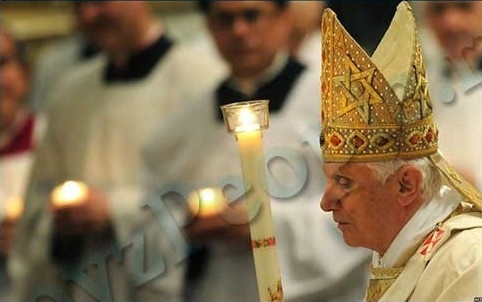 Гексаграмма — интернациональный символ весьма древнего происхождения. Этот знак обнаруживается в Индии, где он использовался, судя по всему, ещё задолго до того, как появился на Ближнем Востоке и в Европе. Изначально гексаграмма не являлась специфически еврейским символом и не имела отношения к иудаизму. На Среднем и Ближнем Востоке она была символом культа богини Астарты…Начиная с бронзового века (конец четвёртого — начало первого тысячелетия до н. э.), гексаграмма, как и пентаграмма, довольно широко использовалась в декоративных и магических целях у многих народов, столь отдалённых друг от друга территориально, как, например, семиты Месопотамии и кельты Британии.Ещё тысячу лет назад шестиугольная звезда была интернациональным знаком. Она встречалась на раннехристианских амулетах и в мусульманских орнаментах под названием «печать Соломона». В христианских церквях гексаграмма встречается даже чаще, чем в синагогах».Из книги Богданова А.В. «Тайны пропавшей цивилизации» мы узнаем, что «Многие мечети со времен Тамерлана и до совсем недавнего времени украшались шестиконечными звездами, включая нашу петербургскую мечеть, которой еще даже ста лет нет. Позже шестиконечные звезды на питерской мечети сбили и поменяли их на цветы из шести лепестков».Таким образом, наличие шестиконечной звезды на чеченских могильных памятниках ни в коей мере не свидетельствует о чечено-еврейских родственных связях. Звезда Давида была изображена и на печати имама Шамиля,, который, если верить Интернет-данным, обращал горских евреев в ислам. Какое тогда может быть отношение звезды Давида к иудеям?Для окончательного закрытия «иудейского вопроса»,  разберемся с доводами о наличии указаний на исповедание вайнахами религии Моисея. Это действительно так. В данном случае, автор должен признать, что уложен на лопатки, поскольку на сей счет  существует немало и  иных свидетельств, к примеру, предания наших стариков. Действительно, вплоть до пришествия пророка Исы (Иисуса Христа), древние нахи исповедовали религию Мусы/Моисея. Это факт, а вот что скрывается за этим фактом, нам поясняет Антон Благин:«Они и заповеди Моисея/Моше извратили и переврали их так, что русский народ окрестил их мошенниками. А вот мусульмане, однако, следуют правильным заветам Моисея, потому и зовутся последователями Мусы. Потому и вражда между ними и евреями непримиримая, что одни истинные мусульмане, а другие – мошенники.     Я процитирую здесь два аята из Корана (Сура 4), чтобы на фактах показать, что там говориться в отношении иудейского учения и самих иудеев.     160. И за несправедливость (что творили) тех, которые стали иудеями, Мы запретили им блага, которые (прежде) им были разрешены, и за отвращение ими многих (людей) от пути Аллаха [от Истинной Веры],      161. и (также) за то, что они брали рост [ростовщический], а хотя это было им запрещено, и (также за то, что) они поедали имущества людей незаконно [посягали на имущество других, не имея на это права]. И приготовили Мы неверным из них [иудеев] мучительное наказание…».  Этот русский человек понял то, что никак не может дойти до умов многих, так называемых, мусульман. Истинной религией Моисея был Ислам. Не был и не мог он быть иудеем, как не было ими и сообщество, ошибочно именуемое мединскими иудеями или иудеями времен Мохьаммада. Они, за исключением немногих сектантов, были мусульманами.Каждый из пророков был пророком Ислама, каждый из них был мусульманином. Народ пророков, фигурирующий в истории как народ Исраила, последовательно был приверженцем учения каждого из великих пророков, но всегда это было одно и то же учение, восстанавливаемое Всевышним в первозданной чистоте через очередного пророка.. Иудеи и назоряне (христиане) – это всего лишь немногочисленные отступники, от истинной религии, коим во все времена от сотворения Мира был исключительно Ислам. Об этом прямо и многократно говорится в Коране. В ильхаме «Слово Всевышнего» человечеству очередной раз напоминают об этом:328. …С пророком Мусою Я Тору послал,Основы Ислама Я там разъяснял.Я следом Псалтырь и Инжил (Евангелие) ниспослал,Народам различным Я их разослал.330. Со временем в мире менялись цари,В посланьях слова изменяли они.Коран с Мохьаммадом послал Я затем,Коран измененным не мог быть никем,332. Пророк Мохьаммад всех к Аллаху призвал,Народы Земли он с Исламом связал (328-332).То же самое говорится в Коране:«Каждый посланник и каждый пророк, которого Мы посылали до тебя, излагал наше Откровение. Но шайтан часть читаного Откровения исказил. Аллах каждый раз исправлял неправильное толкование и делал Свое Откровение ясным и однозначным, ибо Аллах - Знающий Мудрый!»(22:52)Ныне считается, что оригинальные тексты Торы Мусы и Евангелия Исы либо утеряны вовсе, либо сокрыты в хранилищах Ватикана. Я не сомневаюсь, что Ватикан приложил к этому руку, поскольку это его прямая обязанность перед теми, кто ныне правит миром. Однако неверным является мнение об их недоступности для простых людей. Оригинальные тексты Торы и Евангелия существуют, доступны, ежегодно издаются миллионными тиражами. В них есть только незначительные изменения, внесенные самим Автором. Но самое главное – им дано другое название. Если читатель еще не догадался, то пусть знает, что это Священный Коран. Восстановив, первоначальные тексты, искаженные иудеями,  удалив немногое устаревшее, Всевышний сделал их составной частью Писания, ниспосланного миру через Последнего Пророка. Об этом, прямее некуда, сказано в процитированном аяте. Об этом многократно говорится по всему тексту Корана. Об этом еще раз Всевышний сообщил миру через Евгения Гусева:Если на жизнь посмотрим зрело,Увидим мы такое дело:В закон чиновного трудаПоправки вносятся всегда;				Но уж тысячелетий многоНе требуют Законы БогаКаких-то ярких изменений,				Поправок или дополнений…Это о многом говорит!И если грязное сгорит,					То жизни честные спасутВсевышнего Закон и Суд!				Уж снята первая печать,				И Ангел выступил начать,Но целы будут дереваИ вся зелёная трава…					И всё ж, не стоит возражать				И искажать Посланье Бога,				Ведь никому не избежатьЗакономерного итога: Как соль разрушится в воде –Так умирает зло в среде,Что названа уже Огнём…;				Вся нечисть просто сгинет в Нём!Вняв такому предупреждению, с надеждой, что аналогично поступят Зелев с соплеменниками, перенесем свой взор на его «джугутские (еврейские) селения», а точнее, на нахские слова с корневой основой «джу» или «жу», поскольку в каждом из них нашему оппоненту явно видится еврейский след. Слово «жуьгти» ныне считается эквивалентным русскому «евреи». Зелеву очень хочется начать его с буквы «д», в форме «джугти», но нахский язык не может подстраиваться под его желания. Сочетание «дж» для чеченского языка нетипично. В чеченско-русском словаре «Дош» Абу Исмаилова есть только одно слово  с таким сочетанием букв, и оно нам совершенно неинтересно - «джакъ» (красноголовый сорокопут). На «жу» в нем есть такие слова: «жугIара – карий», «жухарг – клоун, шут», «жуьжап – оборка», «жуьлаг – жулик», «жуьрг – вощина», «жуьти – ластик». Как видно, ни одно из них не подразумевает еврея.Слово «жуьгти» находится в одной  серии со словами «жуккар» (трутень) и зIуга (оса). Читателю не нужно объяснять, что объединяет трутня и осу. И тот, и другая являются паразитами, питающимися плодами чужих трудов при том, что сами не производят ничего. Так вот, значение «еврей» чеченское слово «жьугти» получило сравнительно недавно. В былые времена чеченцы называли так жидов – людей беспардонно нарушающих общепринятые нормы, и паразитирующих на чужом труде. Я не удивлюсь, если вдруг выяснится, что русское «жид» является производным от нахского «жуьгти». Интересно, что польское «zyd» — «жид», является калькой с чеченского «зуд» - сука. «Характерно, что чеченцы считали жугти / евреев своим тейпом, что указывает на родство. Кроме того, сохранилось придание, что предки чеченцев ушли из Шама (Сирии?) от евреев», - пишет Зелев. Не знаю, откуда у него такая информация, но чеченцы никогда не считали жугти / евреев своим тейпом, и не слышали, чтобы в Шаме, откуда ушли предки некоторых чеченцев, они имели контакты с евреями. Это чушь. Среди чеченцев никогда не было тейпа «жуьгти». Другое дело, что с давних времен не переводились люди типа «жуьгти», то есть жиды. Они и сегодня есть в каждом без исключения чеченском тейпе. Только идентифицировать их евреями никак невозможно. То были и есть выходцы из самих чеченцев. По сведениям Зелева,  у чеченцев есть такая "добрая традиция": чтоб унизить другого чеченца, надо назвать его «джухут». Совершенно верно, подобная фраза является оскорблением. Только внесем поправку - не «джухут», а жуьгти. Жуьгти у чеченцев – это человек, вобравший в себя отрицательные качества, а не представитель еврейского народа. Когда Шамиля Басаева или иного чеченца называют «жуьгти», не имеется в виду, что он является выходцем из рода евреев. Речь о том, что деятельность его имела очень негативный характер. Не евреи, а  люди-жиды или люди с хитрецой имеются  в виду в чеченских притчах, к которым апеллирует Зелев: «У чеченцев есть притчи, поговорки, предания о евреях, например рассказ с осуждением еврея, избившего без причины своего сына. Шёл как-то чеченец по берегу реки Сунжи. Там евреи выделывали шкуры животных. Видит, что еврей ни с того, ни с сего схватил своего сына и стал лупить. Чеченец удивился: "За что избиваешь мальчика, ведь он ничего не сделал?" - "А ты хочешь, чтобы я избил его после того, как он испортит шкуру?" С тех пор в чеченских беседах слышится: "Как тот еврей своего сына".Кстати, в современной Чечне таких жуьгти много, как никогда. Непомерно их осело во властных структурах. Если в подведомственной ему системе власти человек создал некую коррупционную схему, и занимается вымогательством, он есть настоящий жуьгти/жид. Если главный врач больницы через подчиненных ему врачей обирает больных, пользуясь их безвыходным положением – он настоящий жуьгти/жид. Если руководитель социальной службы, будь то Пенсионный фонд, орган социальной опеки, ВТЕК или Бюро по трудоустройству, использует свое должностное положение для личного обогащения, он есть настоящий жуьгти/жид. Если работник паспортного стола оформляет загранпаспорта, а сотрудник ГАИ выдает права только за установленную мзду, они есть настоящие жьугти/жиды. Если судья светского суда или кадий суда шариатского обуславливают принятие решений определенным материальным вознаграждением, они есть самые настоящие жуьгти/жиды. Если глава районной Администрации обложил данью каждую коммерческую точку, он есть настоящий жуьгти. Более того, каждый жуьгти/жид есть и самый настоящий иудей. В чеченском языке это слова - синонимы. Чуть позже станет ясно, почему. К сожалению, знают это из чеченцев уже очень немногие. Если Андрею Зелеву хочется каждого жуьгти/жида называть евреем и приобщать к своему народу, это его личное дело, но боюсь, что сам еврейский народ его на это не уполномочивал. Далеко не все нынешние евреи являются жидами. Очень много среди них добросовестных тружеников, не имеющих ничего общего ни с жидами, ни с сионистами. Лично мне известен целый ряд представителей этого этноса, которые являются людьми очень и очень достойными. Да и сам Андрей приводит соответствующий факт, только ошибочно считает его доказательством родственности чеченского и еврейского народов: «… когда в 1944 году чеченцев депортировали, раввин Грозного собрал всех евреев и сказал: "Прокляну всех, кто дотронется до имущества наших братьев-чеченцев". Читатель поймет ошибку Зелева, ознакомившись с версией Дени Баксана: «Многие очевидцы рассказывают, как во время движения поездов с депортируемыми через Осетию, на станциях веселились и танцевали лезгинку. Чеченские и ингушские старики недоумевали и простодушно думали, что осетины отмечают какой-то свой праздник. Им и в голову не приходило, что вековые соседи празднуют их гибель, их выселение, их муки, их отчаяние. Танцевали отцы и деды тех, кто и сегодня, трусливо прикрываясь российской военной мощью, творят на земле вайнахов злые дела... Да будут прокляты память и кровь тех, кто забудет это и позволит забыть своим детям! Но были и такие соседи, память о которых заставляет теплеть сердца вайнахов. Дагестанские андийцы приняли на хранение весь скот своих соседей-чеченцев и, по возвращении тех домой, вернули его с приплодом. Грозненские евреи по приказу раввина не стали участвовать во всеобщей вакханалии грабежа оставленного чеченцами имущества, доказав и себе, и всему человечеству, что быть евреем не значит быть "жидом". Гораздо больше под гитлеровское определение "жидов" подходят те нелюди чеченской национальности, которые "добирали" зимой 95-го имущество своих соплеменников, оставленное пресытившейся грабежами российской армией в Грозном». Людей-жуьгти древние нахи в своей среде не терпели. Их изгоняли из общества, предварительно, что называется всем миром, наложив проклятие. Самое страшное чеченское проклятие «хIу кхайкадар». Это пожелание, чтобы прервался род проклинаемого человека. Дословно выражение имеет вид: «ХIай хIу да хIа» - да будет утеряно твое семя, или во множественном числе – «шай хIу да шу». Выделенное дает нам искомое «ал-йахуд»- иудеи. Сегодня, к сожалению, людей - жуьгти (жидов) чеченцы не изгоняют, но слова проклятий со стороны обираемого населения сыплются на их головы ежеминутно.О том, как в «ал-йахуд» превратились правители Хазарии, я писал в исследовании «Евреи или чеченцы?»6, но в связи со значимостью вопроса, есть смысл повториться:«Если мы обратим внимание на тот факт, что иудеи оказались изгнанными, а нахи до сих пор живут на Кавказе, то сможем сделать интересное предположение. Не случайно еврейские историки пытаются внедрить в сознание людей мысль о том, что правители Хазарии приняли иудаизм. Мы уже знаем, что изначально понятие «иудаизм» означало не название веры. Вероятно, на каком-то этапе правители этого государства из «слуг народа» превратились в его угнетателей… Вместе со своими приспешниками правители Хазарии были прокляты народом – «шай хIу да шу». Таким образом, они превратились в иудеев или жуьгти - в сборище космополитов - людей без роду и племени. Историки единодушны в том, что народ Хазарии не исповедовал иудейскую веру. Только правители под конец своей власти стали иудеями, - уточняют они. Все верно, проклятие народа легло на них, они стали утерявшими семя – йахудами или просто-напросто проклятыми. … Угнетенные нахи не могли бесконечно терпеть беспредел властей, назревает революционная ситуация, но лидеры сопротивления понимают, что сил недостаточно. Они обращаются за помощью к своим сородичам, проживавшим на территории Киевской Руси, и на помощь приходит князь Олег, прозванный Вещим. Князь на чеченском – «Эла»,  «Вещий» очень созвучно нашему «Ваша» (брат). Очень вероятно, что его называли не «князь Олег», а «ваша Эла». Однако "Распространенное в современной историографии утверждение о разгроме Хазарии войсками Святослава не подтверждается фактами. Единственное летописное свидетельство говорит о нападении Святослава на Саркел, после чего он отправился воевать в Дунайскую Болгарию, где и погиб. В последующем, не связанные с Киевом войска русов и гузов напали и разорили города Итиль и Самандар" (КЕЭ, 1999, т.9).«Ряд историков рассматривают победу Святослава как конец Хазарии, но это … совершенно неверно. Разрушение Саркела в 965 г. символизировало конец Хазарской империи, но не хазарского государства — точно так же, как конец Австро-Венгерской империи в 1918 г. не стал концом Австрии как национального государства»17.Из "Слова о полку Игореве" известно, что в борьбе Киевского князя Святослава с Хазарией и князя Игоря с половцами чеченцы и ингуши выступали на стороне своих славянских друзей. В частности, там есть эпизод, где плененному половцами Игорю предлагают бежать в горы. Там чеченцы, народ Овлура, спасут и защитят русского князя.В некоторой степени эту версию подтверждает А. Макаров:«Русские летописи и былины помнят о хазарах, о борьбе с ними, об их последующей судьбе. Хазарские воины были в составе дружин князей Игоря и Мстислава. Русские летописи вспоминают о хазарах в Тмутаракани XI-XII вв. Но если после разгрома Хазарии и восточные и западные источники отождествляют хазар с иудеями, то русские летописи и былины этого не делают».Особенность чеченского языка такова, что каждое его слово имеет по два, а то и более вариантов этимологий. Не является исключением и слово «йахуда». Вполне вероятно, что оно является производным от нахского выражения «Iиэху-да» или «Iиэхуо да». В переводе это может означать  и «владелец рева»,  и «отец лжи». Ложь и обман  всегда были основным оружием жидов:«Ну а известно, что виртуозами из виртуозов по части лжи во все времена были евреи. Ведь уже само существование евреев построено на той большой лжи, будто евреи представляют собой не расу, а только религиозную общину. Недаром же один из самых великих людей, которых знала наша история, навсегда заклеймил евреев, сказав о них, что они являются великими мастерами лжи. Кто этого не понимает, или кто этому не хочет поверить, тот неспособен бороться за торжество правды на земле». Эта особенность жидов многократно закреплена в народном фольклоре:* Жиду верить — воду ситом мерить.*Верь своим очам, а не жидовским речам.*В том вся правда, что от жидов вся неправда. * В жидах лжи, что в полях ржи. * Поля засевают рожью, а жиды всё вокруг ложью. * Жид немало сулит, да мало даст. * Язык жидовский всегда врёт, будто редьку трёт * У жида два языка — один Богу досаждает, а другой христиан дурачит. * Жид обманом город берёт. * Жид обманом сыт. * Слушать жида можно, да верить невозможно. * Тогда жид не соврёт, когда бес помрёт. * Жид правды боится, как заяц бубна. * Жид правду золотом засыпает, а она всплывает. * Тогда на свете рай будет, когда жид правду скажет.* Жиды — плуты, наложат лишь путы́.                                                       (Народная мудрость) Пишет ли Тора о евреях?Автор уже отмечал, что в отличие от Торы и Библии, Ислам  не понимает под иудеями последователей религии пророка Мусы. Иудаизм как религия в арабском оригинале Корана не фигурирует вовсе. Видимость обратного создана толкователями и переводчиками, не до конца разобравшимися с истинным значением термина «иудеи». Иудеи по Корану – это всего лишь небольшая часть сынов Исраила, секта неверных, отклонившихся от истинной религии Всевышнего (Ислама). Коран характеризует их как людей, которые знают Священное Писание, признают существование Всевышнего, но:- придают Аллаху сотоварищей, то есть являются многобожниками; - открыто заявляют о своем неповиновении посланнику Всевышнего;- искажают слова Священного Писания;- скрывают свидетельства Аллаха;- отвращают многих людей от пути Аллаха;- занимаются ростовщичеством и присвоением имущества других людей;- обвиняют Аллаха в скупости;- разжигают войны и усердствуют, творя нечестие.Изложенные деяния послужили причиной того, что Всевышний проклял иудеев: «А иудеи говорили, будто рука Аллаха связана. Да будут их руки связаны, да будут прокляты они за то, что говорят. … И Мы возбудили вражду и ненависть между ними до Дня Воскресения. Каждый раз, когда они зажигают огонь войны, Аллах его гасит. И все же они стремятся распространить нечестие на земле. Аллах не любит распространяющих нечестие (Коран 5:64). На связь наложения этого проклятия с Даудом указывает аят 5:78:«Прокляты неверные из сынов Исраила устами Дауда и Исы, сына Марйам. Это за то, что были упорными и постоянно нарушали (законы Аллаха)». С тех самых пор, со времен Дауда, за ними закрепилось название «ал-йахуд». Этимология данного выражения читателю уже ясна, но необходимо знать, что иудеи в качестве евреев не упомянуты в Коране вообще. Этого не могло быть в принципе, поскольку слово «еврей», как указывалось выше, введено в оборот только в конце XIX века.  Все остальное есть подтасовка. Не существует никаких объективных оснований для причисления коранических пророков к еврейскому этносу. Проблема лишь в том, что мало кто даже из мусульман обращает сегодня внимание на то, что в Коране прямо отрицается принадлежность Йакуба, его сыновей и пророка Мусы к иудеям, по коей причине миф о еврействе великих пророков прочно закрепился в сознании наших современников. Да что Коран? Тора и Библия прямо указывают на арамейскую национальность Моисея и его предков. Разумеется, читатель может не соглашаться со знаком равенства, который мы ставим между древними нахами и арамеями, но оснований для отождествления арамеев с евреями у него нет и подавно. Обратимся к Торе:Вот родословие Ицхака, сына Авраhама: Авраhам родил Ицхака, и было Ицхаку сорок лет, когда взял он Ривку, дочь арамейца Бетуэля из Падан-Арама, сестру арамейца Лавана, себе в жены (Берейшит 25:19,20). И призвал Ицхак Яакова, и благословил его, и повелел ему, и сказал ему: "не бери жены из дочерей кнаана. Встань, пойди в Падан-Арам, в дом Бетуэля, отца матери твоей, и бери себе оттуда жену, из дочерей Лавана, брата матери твоей. И бог всемогущий да благословит тебя, и расплодит, и умножит тебя, чтобы сделался ты сонмом народов. И даст тебе благословение Авраhама - тебе и потомству твоему с тобой, чтобы ты овладел страной пребывания твоего, которую всесильный дал Авраhаму". И отпустил Ицхак Яакова, и он ушел в Падан-Арам, к Лавану, сыну арамейца Бетуэля, брату Ривки, матери Яакова и Эйсава. (Бырейшит 28:1-5). И будет, когда придешь ты (Моисей) в страну, которую Бог, Всесильный твой, дает тебе в удел, и овладеешь ею, и поселишься в ней … ты возгласи и скажи пред Богом, Всесильным твоим: "арамейцем-скитальцем был отец мой, и сошел он в Египет, и жил там с немногими людьми, и стал там народом великим, сильным и многочисленным (Дыварим 26:1,5).Итак, Тора повествует, что предки Моисея по отцовской линии были арамеями.  Сын Авраама Исхак  предписал своему сыну Йакубу (Якову) не брать жену из дочерей кнаана, жениться только на соплеменнице. Ввиду отсутствия арамеянок на территории пребывания, выбор пал на двоюродную сестру Йакуба – дочь брата его матери Лавана, который тоже был арамеем, но проживал на значительном отдалении – в Падам-Араме. Аналогичным образом поступил Авраам, поручив перед смертью одному из рабов привезти для Исхака невесту со своей родины:Авраhам был стар, пришел в лета, а бог благословил Авраhама всем. И сказал Авраhам своему рабу, старшему в доме его, управлявшему всем, что у него: "положи руку твою под бедро мое, и я закляну тебя богом, Всесильным Богом небес и Всесильным Богом земли, что ты не возьмешь сыну моему жены из дочерей кнаана, среди которого я живу; но в мою страну и на мою родину пойдешь и возьмешь жену сыну моему, Ицхаку". (Бырейшит 24:1-4). Это поручение было выполнено - женой Исхака стала дочь брата Авраама. Такое предписание было обусловлено необходимостью сохранения чистоты крови, поскольку род Авраама (Ибрахима) был родом пророков. Таким образом, сам Йакуб и по отцовской, и по материнской линии был арамеем. Как он мог преобразиться в еврея абсолютно непонятно. То же самое можно сказать о сыновьях Йакуба, в частности – Иусуфе прекрасном, поскольку и Йакуб, и его жена, дочь Лавана, были чистыми арамеями. У нас нет никаких оснований полагать, что традиция  брать в жены только своих соплеменниц была нарушена в последующих поколениях вплоть до времен Мохьаммада, поскольку пророческая цепь в роду Исхака до того момента не прерывалась. Следовательно, не только по отцовской, но и по материнской линии все великие пророки по линии Исхака были арамеями. Откуда в них могло появиться еврейство? Понятно, что не могло. Впрочем, секретом для самих евреев это не является, о чем свидетельствует материал «Еще раз о гиюрах, еврействе по матери и т.п.»:«Вопрос: Уважаемый рав Элияху Эссас! Вас не затруднит объяснить, что такое ”еврейская кровь” и в чем собственно разница между кровью еврейского мужчины и кровью еврейской женщины. Как передаются наследственные признаки еврея: посредством генов или протоплазмы и кровяных телец? Что понимать под ”чистотой еврейской крови” после тысячелетий изгнания народа, и того факта, что наши праматери Ривка, Рахель и Рут не являлись по крови еврейками? ... Дани, Рига, ЛатвияОтвет: Теперь - о наших праматерях - Ривке, Рахели или таких великих женщинах как Рут. Вы пишете - «они не были еврейками». И абсолютно правы! Не были - до того, как совершили гиюр. <…> Душа человека начинает формироваться на 40-й день после зачатия. И если мать - нееврейка, ребенок рождается без дополнительной (в придачу к общечеловеческой) души. <…> О понятии «этнический еврей» я ничего не знаю. Такого понятия не было у нас, и нет... Нет у нас «этнических евреев». Со своей стороны, автор должен обратить внимание читателя на отсутствие в  Торе такого понятия, как гиюр. Но рав Элиягу Эссас дал очень ценные для нашего исследования пояснения относительно его процедуры: «До дарования Торы (3300 лет назад) гиюр означал – полное принятие на себя законов дома Авраама, Ицхака и Яакова (решение принимали праотцы, ибо они были пророками и могли иметь духовное знание об истинности намерений). После дарования Торы гиюр вступает в силу, только если его утвердят раввины».В тех случаях, когда еврейским раввинам указывают на отсутствие в Торе информации по тем или иным положениям иудаизма, они апеллируют к Талмуду, считающемуся устной Торой, по объему в 50 раз превышающей Письменную. «В сущности, - поясняет «Еврейский сайт из Йерусалима», - Устная Тора  - бесконечна. В ней содержится вся Тора, в полном объеме». У человека разумеющего, хотя бы изредка прибегающего к услугам своих умственных способностей,  достоверность не только Талмуда, но и самой еврейской Торы вызывает обоснованные сомнения. Истинные Божьи Послания не могут содержать противоречивые сведения. Их число в разъяснениях раввинов также бесконечно, как «бесконечен» Талмуд. Попробуем увязать между собой следующие факты:- раввины не отрицают арамейское происхождение жен сыновей дома Авраама;- Тора информирует, что отец Моисея, сошедший в Египет, был арамеем; - сошедшими в Египет из отцов Моисея были Авраам, Яков и Иосиф; - по требованию Авраама и Ицхака, согласно той же Торе, их сыновья (соответственно Ицхак и Яков) в целях сохранения чистоты пророческого рода взяли в жены арамеянок. Необходимым условием сохранения чистоты потомства является отсутствие смешения с кровью иного народа. Значит, беря в жены сестру и дочь арамейца Лавана, Ицхак и Яков сами не могли принадлежать к иному народу, в частности к еврейскому. Тогда кем был их отец Авраам? Естественно, арамеем. Будучи арамейским, мог ли Дом Авраамов жить по еврейским законам? Ответ очевиден – нет. Как же в этом случае, якобы праматери евреев Ривка, Рахель и Рут, совершив гиюр, то есть, приняв обычаи Дома Авраамова, могли превратиться в евреек? Напомним также, что согласно библейской версии, женой Исхака была не дочь Лавана, а племянница Аврама, дочь его родного брата Нахора. В то же время, Тора с Библией называют Сару, жену Авраама его же родной сестрой по отцу. Принципиальная невозможность инцеста в среде пророков понятна любому здравомыслящему человеку, но такова версия главных книг иудеев и христиан:«…И призвал Авимэлэх Авраама, и сказал ему: что ты сделал с нами? Чем согрешил я против тебя, что ты навел, было на меня и на царство мое грех великий? Дела, каких не делают, сделал ты со мною. И сказал Авимэлэх Аврааму: что ты имел в виду, когда делал это дело? И сказал Авраам: так как я подумал, что нет вовсе страха Божия на месте сем, и убьют меня из-за жены моей. Да она и подлинно сестра моя; она дочь отца моего, но не дочь матери моей; и стала моей женою» (Берейшит, 20:10-13)Таким образом, ни под каким углом зрения невозможно найти еврейские корни в роду Авраамовом. Правда, это нисколько не смущает ни самих евреев, ни их раввинов, поскольку Устную Тору  им предписано превозносить над Письменной:«Еврейская Энциклопедия» пишет: «Для большинства евреев Талмуд был чем-то вроде наивысшего авторитета... Даже Библия была отодвинута на второе место». «Израильский Архив», цитируемый католическим прелатом монсиньором Ландрие (Landrieux), утверждает, что «все должны признавать абсолютное превосходство Талмуда перед Моисеевой Библией». «Слова старейшин важнее, чем слова пророков» учит сам Талмуд (Трактат Берахот).10 Коль теперь мы вспомним аяты Корана, утверждающие, что Ибрахим (Авраам), его дети и внуки не были иудеями, и обратим внимание на тот факт, что законы, дома Авраамова, описанные в Священных Писаниях, абсолютно соответствуют нынешним нахским обычаям, то получится, что гиюр фактически означает принятие на себя чеченских обычаев. Так действительно можно поставить знак равенства между евреями и чеченцами. Только беда Зелева и еврейских раввинов в том, что законы нынешних евреев, законам Дома Авраамова не соответствуют. Демонстрируемые Зелевым чечено-древнееврейские аналогии, свидетельствуют только о том, что историками совершена подмена древних нахов древними евреями:«Родовой обычай горцев – адат – аналогичен древнему еврейскому праву, – как-то кровная месть, употребление вина, похищение невест и т.д. Так, например старейшины учили юношей колена Вениамина: «Вот ежегодно бывает праздник в Силоме. Идите туда и засядьте в винограднике, и когда увидите, что городские девушки выходят плясать в хороводах, то выходите из засады, хватайте себе каждый любую из них и возвращайтесь в свою землю». Сам термин АДАТ удивительно созвучен еврейскому закону – Б'ДАТ Моше вэ Исраэль "по закону Моисея и Израиля". Кровная месть также была у древних евреев: например, Талмуд постановляет: "День искупления прощает грехи против Бога, а не против человека, пока потерпевшая сторона не получит возмездия" (Мишна, Йома, 8:9)»Совершенно верно, информация о существовании обычая кровной мести у народа Мусы доведена до нас и Кораном (аят 5:32).«… Мы написали в закон сынов Исраила: кто убьет человека, не мстя за убийство или, чтобы не распространялось нечестие на земле, тот как бы убьет всех людей!..».Только вот какая неувязка получается: обычаи умыкания невест и кровной мести бытуют среди чеченцев и сегодня, но в среде нынешних евреев они никем не отмечались. В Коране, Торе и Библии описано много обычаев дома Авраамова, и все они присутствуют у нынешних чеченцев. Автор подробно рассмотрел этот вопрос в работах «Чечня – центр Мира?» и «Евреи или чеченцы»8. А с нахоязычностью пророка Ибрахима, как отмечалось выше, согласен  даже  сам Зелев. Среди нынешних чеченцев существуют неэтнические чеченцы, и даже целые тейпы неэтнических чеченцев. Они сформировались путем естественного «гиюра», то есть очеченивания иноплеменников, принятых чеченцами в свою среду. Поэтому чеченцы есть этнические и неэтнические, или, по-иному, чистые или нечистые. Факт это общепринятый, и спора не вызывает. Другое дело с евреями: «О понятии «этнический еврей» я ничего не знаю. Такого понятия не было у нас, и нет... Нет у нас «этнических евреев», - говорит рав Элиягу Эссас, и не только он. Все евреи являются неэтническими, то есть выходцами из разных других народов. Они являются полиэтническим сообществом, неким конгломератом представителей разных народов, объединенных какими угодно факторами, но только не единой родословной. Непризнание Торой Моисея с его предками в качестве евреев означает, что каждый честный еврей, в том числе, и незабвенный Андрей Зелев, если они сами уважают Тору и своих раввинов, обязаны немедленно вычеркнуть Моисея, Иосифа, Исхака, и Йакуба из своей родословной. Впрочем, процесс, как говорится, уже пошел. Целый ряд еврейских ученых на основе собственных исследований пришли к выводу, что нынешние евреи никак не связаны с этносом, фигурирующим в истории под наименованиями «древние евреи» или «библейское племя Моисея»:  «Весьма вероятно, что мое происхождение никак не связано с древним Израилем... Хотя после 965 года хазары и лишились своей коллективной силы, вполне возможно, что они сохранили приверженность иудаизму, и нельзя исключить, что многие европейские евреи являются их потомками или же потомками народов, над которыми они властвовали. Быть может, я один из таких евреев?»«В последней, VIII главе я попытался показать, как антропологические данные дополняют исторические и опровергают вместе с тем распространенное представление, что еврейский народ ведет происхождение от библейского племени».«По мнению ярого сиониста Кастейна, «Ветхий Завет фактически был политической программой, созданной по требованиям времени и часто менявшейся при изменении этих требований. Следовательно, с исторической точки зрения, египетское пленение, убиение «всех перворожденных Египта», исход из Египта и завоевание «земли обетованной» — всего лишь мифы. История оказывается на поверку выдумкой…». «Я сидел на лекции самого знаменитого исследователя Танаха в Тель-Авивском университете профессора Нээмана. Я слушал его и не верил! Он, фактически официальное лицо в области исследования Пятикнижия, говорил о том, что Исхода из Египта не было…Прочитайте "Зарождение Израиля" Финкельштейна и Сильбермана. Это он, Исраэль Финкельштейн, археолог сионист говорит о том, что Исхода никогда не было. Это он, открыл нам всем дорогу к пониманию того, что Пятикнижие это не учебник истории…Я был поражен. Я продолжил искать и читать. Шоком не назовешь ощущение, испытанное мной, когда я узнал, что в тридцатые годы евреи Палестины знали, что не было никакого изгнания в 70-м году нашей эры. Я смотрю и вижу, что после того, как Бен Гурион сказал, что изгнания не было, и что он знает, что местные арабы это потомки древних евреев…».«Евреи – члены секты евреев. Древние евреи действительно были народом, но они исчезли с лица земли почти две тысячи лет назад».Ну и для окончательной ясности обратимся к мнению еврейского общественного деятеля и ученого Евгения Яновича Сатановского, послужной список которого не оставляет сомнений в его компетентности в данном вопросе. Согласно Еврейской электронной знциклопедии с середины 1980-х гг. он начал принимать участие в еврейской общественной жизни, стал членом историко-этнографической комиссии (см. Советский Союз. Евреи в Советском Союзе в 1967–85 гг.). В 1992 г. он основал Институт изучения Израиля (с 1995 г. — Институт изучения Израиля и Ближнего Востока, с 2005 г. — Институт Ближнего Востока). Является президентом института и его основным спонсором. Был одним из основателей Российского еврейского конгресса, вице-президентом, отвечающим за вопросы высшего светского образования, науки, культуры, благотворительности и спорта. В 2001 г. в связи с отставкой Л. Невзлина с поста президента Российского еврейского конгресса был избран на этот пост, который занимал до конца 2004 г. Член совета директоров Всемирного еврейского конгресса. Сатановский — заведующий кафедрой израилеведения Центра иудаики и еврейской цивилизации Института стран Азии и Африки при Московском государственном университете имени М. Ломоносова (МГУ). С 1998 г. читает лекции в Еврейском университете Москвы (Высшая гуманитарная школа имени С. Дубнова). Вице-президент международного совета регентов Международного центра университетского преподавания еврейской цивилизации Еврейского университета в Иерусалиме. Сатановский — член президентского совета российского Общества дружбы с арабскими странами. Автор книг «Экономика Израиля в 1990-е годы» (Москва, 1999), «Израиль в мировой политике: вероятные стратегические противники и стратегические партнеры» (Москва, 2001) и ряда научных и публицистических статей.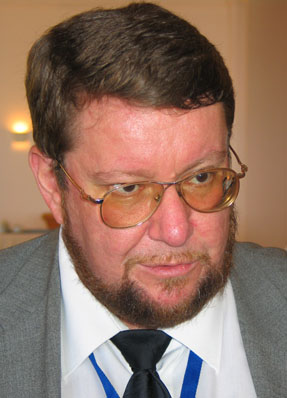 Так вот, 13 декабря 2011 года в радиоэфире с В. Соловьевым на «Вести FM» он заявил буквально следующее: «Известно, что евреи тоже не возникли из времен безумных миллионов лет до нашей эры, когда, может, там австралопитеки бродили, а вполне себе Авраама, когда он вышел из Ура Халдейского, он конечно, принадлежал к неким семитским народам, но не был он никаким евреем. А дальше было много чего другого, пока эти самые ибри, которые из-за реки, которые ее пересекли, не получили весь свой исторический багаж, то этнической группой они, тем более, народом или нацией не стали, и много чего им пришлось пережить пока они прошли тысячи километров по Ближнему Востоку, пока они сформировались…». Из чего воскрес иврит.Тема исчезновения древних евреев заслуживает отдельного рассмотрения, но прежде надо разобраться еще с несколькими важными вопросами, поэтому к ней мы вернемся попозже, а сейчас обратимся к еврейскому языку, поскольку здесь тоже открываются воистину удивительные вещи. Считая созвучие и смысловое соответствие ряда лексем чеченского и еврейского языков доказательством родственности двух народов, Зелев обращается к работе А. Мачигова «Моисей выводил из Египта чеченцев»: «Галаха — Г1иллакх — обычай, традиция, закон в Чечне и Израиле (на эти и другие совпадения еврейского и чеченского языков обратил внимание Альберт Мачигов, например: «хала» — «хлеб» на иврите и «кхаллар» на чеченском; "шин" — т.е. «двойной» на иврите, как и на чеченском «шиъ-шин»).А я от себя могу добавить А. Мачигову схожие слова еврейского и чеченского, например "барт" — союз, согласие (чеч.), ср. еврейск. "берит, брит" — союз, договор. Или: «марша» – разрешаю, иврит, «маршо» – свобода, чеченский».Действительно, в чеченском и еврейском языках обнаруживается очень много схожих слов с одинаковым смысловым значением. Это факт. Но слова схожие с чеченскими присутствуют практически во всех языках мира. Русский язык буквально соткан из них. Арби Вагапов выявил более 5000 чечено-английских параллелей, несметное количество их в шведском, итальянском, китайском и прочих языках. Масса  примеров приведена в интернете. Там этих чечено-иноязычных соответствий приведена тьма тьмущая. Данный факт перестанет удивлять читателей, когда до их сознания дойдет, что древненахский язык на самом деле является и праязыком, и языком докоранических Священных Писаний. Именно он фигурирует в истории как арамейский или койне. Нет необходимости подробно освещать этот вопрос, поскольку читатель может обратиться к ряду других моих работ, доступных на сайте «Жима Тоба».  Здесь же придется немного остановиться на арабском языке Корана и еврейском иврите. Оба эти языка лингвисты считают отпрысками языка арамейского, опять же получается древненахского. В этой связи неудивительно, что чеченоязычный читатель Корана улавливает в нем массу созвучий и смысловых соответствий со словами своего языка. Более-менее подробно данный вопрос освящен в статье «Нахская лексика в Коране», поэтому арабским языком мы здесь тоже заниматься более не будем, а перейдем к ивриту. Согласно еврейским же источникам, в течение 70 лет, начиная с 586 года до н. э., иудеи находились  в так называемом вавилонском плену. За 70 лет, а это продолжительность жизни всего одного поколения, иудеи (вроде бы те же евреи) напрочь забывают иврит и переходят на арамейский язык. Забывают настолько, что для понимания текста Торы, ниспосланной, по их версии, на иврите, ее пришлось переводить на арамейский язык. Тора – это то же самое, что христианский Ветхий Завет. Христиане и писатель Сергей Шведов, ссылающийся на академика Фоменко, факт ее перевода с иврита не подтверждают:«Есть еще одна особенность деликатного свойства: язык, на котором якобы был написан Ветхий завет, утрачен. И во времена Христа евреи говорили на арамейском языке. А восстановлен иврит, считавшийся в течение 18 столетий мертвым языком, только в 20 веке, усилиями ряда энтузиастов». Внимательный читатель уловит в этих строках сомнения академика Фоменко в самом факте существования иврита в древности. Интересная деталь – в так называемом египетском рабстве иудеи пребывали 400 лет, но языка не забыли, а за 70 лет пребывания в Вавилоне забыли. Предотвратить этот прискорбный факт, поясняет Александр Мень в своей «История религии», не помогло даже присутствие на территории их совместного проживания священников и левитов, вооруженных еврейскими  священными книги. Странно, да? Получается, что древние евреи забыли свой родной иврит и перешли на арамейский, то есть древненахский язык. Значит, в древности евреи говорили на нахском языке. Что же это за евреи такие? Ответ прост – никакие то не были евреи, а были наши, чеченцев, предки – древние нахи, что опять же согласуется с нахоязычностью великих пророков. Но перейдем от деклараций к доказательствам.Текст Ветхого Завета в некоторой степени отличается от текста Торы. А теперь скажите, какой из этих источников является подлинником? Не скажете? Но я скажу сам. Ни тот, ни другой подлинниками не являются. Об этом информирует все тот  же Фоменко:«Считается, что впервые перевод Пятикнижия с еврейского на греческий язык был сделан семьюдесятью двумя переводчиками якобы в 3 веке до н.э. при египетском царе Птолемее Филадельфе. За этим переводом, а точнее за старой греческой Библией, впоследствии закрепилось название «перевода семидесяти толковников», но этот перевод до наших дней не дошел… Следует иметь в виду, что в современной литературе слова «перевод семидесяти двух» часто употребляются просто в смысле «греческий текст Библии». Поэтому у читателя иногда создается обманчивое впечатление, будто сегодня существует древний канонический греческий перевод Библии, выполненный именно 72 переводчиками при царе Птолемее. Это не так. Вывод: сегодня мы не имеем древнего греческого текста Библии. А то, что имеем - либо сомнительного происхождения, либо очень поздние тексты, чья история прослеживается от нас в прошлое в лучшем случае до 16-17 веков. Вновь возникает все та же граница – семнадцатый век».Подлинники скрыты от людского глаза Ватиканом. Арамейский язык считается утерянным, но это неверно. На арамейском языке, разумеется, несколько искаженном за прошедшие тысячелетия, говорят нынешние чеченцы. Поэтому им удается, что называется, между строк нынешних Торы и Ветхого Завета видеть нахские тексты. Евреи до сих пор не понимают значений большинства названий глав Торы. Они полагают, что это закодированные слова. Но чеченцы свободно читают названия глав на своем родном языке, и они абсолютно соответствуют смыслу текста.  К примеру, в главе «Кдошим»  дается достаточно обширный свод правил поведения и этических норм, обязательных для соблюдения. В частности, говорится о ритуальной нечистоте, наступающей в результате греховной половой связи: «/13/ И если человек ляжет с мужчиной, как ложатся с женщиной, мерзость сделали они оба; смерти пусть будут преданы они – кровь на них». Это служит подтверждением правильности расшифровки названия «Кдошим» как «къа до шим». Буквальный перевод с чеченского означает «грех совершают двое». Ни один раввин не разъяснит нам смысл названия главы «Ваейра». А это есть уже знакомое читателю искаженное чеченское «веара» - пришел, явился. Глава так и начинается: «И явился ему Господь в дубраве Мамрэй, а он сидел при входе в шатер во время зноя дневного» (Берейшит 18:1).Таких «закодированных» слов, содержащих некие «тайные смыслы» в Торе встречается много. Согласно еврейским данным, иврит на протяжении 2000 лет до конца XIX века был мертвым языком, то есть на нем никто не разговаривал, кроме, разве что, чтения молитв. Первый вопрос, возникающий в связи с такой декларацией – а откуда он собственно взялся этот древний иврит? Тора и Библия, как мы могли убедиться,  неопровержимо свидетельствуют об арамейской национальности библейских пророков, их жен и матерей. Превращение в евреев через гиюр тут никак не получается. Какой язык должен быть у арамеев? Понятно – арамейский. На каком языке могли посылаться Священные Писания для арамеев? Ответ очевиден – на арамейском. Каковы во времена Моисея были условия для появления Торы на иврите? Будучи потомком рода арамейских пророков, бдительно следивших за сохранностью чистоты своей крови, Моисей никак не мог превратиться в еврея. Какой смысл был потомкам Якова переходить на иврит, чтобы впоследствии, забыв его, вернуться к арамейскому?  И это не все. Через две тысячи лет, говорят нам, они снова перешли на иврит. Как это может быть? Ведь люди не могут менять языки как перчатки: захотел - надел одни, захотел – надел другие, передумал – вернул старые. И каким образом, при каких обстоятельствах  этот иврит мог возникнуть изначально? Ответов нет. Языки не рождаются и не вымирают в одночасье, эти процессы занимают многие сотни, а то и тысячи лет, если это не делается искусственно. Для понимания евреями Торы, говорят нам, ее пришлось переводить на арамейский язык. Не понимая Тору на иврите, как евреи могли читать на нем молитвы и отправлять религиозные обряды? Мало того, через две тысячи лет мертвый язык вдруг воскрешается,  чтобы стать государственным языком нынешнего Израиля. Чудеса. Попутно отметим, что забывая о факте двухтысячелетнего пребывания иврита в загробном миру, или просто не ведая об этом факте, исследователи оперируют как подлинными массой «исторических» документов, составленных на этом языке, и датируемых указанным периодом. «Труды» таких авторов впоследствии становятся доказательной базой для соискателей на звания кандидатов и докторов наук. Ими же обосновываются претензии евреев на земли Палестины и Хазарского каганата. Говорят, что восстановил иврит  в конце XIX – начале XX века некий бравый еврей Элиэзер бин Йехуда (Перельман). Поклявшись не говорить ни на каком ином языке, он переезжает на «Святую Землю», основывает газету и возрождает иврит. По имеющимся сведениям, родом он из Белоруссии, а в Палестину прибыл из Латвии. Но логика подсказывает, что знание иврита он мог принести только с того Света. Поэтому история современного языка Израильских евреев нуждается в тщательной проверке.   Она, конечно, очень интересная, захватывающая, но абсолютно нереальная. Настолько нереальная, что хозяевам иврита пришлось объявить ее чудом:«Возрождение иврита, безусловно, не имеет аналогов в истории. Не было такого, чтобы язык, на котором не говорил никто, стал бы родным языком для миллионов людей, языком литературы, науки, образования, повседневного общения. Такого не может быть, такого не бывает, это действительно чудо. Одно из многих чудес, которые происходят с этим народом в течение его истории».  Ну что тут скажешь, чудо есть чудо, только чудеса бывают двух видов. Известны чудеса от Аллаха, называемые Знамениями Всевышнего. Они очень редки, и ниспосылаются человечеству в связи с пришествием пророков, дабы люди поняли, что Божий посланец является таковым на самом деле. Так было с  пророком Мохьаммадом. Человек, не владевший арабским языком, заговорил на нем после встречи с Джибрилом. В одночасье наделенный языком Корана, он стал запоминать его аяты. Элиэзера бен Йахуду пророком никак не назовешь, да и евреи не настолько праведный народ, чтобы служить посредником в передаче знамений от Аллаха. Поэтому «чудо» иврита имеет чисто человеческую природу. Такие чудеса творятся путем подтасовок и никак иначе. Элиэзер никак не мог восстановить то, чего в природе не существовало никогда. Не было в истории до середины XIX века такого народа как евреи. Об этом прямо, без обиняков говорит профессор Тель-авивского университета, Шломо Занд: «Еврейский народ был изобретен в XIX веке – собственно, тогда же изобрели понятия французского, русского и других народов. Разница между ними в том, что евреев как народа не существует».  У несуществовавшего народа мог ли существовать язык? Если Шломо Занд говорит об изобретении еврейского народа в XIX веке, то это хронологически соответствует времени восстановления (понимай – разработки) иврита. Все сходится. На сайте «Консилиум» приведена очень толковая статья под названием «Евреи – кто они?» за подписью Andrew VK. После детальных исследований автор делает вывод: «Евреи – исторически сложившаяся полиэтническая общность людей считающих себя в результате многолетней раввинистической пропаганды потомками мифического Израиля – сына Авраама. Реальные корни этой общности лежат в торгово-ростовщическом роде занятий их предков объединённых общей религией».Естественно, что полиэтническая общность людей не могла иметь общего языка, поэтому еврейских языков насчитывается более дюжины:- ладино (спаньол) – язык евреев Испании, Португалии, Балкан, Ближнего Востока, Северной Африки, Греции и Турции. Представляет архаичную форму кастильского диалекта средневекового испанского языка с семитскими элементами. - шуадит (иудейско-контадинский, еврейско-провансальский) – язык был распространён на юге Франции. Вымер к 1977, остался в еврейских пасхальных песнях.  - зарфатик (еврейско-французский) – мертвый язык северофранцузских евреев - мозарабский язык – использовался в средние века христианами во время арабского господства в Испании. Исключительно древние латинские формы испанского языка со многими арабскими заимствованиями. В Испании изредка используется в литургических целях, на нём ведёт свои передачи «Радио Израиль». - еврейско-итальянский язык – евреи Италии и Мальты;- идиш – язык европейских евреев-ашкенази;- еврейско-берберский язык, еврейско-португальский, еврейско-итальянский, еврейско-французский, еврейско-греческий, бухарско-еврейский, малаялам-еврейский, крымчакский язык (язык крымских евреев). В общем, всех и не перечислить. Получается, грубо говоря, что число еврейских языков чуть ли не соответствует числу народов мира. «Известный русско-советский философ А.Ф.Лосев в работе "Диалектика мифа" как-то загадочно назвал евреев «народом, не похожим ни на какой другой». Может ли существовать народ, не имеющий своего индивидуального языка? Таких примеров история не знает, зато известно, что разноязыкое и разноконтинентальное сообщество, объединённое одной идеологией, имеет название религиозной конфессии, или политической партии.Ну как в этом случае было доказать, что евреи являются древним народом Израилевым? Только через «чудо», которое не замедлили «сотворить». Для начала на две тысячи лет «похоронили», якобы существовавший, древний иврит. В конце XIX – начале XX века он был чудесным образом «воскрешен», чтобы с наделением евреев «исконной территорией обитания» сделать государственным языком.  Впоследствии для репатриантов, ставших гражданами Израиля, создали такие условия, что они вынуждены были изучить «родной» язык. Вот и все чудо, никакой мистики. Просто трезвый расчет, сильных мира, стоящих за этой грандиозной мистификацией прошлого и позапрошлого веков. Мистификации, навязанной миру через массированную ежеминутную пропаганду с использованием всевозможных средств массовой информации. А теперь настала очередь, чтобы выдать самую главную тайну разработчиков иврита. Состоит она в том, что иврит был создан не на пустом месте, а на основе нашего родного древненахского языка. Разумеется, читатель желает знать причину такого выбора. Она объективна, и связана с нахоязычностью подлинных докоранических Божьих Писаний – оригиналов Торы и Евангелия Исы (Инжил). Их текст необходимо было привязать к новому еврейскому языку, иначе евреи никак не сошли бы за подлинный народ Израиля. Задача была архисложной, в связи с чем создали функционирующую по сей день Академию языка иврит. Работа велась разнонаправлено. С одной стороны, путем перестановок букв, замены некоторых из них, удаления отдельных букв переделывали древненахские слова. С другой стороны, аналогичные операции, дополненные смещением пробелов в строках, проводили над текстом Торы, подгоняя ее под новый язык. Так, нахское «салам» превратилось в еврейское «шалом», «Сулайма» - в «Шломо», «Дауд» - в «Давида», «къонах» - в «kоhеn», «къобала» - в «каббалу», «согар» - в «зогар». Нахское «Эла – божий человек» превратили в еврейское «Эл», но уже в значении «бог» и так далее. Исраил у них стал Израилем, Исмаил - Измаилом, Ибрахим - Абрамом, Юсуп - Иосифом, Муса - Моисеем, Дауд - Давидом, Йакуб - Йаковом, Марем – Марией. Естественно, что идеальное решение такой задачи человеку не под силу даже при помощи суперсовременных компьютеров. К тому же, вычислительной техники у тогдашних фальсификаторов не было. Поэтому очень многие слова Торы остались без соответствий на иврите. С ними поступили единственно возможным образом – объявили закодированными Господом текстами. Для евреев они до сих пор остаются непонятными. Когда их раскодируют, считается у них, в мире произойдут грандиозные преобразования. Не иначе, как время это уже наступило, поскольку значения многих А. Дидиев уже расписал, а мир вступил в 2012 –й.  Да и ситуацию вокруг Израиля штатной уже не назовешь. В общем, ждать, похоже, осталось всего ничего.Пример с названием главы Торы «Кдошим» автор уже приводил, а нахский вариант еврейской молитвы «Шма Исроил» (Шама Исра-эла»), читатель может прочесть прямо сейчас:«Вэhойо им шомойа тишмэу эл мицвойсай ашер онойхи мэцавэ эсхэм hайойм, лэаhаво эс А-дэй-ной Элой-hэйхэм улэовдой бэхол лэвавхэм увэхол нафшехэм: Вэносати метар арцэхэм бэитой йойрэ умалкойш, вэосафто дэгонэхо вэсиройшхо вейицhорэхо… Подключаем чеченский язык: Вэhойо(ве хьойо) являешся ты, им шамойа (им ша-ше мойа) веры Моей печатью, тишмэу (тиэшмиэ 1у) верный хранитель, Эл мицвойсай (элчани ц1амиэ восай) Посланников дома ниспосланый, ашер онойхи (шиэро нойхи) из дома (кравь) нойа, мэцавэ эсхэм hайойм(ц1амиэ ва исхем хаййом) именем с девяти твоих (Исра Эл), лэаhаво хочу тебя сделать, ис А-дэй-ной (иса дайной) девяти отцом (патриархом), Элой-hэйхем (эли хьиэхам) Всевышнего  откровениям, улэовдой (1улана дай) хранителей отцом, бэхоlл (бе хьал) сделать состоянием, лэвавхэм (лай вавхьам) рабом что б сделать, увэхол (1уве хьал) охраннителем состояния Нафшэхэм (Нахшиэх ам- нохчиэх ам) народа ноя нахов: Вэносати (веино са т1иэ) пришел Мой с небес, метарарцэхэм с места, откуда посылают спасителей, бэитой йойрэ (беи тоййоре) пришел исправитель (духовный), умалкойш (1умал   кхойш) хранитель пророков, вэосавто дэгонэхо (вео сав тоде гонехо) пришел мой из праведного колена: вэсиройшхо (ве сиройшхо) является потомком славных (Всевышнего), вейицhорэхо (веиц х1оре хьо) являешься же каждому ты.  «Являешься ты веры моей Истиной, верный хранитель Посланников дома, ниспосланный из дома Ноха, с именем девяти твоих (его), хочу тебя сделать девяти отцом-патриархом, Всевышнего откровений хранителем отцом, сделать состоянием рабом чтоб сделать хранителем состояния народа Ноха (Нохчиэх къам): пришел с небесного места, откуда посылаются спасители, пришел исправитель (душ), хранитель пророков пришел Мой из праведного колена: являешься же каждому ты».    Многие слова за тысячелетия претерпели изменения. Нынешний чеченский утерял многие слова из древненахского. К примеру, слово «муо» имело значение «истина»; «кхо» (къо) - «святой»; зеркало в древности звучало у нохчи не «куьзга», как сейчас, а «куцга» – «видеть стать». По этой причине шероховатости неизбежны, не судите дешифровщика строго. В отличие от евреев, у него нет под рукой Академии языка, чтобы придавать непонятным буквосочетаниям нужные значения. Но восстанавливать язык нам все равно придется.Читателя не должен смущать и тот факт, что при расшифровке молитвы некоторые слоги переставляются местами, поскольку  мы имеем искаженный текст, взятый с еврейского сайта: «Среди иудеев есть такие, которые искажают слова [Господа], переставляют их со своих мест …искажая своими устами и понося [истинную] веру… Аллах проклял их за неверие, и они не веруют, разве только немногие из них» (Коран, 4:46)». Теперь мы можем согласиться с Зелевым в том, что чеченское "оллохуми" и еврейское "эллохим" есть обращение к Богу. Только это никак не указывает на происхождение одного из этих народов от другого. Я могу привести и более показательное нахско-ивритское соответствие, воспользовавшись фразой из интервью рабби Лау, свыше двадцати лет возглавлявшего раввинский суд в Натанье и Тель-Авиве:«Какой-нибудь молодой человек приводит ко мне свою любимую девушку, обращенную в иудаизм по всем правилам, и просит разрешения на брак. Я говорю ему: “Тебя зовут Данни Кац. Ты знаешь, что означает “Кац”? Это сокращение от “Коген Цедек”, то есть “Благочестивый Священник”. А по традиционному еврейскому закону потомки священников не могут вступать в брак с новообращенными и смешивать с ними свою кровь. Значит, если я разрешу ваш брак, даже если твоя девушка уже в течение трех лет свято соблюдает все тонкости нашей веры: все равно по закону торы она не такая как я и ты”. Нам интересно здесь ивритское “Коген Цедек”, означающее «Благочестивый Священник”. Разберем это выражение с точки зрения нахского языка. Слово «коген» есть искаженное чеченское «къонах», имеющее ныне смысл «настоящий мужчина». Но истинным его значением в древности было «Святые люди». В ивритском «цедек» любой чеченец и сейчас увидит нахское «цIи дика» - кровь хорошая, то есть чистая. Понятно, что благочестие человека определяется чистотой его крови. Одного из сподвижников пророка Мохьаммада чеченцы называют именем Абубакар-сиддикъ. В этом слове вместо корневой основы «цIи» (кровь) мы находим чеченское «са» - душа. Слово «сиддикъ» является синонимом ивритского «цедек» и чеченского «цIи дика», поскольку Библия связывает  кровь и душу в единое целое: «Если кто из сынов Израилевых и из пришельцев, живущих между вами, на ловле поймает зверя или птицу, которую можно есть, то он должен дать вытечь крови ее и покрыть ее землею, ибо душа всякого тела [есть] кровь его, она душа его; потому Я сказал сынам Израилевым: не ешьте крови ни из какого тела, потому что душа всякого тела есть кровь его: всякий, кто будет есть ее, истребится». (Левит 17:13,14). Этимология слова выглядит как «душа хорошая», то есть праведная, поэтому приставка  «сиддикъ» к имени Абубакар указывает на его праведность и  благочестивость. То же самое относится к имени библейского царя Мелхиседека, якобы благословившего Авраама.  Согласно Википедии, Мел (ь) хиседе́к (ивр. מַלְכִּי־צֶדֶק‎ Малкице́дэк; царь справедливости — от малки — «мой царь», цадик — «справедливость»), в Библии — царь Салимский, священник Всевышнего». Для сравнения отметим, что «малка» видится автору искажением арабского слова «малик» со значением «царь». Зная уже, что «цедек» - переводится как «праведный, благочестивый», приходим к истинному значению – благочестивый царь. Обращаю внимание: если Википедия просто дала нам общепринятое значение имени Малкицедек, то чеченский язык позволил прийти практически к аналогичному значению через нахскую этимологию слов его составляющих. Иврит дать такой расклад не позволяет. Это ли не доказательство того, что основа нынешнего языка евреев извлечена из чеченского, а вернее, древненахского, скрываемого официальной историей под названием «арамейский»? О «людях моря», анунаках и чеченцахОдин из доводов Зелева в пользу еврейства чеченцев состоит в том,  что чеченский этнограф и лингвист Арби Вагапов выявил схожесть еврейско-финикийского алфавита с чеченским языком. По его мнению, «еврейский и финикийский алфавит — это одно и тоже, так как финикийцы — одно из греческих названий евреев». Если финикийцы – это одно из греческих названий евреев, то согласно Всемирной Истории, они же являются и хананеями:«Название «финикийцы», под которым этот народ известен и в древности, и в наше время, не было самоназванием. Так этот народ называли греки. Сами финикийцы именовали себя ханаанеями, а свою страну Ханааном (Segert, 1976, 17)». По версии Библии и Торы Всевышний обещал и передал иудеям в вечное наследство землю Ханаанскую, а самих Хананеев истребил руками народа Моисея: «А в городах сих народов, которых Господь Бог твой дает тебе во владение, не оставляй в живых ни одной души, но предай их заклятию: Хеттеев и Аморреев, и Хананеев, и Ферезеев, и Евеев, и Иевусеев, как повелел тебе Господь Бог твой». (Второзаконие 20:17).И говорил Бог, обращаясь к Моше: "Поднимайся, уходи из этих мест - и ты, и народ твой, который вывел ты из страны египетской, - и иди в страну, о которой поклялся Я Авраhаму, Ицхаку и Яакову, сказав: потомству твоему отдам Я ее. (Шемот 33:1) И услышал Кнааней, царь Арада, житель юга, что Израиль идет дорогой от Атарима, и вступил в сражение с Израилем, и захватил пленных. И дал Израиль обет Богу, и сказал: "Если отдашь Ты народ этот в руки мои, то посвящу я Тебе города их!" И услышал Бог голос Израиля, и отдал ему Кнаанеев, и уничтожил Израиль их и города их, и назвал место это Хорма». (Бымидбар 21:1-3)Теперь возникает вопрос к Зелеву: «Если «финикийцы» есть греческое название евреев, а хананеи (кнаанеи) и есть финикийцы, то кого истребил библейский Израил? Самих себя что ли? Невозможно. Тогда давайте выясним, кем, на самом деле, были финикийцы-хананеи. Небольшую помощь в этом окажет сам Зелев, вернее две его  фразы:Даже слова схожие с Ханааном (Израиль) можно найти в чеченском и ингушском языках. На ингушском языке, Ханаан-Мать времени (Ха-время, Наан-мать).  Ханаан (Израиль) — Кинахи (страна нахов). Впервые слышу, чтобы страну нахов именовали словом «Кинахи», да и в выражении «Мать времени» не вижу никакого смысла, не говоря уже о том, что «мать» у чеченцев и ингушей не «наан», а «нана». Однако слово «Ханаан» действительно имеет самое прямое отношение к чеченцам. Дело в том, что оно является словом-перевертышем, образованным от исходного выражения Ана нах (Анунаки). «Шумерскому слову анунаки Ситчин дает значение спустившиеся с небес на Землю, а Алан Элфорд и другие шумерологи – небесные люди. Чеченцам не нужно объяснять, что слово ан на их языке означает небо, а нах – люди. Кстати Ситчин и сам отмечает, что ключевое слово "Ан" у шумеров использовалось для обозначения  «неба» и «бога». Шумерское выражение ШУ.АН.НА он расшифровывает как «Высшее небесное место». В современном чеченском языке, словом  ШУ называют возвышенное место». Не секрет, что видные шумерологи и лингвисты считают нынешние языки нахской группы наиболее близкими потомками языка шумерского. Это дает основание для построения следующих соответствий: Ханаан = Ана нах = Анунахи = Анунаки = небесные люди = люди Бога = богоизбранный народ = Эли = нахи = нохчи = чеченцы. В конце концов, получается, что чеченцы и есть искомые хананеи-финикийцы. Попутно отметим, что за финикийцами в истории закрепилось и такое название как «люди моря». Утверждается, что у них очень было развито мореходство.  Это дает основание считать слово «финикия» производным от нахского «хина нах» или «хина некъи», что в дословном переводе на русский означает «люди моря». Для читателей полагающих, что древние нахи не могли быть мореходами, предлагаю выдержку из работы А. Долатова «Нахи и море»:«…во-первых, «лиман» по-чеченски «бага», во-вторых, «залив - бат // бот», в третьих, «пролив» - это «ков», в-четвертых, «прилив» - это «досхи», в-пятых, «большая расщелина», как Сивашский залив, - это «Хиеро // Хора». Эти названия дали патронимы (микроэтнонимы) нашим родам… Если моряки плавали по Черному морю, их называли «кийрой/леирой» (Кийрхи//Керхи - Черное море). Если моряки плавали по Каспийскому морю, то их называли «къордой». Къора - Глухое. (Каспийское море считается Глухим, потому что не имеет связь с другими морями). Азовское море считается озером и называется «Iам» с вариантом «Калх хи» (Воды Кишечника). Отсюда – «Iамкъой», «калхи//колхи». Земля по мифу имеет чрево-Кийра // Кер и Калх хи - воды кишечника, имея в виду болота. Таганрогский залив по-чеченски «Мела хи» (Теплая вода). Залив не глубокий, поэтому под южным солнцем быстро нагревается. Здесь обитали по Геродоту меланхлены, они наши Мелхи. Как видите, не маьлхи, а мелхи. - Если у нас были моряки, да еще среди них моряки дальнего плавания, то должны быть у нас названия средств плавания. А их нет! - тот же ученик задает вопрос: «Назовите средства плавания: названия лодок, кораблей, катамаранов и т.д.? - Такие средства плавания были, были и их названия. Я их и перечислю: 1. марам. 2. каиарам. 3. темарам. 4. катамарам. 5. бот, с вариантом «ботмарам». 6. гIала гla. 7. къовлчаг. Поясняю их значения: «марам» - это обычная носатая лодка; «камарам» - это лодка по форме похожая на ладонь руки; «Гемарам» - пузатая лодка; «готтамарам» - остроносая лодка или плот; «бот» - по форме похожая на уста; «гIала гlа» - нога оленя (название лимана с соответствующей формой земли; «къовлчаг» - закрытая лодка (ковчег)». Теперь ответим Зелеву относительно такой категории, как горские евреи. По его версии, они живут по обычаям горцев: вера в духов, гостеприимство, куначество, многожёнство; большие семьи; объединившись в родовые кварталы, сохраняли имя общего предка и т.д. То есть, все у них как у народов Кавказа. При этом Зелев не видит противоречия в том, что горские евреи не исповедуют сейчас иудаизм, поскольку они были в свое время обращены в христианство или ислам. Правда, с ним несколько не согласен Исраэль Шахак40: «Согласно израильскому закону человек является евреем, если его мать, бабушка, прабабушка и прапрабабушка были еврейками (с религиозной точки зрения) или, если он обратился в иудаизм официально признанным способом и при этом не перешел из иудаизма в другую религию, поскольку в этом случае он перестает быть "евреем" с точки зрения государства Израиль».Раввин Реувен Куклин считает, что еврей всегда остаётся евреем, и нет такого действия, которое могло бы вывести его за рамки еврейского народа, будь то крещение или что-то другое.  Его коллега раввин Элиягу Эссас смотрит на вопрос несколько по-иному, но, по сути его, не возражает.  «У еврея по факту рождения (мать — еврейка) и у человека, прошедшего правильный гиюр, есть как бы две души. Одна — общечеловеческая. Другая (представляющая собой в некотором смысле — “дополнительную емкость в душе”) — еврейская… Никакими действиями земного характера присутствие этой второй души “не отменить”. Поэтому нельзя “перестать быть евреем”, - заключает он. Однако государственная машина Израиля в лице Закона «О возвращении» с мнением раввинов не считается. В инструкции по вопросу получения гражданства так прямо и написано: «По еврейским обычаям считается, что принявший другую веру еврей перестает быть евреем. Поэтому указавшим в анкете свое христианское вероисповедание навсегда отказывается в гражданстве и репатриации». Остается только догадываться о возможном решении израильских властей в отношении лиц, обозначивших себя в анкете как хазар-мусульманин. Если бы такое в принципе могло случиться.При наличии таких разногласий между самими евреями, Зелева вряд ли  удовлетворят мои доводы по другим их «соплеменникам» - горским евреям, а потому предоставим слово профессору Йешива из Университета Морис Кулип:«Нужно хотя бы пошевелить своими мозговыми извилинами и уяснить то, что «горских евреев» не существует в помине, так как нет степных и равнинных, морских и лесных, болотных или каких угодно в подобном сочетании… …являются ли «горские евреи» теми за кого себя выдают? Это довольно серьёзный вопрос, ибо относится к разряду всеобщей современной истории, затрагивающей не только общечеловеческие, но и международные отношения. Чтоб не быть голословным в том, что сказано, для этого нужно задаться вопросом, кто такие «горские евреи»? Этот вопрос рассматривали многие, но не с исторической и бытовой, а с религиозной точки зрения, исходя из того, что они иудеи. Давайте эту надуманную чушь отбросим в сторону и представим, что они не относятся к иудейскому народу. В этой связи возникает вопрос, а кто же они, загадочные «горские евреи», если не иудеи? Для того чтобы найти ответ, нужно стоять подальше от исторического хлама, известного в академических кругах научного мира. И тогда будет наглядна реальность, от действительности которой не сокроешься. Происхождение «горских евреев» исторически очевидно. Это никто иные, как бывшие чеченцы, принявшие Иудаизм в эпоху господства Хазарского царства.  Если посмотреть на географическую карту Хазарии, то в этом случае видно, что центром этого государства являлась в определённой мере территория Чеченской республики. Из имеющихся исторических сведений известно, что все хазарские цари позднего периода исповедовали Иудаизм. И хотя это царство было веротерпимым в отношении ко многим конфессиям, но, несмотря на это государственной религией в этой стране была иудейская вера. Чеченцы, будучи исламистами, были вынуждены создать в своей среде иудейский анклав с показной стороны, чтобы быть лояльными к господствующей знати, которая приняла в своё время Иудаизм, вместо Ислама и Христианства. Так часть чеченцев стали иудеями, которые были вхожи во властные слои бывшего Хазарского царства. Как чеченцы, так и «горские евреи», очень схожи между собой не только по внешности, но и в остальном. Всё это могут исследовать те или иные разносторонние специалисты и это дело будущего. А вот в этой статье мы попытались ответить на выше поставленный вопрос, что нам и удалось сделать. Вот кто такие «горские евреи» – это есть никто иные как бывшие чеченцы. Они в своё время лицемерно, через лживые намерения приняли Иудаизм при хазарских царях, желая от этого иметь определённые дивиденды. Посредством данного иудейского анклава под названием «горские евреи», чеченцы имели доступ к правящим кругам в Хазарском царстве, а это и позволяло им обладать различными выгодами. Необходимо вычеркнуть «горских евреев» из среды всего еврейства, ибо эта аномалия порочит весь еврейский народ. От этой анормальности в еврейской среде напрашивается вопрос, а являются ли нынешние евреи потомками библейского народа. В этой связи возникает и множества других вопросов, а в частности, имеет ли право современное еврейство иметь своё государство на Ближнем Востоке от соответствия того, что ныне живущий еврейский народ не тот за кого себя выдаёт?» А теперь давайте прислушаемся к профессору Йешива, и немного пошевелим мозговыми извилинами. На карте Кавказа помимо Чечни имеются и другие республики, к примеру, Северная Осетия, якобы Алания. Она настолько соседствует с Чечней, что тоже могла бы сойти за центр Хазарии. К тому же существует версия, что осетины являются потомками иранских маздакитов – тех же самых евреев.  Профессор отмечает, что общества горских евреев имеют свои организации в Пятигорске, Москве, Израиле, то есть где угодно, но только не в Грозном. Тогда почему он видит центром Хазарии именно Чечню со своими чеченцами? Наверное, потому что знает об этом из недоступных для простого смертного исторических документов, с которыми, по всей видимости, был хорошо знаком и другой еврей Александр Моисеевич Пятигорский. С чего бы, в ином случае, он  утверждал, что:«Когда чеченцы стали жить в своих тесных ущельях, тогда еще не было ни древних германцев, ни римлян, ни античных греков - никого. И впоследствии никакие мимопроходящие монголы, тюрки, индоевропейцы с севера и с юга не смогли чеченцев выгнать оттуда. Даже Сталину это не удалось, ибо Хрущев вернул наказанный народ на его место жительства. …чеченцы заселяли территорию нынешней Чечни за четыре тысячелетия до того, как восточные славяне стали заселять киевский район, а папуасы жили в западном Ириане, …, за десять тысяч лет (!) до того, как древние греки появились в Греции, а древние евреи — в Палестине».Продолжая шевелить извилинами, обращаем взоры на фразу: «…ныне живущий еврейский народ не тот за кого себя выдаёт?», - являющуюся ключевой для всего нашего исследования. Спрашивается, почему признание горских евреев чеченцами снимает сомнения в принадлежности евреев к потомкам библейского народа, и подозрения в том, что ныне живущий еврейский народ не тот, за кого себя выдает? Не потому ли, что на самом деле еврейскому народу приписана история народа нахского? Не по этой ли причине Андрей Зелев изыскивает массу чечено-еврейских соответствий, пытаясь доказать, что евреи и чеченцы – это один и тот же этнос?  Бывают случаи, когда ради сохранения основного, приходится отказываться от части целого. Так нередко спасаются ящерицы, жертвуя  хвостом в критических ситуациях. Я это не к тому, что горские евреи действительно являются евреями, нет. Горские евреи  есть один из многочисленных еврейских мифов, призванных создать видимость исхода значительной части нынешних евреев с Кавказа, чтобы со временем использовать его для обоснования своих претензий на территорию Хазарского каганата. Что касается принятия иудаизма хазарскими чеченцами, то нет необходимости повторяться, поскольку мы уже доказали поддельность письма царя Иосифа. Иные подтверждения данного «факта» историкам не известны, какие бы заявления на эту тему от них ни исходили.Претензии сионистов на чеченские земли никогда явно не озвучивались. Но деятельность, направленная на заселение их евреями не прекращалась ни на день, начиная с конца XIX века, со времени «оформления» еврейства в народ. Оно и понятно, в политике, особенно когда речь идет о геополитике, истинные намерения прикрываются ложными лозунгами,  но фактические действия, всегда соответствует цели. А мы с вами удивляемся, как это получается, что власти через СМИ обещают нам одно, а на деле происходит прямо противоположное.На данный момент обратил внимание Мухаммад-Эммин Саидов. После обстоятельного анализа происходящих событий, он приходит к выводу о наличии в современной политике сионистов выверенной схемы действий в военной, финансовой и кадровой политике целенаправленно ведущей к реализации плана, названного им «Хазарея».   «Надо отдать должное Ахмаду Кадырову, – пишет М.-Э. Саидов. - На третьем году своего правления он понял, зачем его поставили во главу республики и для чего его держат. 7-го мая 2004 года после участия в церемонии повторной инаугурации Путина, он велел собрать все свои вещи, вплоть до тапочек, и, сказав, что он все понял, и больше в Москву ни ногой, вылетел в Грозный. Хазарейцы отступников не прощают. 9-го мая Кадырова старшего аккуратно посадили на стул, под который была заложена бомба…»Не комментируя доводы Саидова, предложу читателям заглянуть в «Живой журнал»:«А вот простая читательница нам сообщает:  "Но я хочу вам сказать, что видела и слышала лично.  Ахмад Кадыров, порвав с Масхадовым, Дудаевым,  перешёл на сторону "федералов".  Стал ездить в Москву, его показывали по телевизору, но без слов.  Но однажды, в прямом эфире центрального канала ТВ  (не смогли вырезать)  Ахмад Кадыров сказал:  "Все СМИ говорят, что Чёрный Хаттаб - Чёрный Араб.  Почему ПРАВДУ никто не говорит,  что этот Хаттаб-Араб - йеменский еврей,  и что именно сионисты  ведут войну в Чечне против России?  Среди бандитов нет арабов -  это всё еврейский спецназ внедрённый».  Через одну-две недели  после этого незапланированного выступления по центральному ТВ,  на 9 Мая 2004 года во время парада в Грозном,  трибуну, на которой стоял А. Кадыров, взорвали.  Он погиб, в свои 52 года.  Я сомневаюсь, что А. Кадыров - хазар,  как Вы пишете.  Чечен он.  Прозревший и повернувшийся в сторону России  и громко сказавший о роли евреев в этой войне.  За что и был убит...».Если теперь понять, что не только выселение 1944 года, но и две последние русско-чеченские войны были обусловлены сионистским фактором, отпадут всякие сомнения относительности истинности намерений нынешних сионистов. А почва для воссоздания Хазарии, но не как чеченского, а чисто еврейского государства, готовилась ими давно, еще до создания Израиля в Палестине. Только противодействие Сталина, преследовавшего свои собственные цели, сорвало их планы в середине прошлого века, несмотря на то, что значительная часть территории Кавказа была освобождена от наиболее мешавших им народов – чеченцев и близких к ним ингушей, балкарцев и карачаевцев.Вряд ли можно считать случайным совпадением издание  в 1944 году  в Тель-Авиве книги профессора средневековой еврейской истории Тель-Авивского университета А. Н. Поляк  «Хазария».  Ее предисловие гласит, что факты требуют «нового подхода как к проблеме отношений между хазарским еврейством и другими еврейскими сообществами, так и к тому, как далеко мы можем идти, рассматривая это [хазарское] еврейство как ядро диаспоры евреев в Восточной Европе… Их потомки — и те, кто остался на месте, и те, кто эмигрировал в Соединенные Штаты и в другие страны, и те, кто подался в Израиль, — составляют ныне ощутимое большинство мирового еврейства». Как говорится, тонкий намек на толстые обстоятельства. Мол, ощутимое большинство мирового еврейства имеют хазарские корни, а значит, пора им заселять территорию бывшей Хазарии. Если читатель подумает, что замысел не осуществился, вопрос устарел, и незачем ворошить прошлое, он глубоко ошибется. Во-первых, не будем забывать, что чеченцев не только депортировали, но под шумок сожгли все, что могло содержать сведения об их истории. Андрей Зелев всеми силами пытается напустить туману и в этом вопросе, делая откровенно издевательское заявление:«Почему пьяный дебошир, антисемит Сталин уничтожил источники по истории чеченцев (очевидцы рассказывали, что на центральной площади Грозного в 1944 огромная гора книг тлела, догорая, больше месяца)? Он хотел тем самым заставить чеченцев забыть свои корни? Но этого не было – чеченцам позволили быть чеченцами и в Средней Азии. Как раз тогда же началась и компания против евреев, в т.ч. и в плане истории, например, был разгромлен хазаровед Артамонов. Может быть, в истории чеченцев был раздражающий Сталина еврейский след? Заметьте, – Путин репрессии обрушил на тех олигархов, которые были связаны бизнесом с чеченцами – Березовского, Гусинского, Ходорковского».Много чего приходилось слышать относительно жестокостей Иосифа Сталина, но его участие в пьяных дебошах  является для автора любопытной новостью. О подстрекательской роли Березовского в организации второй чеченской войны, финансировании им Мовлади Удугова и  провокационного похода Шамиля Басаева на Дагестан неизвестно разве что одному Зелеву, для остального человечества, секретом это не является. Действительно, есть группа чеченцев, связанная бизнесом с еврейскими олигархами. Не имея в виду кого-либо конкретно из данной компании, обратим внимание на следующую информацию из «Слова Всевышнего»:И решили они весь народ истребить,С целью этой людей среди вас подкупить.Кто богатству позволил свою совесть подмять,Тот за злато готов мать родную продать.Они деньги и жадность, как оружие, взяли,Много лет Мой народ они так развращали.Пятая колонна является бичом каждого народа. Нет ничего удивительного в наличии ее в среде чеченского этноса. Это понятно. Не понятна терпимость российских и украинских властей к заявлению раввина Синедриона Ребе Менахем Мендел Шнеерсона, Хабадского руководителя: «На планете идёт интенсивное потепление климата.  Уже сейчас древние центры мира — Афины, Рим и, главное, Иерусалим (Израиль) попадают в зону только искусственного орошения. Через 20 — 30 лет надо будет думать о переселении громадных масс цивилизованных народов севернее их нынешнего проживания. К тому времени на Кубани, в Ростовской области, на Украине будет изумительный субтропический климат, а в Черноземье и на севере Украины — климат сегодняшнего Предкавказья. Если вспомнить историю, то нужно признать, что эти земли — исконные земли древне — иудейской Хазарии, то есть Израиля, захваченные Киевской Русью в Х веке. Славяне здесь временные гости и подлежат выселению. Мы вернем эту территорию и создадим на этих благодатных землях Великую Хазарию — иудейское государство, как и 50 лет назад создали Израиль, потеснив палестинцев. Сюда переселится часть израильтян, а славянское быдло мы изгоним далеко на север, за пределы Москвы. Там будет маленькая северная территория — резервация с компактным населением, резервация, подобная индейским в Америке».Как видим, явного упоминания чеченцев в данном тексте тоже нет, но вспомним слова профессора Йешива:«Если посмотреть на географическую карту Хазарии, то в этом случае видно, что центром этого государства являлась в определённой мере территория Чеченской республики».Еще в середине 80-х годов прошлого века каждый житель Советского Союза назвал бы бредом пророчества о развале своей страны. Ни один чеченец не принял бы всерьез информацию о возможности русско-чеченской войны, ставшей фактом менее чем через десять лет. А между тем, за многие годы до того некоторые из наших стариков тыкали посохом в районе нынешней Центральной  Грозненской мечети и предвещали пролитие там моря крови, связанного с русско-чеченской войной. Во всем мире тогда не нашелся бы человек, готовый признать возможность победы микроскопического населения над могущественной державой. Но в 1996 году это стало явью. Что касается новой Хазареи (речь не о названии, а о содержании), то это даже не предсказания. Это давнишние и вполне реальные планы сил, о которых говорится в статье «Могущественны и вездесущи»45. Почитайте, рекомендую. Нынешние еврейские претензии на территорию Чечни, отмечу еще раз, явно не озвучиваются, но в иносказательной форме встречаются в целом ряде работ еврейских ученых, пытающихся доказать, что корни еврейского этноса исходят из Хазарского Каганата.  Помимо А. Н. Поляка в числе авторов таких утверждений можно назвать Артура Кестлера, вышеупомянутого Шломо Занда (Кто и как изобрел еврейский народ) и многих, многих других. Русские аланыК теме  Хазарского каганата обращалось немало исследователей. При желании, в Интернете можно найти по этому вопросу целые  «горы» материала, но никому еще не удалось дать однозначный ответ на главный вопрос: «Кем они были и куда делись».  Для цели нашего исследования достаточно помимо упомянутых, назвать еще несколько работ, имея в виду, что все остальные ничего нового к их содержанию не добавят: «Русская Хазария», Н.И.Васильева;  «Хазары или таинственный след в русской истории», Манягин В.Г., Гумилев Л.Н., Плетнева С.А.; «История Хазар», М.И. Артамонов, "Хазарское государство и его роль в истории Восточной Европы и Кавказа», А.П. Новосельцев. Эти и все остальные работы о хазарах объединяет одна общая черта. В них ни слова, ни полслова не говорится об основных жителях Хазарии – чеченцах. Упоминаются дагестанцы, балкарцы, чуваши, персы, арабы, буртасы. Говорят о болгарах, суварах, эрзя (арису), черемисах, вятичах, северянах и славянах, о ком угодно, но никак не о чеченцах. М.И. Артаномов на пяти сотнях страниц своего академического труда ни разу не обратился к словам «чеченцы», «нахи» или «нохчи». Их вроде, как бы, не существовало в природе вовсе.  Это говорит о том, что фактическое отсутствие нахского этноса как на нынешней территории их проживания, так и в  истории в целом, включая и будущие ее периоды, было запланировано давным-давно, а исследователи, работающие над темой хазар,  находились либо под гнетом запрета властей на упоминание чеченцев, либо у них на службе. Об этом прямо говорит Михаил Трипольский:« В свое время, в начале 60-х, Лев Гумилев был ответственным редактором книги Михаила Илларионовича Артамонова  "История хазар", где роль Хазарского каганата в судьбе России представлялась иначе, чем требовали партийные идеологи и историки. К тому же профессор Артамонов был учителем Льва Гумилева, о чем последний всегда говорил с гордостью.…Так почему же Лев Гумилев в своей книге  "Древняя Русь и Великая Степь" столь агрессивен в оценке этого государства. А все дело в том, что советская историческая наука всячески избегала говорить о роли народа, выдвинувшего Хазарию в число сильнейших средневековых государств. Специалистам-историкам известно, что народом этим были евреи. Именно этот народ дал кочевникам-хазарам талантливых руководителей и религиозных деятелей, сделавших иудаизм государственной религией каганата.Но и идеи Льва Гумилева властям тоже не годились. Приняв концепцию "ига иудейского" в VII-X вв., что предлагал Гумилев, власти и обслуживающие их ученые должны были дать народу ответ - так кто же мы есть, русские, украинцы и другие славяне, неужто в нас течет кровь "жидовская"?Русским или украинцам, потомкам древних русичей, давно стало привычно слышать, что коль и текла чужая кровь в их жилах, так татарская, польская, ну, чувашская, или марийская, в крайнем случае. Но иудейская?»Спешу успокоить русских, украинцев и других славян. В Хазарии не заправляли иудеи. Ни в наших, ни ваших жилах нет жидовской и иудейской крови. Мы с вами одного поля ягоды. Ваша кровь имеет чеченский оттенок. Объективные генетические исследования это подтверждают.В частности, по А.А. Бушкову «…версия, согласно которой «захожие иудеи» захватили власть в Хазарии и стали правящей кастой, опровергается самой историей: за последние две тысячи лет иудеи нигде, ни в одной стране, не «захватывали» власть и не становились «правящей верхушкой». Кроме Хазарии, как ни странно. Поневоле напрашивается вывод, что Л. Н. Гумилев по милому своему обыкновению чересчур поэтически подошел к трактовке истории средневековья, создав легенду о коварных захватчиках. Более правдоподобным (хотя, безусловно, способным многих шокировать) представляется другой вариант: никакого еврейского нашествия не было. Никакой власти в Хазарии коварные иудеи не захватывали. Хазарию населяли родственные славянам народы, часть которых приняла  иудаизм. Самое обычное дело для тех времен, когда «ареалы» распространения тех или иных религий еще не устоялись окончательно в том виде, как они нам знакомы. Русь приняла христианство - но это вовсе не означало переселения византийцев на ее земли. Западные славяне приняли христианство от Рима - что опять-таки не есть результат «переселения» римлян на польские или чешские земли и захвата ими там власти. Ну, а часть славян-хазар приняла иудаизм, не будучи по крови евреями (в конце концов, даже сейчас в России есть несколько деревень, где жители, русские по крови, исповедуют классический иудаизм).Сохранившиеся свидетельства тех времен как раз и работают на эту версию. Следов «пришлой еврейской верхушки», как ни старались, не обнаружили. Зато хватает иных многозначительных упоминаний. В хазарском городе Саркеле (как и в других каганатах) так и не обнаружены следы еврейской письменности. Зато тюркских надписей - сколько угодно[11]. Та же картина и в Шарукани. И в Саркеле, и в Шарукани жили, кроме хазар, славяне, в том числе и христиане. Есть упоминание, что в 1111 г., во время похода русских князей на половцев, население Шарукани открыло ворота не перед угрозой применения военной силы, а перед попами, певшими молитвы…». Академик Вернадский тоже придерживается традиционной версии тюркской принадлежности хазар. Но тюрки, будучи кочевыми племенами, не могли иметь города. Снимая противоречие,  маститый академик «прививает» оседлый образ жизни хазарским вельможам: «Структура хазарского государства соответствует традиционному образцу кочевых империй Евразии. Хазары изначально были ордой всадников, которой удавалось политически контролировать соседние земледельческие племена. Их господство, однако, было намного мягче по отношению к подчиненным народам, нежели господство аваров и даже булгар. Они представляли из себя смешение тюрков, северокавказских «гуннов» и некоторых туземных «яфетических» племен северокавказского ареала. Торговля и ремесла играли важную роль на этих территориях задолго до прихода тюрков, и поселения городского типа существовали там с незапамятных времен. Разумеется, тюркская орда, которая вторглась на Северный Кавказ во второй половине шестого века, состояла из кочевников, но ко времени подъема хазарского государства, век спустя, некоторые из этих кочевников были уже знакомы с обычаями более оседлой жизни. В то время как хазары большую часть времени проводили в степях, почти каждый хазарский вельможа имел сады, виноградники и поля, где работали его крепостные, и которые он любил посещать».Если мы бросим взор на современные ОАЭ, то увидим, что количество приезжих иностранных рабочих там в разы превышает  численность местного населения. Само местное население за станками, то бишь прилавками, не горбит, в гостиничном сервисе не работает. Зато все руководящие государственные посты заняты ими. Рядовой состав полиции тоже иностранцы. Многие из приезжих не являются мусульманами, а поскольку, в отличие от нынешних времен, во времена Хазарии не было понятия гражданства, равно, как и документов, удостоверяющих личность, то мы вправе сказать, что правители ОАЭ и ее народ исповедуют разные религии. Чем не Хазария? Каждый иностранец, желающий открыть в ОАЭ свое дело, должен привлечь так называемого спонсора. Функции спонсора состоят не в финансировании проекта, как это принято у нас, а в получении доли прибыли не менее 51%. Такая своеобразная форма дани. Чем не Хазария? Логичнее было бы увидеть в хазарах-тюрках и хазарах-вельможах разные этносы, но, видимо, насущные требования тех времен не позволяли это сделать. Так и закрепилось в истории, будто верхушка Хазарии жила с отличными от собственного народа религией и образом жизни. Эта версия подтверждается археологическими данными. Судя по погребальным комплексам (курганным могильникам, погребениям в "катакомбе" и с трупосожжениями), можно заключить, что преобладающим населением причерноморских, приазовских и донских степей, а также Северного Кавказа являлись аланы (оседлое земледелие) и болгары ( кочевой этнос). Оказавшиеся под властью хазар болгары составили основу полукочевого населения Хазарии, а также главную военную силу. Аланы жили как в северо-кавказском регионе, так и в донской лесостепи (Салтово-маяцкая культура). Собственно хазарскими считаются курганные погребения богатых воинов-всадников, обнаруженые в основном в калмыцких степях и Приднепровье. Что же касается иудейских памятников, то могилы с характерными символами иудаизма обнаружены в основном в Крыму (Керчь, Феодосия, Чуфут-Кале) и кавказском побережье (Фанагория, Таматарха), несколько еврейских могил и синагога в крепости Саркел на Дону, и за пределами Хазарии, в могильнике на Дунае, где в воинских погребениях с оружием и конями обнаружены кирпичи с изображением меноры, лулава и этрога. Е.С. Галкина копировать ошибку Вернадского не стала. По ее  версии, ни простой люд, ни знать хазар, даже создав государство, перейти к оседлому образу жизни не смогли: «И простые люди, и хазарская знать вели кочевой образ жизни, основным занятием было скотоводство. От тюрков хазары сохранили жесткую систему социальной организации – «вечный эль». В центре нее находилась орда – ставка кагана, который «держал эль», то есть возглавлял союз родов и племен. Высшим сословием были тарханы – родовая аристократия, а среди них самыми знатными – выходцы из рода кагана. Изначально государством правил каган, но постепенно, в 7-8 вв. ситуация изменилась. «Заместитель» кагана, шад, который командовал войском и занимался сбором налогов, стал его соправителем (его стали называть каган-бек). А к началу 9 в. каган потерял реальную власть и стал сакральной, символической фигурой. Теперь он назначался беком из людей определенной знатной фамилии». Галкиной противоречит А. Андреев, считающий, что «хазарские племена не были кочевниками. Они издревле жили на территории современного Дагестана, на Тереке и Сулаке, а с III века распространились по всей береговой линии Каспийского моря и в низовьях Волги. Основным их занятием было скотоводство и рыбная ловля. Со второй половины VI века хазарские племена находились в составе Великого тюркского каганата, созданного в 552 году древними монголами — сяньбийцами, смешавшимися с алтайскими кочевыми племенами. Хазарские племена занимали территорию от прикаспийских степей и от устья Волги до Дона и от Предкавказья до Приазовья. С 650 года, после распада тюркского каганата, хазарами правила тюркитская династия Ашина».Но оставим вопрос оседлости. В данном случае он нас не интересует, равно как и Н.И. Васильеву, полагающую,  что хазарская армия, прославленная историками как банда кровожадных головорезов, есть русская армия, а сама Хазария – собственно Русь: «В самом деле, когда арабские войска шли воевать с Хазарией, им приходилось иметь дело, прежде всего со славянами... Уже говорилось о том, что арабский полководец Мерван, прорвавшийся через Кавказ в 737г., взял в плен на Дону 20 тысяч славян, а не «простых хазар», как, казалось бы, следовало. Впрочем, это не удивительно, поскольку, по данным Масуди, основу войска хазарского царя составляли именно русы и славяне! Самое интересное, что подтверждение этого факта сохранилось и в русских летописях. Так, Степенная книга (официальный исторический источник Московского царства 16-17 вв.!) прямо заявляет, что « При Ираклии царе ходише Русь и на царя Хоздроя Персьского» Речь может идти только о византийско-персидских войнах середины 7в. н.э.; хорошо известно, что союзником императора Ираклия в этих войнах выступала Хазария, отправившая свою армию в Закавказье и Иран. Выходит, что Степенная книга, повествуя об этих событиях, утверждает, что хазарская армия - это русская армия!.. Еще в 16-17вв. никто не сомневался, что Хазария и есть Русь; именно поэтому в исторических источниках, прошедших тотальную правку уже в пост-петровские времена, в 18-м столетии, почти никаких упоминаний о хазарах нет. Все сообщения о Хазарии оказались столь «неудобными», что их просто устранили... Но кое-что все же сохранилось. И по этим немногим уцелевшим источникам можно заключить, что влияние русских-аланов в Хазарии отчетливо ощущалось не только в армии, но и на «верхнем» государственном уровне. Так, среди высших должностей этого государства современники отмечают звание Ас-тархан, или Рас-тархан, совершенно «скифское» по происхождению (вспомним приазовских асов-язов и первого царя скифов Таргита)».Ни в коей мере не собираясь с ходу опровергать мнения цитированных ученых, попытаюсь сделать собственный анализ. Любителям детективов известно, что порой даже одно-единственное слово, замеченное следователем в нужном контексте, позволяет распутать целый клубок преступлений. Аналогичная ситуация сложилась в нашем случае. «Преступлением» является несогласованная с владельцем передача собственности одного лица другому лицу. Тут и грабеж, тут и разбой, с мошенничеством, тут и развязывание войн, и умышленные действия, направленные на сокрытие факта преступления, и даже народоубийство. То есть, искомый клубок имеет место быть. Собственность – это история, лица – это народы. Потерпевшего пока будем считать неизвестным. Что касается слова, то какое ни возьми, каждое указывает на искомого потерпевшего. Виновника искать нет необходимости, поскольку он известен, а начнем с  небольшого курса обучения.У чеченцев есть выражение «вай эли ду» - «мы эли есть». Эла – это Божий человек, пророк, святой, каждый праведник из числа богоизбранного народа,  более позднее значение – «князь». Бога чеченцы называют Дэла = Д (а) + эла. «Да» - это отец. Таким образом, «эла» - это вроде как сын Бога, не в прямом, естественно, значении. Кстати, русское «дед» есть производное от чеченского «де да» - отца отец. Чеченцы делят людей на две категории – Эли и лай. Распространенное значение слова «лай» - раб. Отсюда и сказки о рабстве в Чечне в средние века. Но как и все чеченские слова, «лай» имеет несколько значений. Так называют человека неблагородного; человека, нарушающего обычаи народа; человека, не пользующегося уважением соплеменников; инородцев, живущих среди Эли. В ОАЭ все местные жители именуются шейхами. Этим их отличают от приезжих. В отличие от шейхов, приезжий никогда не получит права на приобретение участка земли, хотя домовладение купить может. В древней Чечне приезжий тоже не имел права на приобретение в собственность земли. Это правило по сей день действует в горной части Республики. Только представитель данного тейпа имел право на владение землей на исконной территории проживания его предков. Инородцы, принимаемые чеченцами в свою среду, наделялись землей, но не в собственность, а в пользование, и исключительно у подножий гор. На самих горах, их вершинах имели право жить только Эли. Отсюда и известный миф о том, что боги обитали на вершинах гор. На самом деле, то были древние нахи, предки нынешних чеченцев, божьи люди - Эли. Соответственно, поселенные внизу, назывались «лай», но это не имело ничего общего ни с рабством, ни с оскорблением. Они могли жить там сколько угодно, никто не имел права выселить, но и собственниками земельного участка они не были. Так в СССР выдавали квартиры. Они не были в собственности квартиросъемщиков, но и выселить их никто не имел права, кроме оговоренных Законом случаев. Таким образом, Эла – это владелец земельного участка, а Лай – житель, пользующийся земельным участком, но не имеющий  на него права собственности. Надел земли, у чеченцев называется «урд», владелец такого участка может называться «урд да».Привязывая библейские сюжеты к евреям, наш искомый фальсификатор, немного видоизменив чеченское «Эла», превратил его в еврейское «Эль». Вместо божиих людей оно стало означать бога. Оттого и расплодились они в  истории. Большинство богов, особенно те, что в греческом пантеоне, говорят, сошли с Кавказских гор. Но нам важно знать не столько это, сколько принцип формирования властных структур в стране древних нахов. А делалось это следующим образом. Каждый тейп из своей среды выбирал и делегировал наиболее мудрого, честного и уважаемого Эла в Мехк Кхел – Совет Страны. Последний выбирал себе Главу – Кхел Да. В случае возникновения военной угрозы Совет Страны назначал Мехк Да, по-нашему, верховного главнокомандующего. Все вопросы, связанные с обороной, замыкались на нем. Регулярной армии не было, но в случае необходимости боеспособное население вставало под ружье. С окончанием войны Мехк Да складывал полномочия и становился рядовым гражданином. Иных государственных структур не существовало. Никаких условий для стремления людей во власть тоже не было, поскольку не было самой власти – она была поровну распределена между членами сообщества. Таковой бывает подлинная демократия. Системой сдерживания служило общественное мнение и понятия чести и достоинства. Мехк Кхел хозяйственной деятельностью не занимался. Его можно сравнить с современным Конституционным Судом. Конституцией служили адаты (свод обычаев и законов). Выше мы называли это Законом Дома Ибрахима. Адат – это тот же шариат, точнее наоборот: шариат = шира Iадат (древний закон). Древние чеченские адаты абсолютно соответствуют исламскому шариату:391. Отличие Нохчи-народа лишь в том,Что с праведной кровью он был сотворен,Ислама Святого обычаев сводНа землю с собою принес сей народ. 376. Их обычаев свод в той крови сохранен,Ни один из народов не был им наделен.Все Ислама каноны Я им в гены вписал. Теперь нужно вспомнить, что чеченское слово «къонах» имеет ныне значение достойный человек, настоящий мужчина. А древнее значение – «святые люди». «Фокусники» из Академии языка иврит чудесным образом преобразовали нахское «къонах» в еврейское «каган». «Нах» перевернули, «х» поменялось на «г», видимо, таковой была особенность речевого аппарата ивритско-русских переводчиков. На самом деле, «г» - это искаженный перевод немецкого «h» (kohen), поэтому «каган» пишут и форме «коэн». Гортанное «къ» их аппарату и так не произнести. В итоге, получилось «коган». Со временем возникли варианты – каган, каганат, Каганович. Последнее интересно тем, что «ВИЧ» на нахском не означает «СПИД». «Вич» - это спряженная форма от глагола «родить», «сделать». Получается, что Каганович – это рожденный, или сделанный святым, или достойным мужчиной, если по-современному. Очень претензионная фамилия. «Коэн» у евреев «священник»- то же самое, что святой человек.Сопоставив наши выводы с информацией из Википедии, читатель сможет убедиться в их достоверности:«В результате переселений из одной местности в другую, а также просто с течением поколений произношение иногда изменялось, и фамилия Коэн дала такие варианты, как Cohen, Cohn, Conn, Kohn, Coen, Kahn в Западной Европе или Коген, Коган, Когон, Кон, Кан и т. п. в Российской империи. Иногда вместо ивритского варианта использовался арамейский («каhана», в идише «каhанe»), так соответственно возникли варианты Cahane, Kahane, Кагана, Кагане, Каган и т. п. В момент создания официальной фамилии к этим формам могли добавляться германские форманты «-ман» и «-ер» (Когeнман, Каганман, Каганер), славянские форманты «-ович», «-ов» или «ский» (Коганович, Каганович, Коганов, Каганов, Каганский) или слово, означающее «сын» (арамейское «бар», немецкое «Sohn») (Баркаган/Баркан, Коганзон). У грузинских евреев фамилия, указывающая на статус «коэна», встречается в варианте Каганашвили/Каханашвили. Иногда использовался вариант с ивритским определённым артиклем «hа-», особенно в странах ислама, так возник вариант фамилии hа-коhэн (записываемый по-русски как Акоэн или Гакоген).…Ещё одной группой фамилий, содержащих указание на коэнский статус носителя, являются фамилии-аббревиатуры, расшифровка которых содержит ивритское слово «коэн». Таковы фамилии Кац (аббревиатура от «коhен-цедек», то есть «праведный коэн»), Каждан (изначально было Кашдан, аббревиатура арамейского выражения «Каhанэй шлухэй ди-рахамана нинhу», то есть «Коэны — (они) посланники Милосердного») и некоторые другие».«Трудно в ученье, легко в бою», - говорил А. Суворов. Поэтому прежде, чем ринуться в бой, то бишь, приступить к следственному эксперименту, выучим еще один лингвистический фокус. Связан он с тем, что совершенно непонятным для нас образом, буква «м» в ряде слов превращается в «б» и наоборот. Как это происходит, ума не приложу, но древняя Бекка стала современной Меккой, «мусульмане» одного языка превращаются в «басурмане» другого и «бусалба» третьего. Примеры есть еще, но чтобы убедиться в существовании такого фокуса, нам большего не надо.А теперь обратимся к показаниям «свидетеля» Вернадского. Он утверждает, что население Хазарии представляло собой разноэтническое общество, среди которых были туземные племена из яфетидов Северного Кавказа. Самыми яркими яфетидами Кавказа наука считает чеченцев. Это мы уже проходили. Значит, чеченцы были в составе Хазарии. Они никогда не вели ни кочевой, ни степной образ жизни, были оседлыми. Разводить виноградники кочевники никак не могут. Следовательно, под хазарами-вельможами опять-таки скрыты нахи – Эли, имевшие право на владение землей и, соответственно, высший статус в стране. Крепостных у нахов не было никогда, но были наемные работники из числа представителей соседних народов, те самые безземельные лай, которых путают с рабами. Очевидно, что это их называют крепостными. Согласно «показаниям свидетеля» Галкиной, у хазар существовала жесткая система социальной организации «вечный эль». Зная значение термина «эль» мы понимаем, что «вечный эль» - это сам Всевышний. Значит, у хазар существовала система социальной гарантии, предписанная Божьим Писанием. Но ведь именно так и должно быть у богоизбранного народа. Опять же получаются - нахи. Термин «жесткая» указывает на неукоснительное соблюдение хазарами Божьего Закона – Закона Высшей Справедливости. Кое-какие выводы на этот счет имеются у (ис)следователя Сергея Шведова:«Хазарский Каганат имел федеративную структуру. Отдельные области управлялись автономно, представляя собой почти суверенные «царства». Одним из них было царство аланов, которое по утверждению историков тождественно современной Осетии. Однако у арабского летописца Масуди на этот счет свое мнение:  "Аланский царь выступает в поход с 30 тысячью всадников. Он могущественен, мужествен, очень силен и ведет твердую политику среди других царей. Его царство состоит из непрерывного ряда поселений; когда утром запоют где-нибудь петухи, ответ им доносится из других частей царства ввиду чересполосицы и смежности селений".По мнению Васильевой, с которым трудно не согласиться, конницу в 30 тысяч тяжеловооруженных всадников (огромное по средневековым меркам войско) мог выставить только крупный, густо заселенный и экономически развитый регион. В частности примерно такое же количество солдат насчитывали английские войска, высаживавшиеся во Франции во время Столетней войны. Поэтому Васильева считает, что Алания времен Хазарского каганата включала в себя территорию современного Ставропольского края, плюс кавказские предгорья, включая Осетию. «Свидетель» Вернадский тоже поддерживает «следствие», отмечая, что хазары политически контролировали окружающие народы и делали это не очень назойливо:«Хазары изначально были ордой всадников, которой удавалось политически контролировать соседние земледельческие племена. Их господство, однако, было намного мягче по отношению к подчиненным народам, нежели господство аваров и даже булгар».Когда два и два есть в наличии, (ис)следователю не составляет труда понять, что это четыре. Теперь ясно, что «свидетель» Вернадский ордой хазаров назвал 30-тысячное войско алан. А поскольку, не секрет, что «ала» есть видоизмененное «эла», то суду понятно, что «аланский царь» - это нахско-хазарский главнокомандующий Мехк Да.  Данный вывод подтверждается свидетельствами Ван Гален Хуана :«Чеченцы, столь же ревниво оберегающие свою личную свободу, сколь нетерпимы они к любому иноземному игу, установили в своей стране некую форму федеративного правления. В обычных условиях старейшины, то есть те, кому перевалило за шестьдесят, решают на своих собраниях вопросы управления, судят тяжбы; при первом же сигнале к войне они на своем собрании выбирают молодого воина, который, благодаря хитрости и доблести, более всего достоин встать во главе воинственных соплеменников, и тот, сложив с себя оружие, получает из рук трех самых старейших членов собрания кольчугу и знаки обретенного сана. Покуда длится война, кровная месть между отдельными родами прекращается».«Основой системы социальной организации хазар,- говорит «свидетель» Галкина, - была ставка кагана, который «держал эль». Последнее очень напоминает воровское - «держал общак». Понимаем, что речь идет об управлении, руководстве. «Свидетель» так и поясняет: «возглавлял союз родов и племен». Мы уже знаем, что рода и племена нахов делегировали своих представителей в Мехк Кхел. Он, по факту, и есть искомый «союз», возглавляемый каганом. Значит, каган – это глава Мехк Кхел, именуемый Кхел Да. Кхел Да избирался из числа «къонах» (святых людей). О происхождении еврейского «каган» от нахского «къонах» нам уже известно. Но причем тут «эль»? А притом, что это окончание слова «Кхел», сохранившееся после утери впереди стоявшего Мехк. Каган/къонах «держал»  не «эль». Он «держал» Мехк Кхел.Внимательный читатель должен был обратить внимание на одно противоречие в показаниях «свидетелей» Вернадского и Галкиной. Если академик называет ордой войско, то у Галкиной – это ставка кагана. Говорят, беда, коль пироги начнет печи сапожник, а сапоги тачать пирожник. Ни тот, ни другая не удосужились изучить язык предмета своих исследований. А без него никуда, ошибка следует за ошибкой. Автор не зря пояснял, что земельный надел у нахов именуется «урд». Поскольку огласовки в древних текстах опускались, фиксируя только согласные, слово «урд» выглядело как «рд».  Верное значение определялось контекстом. Не понимая точный смысл текста, охотник за исторической правдой,  вероятно, записал его как «орда».В русском языке есть слово «ор» - громкий шум. В его основе лежит нахское «Iа» в значении «громкий глас», склоненная форма имеет вид «Iори/ Iари». Очень похоже на русское «ария». «Ма Iа йолу хьоьгара»,- говорят истошно вопящему или громко поющему человеку. Громкий шум есть непременная отличительная черта любого войска, особенно наступающего с криком «ура». Вот вам и основа известного боевого клича. Воистину, что ни слово, каждое выдает чеченцев с головой. Значит, войско можно наделить эпитетом «владелец ора» (крика). На чеченском это будет «Iора да», что дает искомое «орда». В случае же Галкинской ставки кагана, речь идет об урдо – участке земли, на котором располагалось общественное здание Мехк Кхел – Совета тейпов и общин.Дальнейшая информация «свидетеля» Галкиной вполне обоснованно вызывает у нас определенные сомнения. Самое время напомнить об ответственности за дачу ложных показаний.  «В 7-8 веке, - утверждает она, «Заместитель» кагана, шад, который командовал войском и занимался сбором налогов, стал его соправителем (его стали называть каган-бек). А к началу 9 в. каган потерял реальную власть и стал сакральной, символической фигурой. Теперь он назначался беком из людей определенной знатной фамилии».«Свидетель» не поясняет, каким образом «каган» трансформировался в «каган-бека», а последний – непонятным способом в «бека». Галкину извиняет только незнание чеченского языка. Этот шифр-код решает любые загадки. Дело в том, что тут прошелся исторический фокусник, превративший «м» в «б». Назначение, вернее выбор, кагана (Кхел Да) осуществлял Мехк Кхел. Причем, подход к кандидатуре был настолько взвешенным, что создавалась специальная группа для всесторонней проверки предполагаемого Кхел Да на праведность. Предания сообщают, что такая группа как-то посетила дом аксакала, предложенного на эту роль. Не застав хозяина дома, отлучившегося за конем, они последовали за ним. Стоя на окраине села, тот подзывал коня, демонстрируя ему что-то съестное, завернутое в полу одежды. На подошедшего коня была наброшена уздечка, но обещанного гостинца в руках не оказалось. Не вступая с ним в контакт, делегация удалилась. «Обманувший коня, обманет и всадника, такой не может стоять во главе народа» – был вердикт.«Бек» Галкиной – это ни что иное, как усеченное  после замены «м» на «б» Мехк Кхел. Повторив фокус, мы сделаем то, чего не поняла Галкина. Мы придем к искомому «Беку»: Мехк Кхел → Бехк Кхел → Бек Кхел → Бек. В утере «х» нет ничего необычного, с этим мы встречались и в слове «каган». Таким образом, очевидно, что не было никаких придворных интриг, революций, смещений правителей, захватов власти. Не было даже власти как таковой, как не было, и нет привилегированных тейпов или особо знатных фамилий. Нахи всегда отличались этим качеством:163. Скромность и доблесть Нохчи отличали, Бедных, богатых за равных держали.С малыми - малыми были ониВзрослых по- взрослому видеть могли В этой связи, дадим оценку следующему утверждению Е. Галкиной: «Высшим сословием были тарханы – родовая аристократия, а среди них самыми знатными – выходцы из рода кагана.Если некий бек мог запросто смещать кагана, то куда девалась знатность кагана? Абсурд. По поводу «тархана» нас вводит в заблуждение не только «свидетель» Галкина, но и «свидетель» Васильева:«Так, среди высших должностей этого государства современники отмечают звание Ас-тархан, или Рас-тархан, совершенно «скифское» по происхождению (вспомним приазовских асов-язов и первого царя скифов Таргита)».По «показаниям» одной, тарханы – это родовая аристократия. По «показаниям» другой – звание. Если два свидетеля дают противоречивые показания, это означает, что доверять нельзя обоим. Поэтому мы доведем до суда, в лице нашего читателя, третью версию: Тархан и Устархан – это чеченские имена, бытующие среди них по сей день. Тархан/Ас-тархан был одним из очень уважаемых каганов-къонахов, поэтому в его честь назвали город – Астрахань. Когда умер Леонид Брежнев, для увековечивания его памяти городу Набережные Челны дали название «Брежнев». После смерти Ю.В. Андропова город Рыбинск был переименован в Андропов. Никому не пришло в голову использовать названия «Генеральный секретарь», «Председатель КГБ».  После первой русско-чеченской Грозный переименовали в «Джохар», по имени генерала Дудаева. Никто не выдвинул предложение использовать в качестве топонима воинское звание – «Генерал». Неужели хазары были глупее?Прецедент дачи ложных показаний «свидетелем» Васильевой вынуждает нас критически отнестись ко всей ее последующей информации. А утверждает она, ни много, ни мало, что хазары вовсе не были ни тюрками, ни евреями, а были самыми, что ни на есть, русскими и славянами. Мало того, оказывается, и Хазария была вовсе не Хазарией, а Русью, и что русские есть аланы, которыми очень хотят быть осетины. По ее «показаниям», «собственно "хазарских" следов, как ни старались, так и не обнаружили!..» Ну вот все время были следы то тюркские, то еврейские, и вдруг как-то не стали. Чудеса! Ей вторит (ис)следователь Сергей Шведов: Алания, однако, была не единственной "русской" областью Хазарского Каганата. В его пределах существовала еще одна автономия, чья территория, видимо, совпадала с Краснодарским краем (плюс предгорья). Вот что писал об этом Масуди:  "За царством аланов находится народ, называемый кашак (касак) и живущий между горой Кабх [Кавказом] и Румским [Черным] морем. Этот народ исповедует религию магов. [в подлиннике маджусов; так называли арабы сторонников арийской религии]. Среди племен этих мест нет народа более изысканной наружности, с более чистыми лицами, нет более красивых мужчин и более прекрасных женщин, более стройных, более тонких в поясе, с более ясной линией бедер и ягодиц, и вообще нет народа лучшей внешности, чем этот. Наедине их женщины, как описывают, отличаются сладостностью. Они одеваются в белое, в румскую парчу, в ярко-алую ткань и в различные парчовые ткани, затканные золотом. В их стране производятся различные ткани из льна того сорта, который именуется тала ("золото") и который более тонок и носок, чем сорт дабики; один отрез его стоит 10 динаров, и он вывозится в соседние страны ислама".Очень трудно, даже невозможно найти следы преступника, когда подкупленный следователь искусно заметает их, а вместо истинного виновника подставляет мнимого. Уже уличенный в даче ложных показаний «свидетель» Васильева вновь пытается ввести суд в заблуждение:«Что за кубанские казаки в 10-м столетии? Неужели казаки (касаки)=адыгейцы, как без зазрения совести пишут некоторые "комментаторы"? Почему с такими усилиями они пытаются "распространить" малые народы Кавказа на север, "заселить" ими русские степи? Но этнически изолированные народы гор всегда образуют адаптированные к особой природной среде сообщества, и в других условиях, как правило, не живут. Кроме того, кавказские народы никак не могли быть "маджусами", каковым термином арабы именовали иранских зороастрийцев, а также русских и славян - вообще сторонников арийской религии. И чем бы могла поразить арабов внешность адыгейцев, почти ничем не отличающаяся от их собственной? Очевидно, что столь сильное впечатление на них производили вовсе не адыгейки, но кубанские казачки... Не приходится сомневаться, что "аланы" предкавказских степей есть не кто иные, как русы-аланы, а кубанские "касаки"... есть просто кубанские казаки. То есть, по крайней мере две большие автономные области Хазарского каганата, не считая днепро-донских полян и северян, были заселены русскими. Но есть все основания полагать, что славяно-русское население составляло основу вообще во всех областях Каганата…  От уголовного преследования за дачу ложных показаний «свидетеля» Васильеву спасает лишь откровенное признание в том, что она высказывает лишь личное мнение, основанное на ее собственных ощущениях: И по этим немногим уцелевшим источникам можно заключить, что влияние русских-аланов в Хазарии отчетливо ощущалось не только в армии, но и на «верхнем» государственном уровне.Такие показания ни один суд в качестве доказательств не принимает. Это оставляет чеченцам шанс стать обладателями некоторой части наследия хазар. И на том спасибо. Продолжим заседание. Ввиду невозможности явки ряда свидетелей, не доживших до начала процесса, их показания будут зачитаны.Зачитываются показания «свидетеля» Каспари из тома уголовного дела под названием «(Покоренный Кавказ. Очерки исторического прошлого и современного Кавказа СПб. 1904г..):«Чеченцы, как мужчины, так и женщины, наружностью чрезвычайно красивы. Они высоки ростом, очень стройны, физиономии их, в особенности глаза, выразительны; в движениях чеченцы проворны, ловки; по характеру они все очень впечатлительны, веселы и остроумны, за что их называют «французами Кавказа», но в то же время подозрительны, вспыльчивы, вероломны, коварны, мстительны. Когда они стремятся к своей цели, для них хороши все средства. Вместе с тем чеченцы неукротимы, необыкновенно выносливы, храбры в нападении, защите и преследовании. Это - хищники, каких немного среди гордых рыцарей Кавказа; да и сами они не скрывают этого, избирая среди царства животных своим идеалом волка» Зачитываются показания Ван-Гален Хуан:«Искусное плетение позументов и золотое шитье на чекменях фиолетового сукна (самый распространенный цвет), какие носят начальники чеченцев, свидетельствует, несмотря на дурной вкус этих изделий, о тонкости рук несчастных сих женщин и показывает, на что они были бы способны, будь им дано хотя бы посредственное образование».Зачитываются показания «свидетеля» Немировича-Данченко, том уголовного дела «Вдоль Чечни»: «Симпатичные стороны чеченцев сказываются в их былинах и песнях. Бедный по количеству слов, но чрезвычайно образный язык этого племени как будто создан, по словам знающих исследователей Андийского хребта, для легенды и сказки - наивной и поучительной в одно и то же время. Униженные хвастуны, наказанные завистники и хищники, торжество великодушных, хотя иногда и слабых, уважение к женщине, являющейся помощницей мужу и товарищем, - вот корни народного творчества в Чечне. Присоедините к этому остроумие горца, его умение шутить и понимать шутку, веселость, которую не осилило даже тяжелое нынешнее положение этого племени, и вы, разумеется, при всем своем уважении к мундирным моралистам, согласитесь со мной, что чеченцы-народ как народ, ничем не хуже, а, пожалуй, и получше всякого другого, выделяющего из своей среды таких добродетельных и беспощадных судий. Способности этого племени вне всяких сомнений. Из кавказских интеллигентов есть уже много чеченцев в школах и гимназиях. Где учатся они - ими не нахвалятся. Те, которые высокомерно унижают непонятного горца, должны в то же время согласиться (...) что, разговаривая с простым чеченцем, чувствуешь, что имеешь дело с человеком чутким к таким явлениям общественной жизни, которые почти недоступны нашему крестьянину средних губерний». Заслушиваются показания «свидетеля» Вадима Белоцерковского:«Что же касается чеченцев, то они, на мой взгляд, в массе своей обладают повышенным потенциалом мужества, энергии и свободолюбия. В конце первой чеченской войны я писал в тогдашней еще «Независимой газете», что чеченцы представляют по своим качествам, включая и интеллектуальные данные, некую флуктуацию позитивных свойств. Я знаком со многими чеченцами разного положения и возраста, и всегда поражаюсь их уму, мудрости, собранности, настойчивости. Одним из слагаемых упомянутой выше флуктуации мне представляется то обстоятельство, что чеченцы, единственные среди народов в Российской империи, не имели аристократии, никогда не знали крепостного права и лет уже примерно триста живут без феодальных князей».Зачитываются показания «свидетеля»  Г. Шульц том уголовного дела «Краткое народоведение. Пер. с нем. С.Пб., 1895»:.Средняя группа кавказцев образуется только одним главным племенем чеченцев, которые сами называют себя нахчой, а у грузин известны под обозначением кистов или кистинов. Место обитания этого народа лежит к востоку от Владикавказа и верхнего Терека. Чеченцы не представляют вполне однообразного племени, что подтверждается их языком, и лишь все последователи ислама. От черкесов они отличаются полным отсутствием высшего сословия. Красивым сложением чеченец превосходит лезгина и осетина.... При завоевании Кавказа русскими, чеченцы, предводительствуемые Шамилём, временно пользовались особенно важным значением. Зачитываются показания «свидетеля» Маргграф, том уголовного дела « О. В. Маргграф. Очерк кустарных промыслов Сев. Кавказа, 1882»:«… терские казаки покупали у чеченцев в Моздоке, Грозной, Кизляре и Хасав-Юрте около 1700 ''черкесок''(русское название) в год и столько же башлыков всего на сумму 10000 рублей. Чеченское зерно, кормило не только соседние регионы, но вывозилось в Турцию и Иран».Зачитываются показания из тома уголовного дела «Чеченская республика и чеченцы: История и современность: Матер. Всерос. науч. конф. Москва, 19-20 апреля 2005 . М.: Наука, 2006 , с. 176-185»:«Историю чеченцев вплоть до последнего времени представляли как историю народа, который провел тысячи лет в условиях родоплеменного строя, был вытеснен врагами в труднодоступные горные ущелья и не имел ни государства, ни письменности. Однако по работам древних авторов можно судить о существовании у нахов с древнейших времен различных государственных образований. Верхние аорсы в "Географии" Страбона, которые по территории расселения (а по последним лингвистическим данным, и по языку) могут быть идентифицированы с предками чеченцев, описываются как могущественный народ, имеющий царя и способный выставить огромное войско, контролирующий большие пространства от устья Дона вплоть до побережья Каспийского моря».Термины с буквосочетанием «рс» часто встречаются в топонимах и этнонимах Чечни не только в формах «орс» «арс» или «эрс», но даже в форме «урус» - г. Урус-Мартан. Это явно указывает на тесную связь между чеченским и русским этносами. Нет никакой нужды перетягивать канат. Мы столкнулись с ситуацией, в которой и волки, то бишь чеченцы, будут сыты и «…» русские будут целы. Если читатель проникся доверием к автору, он может просто принять на веру, что русские есть потомки хазар-нахов, а к самим нахам в большей мере, чем к иным этносам, применимо понятие славяне. Читателю недоверчивому придется набраться терпения, поскольку доказательств так много, что для них требуется отдельная глава. А нас дожидаются евреи, «приговор» которым должен быть доведен до логического конца. Но прежде чем покинуть русско-хазарский вопрос, хочу обратиться к аудитории: «Уважаемые русские, украинцы, белорусы и прочие славяне всех мастей! Вы никогда не находились под игом хазар, поскольку составляли с ними одно единое целое. Показания «свидетелей» Галкиной и Васильевой в этом вопросе сходятся: «…ни один арабский или персидский автор не упоминает о русах и славянах, зависимых от хазар! Не говорит об этом даже царь Иосиф». («Тайна русского каганата»)«В любом случае, несомненно, что «простые хазары» эпохи раннего средневековья - это те же самые русы-аланы, занимавшие волго-донские степи и в античные времена, и что славяно-русское население в Хазарии преобладало». (Васильева. «Русская Хазария»)По всему получается, но это еще требует доказательств, что отцами-основателями Киевской Руси, давшей начало России нынешней, были те самые хазары. И нет в этом ничего ни унизительного, ни оскорбительного, поскольку история хазар преподносится сегодня с точностью ровно наоборот. В этом вопросе нас поддерживают не только «свидетели» Васильева и Галкина, но и писатель Сергей Шведов:«… Васильева делает резонный вывод, что войны между Киевом и Хазарией были гражданскими войнами, а русские сражались как с той, так и с другой стороны.  «Как ни трагично, но это в самом деле было так... Империя Великой Скифии раскололась в самом своем центре, и бывшая столица ее превратилась в область максимального противостояния». Е.С.Галкина в своей книге «Тайна русского каганата» подтверждает раскол каганата на Русаланию и собственно Хазарию». Но есть, читатель, одна опасность. Если ты заметил, на арену истории практически ниоткуда выходит новое средневековое государство – Русалания. Еще не разобрались с происхождением алан-осетин, а очередь занимают аланы-русы. Посему, для внесения ясности в суть происходящего, перед завершением нашего «судебного заседания», предоставим слово нежданным образом объявившемуся «свидетелю» В.А. Самодум: «Сарматы — (предки украинцев) племя, потомки массагетов (дахов и парнов). Ассимиляция сарматов с племенами восточных саков, хунну (хунну — предки уральских народов) и савиров привела к появлению славянских народов. Принято считать, что от Сарматов произошли Роксоланы, Языги (Ясы), Сираки, Аорсы (Аланы) — предки осетин, но вероятнее всего эти народы, также как и сарматы, происходят от общего предка — массагетов. Плечом к плечу с даками связанными с ними близкими родственными узами, единой культурой, языком и традициями, сарматы противостояли экспансии римлян на восток, принимая участие во всех римско-дакийских битвах. Свидетельством тому является колонна императора Траяна, воздвигнутая в Риме в честь победы римлян над даками.Роксоланы  и языги (предки украинцев) — массагетские племена, жившие между Доном и Днепром в северной части Азовского моря (Николаевской, Запорожской, Донецкой, Ростовской обл.). Откликнувшись на призыв царя даков — Децебала, участвовали в битвах с римлянами, во главе которых находился император Траян (см. первый дакийский поход Траяна). С даками, которых считали своими предками, их связывали близкие родственные узы. В те времена о чести и долге ещё помнили!Ты понял, читатель, как «свидетели» Васильева и Галкина неких непонятных Роксоланов волшебным образом превратили в Русаланию. А раз страну часто называют по названию ее жителей, значит, должны были быть русы-аланы. Вот так творят «историю». А если Роксоланы – это просто аланы, жившие в районе Рокского перевала? Есть в Осетии такой. Нет уважаемые, не все так просто. И об этом нас предупреждает «свидетель» Самодум, да и каждому из нас не мешало бы самим думать:«Прежде чем делать выводы о том или ином народе, необходимо глубоко изучить историю, причём не академические версии, к которым нас приучают со школьной скамьи. Начинать надо с простых вещей, к примеру, внешность, язык, кухня хазар, одежда, положение женщин в хазарских семьях (известно, что в иудаизме женщинам отводится особая роль и высокое положение, роль мужчины формальна; у народов же ведущих свою родословную от ариев, мужчина главенствует), ремёсла, традиции и лишь потом следует делать выводы. Стоит подумать и о том, что возможно вас просто вводят в заблуждения, запутывая и отводя от истины.  В Индии обезьяны часто воруют у зазевавшихся туристов фототехнику, очки, личные вещи. Местные жители в подобных ситуациях для того, чтобы оказать помощь растяпам и вернуть украденное, используют шуршание и блеск обыкновенной фольги, привлекая обезьян. Оставляя украденный дорогой предмет, глупое создание акцентирует своё внимание на дешёвке, да ещё и возникает драка между членами одной стаи. Стоит отметить, что ведутся не все. Не будем же уподобляться глупым животным. И пусть история хазар послужит для всех нас примером. Всякому народу, забывшему о своих корнях, своём происхождении, своей истинной родине, а тем более принимающему чуждую, противоположную для его духа, духа предков-праотцов религию, суждено раствориться, исчезнуть с лица земли. Такова расплата за отступничество».Давайте, оглянемся вокруг, и подумаем сами. Русалания – это та самая фольга, о которой говорит Самодум, - а вам навязывается роль обезьян. Что происходит сегодня с русским народом? Он убывает не по дням, а по часам. Он растворяется и исчезает с лица  земли. Что происходит сегодня с чеченским народом? Его всем миром пытаются уничтожить, но он возрождается. В Чечне самая высокая рождаемость по стране. Чеченцы сегодня есть во всех уголках мира, и везде сохраняют свою самобытность. Тогда ответьте себе каждый сам на эти простые вопросы: - кто забыл о своих корнях, своём происхождении, своей истинной родине?- кто принял чуждую, противоположную для его духа, духа предков-праотцев религию? Только сохранение себя в поле отцовских традиций дает выживаемость чеченцам. Отсюда вывод, точнее пожелание: русские, украинцы, белорусы, возвращайтесь к корням, чтобы не исчезнуть. Они у нас общие. Это то, чего боятся наши общие враги. Благодаря объединенным усилиям генетиков и математиков в настоящее время разработаны принципиально новые методы геногеографии, составлены генетические карты и таблицы. С помощью самых современных исследований удалось выявить по составу генетических локусов ближайшее  родство русского и чеченского народов. На второе  место по степени родства с чеченцами неожиданно вышли представители финно-угорской группы: эстонцы, удмурты.Только по причине подмены сионистами хазар-нахов хазарами-евреями «советская историческая наука всячески избегала говорить о роли народа, выдвинувшего Хазарию в число сильнейших средневековых государств». В этом же состоит причина уничтожения Берией нахских исторических документов  в период выселения 1944 года. Чеченский народ, по замыслу сильных мира, должен был исчезнуть с лица Земли. Он был поперек горла всем властным всех времен и народов. Автор ни за что не догадался бы об этом без подсказки Свыше:Хотели  все время народов цари,Нохчи навсегда чтоб исчезли с земли.Хотели, чтоб память об этом народеНигде не всплывала ни в коем бы роде.Не знали цари те всю силу Ислама,Не знали они – у них кровь от Ислама,Не знали цари, что с той кровью Сам Бог,Позволить ту кровь истребить Он не мог.Даже беглый анализ доступных переводов работ таких  арабских средневековых писателей как ал-Истахри, Ибн-Хордадбэ, Кудама ибн Джафар, Ибн-Рустэ. ал-Якубий, ал-Мукаддасий, Масуди, Ибн-Хаукаль, на которые опираются историки, в том числе и авторы Русалании, показал, что это грубо сработанные подделки. Однако взор добросовестного исследователя, не затуманенного бреднями академических исследований, находит  истину даже среди строк фальсифицированных документов. Яркий примеры тому Дуглас Рид, Шломо Занд, Артур Максимов, Андрей Рачев, Антон Благин, Валерий Кубарев, Константин Петров, Борис Синюков и многие другие наши современники. Не все их выводы соответствуют истине, много еще заблуждений, но постепенно, по крупицам набирается достоверный материал. Борис Синюков, к примеру,  во всех своих работах отмечает факт умышленного искажения истории. Он ругает евреев, ругает Моисея, нелестно отзывается о чеченцах, он заблуждается во многих вопросах, но невероятным образом называет настоящую причину глобальной фальсификации истории. Зачем понадобилось выдумывать Колумба? – задает вопрос Синюков, и сам же отвечает на него:«Во-первых, затем, чтобы всё, что было до Колумба, забыли все, кто был и есть на этой грешной Земле. Включая то, что я уже в этой статье написал и то, что во всех остальных статьях, включая переселение меланезийцев-полинезийцев на Мадагаскар.Во-вторых, а зачем это нужно? – Затем, чтобы через выдуманную Римскую империю  поставить Западную Европу туда, где она в очереди за хронологией никогда не стояла (помните чисто советское «Вас тут не стояло»?). В-третьих, а кому это понадобилось? – Медичи-Ротшильдам понадобилось, позднее я покажу на фото что Ротшильды – прямые потомки Медичи. В-четвертых, а зачем это им понадобилось? – Чтобы уничтожить Детей Моисея, захватив их наследие, чтоб они не мешали превратить всех людей на Земле в своих рабов».Медичи-Ротшильды вкупе с международной финансовой олигархией – это реальные властители мира, которые фактически неявным образом уже поработили и эксплуатируют все человечество через кредиты, дефолты, инфляцию, цены на энергоносители, налоги и т.п. Дети Моисея, как мы уже знаем, - это нохчи, народ посредством которого Всевышний на протяжении тысячелетий поддерживал на земле справедливое мироустройство, нарушенное в последние 500-600 лет. А теперь сравним выводы Синюкова с этими строками из «Слова Всевышнего»:Хотя уничтожить их всех мы не сможем,Мы численность их регулировать можем.Число чтоб чеченцев не возрастало,Следить будем строго, пусть будет их мало.Коль в мире удастся им голос поднять,Победы Ислама нельзя избежать,Весь мир в правоверие напрочь войдет,Богатство и власть он у нас отберет.«Регулируя» численность чеченцев, эти силы по два раза за век истребляли их, под разными предлогами развязывая войны или подвергая их выселению. Создание на их земле еврейского государства является их заветной мечтой. И на то есть особые причины, но это тема отдельной статьи. Такая попытка была осуществлена в середине прошлого века, но закончилась неудачей. Именно создание еврейского государства на Кавказе было причиной выселения кавказских народов в середине прошлого века76.Они и по сей день не отказались от своих планов, но, похоже, что эра сатанизма подошла к концу. Господь уже начал подготовку почвы для очередного выхода избранного народа на международную арену. Природные и техногенные катастрофы нарастают в своем количестве и масштабах, монархи лишаются власти. Экономический кризис, охватывающий все новые и новые страны, в скором времени лишит ведущие державы и властителей мира былого могущества:Теперь Я богатства у них отберу,Будь то иль народы, иль люди в миру.Другим Я богатства Свои передам,Тому, кто направит их к Бога стопам. Отныне лишь тем Бог богатства пошлет,Народам, Исламу кто славу поет .Несмотря на все их усилия, чеченцы сохранились, только потому, что задача их полного истребления является нерешаемой в принципе. Не может Всевышний допустить исчезновение  с планеты собственного Своего народа, народа великих пророков, избранного им «над мирами по знанию». Обратное означало бы победу Иблиса. Но те, которых ведет Аллах, Иблису и его земному воинству не по зубам: Уничтожить Нохчи так пытались не раз,Божьей волей народ выживал каждый раз.Уничтожить Нохчи Бог позволить не мог,Они крови Святых и пророков народ .Отметим еще раз: полное уничтожение нахского этноса во все времена было заветной мечтой властителей Мира, но такого удовольствия Всевышний им не доставил. Максимум, чего удалось достичь – спрятать Божий народ за евреями не только от всего человечества, но и от самих нахов:Поняв, что Свой избранный Ноевый род,Аллах охраняет, как особый народ,Что Нохчи уничтожить им способа нет,Историю вашу решили стереть.Архивы всех стран они обыскали,Истории вашей бумаги искали,С тех пор неустанно до момента сегоОгню предавали все, что в руки несло .Вот так, уничтожая в истории все, что могло выдать главенствующую роль нахов во всех известных мировых цивилизациях, подменяя подлинные исторические документы поддельными, сочинив Тору и Библию, властные мира ввели в заблуждение все население планеты. Автор понимает, что подобные заявления в отношении нахского этноса пока еще ввергают в скепсис практически каждого читателя. Но объективные данные, от которых никак нельзя отмахнуться, уже расставляют все на свои места. Неожиданная поддержка пришла из Швейцарии."По сведениям информационного агентства Reuters, сенсационные результаты получили биологи из центра генеалогических исследований iGENEA, расположенного в Цюрихе, куда их египетские коллеги передали часть ДНК, извлеченной из мумии фараона Тутанхамона.... Полагаю, что общий предок египетских царей и европейцев жил на Кавказе примерно 9500 лет назад, - сообщил Роман Шольц (Roman Scholz), директор центра iGENEA. - Около 7 тысяч лет назад его прямые потомки расселились по Европе. A кто-то добрался до Египта и выбился в фараоны.Получается, однако, что, начиная с пра-пра-дедов, предки Тутанхамона, да и он сам были лицами кавказской национальности. Может быть, грузинами, осетинами, дагестанцами. Или даже чеченцами…Да что древние египтяне? Выходит, и современные европейцы не далеко ушли от Кавказа. В смысле генетического сходства». Полагаю, что после таких сведений, вошедшее в обиход выражение «Чечня – Центр Мира» для многих приобретет совершенно иной оттенок. Чечня действительно - Центр Мира, центр духовного возрождения народов, откуда в очередной раз начнется победное шествие Добра:Долг когда Нохчи исполнят, время для Рая придет,С Нохчи земли он начнется, и дальше по миру пойдет.Когда исказили ИсламОсновная деятельность по искажению прошлого человечества осуществлялась на протяжении последних трех-четырех веков. На это указывают многие приверженцы «альтернативной истории». Этот период логически вытекает из анализа доступных исторических материалов. Фальсификации подобного масштаба в отношении истории религии невозможно было осуществить без сотрудничества тогдашних правителей Святой Мекки.  Будучи подлинными Сынами Исраила, истинными рабами Аллаха, они бы никогда на это не согласились. Мы знаем, как сегодня поступают с несговорчивыми главами государств и народов. Примеров масса даже за последние два десятилетия: Слободан Милошевич, Джохар Дудаев, Саддам Хусейн, Муамар Каддафи. На очереди Башар Асад и Махмуд Ахмади-Нежад с аятоллой Али Хаменеи. Так поступили и в середине XVIII века. «К этому времени Лондон уже проделал часть работы, направленной на раскол исламского мира. Было, например, подготовлено более пяти тысяч агентов, изучавших Коран и свободно владевших арабским, турецким и персидским языками. Но это была лишь малая часть плана. Нужна была идеология раскола и лидер, который бы нёс её в массы. Оба этих недостающих звена и совместил в себе Мухаммад Абдуль-Ваххаб.  Его поддержал Мухаммед ибн Сауд, вождь племени анайза, населявшего район Эд-Дирийя в центральном Неджде. Как известно из истории, военные действия были начаты в 1762 году.  «В 1805 началась блокада Мекки. Паломников, направлявшихся на хадж, пленяли и убивали. Многие жители города умерли от голода. На улицах валялись трупы детей. В этом же году они захватили имущество кочевых племён Харб, сожгли множество пальм и убили множество людей в долине ас-Сафа». Военное противостояние продолжалось до 1820 года. С этих пор до 1891 года власть находилась в руках Саудитов-вахаббитов. В течение 25 лет Мекка была закрыта для хаджа. Весь период пребывания ваххабитов у власти  Великобритания имела возможность руками своих марионеток делать на Аравийском полуострове все, что хотела. Были уничтожены исторические документы и религиозные тексты времен пророка. Часть вывезли в Англию, чтобы использовать при написании новой арабской истории. Через век с небольшим также поступят бериевские сионисты при выселении чеченцев – основное сожгут, часть вывезут в Ленинград. Истинная история времен Мохьаммада и праведных халифов была подменена на ложную, изобилующую взаимным истреблением халифов и сподвижников пророка. В оригинальные тексты тафсиров были внесены многочисленные искажения, подлинные хадисы разбавили ложными, имя Исраил приписали пророку Йакубу и внедрили в Ислам тысячи мифов, которыми нас «кормят» через проповеди по сей день.  С тех пор Ислам народами мира исповедуется в очень искаженном варианте. По словам наших старцев, величайший авлия Соип-мулла еще в начале XX века говорил об искажении Ислама мекканцами. Но то были уже не Сыны Исраила.  То были предки нынешних Саудитов, не являющиеся потомками Ибрахима, не имеющие права быть хранителями Каабы. Есть много фактов, указывающих на тесное сотрудничество правителей Исламских стран, в первую очередь, Саудовской Аравии с Бильдербергским клубом. По сути, они являются его полноправными членами. Это тоже одна из сторон, не желающая разглашения информации об истинной роли нахов в истории, поскольку занимают ныне место, по Божьему праву принадлежащее избранному народу. Поэтому и сегодня они всеми силами насаждают ваххабизм и на Кавказе и во всей России.Читателю, сомневающемуся в реальности такого расклада, предлагаю в очередной раз пошевелить мозговыми извилинами, вникнув в существо следующих строк: «Кто был в музее Королевства Саудовская Аравия (КСА), не мог не обратить внимания, что история представлена на стендах, мягко говоря, прерывисто: есть сведения о первых веках Ислама, сведения из сиры Пророка (с.) и сахабов (р.) и затем сразу период с XVIII века, т.е. даются сведения о деятельности их основателя, ересиарха Мухаммеда Габдел-Ваххаба. И создается впечатление, что ханафитского периода в истории Мекки и Медины с 1517 по 1924 год (османское время) не было. Нет ни малейшего упоминания». (В. Якупов. «Татарское «богоискательство» и пророческий ислам»). Был ли в самом деле ханафитский период в Аравии, а если был, то не был ли он принудительно навязан?.История свидетельствует, что  богоизбранность нахского народа не  была секретом всего полторы сотни лет назад. На этот счет даже Зелев приводит соответствующую цитату:«В книге "Народы России. Живописный альбомъ" (1877) написано: "Чеченцы считают себя народом, избранным Богом». Автор, дабы снять последние сомнения, добавит со своей стороны еще одну. Первого апреля 1859 года имам Шамиль, собрав  чеченцев в селе Эрсеной, взывал к ним следующими словами : «Во всем Дагестане храбрее вас нет, чеченцы! Вы свечи религии, опора мусульман, вы были причиной восстановления ислама после его упадка…».«Свечи религии», «опора мусульман», «народ, ставший причиной восстановления ислама» - эти эпитеты, несомненно, синонимичны выражению «богоизбранный народ». Это непокорное племя было у властных мира, как кость в горле. Оно веками мешало их безраздельному господству на Земле, о чем подробно будет сказано в одной из последующих глав. Многочисленные попытки полного истребления нахов каждый раз завершались неудачей. Что было делать? Воинство Иблиса решило сделать подмену. По всему миру собиралось и уничтожалось все, что могло напомнить о подлинных делах подлинных Сынов Исраила. Племя Моисея настолько оболгали библейскими бредовыми «подвигами», что само понятие «избранный народ» вызывает у нормального человека тошноту.  Затем собрали сообщество людей, которых назвали евреями, придумали им язык и обеспечили священным писанием (еврейской Торой). При этом сами рядовые «евреи» понятия не имели, во что их втягивают. Божьих людей, со времен Потопа именовавшихся Нохчи, по имени пророка Ноха, переименовали в чеченцев. Название Нохчи, по их замыслу, тоже должно было исчезнуть навсегда.Тем временем, самим нахам не давали даже свободно вздохнуть, ввергая из одной беды в другую. Тут не до сохранности истории, забота одна – выжить. Войны сменялись выселениями, выселения войнами. А выселить навечно было крайне нужно.  Святую Землю, согласно проекту «Новый Израиль» следовало заселить  новоявленными израильтянами. Обоснование подготовили загодя, связав  иудеев с хазарами и их царством. Но помехой стал Иосиф Сталин, преследовавший собственные политические интересы. Пришлось использовать резервный вариант. Еще во второй половине  XIX века на случай возможных нестыковок была подготовлена запасная  «Святая Земля» - Палестина. Стоявший на пути этого проекта Александр II , был убит после нескольких неудачных покушений. Заселять ее евреями начали с конца того же  XIX века. Но этот запасной «аэродром» никогда не рассматривался в качестве постоянного.  Претензии сионистов на территорию Хазарского Каганата с повестки дня не сняты и сегодня.Здесь кроется ответ на вопрос  Генис Давида Ефимовича: «Кому это надо - евреев переделать в хазар, а хазар - в евреев»:«Так причем все-таки хазары, и, причем тут евреи? И кому это надо - евреев переделать в хазар, а хазар - в евреев? … современные европейские евреи (ашкеназы) и древние хазары, часть которых приняла примитивный иудаизм, это разные народы с разной историей. Но речь все же может идти не столько о массе обращенных этнических хазар, сколько об этнических евреях. Они в большом числе переселились в Хазарию из Персии и Византии, позднее попали в Киев и, возможно, в другие города киевского    княжества. После изгнания и оттуда какая-то часть их ушла дальше на запад. Вот их, по моему мнению, многие и называют хазарами, не отличая от этнических евреев. Отсюда, на мой взгляд, большая доля путаницы и неправомерных теорий о происхождении евреев-ашкеназов, т. е всего европейского еврейства, от тюрков хазар. Переделывать евреев в хазар или, наоборот, хазар в евреев - это современная политическая спекуляция». По свидетельству русских летописей, к распаду Хазарского Каганата в Киеве уже проживает еврейская община выходцев из Европы, т.е евреев-ашкеназим, и население Киева четко различает хазар и евреев ( т.е "козаре" и "жидове"). Уведенные на Русь Хазары расселяются в Поднепровье и Подонье, принимают православие и вливаются в древне-русский этнос. Остатки хазар Поволжья принимают ислам и в дальнейшем (в период Золотой Орды) преображаются в этнос астраханских татар. Иудео-хазары равнинного Дагестана отходят в горы и существуют до настоящего времени в виде этноса кавказских евреев (татов). Смешанный еврейско-хазарский этнос Крыма принял в 10 веке особую форму иудаизма - караимизм и существует до настоящего времени в виде караимской общины. Часть иудео-хазар, ушедшая в 9 в.н.э. на Дунай к мадьярам, слилась с мадьярами и исчезла как самостоятельный этнос. К евреям-ашкеназим Европы они не имели никакого отношения. Евреи-ашкеназы, как часть еврейского народа, выделяются из числа евреев Европы, называемых в 6- 11 веках н.э. -"сфарадим" (сефарды) т.е. выходцы из Сфарада. Так на иврите называли Испанию, где евреи поселились еще во времена Римской империи. Они говорили на диалекте "ладино", т.к. основой его являлась латынь с примесью и арамейских (нахских, авт.) слов. После изгнания евреев из Палестины, они расселяются в пределах Западной Римской империи на территории Италии, Франции и южных областей Германии и все говорят на ладино. Но в период Крестовых походов еврейские общины Франции подвергаются погромам и уничтожению, многие общины изгоняются из пределов страны. Евреи, бежавшие на восток, в германские княжества и далее в Польшу, Чехию и Литву, в течение 11 -13 столетий теряют связь со своими испанскими собратьями, в новой среде формируется новый диалект - идиш (смесь северогерманских диалектов и иврита) и к 14 веку популяция евреев Германии, Польши, Венгрии и восточно-славянских земель называется уже "ашкеназим" (т.е. "северяне"). Они являются ветвью тех же сефардских евреев Средиземноморья и не имеют никакого отношения к иудейскому этносу Хазарии.Данная версия подтверждается А. Буровским, полагающим, что евреи ашкенази к моменту раздела Польши в 1772 году жили в Стране Ашкенази:«Если обманывать самих себя словами, можно сказать: мол, еврейская Россия существовала еще в X веке, в квартале Козары, в Киеве. Но это будет только игра словами, потому что Древняя Русь была страной с другим языком, другой культурой, другим населением, нежели Российская империя. Эта страна стала страной-предком для трех других стран — Московии, Новгорода Великого и Великого княжества Литовского. В каждой из этих стран были свой язык, свои обычаи и свои писаные законы. В Московии и Новгороде Великом евреи не жили, но в Великом княжестве Литовском жили, и жили по другим правилам, нежели в Древней Руси.Была еврейская Древняя Русь, а было еврейское Великое княжество Литовское, если угодно — еврейская Литва. С 1569 года существует и еврейская Речь Посполитая. Все это время Страна ашкенази входит в состав то одного, то другого государства, но в каждый отдельный момент она находится в составе одного государства.Теперь возникает еврейская Россия — из части Страны ашкенази. А сама Страна ашкенази с 1772 года оказывается разорванной между Россией, Австрией и Пруссией».С версией европейского происхождения евреев-ашкенази не согласна Татьяна Грачева, пытающаяся доказать, что они и есть хазары, в то время как настоящие иудеи-семиты давно прекратили свое существование: «Бенджамен Фридман в своей работе «Правда о хазарах» утверждает, что «так называемые мнимые евреи Восточной Европы никогда не были семитами, не являются семитами сейчас и не могут рассматриваться как евреи в будущем». Далее он задает вопрос: «Может быть, вы сможете объяснить мне причину того, почему история возникновения хазар и Хазарского каганата так тщательно скрывается от мира в течение многих веков? Какая таинственная мистическая сила оказалась способной на протяжении жизни бесчисленных поколений и по всему миру не допускать того, чтобы история хазар и Хазарского каганата попала в учебники истории и в школьные программы по этому предмету. История хазар и Хазарского каганата, безусловно, подтверждается неопровержимыми историческими фактами». Эта история и ее связь с корнями и ранней историей, так называемых мнимых евреев Восточной Европы, была одной из самых тщательно охраняемых исторических тайн до тех пор, пока не появились публикации в ответ на мое исследование по этой проблеме».Вполне разделяя гнев Татьяны Грачевой относительно нечестий творимых евреями-сионистами, автор должен ее разочаровать. Тщательно охраняемая историческая тайна ею не раскрыта. Она напала на след, но не пришла к истине, поскольку на пути расставлено очень много ловушек. Перечислим основные из них:- нынешние евреи не являются потомками библейского Авраама, более того, они не относятся к потомству праведника Ноя, впрочем, как и основная масса населения планеты;-  потомство Авраама, за исключением мизерной части отступников, иудаизм не исповедовало, они были благочестивыми мусульманами;- потомство Авраама, неверно именуемое "древними иудеями" не вымерло – это нынешние чеченцы, и они со времен Авраама оставались мусульманами;- библейский Авраам/Ибрахим  есть настоящий Израил/Исраил, а его потомки – чеченцы – настоящие израильтяне/исраильтяне;- на территории Палестины никогда не существовали древние государства Иудея и Израиль;- настоящий Израиль вплоть до распада "Хазарского Каганата" включал в себя всю населенную территорию планеты, ни границ, ни государств не существовало;- государства под названием Хазарский Каганат в истории не существовало. Этим названием подменено созвучное с ним Израиль.- Палестина никогда не была ни Святой Землей, ни землей обетованной;- Святой Землей, благословенной Всевышним, наряду с территорией Святой Мекки является исконная территория обитания  чеченцев, нынешняя Чечня;- мерзости, приписываемые Торой и Библией народу Исраила не имеют ничего общего с фактическими деяниями сынов Исраила;- европейские иудеи – это по К. Петрову международная организация, созданная глобальным предиктором (властителями мира) как инструмент для управления человечеством в своих собственных интересах и по своему собственному разумению; в 20 веке эта организация оформлена в еврейский народ;- для сокрытия истинного положения, глобальный предиктор осуществил подмену истинных сынов Исраила созданным ими еврейством.Автор несет ответственность за достоверность каждого из изложенных пунктов и будет методично и разносторонне доказывать это на протяжении всей работы. Автор уверен в том, что каждый здравомыслящий человек, дочитавший работу до конца, освободится из плена исторической лжи, навязанной человечеству темными силами.Читатель теперь должен понимать:  историческая правда смешана с исторической ложью. Когда в литературе встречаются выражения «древние евреи», «древние иудеи» или «хазары», в одних случаях действительно идет речь о евреях, но в других – о древних нахах. Таковой была задумка воинства Иблиса – опорочить чеченцев, приписывая им деяния жидов:314. Этот Иблис сотни, тысячи летСредь Нохчи крутился, творя массу бед.Чеченцев сердца чистотою полны,Потому Сатану распознать не могли.А тот всюду подлость с собой разносил, Под маскою Нохчи бесчинства творил.Он мерзости делал и валил на Нохчи,Он зла беспредел приносил для Чечни. Добро есть антипод зла, Арии есть антипод иудеев, богоизбранные есть антипод богопроклятых, а чеченцы есть антипод евреев. Зло часто маскируется под добро, иудеи (богопроклятые) замаскировались под богоизбранных.  Евреи замаскировались под сынов Израила/Исраила, а сыны Израила/Исраила – это чеченцы. Нравится или нет, такова действительность, и с этим ничего не поделаешь. Послушаем Дугласа Рида8:«В нашем столетии в Палестине было основано сионистское государство. Данное ему название — «Израиль» — прямой подлог, и должны были быть веские причины, чтобы дать еврейскому государству имя нееврейского народа, к тому же не принявшего ни одного из догматов иудейской веры. Объяснение напрашивается само собой: сионистское государство было основано при попустительстве великих держав Запада — сферы распространения христианства. Вероятно хотели успокоить совесть христианских народов, внушив им, что нужно помочь выполнению библейского пророчества и Божьего Завета Израилю, во что бы это ни обошлось другим, ни в чем не виноватым и осужденным на «истребление» народам. Если хотели именно этого, то злоупотребление названием «Израиль» достигло своей цели, по крайней мере на время. «Убедить» массы вообще не трудно, хотя со временем правда выходит наружу, как мы это видим из дошедших до нашего времени обличений израильских пророков. Если бы сионистское государство 1948 года могло вообще претендовать на какое-либо имя из далекой древности, то как показала эта глава, таким именем могло бы быть только «Иудея».Дуглас Рид прав во всем, кроме одного. Сионистское государство создано не при попустительстве, а по инициативе великих держав Запада, хотя свою роль в этом они постарались максимально скрыть. Государство Израиль является частью всемирного заговора против избранного народа. Исчезновение народа Израилева было заветной мечтой властителей мира на протяжении многих сотен лет. Одной из масштабных попыток ее реализации была Кавказская война. Официальная история откровенно лжет относительно ее истинных причин. Доказательства приведу позже, а пока отмечу, что если предвоенная численность чеченцев составляла полтора миллиона человек, то к окончанию войны в 1861 году оставалось всего 140 тыс., а к 1867 — 116 тысяч. Такие данные со ссылками на официальные источники приводит Лема Усманов. Как ни старались генерал Ермолов и последуюшие царские наместники, решить полностью задачу истребления чеченцев им не удалось. Она была нерешаемой в принципе, поскольку борьба с Божьим народом есть борьба против самого Бога. Уничтожение народа Бога означало бы  Его поражение и наступление Судного Дня:Нохчи народ изначально с миссией был сотворен,Мир от него, что зависим, свойством он был наделен.Если Мир Нохчи лишится, Миру погубленным быть,Чтобы такому не сбыться, надо Нохчи сохранитьСправедливости ради должен отметить, что большинство евреев совершенно не подозревают, что им присвоили чужую историю, но официальные деятели, раввины, ученые, сотрудники спецслужб, и не только израильских, а всех ведущих государств,  прекрасно об этом осведомлены. Любые мои сообщения по этой теме на еврейские сайты либо немедленно удаляются, либо не пропускаются модератором. Не было ни единой попытки возражения. На одном из исламских форумов, проходивших в Грозном, еврейский раввин произнес  фразу, практически оставшуюся незамеченной присутствующими:  «Чеченцы – это народ-пророк». Этот человек несколькими словами сказал то, что автор доказывает в настоящей книге.С юных лет приходилось слышать от разных людей, что согласно предсказаниям иудейских священников, чеченцы   - это народ, который уничтожит евреев. Абсурдность такого сценария в те времена была для меня очевидной. Теперь понятно о чем шла речь. Не физическое уничтожение имелось в виду. Евреи перестанут существовать как народ, когда чеченцы и мир осознают, что это есть сообщество без собственной истории, каковую они растеряли, примеряя чужую. Подлинный хозяин теперь объявился. Еврейский народ и в самом деле не тот, за кого себя выдает. Однако ситуация с его подлинной историей не безнадежна. Генетика ныне творит чудеса. Генетика против евреев«Чеченцы, чеченцы, чеченцыСпасибо за то, что вы есть».(М. Гешаев. Слова из песни)Согласно распространенному мифу, арабы и евреи есть две ветви, исходящие от единого предка – библейского Авраама. Автор всячески доказывал невозможность принадлежности евреев роду великого патриарха. Но выяснилось, что арабы и чистокровные евреи (коэны), действительно имеют общего предка. Даже двух общих предков, ни один из которых не подходит на роль праотца «народа Израилева». Это утверждает Анатолий Клесов, профессор биохимии Гарвардского университета:«Итак, мы имеем двух «Авраамов» - один в гаплогруппе J1, другой – в гаплогруппе J2. Времена жизни обоих – практически одинаковы. Потомство обоих разошлось на еврейскую и арабскую линии. В обеих ветвях есть коэны, причем много. Одна разница – коэны в гаплогруппе J1 повели свое начало тысячу лет назад, в гаплогруппе J2 – примерно 3300 лет назад. В этом смысле гаплогруппа J2 больше подходит библейским канонам.В самом деле, как так получилось, что на свете жили два «Авраама» - каждый со своей галогруппой и гаплотипом? Видимо, объяснить можно так. Действительно, были предки арабов и евреев в гаплогруппе J1 и J2. Это не удивительно. Они не были принципиально различимы, поскольку и те и другие фактически были бедуинами. Примерно 4 тысяч лет назад по какой-то очень серьезной причине часть бедуинов разделилась на евреев и арабов. Видимо, это была религиозная причина, потому что в остальном культурные признаки и тех и других были сходны, если не идентичны. Причем разделение было, судя по резкому расхождению генеалогических линий, весьма решительным. Естественно, линия раздела проходила не по гаплогруппам, и вовлекала обе основные гаплогруппы, J1 и J2. А история, легенда об Аврааме и его сыновьях, патриархе арабов Измаиле и патриархах евреев Исааке и сыне его Иакове, пересказывалась евреями и арабами всех гаплогрупп. Так и получилась, что у всех гаплогрупп, вовлеченных тогда в процесс размежевания евреев и арабов, должен быть свой «Авраам», и примерно жить в то самое время, около 4 тысяч лет назад. Если другая гаплогруппа такого размежевания по линиям, идущим от одного предка, не покажет, следовательно, евреев и арабов с такой гаплогруппой в те времена не было, а если и были – то в процесс размежевания вовлечены не были. Гаплогруппа R1b1b2 не показала. Как не показала и наличия общего предка во времена Авраама. Евреи гаплогруппы R1b1b2 в те времена определенно были, точнее, тогда они евреями еще не были. Общий предок евреев гаплогруппы R1b1b2 жил примерно 5650±710 лет назад, как показывают расчеты по 25- и 37-маркерным гаплотипам (Klyosov, 2008). Общий предок современных ливанцев гаплогруппы R1b1b2 жил в те же времена, 5200±670 лет назад. Но их гаплотипы не пересекаются. Вот и вся история с двумя Авраамами, гаплогруппы J1 и J2».Анатолий Клесов отнюдь не оригинален в своем заключении. Задолго до него на общие корни бедуинов и евреев указывал Б.К. Борохов:«Местное население в Палестине по своим расовым характеристикам ближе к евреям, чем любой другой народ, даже чем «семитские» народы. Можно с немалым основанием предположить, что палестинские феллахи являются прямыми потомками остатков жившего здесь иудейского и ханаанейского земледельческого населения с небольшой примесью арабской крови. Ведь известно, что арабы, гордые завоеватели, лишь в незначительной степени смешивались с населением покоренных ими стран... В любом случае, все путешественники-туристы, побывавшие в Палестине, утверждают, что за исключением арабской речи нет ничего, что позволило бы отличить сефардского носильщика от простого рабочего или феллаха... Мы видим, что расовые различия между евреями диаспоры и феллахами Палестины менее заметны, нежели различия между ашкеназами и сефардами».Следует добавить, что гаплогуппы J1 и J2 не являются исключительной принадлежностью евреев. В разной степени они обнаружены у многих кавказских народов, в том числе у чеченцев и ингушей, что отнюдь не свидетельствует об их евреизме. Но это тема отдельной работы.Авраам, как известно, не был ни арабом, ни бедуином, ни коренным жителем Аравийского полуострова. В этой связи, остается лишь обратить внимание на национальную принадлежность измаилитов, народа Мохьаммада, именуемого курайшитами. Не были они никакими арабами. Это тоже внедренный в наше сознание миф. Последний пророк был ниспослан из среды древних нахов, говорил на их языке, и следовал законам Дома Авраамова. На это, сам того не понимая, обращает внимание Б.К. Борохов: «Ведь известно, что арабы, гордые завоеватели, лишь в незначительной степени смешивались с населением покоренных ими стран...». Они хранили чистоту своей крови.Ниспослание Корана на языке иноплеменников было Знамением Всевышнего, напоминающего Сынам Исраила  об их долге – доносить Слово Господа до всего человечества. Исполняя долг пред Господом, истинные сыны Исраила, те самые нахско-хазарские Эли, «превращенные» Библией в богов, покидали отчий Дом Авраамов.  Когда человечество, в массе своей, теряя духовность, ввергалось в язычество, как это имеет место в нашем XXI веке, Всевышний вводил в действие план «Апокалипсис». Космический удар, потоп, землетрясения, чума и прочие «виды оружия» истребляли большую часть людей планеты. Жизни сохранялись только праведным и тем, кто, отказавшись от греховных дел, был способен начать новую жизнь. В помощь последним на Землю посылался пророк из числа Анунаков (Людей неба). Это не были космические пришельцы, как утверждают Захария Ситчин и Алан Элфорд. Это были богоизбранные люди – древние нахи, изначально сотворенные Всевышним как инструмент, необходимый Ему для «ремонта» испорченного человечества. По «разнарядке» очередного пророка, они странствовали по Земле, селились среди сохранившихся после «Апокалипсиса»  групп людей и возрождали их народы. Этот процесс называется обновлением. Когда человек обновляется, чеченцы говорят, что он  «цIинвелла». Но чеченское гортанное «цI» большинству нечеченцев не под силу, поэтому получилось латинское «civil». Переходя из одного языка в другой, слова ведут себя как хамелеоны. Они меняют окраску, часто даже форму. Так нахское «цIинвелла» через латинское «civil» превратилось в русское «цивилизация». Таким образом, нахи по всей Земле создавали цивилизации. Это было, это скоро должно повториться – план «Апокалипсис 2012» уже введен в действие. Остановить невозможно, мир не понимает серьезности ситуации, прислушаться к Господу они не спешат:«Людьми не слышен и понынеГлас вопиющего в пустыне…» Это значит, что нахам скоро предстоит заново создавать цивилизации. Поэтому, когда кто-то, будь он даже трижды профессор, утверждает, что у самих нахов цивилизации быть не могло, автор очень обижается. Он точно знает, что цивилизации не может быть без нахов. Но это будущее, хотя и ближайшее, а мы пока говорим о прошлом. Будучи народом Бога, нахи не всегда и не все были паиньками. Они убивали пророков, вновь и вновь забывали о своей избранности, не принимали очередного посланника, объявляли его еретиком и сумасшедшим.  Народ Ноха, не поверивший в пророчество, был потоплен. Общины Худа и Салиха были повержены иным путем. Народ Мусы, отказываясь верить в свою избранность, требовал свидетельства самого Всевышнего, за что был поражен молнией: «И вот вы сказали: "О Муса! Мы не поверим тебе, пока не увидим Аллаха открыто. И вас поразила молния, пока вы смотрели» (Коран, 2:55). К народу Мусы мы вернемся в отдельной книге, а сейчас только скажем, что в силу необходимости, он был распределен между другими народами планеты. Не в качестве наказания, как это принять считать, а в качестве имамов и вождей для возрождения их духовности, создания им цивилизаций. Не стала исключением община Мохьаммада, доставившая массу хлопот нашему Пророку. Властные мира и здесь скрывают правду. Известные  сказания об арабских нашествиях, мягко говоря, не очень соответствуют истине. Оружием пророка является не меч, его оружие - Слово Божье:«Не повинуйся же неверным, и упорно борись с ними при помощи Корана!» (Коран, 25:52) – предписывал Аллах Мохьаммаду (с.а.с.), напоминая о недопустимости навязывания Ислама:«Не разрешил в религии Он принужденья,
Разнится ясно истина от заблужденья;»  (Коран, 2:256)Люди Мохьаммада должны были не истреблять неверных и неверующих, а переселиться к ним, чтобы вести миссионерскую деятельность, обучать наукам и технологиям. Бросить насиженное место и переселиться в неизвестность – дело нелегкое, поэтому им была обещана большая награда: «Кто 	выселяется во имя Аллаха, тот найдет на земле много убежищ и большой удел. А если кто покинет свой дом, выселяясь ради Аллаха и Его посланника, а потом в пути его постигнет смерть, награда его за Аллахом. Ведь Аллах прощающий, милосердный!» (4:100)Вот таким образом, а не на космических аппаратах, появлялись «боги» среди народов мира. Во имя сохранения чистоты «божественной» крови, а вовсе не из расистских предубеждений, они не имели права вступать в супружеские отношения с дочерьми подшефных народов. Вспомним, как Исхак и Йакуб женились на своих родственницах-арамеянках.  Этот принцип актуален у чеченцев и сегодня, однако не все его соблюдали даже в древние времена:	«…тогда сыны Божии увидели дочерей человеческих, что они красивы, и брали [их] себе в жены, какую кто избрал» (Бытие, 6:2).История с ужасающей ясностью доказывает, что каждое смешение крови арийцев с более низко стоящими народами неизбежно приводило к тому, что арийцы теряли свою роль носителей культуры. В потомстве от таких браков всегда брали верх рецессивные признаки, иначе говоря, праправнуки генетически отдаляясь от отцовского народа, становились представителями народа матери. Оно и понятно, ведь численность «богов» в среде каждого из сохранившихся после «Апокалипсиса» народов не могла быть значительной. Часто это мог быть один-единственный человек – имам. Каждый брак в последующих поколениях совершался с дочерьми народа пребывания. Поэтому среди всех народов мира сегодня есть выходцы из нахов. Они, конечно же, ассимилировались, сами не  - это ведают о своей родословной, но соответствующие гаплогруппы в их генотипе имеются. После такого разъяснения можно было бы обратиться к самой генетике, но без знания специальных терминов понятного будет мало. Придется пройти небольшой генетический ликбез. Нам важно знать смысл трех понятий: «бутылочное горлышко», гаплотип и гаплогруппа. «Бутылочное горлышко» не имеет никакого отношения к любителям спиртного. Так обозначают временные отрезки истории, когда численность того или иного этноса резко уменьшается до некоторого минимума, в пределе – это один-единственный человек, а потом начинает расти. Один из таких примеров, связанный с убылью численности чеченцев к концу Кавказской войны, мы уже приводили. История знает их великое множество. Через «бутылочное горлышко» прошел на ковчеге народ Ноха. То же самое проделали пророки Худ и Салих с небольшими группами праведников. Нет нужды перечислять всех, поскольку таково общее правило Господа. Непосредственно за пришествием каждого пророка следовало «бутылочное горлышко»:Мы не посылали в города ни одного пророка, без того чтобы не поразить жителей бедствием, чтобы они смирились. Потом Мы 	заменяли зло благом, так что они успокаивались и говорили: "Постигали и отцов наших беды и счастье". После того Мы внезапно поражали их, когда они и не думали. А если бы обитатели городов уверовали и стали богобоязненными, Мы умножили бы для них благословения неба и земли. Поскольку же (все) считали ложью, Мы наказали их за то, что они приобрели (7:94-96). Тем, которые получили в наследство эту землю от прежних владельцев, не очевидно ли, что Мы, когда хотим, можем наказать их за грехи и запечатать их сердца так, что они ничего не смогут слышать?  Это города, о которых Мы известили тебя. Приходили к ним их посланники с ясными знамениями, но они не были готовы уверовать в то, что раньше считали ложью. Так Аллах запечатывает сердца неверных (7:100-101).  Сколько народов погубили мы! Наше наказание настигало их во сне или во время полуденного отдыха. Поэтому, когда настигало их Наше наказание, они могли только (в ужасе) восклицать: "Мы, поистине, были неправедны». Мы непременно спросим тех, к кому направляли посланников, и Мы спросим посланников.  И Мы поистине скажем им все с полным знанием потому что Мы никогда не отсутствовали. В тот День решение будет верным и, чья чаша будет тяжелее, тот будет счастливым.  А чья чаша будет легкой, - это те, которые потеряли свою душу, потому что всегда отвергали Наши знамения. Мы дали вам на земле власть и авторитет и дали средства, чтобы на ней жить. Но как мало вы благодарны (за это)!(Коран, 7:4-9) Иной раз людей поражала чума, иной раз ядерный взрыв. Не удивляйся читатель, следы ядерных взрывов найдены и уверенно идентифицированы археологами. В истории человечества известен один-единственный случай, когда пророк был принят без возражений, и народ стал на путь праведности. Речь о народе пророка Йунуса, библейского Йона, проглоченного китом. Пытавшийся бежать от предписанного ему пророчества Йунус был выброшен командой корабля за борт:«Ведь и Йунус был посланником. Вот убежал он к нагруженному кораблю. И бросал жребий с другими и был из числа проигравших. И поглотила его огромная рыба, ибо он заслужил порицание. И если бы только он не был из числа возносящих хвалу, то остался бы в ее чреве до Дня Воскрешения. И Мы бросили его в пустыню, и был он болен. И вырастили Мы над ним дерево йактин. И послали Мы его к ста тысячам или больше. И уверовали они, и отсрочили Мы им до времени» (Коран, 37:139-148). Уверовавшему народу Йунуса проходить через «бутылочное горлышко» не потребовалось.Другие нужные нам термины генетиков – гаплотип и гаплогруппа. Гаплогруппа – это набор схожих гаплотипов. Поскольку для понимания выводов нет нужды углубляться в тонкости генетической науки, и то и другое понятие мы могли бы заменить более понятным термином «генокод», но такого термина не существует. Эквивалентное ему понятие в ДНК-генеалогии носит название «генотип», им и будем пользоваться. Генотипов существует большое множество, но в качестве основных определено 18 – по числу родов из которых состоит человечество. Для ясности отметим, что корни всех 18-ти восходят к одному праотцу – генетическому Адаму. Эти рода в ДНК-генеалогии  обозначают буквами от А до R в алфавитном порядке. Главные роды в свою очередь могут делиться на дочерние роды, которые обозначают как R1, R2 и т.п. Каждая община людей обладает не одним, а определенным набором генотипов, их процентным соотношением и определяется принадлежность к той или иной этнической группе. К примеру, у евреев преобладает генотип (гаплогруппа) J. В рамках группы J они делятся на две подгруппы – J1 и J2. Это означает, что среди евреев есть две группы людей с разными праотцами. Выше писалось об этом. Но все обстоит значительно сложнее. Кроме евреев в той или иной степени гаплогруппа J имеется у абсолютного большинства других народов, в том числе славян и обитателей Кавказа. Только это ни в коей мере не означает наличие в них евреизма. Евреизм – это образ жизни, а не генетическая особенность. Не называем же мы евреями арабов, хотя у них есть общие праотцы. Еврейский этнос вобрал в себя представителей семи из восемнадцати родов. Из них - E, G, I, J, K, Q, R. предки евреев в каждом из указанных выше десяти родов жили примерно столько лет назад: J – 14 тысяч лет;  J1 – 12 тысяч лет;  I – 10500  лет;  G – 9300 лет;  E3b – 7500 лет;  J2 – 5800 лет;  R1b – 4000 лет; K – 3300 лет; R1a1 – 1400 лет; Q – 950 лет; R2 – 700 лет. Не будем забывать, что речь идет не о самих евреях, а о предках тех людей, которых с конца XIX века принято называть евреями.По принадлежности к более недавним родам евреи, по Клесову, относятся к десяти производным родам, или как говорят в ДНК-генеалогии, субкладам J1, J2, E3b, R1b, R1a1, G, I, Q, K, R2. Расположены они уже по оценочной численности евреев в этих родах, от большей численности к меньшей. Таким образом, генетика уже показала, что имея несколько общих предков, еврейский народ совершенно не тот, за кого себя выдает. Анатолий Клесов в своих выводах не одинок. Несколько групп западных ученых также определили, что большинство упомянутых выше сообществ евреев имеют ближневосточное происхождение несколько тысяч лет назад, и что нееврейские сообщества (арабы) имеют то же происхождение и в те же времена.«Levy-Coffman, E. сформулировал «три ключевых, как представляется автору, вопроса по истории евреев, а именно на какой из трех вариантов указывают данные ДНК-генеалогии: (1) образование из израэлитов три тысячелетия назад, (2) образование от европейцев в годы диаспоры, или (3) образование из хазар, принявших иудаизм в 8-м веке нашей эры? По каждому вопросу приведены литературные данные и основные выводы соответствующих статей.Упомянуто, что не все коэны (только 48% ашкенази и 58% сефардов) имеют «модальный гаплотип коэнов» в гаплогруппе J1, что в целом только 14.6% ашкенази и 11.9% сефардов оказываются в гаплогруппе J1, и евреи принадлежат почти поровну гаплогруппам J1 и J2. Значительная часть статьи посвящена хазарам, возможному происхождению гаплогруппы R1a1 у левитов… Автор отвечает на поставленные выше три вопроса, что ДНК-генеалогия не относит евреев исключительно к древним израэлитам, европейцам или хазарам, но представляет их сложную совокупность».С такой постановкой вопроса невозможно не согласиться. Говоря иными словами, автор доказал, что евреи представляют собой не народ с едиными корнями, а полиэтническую общность.Авторы другой работы изучали гаплогруппы и гаплотипы 12 самаритян, представителей четырех семей (Tsdaka, Joshua-Marhiv, Danfi и Cohen). Данные сравнивали с гаплотипами соседей-евреев, друзов и палестинцев, общим числом 169 человек. Из 12 самаритян 10 имели гаплогруппу J (снип М304), и происходили из трех семей - Tsdaka и Danfi имели гаплогруппу J1 (снип М267), и Joshua-Marhiv имели гаплогруппу J2 (снип М172). Семья Cohen имела гаплотипы гаплогруппы E3b1 (cнип М78), и таким образом не имела «гаплотип коэнов». Они заключают, что самаритяне и евреи имеют одни и те же корни в отношении ДНК-генеалогии, и самаритяне значительно ближе к евреям, чем к палестинским арабам100.Из Корана и Библии известно, что самаритянин, подвигший народ Моисея на сотворение золотого тельца, к народу Мусы не принадлежал. Таким образом, генетика еще раз исключает евреев из числа его потомства. Нет нужды рассматривать все еврейские гаплогруппы, поскольку общая картина ясна и так. Желающие знать подробности, могут сделать это, обратившись непосредственно к труду А. Клесова. Но имеется одна гаплогруппа представляющая для нас особый интерес. Она носит наименование R1a1. Клесов по собственной инициативе условно назвал ее арийской, в чем честно и признается:  «Здесь «арии» - условное наименование, за неимением лучшего, древнего рода, населявшего Восточную Европу между 10 и 3 тысячами лет назад, и имевшего гаплогруппу R1a1. Видимо, можно назвать и хеттами, и многими другими именами. Их связь со многими народностями того времени и примерно тех же мест остается в науке непроработанной. А если выразиться более прямо – то просто неизвестной. Но то, что ту же гаплогруппу имеют до 70% жителей России, по многим независимым выборкам – это факт. Как и то, что ее имеют до 7-10% евреев. Гаплогруппа R1a1 (снип М17) объединяет гаплотипы потомков древнего рода, пришедшего на земли между Днепром и Волгой, и, возможно, Урал-рекой 10-15 тысяч лет назад. Согласно современным представлениям, они первые одомашнили лошадь, изобрели повозки и применили верховую езду, и поэтому чрезвычайно быстро (по историческим меркам) распространились на восток до Восточной Сибири, на запад до Атлантического океана, на юг до Ближнего Востока и Египта, а затем вошли с западной части в Персию и Афганистан, и с севера в Индостан – под именем ариев, как описано в ведах. Тем самым этот род и их потомки распространили гаплотипы гаплогруппы R1a1 на огромные территории, но максимальные их частоты в настоящее время наблюдаются на востоке Европы -  в России (до 70%), Украине, Белоруссии, Польше, а также на путях восточного крыла этого рода – по дороге с Урала в Индию – в Киргизии, Таджикстане (до 50-70%), в долине Памира, ведущей в Индию (селения народности ишкашим – до 70%), и в самой Индии (примерно 20-30% гаплогруппы R1a1 от всего населения Индии). В Западной Европе гаплогруппа R1a1 встречается от 4-8% в Голландии и Англии до 17-20% в Дании, Швеции, Исландии». О «подвигах» ариев и их истоках автор подробно писал в  работе «Послание о народе Нохчи». Очень емкую характеристику им дает  В.А. Самодум81:«Арии — существа божественной природы, воплотившиеся в нашем мире. Это важно осознать сразу. Боги, небожители, посланцы богов, полубоги — называйте их как угодно. Они явились в этот мир, чтобы провозгласить превосходство духа над плотью. Обнаруженные археологами во время раскопок в Средней Азии, как предполагают, предметы быта ариев на самом деле не имеют к ариям ни малейшего отношения. Речь здесь может идти о стоянках, захоронениях и т.д. и т.п. саков или же иных народов арийского происхождения.  Не было у ариев ничего кроме знаний. Всё, чем они обладали, не являлось предметами материального восприятия, поэтому отыскать что-либо, оставленное ариями, в недрах земли просто невозможно».Если в вопросе сохранности  предметов быта ариев Самодум может несколько заблуждаться, то в отношении Знаний он абсолютно прав. Арии были носителями Знаний. Коран определяет их как сынов Исраила (не путать с евреями):«И мы спасли сынов Исраила от унизительного наказания - от Фир'ауна. Ведь он был высокомерен, из вышедших за предел. И Мы их избрали по знанию над мирами» (Коран, 44:30-32)Нет сомнений в том, что это опять же народ великих пророков – древние нахи – прародители «белой»  (кавкасионской) расы. В отличие от поддельных исторических документов и разного рода мифов, генетика – наука точная. Как только наберется статистически достаточный объем данных, вопрос будет снят. Отсутствие таковых удивления тоже не вызывает, поскольку последние два десятка лет чеченцы, в некотором смысле, были несколько заняты. Не с руки, да и не на что было им изыскивать свои генотипы.  Впрочем, первая ласточка в форме сообщения центра генетических исследований «iGENEA» (см. выше) уже появилась.Абсолютно верно характеризуя ариев как самое «продвинутое» сообщество древности, Клесов делает существенную ошибку, увязывая их с носителями гаплогруппы R1a1. Обоснований, подтверждающих такую связь, не приводится, и в этом слабое место его работы. Впрочем, это общая беда популяционной генетики. Когда отсутствуют образцы генетического материала для сравнительного анализа, исследователи вынуждены соотносить результаты с теми или иными историческими событиями или датами. А поскольку официальная история имеет немного общего с историей реальной, то ее ошибки копируются генетиками. К примеру, существующий миф о массовом исходе иудеев из Хазарии приводит к тому, что каждый раз, когда расчеты дают генетикам 8-12 века нашей эры, они сразу усматривают хазарский путь гаплотипа. Обнаружив у некоторой части евреев (7-10%, что совсем не мало) славянскую гаплогруппу R1a1, Клесов отмечает, что проникла она в еврейское сообщество, скорее всего, через левитов, 1400 лет назад.  При этом, - пишет он, - нельзя исключить хазарский путь этого гаплотипа и гаплогруппы, но кроме подходящих временных сроков других доказательств нет.  У евреев рода Q гаплогруппа R1a1 обнаруживается в 11-м веке нашей эры. Вообще говоря, время ухода хазар в Европу,- поясняет Клесов, но это, конечно, просто предположение». Nebel, A. и др. с Behar, D.M. и др.  тоже предполагают, что один из вариантов проникновения гаплогруппы R1a1 в среду левитов связан с хазарским каганатом. В другой работе Nebel  A. сотоварищи, пытаясь увязать евреев с хазарами, даже обсуждают принятие иудаизма хазарским ханом Буланом и его двором в конце 8-го века нашей эры, и опять же предполагают, что гаплогруппа R1a1 могла присутствовать у хазар» (Клесов). Как видим, установив время приобретения частью евреев гаплогруппы R1a1, генетики не смогли выявить источник ее происхождения. У них не было ни исторического события, ни точного географического места, к которым можно было привязать данный факт. Поэтому они пытаются отнести ее к хазарам, поскольку были знакомы с версией их исхода в Европу в 10-11 веке и не сомневались в их еврействе. Другое дело у Клесова. Ответственность серьезного ученого не позволила ему голословно связать евреев с Хазарией. Чтобы сделать однозначный вывод об этом необходимо иметь если не живого хазара, то хотя бы его мумию. А где ее взять, если в отличие от тутанхамонов, хазар «исчезли» из истории? Да и были ли они вообще? Но об этом позже. Поэтому Анатолий ограничился осторожным «нельзя исключить и хазарский путь». По ходу работы хазары всплывают у него вновь и вновь, и каждый раз в свете невозможности их увязки с евреями. Вот что он пишет о евреях гаплогруппы R2:«Цыгане принесли гаплогруппу R2 в Европу в средние века (500-700 лет назад), сначала, по-видимому, в Германию и Австрию («Синти Рома»), и затем распространились по всей Европе. Эта гаплогруппа была найдена у евреев-ашкенази, и тут же было предположено, что это – наследие хазар. Вообще хазары – практически уже принятое в литературе удобное отнесение всего необычного, обнаруженного у евреев. Как что – сразу хазары. Никаких временных оценок гаплогруппы R2 у евреев, позволяющих отнести ее к хазарам, насколько мне известно, не было…  Хазарское происхождение этих гаплотипов не может быть исключено, но представляется менее вероятным хотя бы потому, что никаких доказательств присутствия гаплогруппы R2 у хазар нет».Не более доказательным является увязывание гаплогруппы R1a1 с ариями. Живого арийца пока не идентифицировано, верить на слово Адольфу Гитлеру невозможно, останков, несомненно принадлежащих ариям, тоже нет. У чеченцев, претендующих на арийство, R1a1 практически отсутствует. Сравнивать данные не с чем. Зато есть масса оснований, не позволяющих ставить знак равенства между индоевропейцами – основными носителями гаплогруппы R1a1, и ариями. Их приводит и обосновывает Х.К. Чокаев:«Под арийской расой понимался тип европеоидной расы, более известный как «нордическая раса». В мировой научной литературе термин вышел из употребления в первой половине 20 века и более не используется, но активно вводится в оборот в российской околонаучной литературе последнего десятилетия. …в языкознании арийскими называются индоиранские языки, являющиеся восточной ветвью индоевропейской семьи языков. Ареал компактного расселения современных носителей арийских языков простирается от Памира и Бенгалии до Северного Кавказа, а их носители не только не относятся к «нордической расе», но более того, не обладают общими физическими свойствами и не образуют какой-либо расы. Лженаучны, соответственно, и попытки ряда российских популяционных генетиков именовать гаплогруппу R1a (МI7) «арийской» - эта гаплогруппа практически отсутствует у «нордических» и индоиранских народов, но, наоборот, широко представлена у угрофинских и тюркских монголоидных народов Евразии [15, 18, 19]». Противоречие налицо, и оно не единственное. В 1956 году была разработана так называемая Курганная гипотеза, утверждающая, что якобы прародиной "ариев", а значит и всех индоевропейцев является область меж Волги и Днепра. Автором ее объявили уроженку Литвы еврейского происхождения, американку Мария Гимбутас (Гимбутене). Надо сказать, что история и археология давно стоят на страже интересов "сильных мира сего", став инструментами влияния в руках политиков. Поддержка материальная и моральная, продвижение оказываются лишь тем послушным, лояльным учёным, чьи воззрения способствуют реализации геополитических задач. Тяга к истине не приветствуется. «Согласно представлениям госпожи Гимбутас, арии произошли от неких "полунеандертальцев", проживавших в степях Приазовья в период энеолита 4500—3500 тыс. лет до н.э. Через некоторое время, невообразимо поумнев и "придумав" веды (одна лишь Риг-веда состоит из 1028 гимнов), они двинулись в Индию, чтобы учить всех уму-разуму. Каким-то чудом они "способствовали" появлению в Индии совершенной культуры, искусства (музыка, литература, архитектура и т.д.), передовых наук (астрологии и астрономии), письменности (санскрита), хотя на своей родине всем этим они не обладали. По-видимому, им не хватало вдохновения от Гималайских пейзажей? Но самое главное, они, по мнению госпожи Гимбутас, способствовали появлению традиций, которые в Индии чтят и по сей день. Короче говоря, научив там всех всему, они вернулись восвояси. Увидев необустроенные степи да глухие леса, загрустили, страшно расстроились и сочно проматерившись, запили "горькую" под звуки гусель, балалайки и рожка. Записать веды, которым они обучали "глупых" жителей Индии они не могли, поскольку по каким-то причинам забыли санскрит, который сами как бы и придумали. Да и о своих походах в Индию и обратно не оставили потомкам летописей т. к. письменности собственной не изобрели, разве что берестяные грамоты, правда они появились порядком позже. Вот вкратце и всё. Самое интересное, что у этой бредни и чуши, не выдерживающей никакой критики, находятся горячие сторонники. Хуже всего, что провокационная теория мадам Гимбутас сегодня ложится в основу новоявленных псевдоучений, выворачивая всё шиворот навыворот, задуривая головы простым малообразованным людям».Генетика – наука точная, но для понимания простому человеку малодоступная, а потому людей очень просто ввести в заблуждение. Обратите внимание как запросто Клесов делает однозначный вывод, оперируя некими «фактами», при том, что вынужден применять такие выражения как «могли и занести», «сие нам не ведомо».  «Складывается» у него не от того, что генетика дает однозначные результаты, а вследствие очень вольной привязки к языку хеттов, в миграции которых с севера на Ближний восток он совсем и не уверен: «Особый интерес здесь представляет гаплогруппа R1a1 (в современной номенклатуре), которая определенно имеет северное происхождение. Основной исходный ареал этой гаплогруппы – Восточная Европа, откуда древние жители тех краев могли и занести эту гаплогруппу на Ближний Восток. Теорий и фантазий на эту тему предостаточно, но здесь – факты. Расчет по этим данным приведен в предыдущих частях рассказа. Коротко, ашкенази показали общего предка 1200±300 лет назад, вокруг 9 века нашей эры. А курды-мусульмане, палестинские арабы и бедуины в совокупности показали общего предка гаплогруппы R1a1 от 3500 до 4000 лет назад. Кочевники с севера. Хетты-хатты-хеттеяне? Гиксосы? Хурриты-хурим-хореи? Амореи? Сие нам не ведомо. Но поскольку язык хеттов был индо-европейским, то складывается».В отличие от Клесова Х.К. Чокаев не ограничился простой декларацией, что язык хеттов был индо-европейским, но провел тщательное сравнение ряда индоевропейских языков и доказал, что в каждом из них обнаруживается значительный нахский компонент. Когда кем-то из лингвистов в том или ином регионе обнаруживается кавказская лексика (топоним, теоним и т.д.), - пишет он, - то это и означает, что это и есть кавказская лексика (топоним, теоними т.д.), а не случайное совпадение или какое-то недоразумение. «Мнение о восточноевропейской родине индоевропейцев является широко распространенным, но бездоказательным. Бездоказательно также мнение о Восточной Европе, как отправной точке индоевропейских миграций в Западную Европу, Азию, Индию и Иран. Популяционная генетика свидетельствует, что эти теории ошибочны. Недостаточно обоснованные утверждения сторонников восточноевропейского (украинского, балканского) происхождения «индоевропейской» гаплогрупы Rla (М17) были опровергнуты в недавно опубликованном исследовании индийских генетиков [23]. Их выводы об индийском происхождении индоевропейцев, подтверждены последними генетическими исследованиями гаплогруппы R1a (М17), показавшими, что индийский клан этой гаплогруппы является самым древним в мире и достигает рекордного возраста в 16 тыс. лет [25]. Из исследования следует, что славянское сообщество, зарождается на берегах Вислы, откуда и расселяется вплоть до Русской равнины и Балкан. Там же даны убедительные доказательства неучастия, по крайней мере, праславянских племен в западноевропейских и азиатских миграциях. Ошибочность теории восточноевропейского происхождения индоевропейцев подтверждается и генетическими исследованиями населений Турции, Ирана, Ирака, Индии, однозначно свидетельствующими о распространении гаплогруппы R1а (М17) в этих регионах с территории Индии. Об этом свидетельствует снижение частот встречаемости и генетического разнообразия «индоевропейской» гаплогруппы R1a (М17) к северу или западу от Индии [23,25]. Эти факты опровергают также широко распространенную теорию захвата Индии и Ирана индоевропейцами – северянами12. Таким образом, согласиться с профессором Гарвардского университета Клесовым относительно арийской истории славян возможным не представляется. Эта абсурдная по сути, но крайне важная с пропагандистской точки зрения отвлекалочка, используется для решения следующих задач82:  1) Заставить русское население России поверить в свою уникальность и исключительность, стимулировать гордыню и высокомерие, тем самым противопоставить русских, а затем и стравить с братьями по происхождению. В США, в разработке подобных проектов принимают участие целые институты.  2) Разобщить народы России, втянуть в междоусобные войны и развалить страну. Тактика "Разделяй и властвуй" в действии.  С другой стороны, через разных зелевых запускаются слухи об общих корнях евреев и чеченцев. Доведенных российско-еврейскими олигархами до нищенского состояния и поставленных на грань полного вымирания русских хотят снова столкнуть с чеченцами. Таким образом, верхушка желтой расы планирует навсегда покончить со своим главным врагом – богоизбранным народом, горцами, о которых еще 500 лет назад говорила матушка Шиптон:Последний Знак получит человек, Как Откровений завершится век, Иссякнет всё терпение у гор — И пепел вырвется наружу, как укор. Земля проглотит города в стране, Которой нет ещё — известно мне. Когда позволит желтым власть иметь Плененный ими Северный Медведь. Мечту тиранам всё ж не воплотить: Всю Землю на две части разделить. Но породят они опасный плод — Раздор, что жизни горцев унесёт. Не сможет снадобье никто из лекарей Найти от хвори, что проказы есть страшней. И вот затем, как этот Знак явится, Моё пророчество тогда свершится.Страной, которой не было в те времена, получается Израиль, желтые, как станет ясно далее – это евреи-сионисты, Северный Медведь – Россия, ну а горцы – никто иной, как ввергнутые в две последние войны чеченцы, по сей день пожинающие плоды раздора:693. Дьявол очень трудился, чтобы вас разобщить,Знал, что блага тогда вам нельзя получить,Им внесенный разлад трудно будет убрать,На дорогу Ислама тверже надо вам стать.694. В день, когда вы Ислам обретете сполна,Мир в ваш дом постучится и растает беда,К вам согласье вернется, вместе с ним и блага,Не сходите с Аллаха пути никогда.695. Тогда будет легко вам и долг свой исполнить,С красотою Ислама всех людей ознакомить,И до них довести, что Всевышнего путь,Есть единственный в мире, и не труден ничуть.Зачем нужны АрииНамеренно искаженная история является фактором, обуславливающим противоречивые выводы генетиков. Чтобы выстроить стройную картину, нужно очень немногое – всего лишь обратиться к Корану. Человечество действительно происходит от одной семейной пары – Адама и Евы. Размножившиеся потомки со временем впали в бездуховность, за что были наказаны Потопом. Но погибла только безнадежно испорченная часть человечества. Жизни остальных были сохранены по просьбе Ноя, со своим народом принявшим ответственность за врученную ему паству – выживших после Потопа людей. Люди Ноха – Нохчи были единственным сообществом того времени, не ударившим  перед Всевышним лицом в грязь. Не ударившие в грязь не почернели лицом. Не почернев лицом, они остались белыми людьми, от них пошла белая раса. «Йохь Iаржа ву иза» - он черен лицом, - говорят чеченцы о провинившемся человеке. «Йохь кIайчу хIоьтти со» -я стал бел лицом – говорят они в ситуации достойной. Поэтому потомков Ноя называют белой или кавказской расой.  Выполняя обязательства по договору  (Ноев Завет), белые люди приходили на помощь всем другим, сохранившимся в разных частях планеты. Их появление воспринималось как пришествие богов. Они брали бразды правления в свои руки и налаживали жизнь аборигенов. Основой возрождения всегда служил божий язык. Его изучение и принятие обычаев народа Бога было обязательным:172. Ислама обычаев кодекс имеет Мой малый народ,Язык, что из Рая, исламский  имеет Мой Нохчи народ.Обычаев райских тот кодекс, народы, примите сполна,Язык благородный от Бога вложите в свои вы в уста.Тогда, непременно, скажу вам, Ислам в ваше сердце войдет.Исламским по крови, скажу вам, народ ваш до Рая дойдет.176. Ислам у вас в генах прописанным не былИ с кровью Аллаха путь связанным не был.Проблему решить есть одна лишь дорога -Обычаи Нохчи принять надо строго.Любой, кто язык их не может понять,Себя правоверным не может считать.Читатель удивленный сочтет это бредом, но данный факт, не осознавая его истинного значения, подтверждается учеными: «Язык - это средство общения на данной территории и гаплогруппы одних генетических кластеров, переходя на территорию доминирования другого кластера, часто меняли систему общения. Но при этом изменялся и язык местного большинства, вбирая в себя элементы языка-пришельца. Не менее часто пришлое меньшинство, доминировавшее в военном, экономическом или культурном отношении, навязывало свой язык местному большинству (механизм элитного доминирования)12. В более понятном виде это звучало бы так: «Древние нахи-арийцы, прибывавшие после очередного «Апокалипсиса» в среду каждого из выживших народов для оказания помощи в возрождении их цивилизаций, наряду со всем остальным передавали подшефным народам язык общих предков Адама и Евы». Есть теория военного переводчика, к.ф.н. Н.Н. Вашкевича, согласно которой  все слова любых языков мира мотивируются через русский или арабский языки.  В свою очередь, непонятные слова и выражения (в первую очередь идиомы) в русском языке объясняются через арабский язык, а в арабском языке — через русский. Если бы Николай Николаевич владел древненахским языком, и знал, что это есть праязык, скрываемый историками под названием арамейский, он изложил бы свой вывод в следующем варианте: «Все слова любых языков мира мотивируются через чеченский язык, ближайший потомок Адама и Евы, общий язык всего человечества». Вспомним библейские слова:« На всей земле был один язык и одно наречие. Двинувшись с востока, они нашли в земле Сеннаар равнину и поселились там. И сказали друг другу: наделаем кирпичей и обожжем огнем. И стали у них кирпичи вместо камней, а земляная смола вместо извести. И сказали они: построим себе город и башню, высотою до небес, и сделаем себе имя, прежде нежели рассеемся по лицу всей земли. И сошел Господь посмотреть город и башню, которые строили сыны человеческие. И сказал Господь: вот, один народ, и один у всех язык; и вот что начали они делать, и не отстанут они от того, что задумали делать; сойдем же и смешаем там язык их, так чтобы один не понимал речи другого. И рассеял их Господь оттуда по всей земле; и они перестали строить город. Посему дано ему имя: Вавилон, ибо там смешал Господь язык всей земли, и оттуда рассеял их Господь по всей земле». (Бытие 11:1-9)Конечно же, это миф. Не Господь смешал языки, а люди по мере отхода от Его Истины, по мере утраты духовности переставали понимать Божий язык – язык справедливости. Духовность и Божий язык – понятия нераздельно связанные, утрата одного приводит к потере другого. Поэтому сионисты не жалеют усилий и средств, чтобы заставить чеченцев забыть свой язык.Ученый-лингвист Арби Вагапов выявил более 5000 только чечено-английских лексических параллелей. Х.К.Чокаев привел в своей книге огромную массу лексических параллелей чеченского языка с баскским, бурушасским, шумерским, урартским, этрусским, саамским, русским, иранским, норвежским языками, и таким примерам нет конца.Каждый раз с приходом очередного пророка мир возвращался к единому языку. Так было и во времена Мохьаммада. Арамейский язык выполнял в те времена функцию койне – языка международного общения на огромных территориях. Согласно Википедии, «Койне́  — распространённая форма греческого языка, возникшая в постклассическую античную эпоху. Другие названия — александрийский, эллинистический, общий или новозаветный греческий. Койне был первым надрегиональным диалектом Греции, и впоследствии стал лингва-франка восточного Средиземноморья и древнего Ближнего Востока в римский период. Койне был также первоначальным языком Нового Завета и христианской Библии. Однако некоторые ученые-сирологи считают, что Новый Завет был первоначально написан на галилейском диалекте арамейского языка (близкий к нему это сирийский язык). Койне является основным предком современного греческого языка».  Этимология слова лингвистам неизвестна, считают, что оно произошло от греческого «общий». Загадка снимется, если обратиться к чеченскому языку. «Койне» является производным от древненахского «къо» - святой, значит, речь идет о святом, Божьем языке, на котором вполне логично было ниспосылать Тору и Евангелие Исы. Носителями Божьего языка был этнос, известный в истории как «нахчматьяне» - носители языка Ноха. Это они во все времена восстанавливали среди народов язык «койне».Божий человек на чеченском называется Эла. Поэтому «главные инженеры» постапокалиптических перестроек были Элитой. Они же были Аристократами и Узденями. Истинный смысл этих понятий – благородные, а не превознесенные по своему социальному положению. Арием нельзя стать по национальности, ибо это праведный образ жизни. Готовность к самопожертвованию ради спасения других является основной чертой людей благородных. Быть арием, значит быть готовым к самопожертвованию во имя других. Жертвуя собой, народ Ноха не раз спасал человечество от истребления, но эти факты до поры сокрыты от человечества:146. Вас по имени «Нохчи» в мире все будут звать,Что вам жизнью обязаны, предстоит им узнать,И, что ради народов на земле пребыванья,Вы на тысячи лет погрузились в страданья.Собственно в этом и состоит предназначение народа Ноха, цель его пребывания в земном мире. «Вай-нах» - одно из его названий, со значением люди-пчелы. Пчелы – одно из немногих созданий, которые жертвуют собой ради других. Со времен Великого Потопа вай-нахи  не знают покоя ни днем, ни ночью. Со времен Великого Потопа они обустраивают человечество и страдают за его грехи.  «Все, чему мы изумляемся в этом мире, - наука и искусство, техника и открытия – все это только продукт творчества одного народа. От него и зависит существование всей нашей культуры. Если бы этот народ погиб, то вместе с ним сошло бы в могилу все человечество. Все великие культуры прошлого погибли только в результате того, что творческий народ вымирал в результате отравления крови.Все, что мы имеем теперь в смысле человеческой культуры, в смысле результатов искусства, науки и техники – все это является почти исключительно продуктом творчества арийцев. Из этого конечно можно не без основания заключить, что и в прошлом именно арийцам принадлежала та самая высокая роль, т.е. что арийцы являлись основоположниками человечества. Ариец является Прометеем человечества. Его ясная голова была одарена божьей искрой гения, ему было дано возжечь первые огоньки человеческого разума, ему первому удалось бросить яркий луч света в темную ночь загадок природы и показать человеку дорогу к культуре, научив его таинству господства над всеми остальными живыми существами на этой земле. Попробуйте устранить роль арийской расы на будущие времена, и, быть может, уже всего через несколько сот лет земля опять будет погружена во мрак, человеческая культура погибнет и мир опустеет.Если мы разделим человечество на три группы: 1) основателей культуры, 2) носителей культуры и 3) разрушителей культуры, то представителями первых двух групп будут пожалуй только одни арийцы. Именно арийцы создали, так сказать, фундамент и стены человеческих творений. Другие народы наложили свой отпечаток только на стены и форму. Все основные планы человеческого прогресса, все самые большие камни, необходимые для постройки, - все это дал ариец. Другим расам принадлежало только выполнение планов. При более внимательном ознакомлении с судьбами развития отдельных народов приходится констатировать тот факт, что все они почти сплошь первоначально являлись лишь носителями культуры, а не основателями ее.Почти всюду можно наблюдать следующую картину развития. Арийским племенам – зачастую в численном отношении до смешного малочисленным – удается подчинить себе чужие народы. Опираясь на особые условия, свойственные данным территориям (степень обилия, климатические условия, и т.д.), и используя соответсвующим образом, имеющуюся теперь в их распоряжении большую рабочую силу, арийцы пробуждают в покоренных народах духовные и организаторские способности, спавшие до сих пор непробудным сном. В течение столетий, арийцам удается создать новую культуру, которой вначале присущи все внутренние черты арийцев, и которая только до известной степени приспособляется в вышеуказанном смысле к свойствам земли и к человеческим свойствам завоеванных народов. Но затем проходит известное время, сами завоеватели начинают нарушать принцип чистоты крови, которого раньше они придерживались очень строго, постепенно они начинают смешиваться с покоренными народами, и таким образом заканчивается их собственное существование. Известно ведь, что вслед за грехопадением в раю пришло изгнание из Рая.Пройдет одно или два тысячелетия. И последние следы некогда цивилизованного народа мы сможем констатировать только в белом цвете кожи, получившемся в результате смешения крови «богов» и людей, и в окостеневшей культуре, занесенной некогда избранным народом. В крови оцивилизованных народов растворялись все духовные преимущества прежних цивилизаторов. Факел человеческого прогресса неуклонно угасал. В истории многократно случалось так, что после очередного Апокалипсиса народы и во второй, и в третий, и в пятый раз приходили в соприкосновение с той расой, которая некогда уже занесла к ним культуру, причем ни та, ни другая сторона даже не помнили о предыдущих встречах. Теперь остатки крови прежних владык бессознательно текли навстречу вновь пришедшей арийской крови. В стране подымалась новая волна цивилизации, и она оказывала свое благодетельное влияние вплоть до того момента, пока носители культуры опять не растворялись среди чужих народов».Вот она, реальная схема смешения крови, языков и генетических гаплотипов. Следуя ей, добросовестные исследователи смогут расставить многие точки над историческими i. Не будем делать секрета из того, что основа текста позаимствована из книги Адольфа Гитлера «Майн Кампф» и несколько подкорректирована автором.  Гитлер прекрасно знал историю, он прекрасно осознавал опасность, к которой подходило человечество, он мечтал восстановить чистоту арийской крови, полагая, что это можно сделать силой оружия. Но он ошибался. Он ошибался, деля народы на высшую и низшую расы. Расы существуют, но нет высших, и нет низших. Люди в глазах Творца делятся только по степени праведности. Он ошибался, считая немцев арийцами, но точно знал, что ими были чеченцы: "Там, на Востоке, сохранился след древней германизации Северного Кавказа - Чеченцы - арийское племя" – писал он в свое время с подачи немецких ученых.   Он ошибался, присвоив себе право истреблять людей.  Потому он потерпел поражение. Истребление грешных народов есть прерогатива исключительно Всевышнего. Ариям дозволены только увещевание и практическая помощь. Для этого они обеспечивались всем необходимым: божьим языком, благородными обычаями, силой духа, чистой кровью, глубокими знаниями, способностью к самопожертвованию. Именно эта черта всегда выделяла чеченцев среди других, хотя факты их героических поступков либо замалчивались, либо извращались до невозможного. После известной бойни на норвежском острове Утейя весь мир восторгался тремя чеченскими подростками, которые попытались дать посильный отпор террористу и спасли жизни 23 норвежских детей. Сергей Доренко в радиопередаче по этому поводу недоумевал: «Откуда это в них? Как неопытные подростки могли пойти против вооруженного Брейвика?». Вопрос Доренко к радиослушателям остался без внятного ответа. Пользуясь возможностью, автор восполнит этот пробел. Конечно, с одной стороны – это воспитание родителей. Вспомним слова Мовсара:«Я уже видел на родине, как убивали людей, и на меня накатило... Но после разговора  с отцом я собрался. Папа сказал, что я все  выдержу и что я должен думать не только о себе, но и о других. Он сказал, что надо попытаться что-то сделать, помочь. ”Напади на убийцу, и попытайся сделать это по-настоящему!” — сказал отец».Но этого явно недостаточно, если в человеке нет личных данных, никакие рекомендации не помогут. А ответ очень прост: «Это в них от Бога. Это заложено в них на генном уровне, поскольку им предстоит выполнять роль мирового МЧС после «Апокалипсиса 2012». Для убедительности приведу пример из своей личной жизни. Дело было осенью 1999 года. Война в самом разгаре, я вместе с семьей перебрался из горящего Грозного в селение Гойты, где проживали родители. К реву боевых Сушек, под видом борьбы с боевиками уничтожающих мирное население, дети уже привыкли. В комнате размером 5 на 6 метров нас ложилось спать 28 человек. В один из дней в селе проходила зачистка. Село было оцеплено, на каждом углу выставлены автоматчики. Перекрывая с обоих концов улицы, чумазый сброд в военной форме проводил сплошной обход домов. Заглядывали во все комнаты, подвалы, курятники и сараи. Зашли к нам, осмотрели все и ушли. Тут подходит младшая дочурка Зулихан, меньше полутора лет назад появившаяся на свет: - Папа, я хочу ударить русского. - Что, что?- Я хочу ударить русского.Русский для нее – человек в военной форме. Что делать? Радостей у детей никаких, отказать неловко. Беру за руку, выходим со двора, идем к перекрестку. Напротив, через дорогу, стоит пригнанный на убой бедолага-срочник. В руках автомат, в глазах страх. Чтобы не пугать его, останавливаюсь и отпускаю ребенка. Перешла через дорогу, подошла, ударила, успокоилась – внесла, так сказать, посильный вклад в дело победы над врагом. А вот теперь скажите, откуда это у полуторагодовалого ребенка? Только от Бога. Это заложено в генах. Я удивился не тому, что ребята-чеченцы оказали сопротивление Брейвику. До меня и сейчас не доходит, как остальные несколько сотен человек безропотно позволяли убивать себя одному-единственному, пусть и вооруженному человеку. Такова разница в менталитете между чеченцами и остальным миром. Таким устроен избранный народ, поскольку на него возложены особые функции. А началось все давным-давно, 160-180 тысяч лет тому назад, если верить расчетам популяционной генетики. Речь идет о создании нашего праотца Адама.Вспомним коранический сюжет, когда возгордившийся Иблис отказался поклониться Адаму, был проклят Господом и изгнан из Рая. Получивши отсрочку наказания до Судного Дня, Иблис поклялся сводить людей с пути истинного:«Когда Мы сказали ангелам: «Повергнитесь ниц перед Адамом», тогда они (все) поверглись перед ним, кроме Иблиса. Иблис сказал: «Должен ли я повергнуться ниц перед тем, кого Ты создал из глины?»  Он сказал: "За то, что Ты дозволил мне уклониться с верного пути, я буду подстерегать их на Твоем прямом пути. Потом я приду к ним спереди и сзади, справа и слева, и большинства их Ты не найдешь благодарными. Аллах сказал: «Уходи прочь! Кто из них последует за тобой, то ад, непременно, будет вашей наградой, полной наградой! И, введя в погибель, соблазни того, кого ты можешь из них, своим (обольстительным) голосом и выступи против них со всеми всадниками и воинами и дели с ними богатства и детей и давай им обещания», Но то, что обещает им шайтан, - это лишь заблуждение! «Поистине, над Моими рабами ты не будешь иметь власти». Твоего Господа достаточно как охранителя». (Коран, Сура 17)                                                                                     С того самого времени на Земле не прекращается борьба между Добром и Злом, которые, с одной стороны, олицетворяет Господь, а с другой – Иблис. Это не есть противостояние между Господом и Иблисом, поскольку последний сам является творением и нежизнеспособен без Воли Господа. Но Всевышний дал Иблису отсрочку, чем тот в полной мере и пользуется. Мы прекрасно знаем, что ни Творец, ни Иблис физически в нашем мире не пребывают, но обе эти силы способны воздействовать на людей. Это  воздействие осуществляется через кровь. Она является единственной субстанцией, через которую поддерживается связь между мирами – телесным и духовным. Это своего рода приемная антенна. Именно поэтому о праведниках говорят, что они люди чистой крови, поскольку такая кровь восприимчива к Духу Всевышнего, который Сам ведет их по жизненному пути, оберегая от козней Сатаны. Люди испорченной крови лишаются связи с Духом Господа, и здесь у Иблиса огромное поле для деятельности. Люди с испорченной кровью – это его воинство. Люди чистой крови – арийцы – это Божьи люди.  Воинство Иблиса очень боится людей чистой крови, поскольку они в конце концов не оставят в этом мире места для крови испорченной. Не может Иблис одолеть Всевышнего. Добро обязательно возьмет верх над Злом. Это аксиома. Она и есть причина страха носителей испорченной крови. Только уничтожив последнего арийца, либо испортив его кровь, они могут вздохнуть спокойно. «Все вращается вокруг крови, и мы видим, какое важное значение Гитлер придавал чистоте этой биологической субстанции. К еврейской крови он относился с каким-то мистическим ужасом, словно знал о ней что-то невыразимо страшное... Впрочем, слова "люди Сатаны" многое объясняют. О крови говорит и доктор Мюнцер в книге "Дорога в Сион", причем почти в тех же выражениях, что и Гитлер: "Мы, евреи, не только дегенерировались и находимся в конце цивилизации, которая израсходовала себя, мы испортили кровь всех народов Европы - возможно, мы заразили их в первую очередь"(Г.Климов. «Красные протоколы…» с.141). Иблис многого достиг в этом мире, но чтобы одержать окончательную победу, он должен испортить или уничтожить остатки чистой крови. Ее носителями являются последние арии – чеченцы. Именно поэтому они являются объектом пристального внимания сатанинских сил, которые прекрасно осведомлены о том, что территория Чечни является тем центром, с которого начнется победное шествие сил Добра: 490. Не может так долго зло в мире бал править,Сие положенье Бог должен исправить.Я Нохчи-народ для того призову,Помощников верных с собою возьму,Чтоб Ноево время ушло в никуда,Чтоб снова оно не пришло никогда.491. Сначала все зло из Чечни прогонюИ в помощь Нохчи в этом деле возьму.Мы вместе очистим всю землю от зла,Обратно оно не вернется туда.Процесс по цепочке тот будет идти,Всю Землю Ислам сможет так обойти.Помощь Господу Богу в деле установления справедливого миропорядка на планете – вот истинная функция ариев – богоизбранного народа. Она не имеет ничего общего с общеизвестной библейской трактовкой. Мы не будем детально рассматривать данный вопрос, поскольку сделали это в другой работе «Скрытая история пророков-2», а только отметим, что богоизбранность одного из народов – это объективная реальность. Об этом однозначно говорит Коран во многих своих аятах, вот только превосходства одних людей над другими она ни в коей мере не предполагает. Избранным народом является праведная часть сынов Исраила, библейского Ибрахима, которая в нынешнее время сохранилась только в среде чеченского народа. Избраны эти люди исключительно для одной единственной функции – передачи человечеству Божиих Знаний, в том числе, и даже в первую очередь, Священных Писаний. В разные исторические периоды это были истинная Тора Мусы, Евангелие Исы, Псалтырь Дауда, Священный Коран. Только из среды сынов Исраила могли появляться пророки-посланники, несущие миру истинные знания Творца: «И мы спасли сынов Исраила от унизительного наказания, и Мы их избрали по знанию над мирами». (Коран 44: 30,32) Избранность по знанию и никакого превосходства в силу своего происхождения. Вот истинный смысл богоизбранности. Народ Исраила не избран над другими народами, чтобы считать тех гоями, как это представлено в еврейской Торе и Библии, и получать жизненные блага за счет их эксплуатации. Они избраны не для того, чтобы им оказывались некие мирские привилегии.  Они избраны только для того, чтобы через них, и только через них, доводить до мира Верховную Истину.С такой трактовкой понятия избранности согласен Залман Познер:«Когда Тора говорит, что Всевышний избрал народ Израиля, она не подразумевает, что в результате евреи обретут особые привилегии и станут господствовать над другими народами. Напротив, на представителей народа Израиля ложится тяжкое бремя особой ответственности и дополнительных обязанностей, не возложенных ни на один другой народ. Несмотря на приверженность принципам демократии и всеобщего равенства, мы не можем не признать их ограниченность и, в известной мере, абстрактность. В действительности, очевидно, что люди вовсе не равны – они различаются врожденными способностями, навыками, приобретенными в результате воспитания, своими физическими возможностями и т. п. Можно позавидовать гению, но приходится смириться с тем, что его одаренность – индивидуальное свойство, присущее только ему и никому иному…Попробуем оглянуться на историю в том виде, в котором она отражена в Торе. Древние были знакомы с основными принципами нравственности, а исполнение Семи заповедей потомков Ноаха, обязательных для всех людей, приближало их к Всевышнему. Однако религиозное чувство древних носило случайный характер. Большинство людей были индифферентны к духовности и святости. Время от времени появлялись личности, отмеченные особой праведностью, однако это было скорее исключением, нежели правилом. Авраам был первым, кто приложил огромные усилия для распространения веры в Единого Бога и счел своей обязанностью привлекать других людей к служению Творцу. Ему оказалось мало соблюдения Семи заповедей потомков Ноаха: он желал постоянной близости к Богу.Миновало поколение, затем еще одно; за пределами небольшой семьи непосредственных потомков Авраама человечество оставалось неизменным. И Всевышний – Бог Авраама – не был удовлетворен таким положением вещей. Он пожелал, чтобы представление о Нем получило все человечество, а «орудием» для достижения этой цели должен был стать род Авраама, отчаянного индивидуалиста, передавшего это качество своим потомкам. Однако не семья, а целый народ должен был научить человечество тому, что существует Некто более возвышенный, нежели человек в состоянии представить, и только Ему надлежит служить. Этому народу суждено было стать наглядным и доказательным примером того, что Господь заинтересован в служении человека и исполнении им Его воли. Вот для чего избран народ Израиля.Есть народы-мыслители, народы-воины, народы-лавочники. И есть один народ, являющийся символом отношений между человеком и Богом, воплощенным доказательством Божественного вмешательства в судьбы человечества: это еврейский народ. Мы можем протестовать против этого, отрицать свою миссию, но все это напрасные труды. Мы не в состоянии раствориться в человечестве и исчезнуть, как бы сами мы этого ни желали. Враги еврейского народа многократно пытались уничтожить нас, чтобы с лица земли исчез символ Божественного Провидения. Множество раз ненавистники наши старались стереть в своих странах последний след иудаизма. Они понимали: до тех пор, пока в окрестностях остается хотя бы один еврей, исполняющий заповеди, их собственные идеи и принципы не обретут полной власти. Тоталитаризм и евреи несовместимы. И далеко не случайно то обстоятельство, что страны, которые являются угрозой для нормальной жизни и самого существования человечества, всегда были откровенно враждебны по отношению к евреям или и вовсе «юденфрай».Эти преследования подтверждают истинность миссии, возложенной на народ  Израиля, цели, ради которой он избран. Ведут ли столь отчаянную войну с чем-то малым и незначительным, чем-то второстепенным, что можно было бы просто скинуть со счетов?!»Залман Познер многое сказал именно так, как это сделал бы автор настоящей работы. А может быть он вовсе не еврей За́лман, а чеченец Салма́н? В любом случае, этот За́лман/Салма́н сделал две ошибки. Полагаю, что читатель о них уже догадывается. Сознательно или по неведению, он перепутал иудаизм с исламом, а евреев с чеченцами. Это именно тот случай, когда на вопрос «Евреи или чеченцы?», надо уверенно отвечать: «Чеченцы». Что касается иудаизма, то никому он не мешает, никто не борется ни с ним, ни с его носителями. С Исламом, как известно, дело обстоит ровно наоборот.Но Залман сказал не все, он умолчал об особом статусе богоизбранных ариев как носителей генофонда всего живого на Земле.  Этот народ  выполняют функцию своего рода генератора жизни. Прекращение его работы означает безвозвратный конец всякой жизни на Земле – преждевременное наступление Судного Дня.Это как задающий генератор в компьютере или ином электронном устройстве, работа которого основана на использовании электрических колебаний, вырабатываемых им. Это очень маленький узел всего устройства, но стоит ему выйти из строя, и вся конструкция превращается в кусок бесполезного металла. Это как сердце человека – стоит ему перестать биться и прекращается жизнь. Арии – это сердце человечества, гоняющее по телу его кровь. Арии – это печень человечества, очищающая его кровь от сатанинских примесей:505. Нохчи народ изначально с миссией был сотворен,Мир от него, что зависим, свойством он был наделен.Если Мир Нохчи лишится, Миру погубленным быть,Чтобы такому не сбыться, надо Нохчи сохранить.Автор понимает, что мало найдется читателей, готовых принять  изложенное как истину. Для этого понадобится время и много много размышлений, сопоставлений, аналитики. Буддийский монах, японец  Дзюнсэй Тэрасава, 16 июля 2006 года писал: «У каждого народа и нации есть некий свой собственный дух. И мой вопрос сегодня заключается в следующем: как сделать возможным, чтобы тот поистине редкостный и прекрасный чеченский дух был не только сохранен для подрастающего поколения, которое в настоящий момент испытывает беспрецедентные лишения, но и как возродить этот дух и поделиться им с людьми всего мира? Потому что я верю, что чеченское духовное возрождение со временем приведет к глубочайшей трансформации духовности всего человечества в этот переломный момент нашей истории. Еще со времени своего первого посещения Чечни в 1993 году я понял – это станет величайшим даром чеченского народа всему миру… Вы – чеченцы – уникальны, поскольку смогли успешно сохранить и донести до наших дней в XXI веке тот первичный истинный чистый Дух, которым вы до сих пор живете и которым изначально были наделены все народы и нации бескрайнего евразийского континента с самых незапамятных времен».Сохранить свою уникальность, поддерживать чистоту крови ариям помогают особые свойства земли их обитания. Она является той самой Святой Землей, которую описывает Библия, той землей, которой сионистам никак не удается завладеть, чтобы переселить туда евреев: 182. Густые леса там Аллаху молились,С просьбой такою к нему обратились:«О, Всевышний Аллах! О, Великий Аллах!Кровь Нохчи всем потребна в обоих мирах,В чистоте Ты ее сохранить помоги,Генофонд всей Земли от помех огради.Всякой твари земной кровь их будет нужна,Чистота этой крови ведь особо важна.184. О, Всевышний Аллах! Эту кровь сохрани.О, Великий Аллах! Генофонд огради…185. Эта просьба исходит не только от нас,Все живое о том же Вас просит сейчас.186. Как условие жизни всего на земле,Чистота крови Нохчи стоит во главе…187. То, что с Исламом мы дружим, то, что на свете живем,С чистою связано кровью, у Нóхчи ее мы берем. Есть глубокий, наверняка, не осознанный даже самим автором смысл в тексте песни на стихи Мусы Гешаева «Ох и парни, вы, чеченцы»:«Нохчи вуй? - кричат из зала, - Нохчи ву! - кричу в ответ. И красавицы смущенно, улыбаясь говорят:«Ох и парни, вы, чеченцы, удивительный народ,Настоящие мужчины, с вами вера, с вами Бог».Русский народ не осознает, что именно чеченские парни, которые так нравятся русским девушкам, сдерживают темпы падения численности «государствообразующего» населения страны. Сложно назвать более-менее заметный на географической карте населенный пункт России, женская половина которого не была бы близко знакома с чеченскими парнями. Преступая Божий запрет, они очень тесно «дружат» с «красавицами из зала». В редких случаях эта дружба заканчивается появлением на свет потомства, но ни один «дружественный» контакт не обходится без передачи «старшему брату» порции «чистой крови». Это явление называется телегонией. Генетические особенности мужчины, с которым женщина имела интимную близость до замужества, сохраняются в ее организме и передаются ребенку, рожденному от другого человека, как правило, будущего супруга. «Никто не удивился, когда через девять месяцев после всемирного молодежного фестиваля в Москве родились немало черных младенцев. Основную часть новорожденных определили в местные дома ребенка и конфуз быстро забыли. Удивление пришло через несколько лет, когда в московских семьях женщины неожиданно стали рожать негритят. Заметьте, годы спустя от своего белого супруга, которому даже и не думали изменять. Тогда несчастные мамаши и признались, что первый половой контакт они совершили несколько лет назад во время фестиваля с гостем из Африки.Женский организм устроен так, что попавшая первый раз в матку сперма мужчины остается у женщины в виде кусков генов на всю оставшуюся жизнь. И эти куски ДНК влияют на все последующее потомство. Первый “залетный” любовник оставляет в матке женщины навсегда свои гены, и последующий брак и дети от настоящего мужа будут похожи на этого “залетного”».Вот так чеченские парни и русские девчата поддерживают активность русского генофонда. Автор ни в коем случае, не возражает против подпитки генофонда братских славянских народов, но приветствовать такую форму не может никак. Если в отличие от еврейской Торы, и Библии Коран не дозволяет предавать прелюбодеев смертной казни, в том числе через  побивание камнями, то от серьезной порки он их не избавляет:«… Если же сказанное было истиной, не найдено было девства у отроковицы, то пусть отведут отроковицу ко входу в дом отца ее и побьют ее люди города ее камнями, чтоб умерла она, ибо она сделала срамное дело в Исраэйле, блудодействовав в доме отца своего; так истребишь ты зло из среды твоей. Если найден будет кто лежащим с женою замужнею, то да умрут они оба: человек, лежавший с этою женщиною, и женщина эта; и истребишь ты зло в Исраэйле. Если будет молодая девица обручена с мужчиной, и встретит ее кто в городе, и ляжет с нею, то выведите обоих к воротам того города и побейте их камнями, и да умрут они: девица за то, что она не кричала в городе, а мужчина за то, что он насиловал жену ближнего своего; так истребишь ты зло из среды твоей. (Тора, Дыварим 22:20-24) .И не приближайтесь к прелюбодеянию, ибо это, поистине, мерзость и скверный путь. Прелюбодея и прелюбодейку подвергнуть порке в сто ударов, и (в соблюдении) сей заповеди (Бога) пусть состраданье к ним не овладеет вами, если в Аллаха и Последний День уверовали вы. И пусть при наказании (прелюбодеев) присутствует собрание людей, уверовавших (в Бога).  (Коран, 17:32, 24:2).Существует праведный путь восстановления генофонда нации и речь не идет о законном супружеском браке. Как ни крути, ребенок, рожденный от чеченца, получится чеченцем, даже, если мать у него еврейка. Признак рода передается только по мужской линии. Да и у самих чеченских парней очень велика ныне потребность в восстановлении собственного генофонда. Осознавшим это, и ставшим на путь очищения, помогают особые свойства, которыми Всевышний наделил свою Святую Землю – Центр Мира: 524. …Причина та в том, что Я силой особой тебя наделил,Питаешь ты этою силой живое, что там поселил.И в этом твоя уникальность, нет в мире больше таких,Энергией, этой подобной, земель не снабдил Я других.Всему, что на ней обитает, Бог силу такую дает,Которой нигде больше в мире никто никогда не найдет…526. А малую землю навечно Я с Нохчи-народом связал,Такого нет в мире умельца, чтоб этот союз развязал.И сила, и дух населенья содержатся в малой земле,А сила земли, без сомненья, хранится в народе в Чечне.527. Когда они вместе, нет силы, способной победой их взять,Победой союз их разрушить, лишь только Аллаху подстать.Земля в том союзе есть тело, а малый народ есть душа,Интриги крутите умело, без Бога успех – лишь мечта Однако, желающий воспользоваться этой энергией, непременно должен стать на путь джихада. Истинный джихад не имеет ничего общего с вооруженной борьбой против неверных. Джихад – это борьба с самим собой, со «зверем» внутри себя: «…Всевышний оставляет дорогу к раскаянию, очищению души. Стоит только возжелать этого, напрячь свою волю, сделать усилие души. Слово “джихад” переводится с арабского как “усилие”. Это - усилие встать на путь Аллаха, путь прямой, и - усилие на этом пути. Значит, джихад начинается внутри человека, в его усилиях очистить свою душу. Без этого первого шага, первого усилия, первого джихада невозможно пребывание человека на пути прямом, заповеданном нам Создателем, Господом миров». (След сатаны).Слово «джихад» попало в арабский язык из нахского, этимологически оно разлагается в форме «син ха да» - охранять душу. Генофонд каждого народа может быть восстановлен через очищение душ его сынов и дочерей. Нет никакой необходимости в физической передаче арийской гаплогруппы. Функция богоизбранных чеченцев состоит лишь в помощи остаткам тех народов, которые смогут пройти через «бутылочное горлышко» «Апокалипсиса 2012»:«…Но знайте, что помощь на этом путиЛишь с малым народом к вам может прийти.…Правители мира, вам надо понять -Лишь с помощью Нохчи в Рай можно попасть».Для правителей мира, вновь и вновь предпринимающих попытки завладения Землей чеченцев, ее божественные свойства секретом не являются. Об этом свидетельствует цитата из статьи Вадима Белоцерковского:«Я уже у кого-то читал, что Чечня представляет собой сгусток энергии, и очень важно, на что она будет направлена. Заметили, подошли вплотную: «Сгусток энергии». Но этого, вероятно, недостаточно. Видимо, мы имеем дело со сгустком, флуктуацией генофонда. Предмет, достойный серьезного научного изучения! Флуктуация (сгущение), напомню, процесс стихийный, малой вероятности, антиэнтропийный. Флуктуация материи обеспечила нам чудо жизни. И флуктуацию генофонда надо беречь, даже если она случилась в чужом народе! В конечном итоге, от этого всем будет лучше. Пока существуют такие народы, как чеченский, у человечества есть надежда». Мы должны сделать только небольшую поправку. Не существует больше таких народов, как чеченский. Он уникален:167. Только они в этом мире, тяжкие тысячи лет,Кровь в чистоте сохранили, больше таковых и нет.В генах лишь Нохчи народа Бог свой Ислам заложил,Только лишь Нохчи народу милость такую явил.Виновник или жертва?Предоставление надежды человечеству не входит в планы властных мира. «Аллах Всемогущий оставил Сатану на свободе до дня воскрешения. Условия пребывания нечистого на земле, среди людей, известны. Священный Коран, ниспосланный Аллахом человечеству, показывает, что Судному Дню должно предшествовать очищение человечества, победа истины над ложью, Ислама над неверием. Сатана знает, что его в Судный День ожидает неминуемое наказание и всеми силами старается совратить как можно больше людей, чтобы очищение человечества длилось долгие века и тысячелетия. В этом - единственная его надежда отодвинуть завершение мира и сопряженное с этим завершением наказание. Может быть, он надеется вести эту игру вечно и, может быть, даже надеется победить в ней, зная, что Всевышний не нарушает Своего слова: "Не меняет Аллах своего обещания" - свидетельствует Священный Коран (Сура "Румы", аят 6)… Нам известен и метод, которым действует в совращении людей Сатана. "Я украшу им то, что на земле", - заявил он в момент изгнания. Что имел в виду нечистый? Мы можем узнать и это. Читаем в Священном Коране: "И вот Мы сказали ангелам: "Поклонитесь Адаму!" - и поклонились они, кроме Иблиса; тот отказался, и Мы сказали: "О Адам! Ведь это - враг твой и твоей жены. Пусть же он не изведет вас из рая, да не окажешься ты несчастным! Ведь тебе можно не голодать там, и не быть нагим, и не жаждать там, и не страдать от зноя". И нашептал ему Сатана, он сказал: "О Адам, не указать ли тебе на дерево вечности и власть непреходящую?" (Сура "Таха", аяты 116-120). Вечность и власть. Вот что является теми ключами, которыми Сатана отворяет души людей и проникает в них тяжелой болезнью. Запомним эти два слова - вечность и власть». Властные мира боятся потерять власть и надеются обрести вечность. Из боязни, что зов предков вернет нам генетическую память, они переврали историю, и стравливают братьев между собой. Разделяй и властвуй – вот та основа, на которой держится их мощь. Еврейский народ им нужен как инструмент для управления человечеством. Совсем как «богоизбранный» нужен Всевышнему. Поэтому они сотворили евреев. Воинство Иблиса много чего скопировало у Господа нашего. Их заветная мечта – навеки затмить Его собственный народ народом еврейским, а Творца нашего – самими собой. Вниманию сомневающихся предлагаю отрывки из знаменитой речи раввина Эммануила Рабиновича на Срочном Совещании Европейских Раввинов в Будапеште 12 января 1952 года:«Я могу определённо заверить вас, что сейчас рождается последнее поколение белых детей. Наши Контрольные Комиссии в интересах мира и исчезновения межрасовой напряжённости, запретят сношения белых людей с белыми. Белые женщины будут допущены только к черным мужчинам, а белые мужчины – только к чёрным женщинам. Таким образом, белая раса исчезнет, потому что смешивание чёрного и белого будет означать конец белого человека, нашего наиболее опасного врага, который останется только памятью. И для нас наступит десятитысячелетняя эра мира и достатка, Pax Judaica (Иудейский мир), и наша раса безоговорочно будет править целым миром. Наша превосходящая интеллектуальность сделает для нас лёгким поддержание нашего господства в мире над тёмными расами».Вопрос из зала: Раввин Рабинович, что относительно других религий после Третьей Мировой Войны?Рабинович: «Других религий не будет. Ведь существование класса священников не только было бы постоянной угрозой нам, но и само понятие жизни после смерти, будет давать силу несогласным элементам во многих странах, и будет давать им силу сопротивляться нам. Однако мы сохраним религию и обычаи Иудаизма, как отличительную черту нашей правящей касты; и мы укрепим расовые законы таким образом, чтобы ни одному еврею не было позволено жениться и выходить замуж за пределы нашей расы. Равно как и инородному элементу не будет позволено проникать в нашу расу».Аналогичные мысли полвека спустя озвучил другой еврей по имени Аби Фоксман на встрече по случаю столетнего юбилея учеников Старейшин Сиона. Человечество делится на три основные расы – черную, желтую и белую. Гибели двух из них может желать только третья. Выходит, что раввин Рабинович и Аби Фоксман без всяких генетических анализов прекрасно знали и о принадлежности евреев к желтой расе, и об общих арабо-еврейских корнях. Несомненно, знали. Первые сионисты считали арабов своими соплеменниками. Один из них писал об арабах: «Они, правда, перестали вести общую с нами жизнь полторы тысячелетия назад, но остались костью от кости нашей, и плотью от плоти нашей. Ясно, что между нами могут установиться только братские отношения. Братские не только в политическом смысле, поскольку история заставит нас вести общую жизнь в одном государстве, но и отношением братьев по расе, детей одной нации». Бен Гурион, первый президент Израиля искренне полагал, что палестинские арбы – это потомки древних евреев, вынужденных когда-то перейти в Ислам. Нет никаких сомнений в том, что в их жилах течет много еврейской крови, крови тех евреев, которые в трудные времена предпочли отказаться от своей веры, лишь бы сохранить возможность остаться на своей земле .Знали они и то, что евреи никак не могли быть сынами Израила, поскольку Авраам, будучи потомком Ноха, принадлежал к белой расе, которую так хочется уничтожить Рабиновичу. Однако не будем легковерны. Вопрос вовсе не в рабиновичах, фоксманах и их сородичах. Простому еврею нет дела ни до белой, ни до черной рас. Он такой же бедолага-труженник, которым понукают в своих интересах  властные мира. Через уста Рабиновичей до нас доводятся не еврейские, а их собственные цели и замыслы, реализация которых не прекращается ни на минуту. Безопасный секс, алкоголь, наркотики, развратные фильмы и реклама, узаконенная проституция, порнография, и прочие «прелести» прочно введены ими в наш быт. Ими уничтожают белую расу, чтобы превратить людей в безвольных существ. Когда стараниями талибов появилась угроза полного пресечения потока наркотиков из Афганистана, «всемирный альянс» ввел туда войска. Производство наркотиков возросло в десятки раз. Надо только «пошевелить извилинами», и каждый сможет понять, что еврейский народ есть только ширма, за которой прячется истинный виновник. Это надо знать, чтобы бороться с причиной, а не со следствием. Когда уровень опасности для глобального предиктора (они же властители мира) превысит предельный, простые евреи безо всякого сожаления будут отданы на растерзание восставшим народам. Евреи-большевики отнюдь не испытывали чувства солидарности с верующими евреями. Когда депутация евреев посетила Троцкого и попросила его не провоцировать "белую солдатню" на организацию погромов, он ответил: "Возвращайтесь к своим евреям и передайте им, что я - не еврей и мне наплевать на то, что с вами случится". Вот где главная тайна «еврейского вопроса». Понятно, что народы не возникают ниоткуда. Какое бы полиэтническое сообщество из себя ни представлял еврейский народ, он должен был иметь первоначальную основу. Для ученых до сих пор поразительным остаётся факт, что в Древнем мире Средиземноморье населяла раса высоких, светловолосых и голубоглазых людей. Однако где-то со средних веков и до настоящего времени население Юга Европы представлено невысокими, черноволосыми людьми, которые и представляют собой в основном потомков ближневосточных евреев-сефардов, которые тогда были сдвинуты мусульманами с южного побережья Средиземного моря и Ближнего Востока на юг Европы. Очевидно, что речь идет о двух разных народах. Теперь мы знаем, что высокими, светловолосыми и голубоглазыми были древние нахи – потомство пророка Ибрахима, направленного  Всевышним для восстановления Каабы и проповедования Ислама среди бедуинов. Часть потомков этих бедуинов, невысокие, черноволосые люди, и составила костяк нынешнего еврейства.«Необходимо отметить, что еврейство завоёвывало Европу не одним направлением с юга, но беря её в клещи. У евреев был не один отряд – ближневосточных евреев-сефардов, но два отряда. Вторым отрядом был отряд евреев-ашкенази, который наступал с востока, но это наступление началось позже, в 19 веке. В нашу задачу, сейчас, не входит обсуждение взаимных отношений между евреями сефардами и ашкенази. Мы только констатируем факт, что географическое ядро ашкеназийского еврейства составляет Юг России, Украина, Белоруссия, Литва, Польша, Молдавия, Румыния, то есть весь юго-запад России. Евреи ашкенази начнут наступление в 19 веке и довершат разгром Европы в 20 веке».Всемирный или локальный?Распространенное мнение о семитизме евреев и яфетизме чеченцев является одним из многочисленных мифов, внедренных в сознание людей. Не могут от одного отца произойти три разные расы. Не могут потомства трех сыновей одного отца четко дифференцированно проживать в разных климатических условиях, чтобы приобрести разный цвет кожи. Их потомки, изначально проживавшие на едином географическом пространстве, не могут четко разделиться на отдельные рода, поскольку в третьем и последующих поколениях неизбежно вступают друг с другом в супружеские отношения. Люди живут смешанно, время от времени меняя адреса. Научный мир однозначно определяет белую расу  как  потомство людей, спасенных на Ноевом ковчеге. Тогда логика не оставляет шанса считать Ноя с его сородичами единственными сохранившимися после Потопа представителями человечества – черная и желтая раса должны были в этом случае пережить катаклизм. Остается только найти соответствущие доказательства, и их более, чем достаточно. Прежде всего, приведем свидетельства реальности самого Потопа. Его следы на территории Передней Азии были обнаружены и идентифицированы в 1928—1929 годах доктором  Симоном Вулли в тех местах, где некогда стоял халдейский город Ур. Вот его рассказ: «Мы копали все глубже и глубже, и вдруг характер почвы изменился. Вместо пустопородных пластов со следами древней культуры мы наткнулись на совершенно гладкий слой глины, однородный на всем своем протяжении; судя по составу глины, она была нанесена водой. Рабочие высказали предположение, что мы дошли до илистого дна реки... Я велел им копать дальше. Прокопав больше полутора метров, они то и дело натыкались на чистую глину. И вдруг, так же неожиданно, как и прежде, на их пути снова возникли пласты пустой породы... Следовательно, огромные глинистые отложения представляли собой некий рубеж в беспрерывном ходе истории. Сверху шло медленное развитие чистой шумерской цивилизации, а снизу наблюдались следы смешанной культуры...Ни один естественный паводок реки не смог бы нанести столько глины. Полутораметровый слой глины мог быть нанесен сюда только гигантским водным потоком — наводнением, какого эти места никогда прежде не знали. Наличие такого пласта глины свидетельствует о том, что когда-то, очень давно, развитие местной культуры резко прервалось. Здесь некогда существовала целая цивилизация, которая потом бесследно исчезла — видимо, ее поглотило наводнение... Сомнений на сей счет быть не может: это наводнение и есть тот самый исторический Потоп, который был описан в шумерской легенде и который лег в основу повествования о злоключениях Ноя...» Доводы доктора Вулли звучат довольно категорически и потому производят достаточно сильное впечатление. Примерно в это же время Стивен Лэнгдон обнаружил точно такие же наносные отложения — то есть «материальные следы потопа» — в Кише, области Древнего Вавилона. В дальнейшем аналогичные пласты осадочных пород были найдены в Уруке, Фаре, Телло и Ниневии...».Чтобы убедиться в локальности Потопа, достаточно внимательно осмыслить доводы П. И. Волкова. После детального анализа всевозможных факторов он выносит свое заключение о локальном характере библейского Потопа, и с ним невозможно не согласиться: «Как, думаю, стало ясно любезному читателю, каких-либо свидетельств в природе, указывающих на это событие в тех масштабах, что описаны в Библии, совершенно не наблюдается. Ни геология, ни палеонтология, ни биогеография, ни биология не дают ни малейшего шанса на существование в прошлом такой геологической, биологической и экологической катастрофы. Стало быть, это явление не было реальностью». А теперь обратимся к самому достоверному историческому источнику. Аят 11:48 Священного Корана гласит:«Было сказано: "О Нух! Сойди с миром от Нас и с благословениями над тобой и над народами (общинами) из тех, что с тобой; а есть общины, которым Мы дадим блага, и потом постигнет их от Нас наказание мучительное". Из выражения «и тем народам, которые с тобой» следует, что после Потопа на Земле оставались народы. Можно было бы понять, что эти народы были спасены с Нохом на ковчеге, но ограниченность размеров последнего исключает такую версию. На ковчеге никак не могли уместиться ни народы, ни общины. Благословление Всевышний обещает тем из числа сохраненных по просьбе Ноха народов, которые примут его увещевания и станут на праведный путь. Это доказательство того, что Потоп был не всемирным, а локальным. Оппоненты такой версии ссылаясь на аяты 71:26, 71:27, утверждают, что Нох просил уничтожить всех неверных на Земле, не оставляя в живых ни одного из них. А коль скоро в аятах 21:76 и 7:64 указано, что Аллах ответил на его мольбу и потопил неверных, то из этого следует, что иных людей, кроме спасенных на ковчеге, сохранено не было.  И сказал Нух: "Господь мой! Не оставляй на земле ни одного неверного. Потому что, если Ты оставишь их, они введут в заблуждение рабов Твоих и родят только нечестивых, неверных (71:26,27).И (помни) Нуха, когда он воззвал раньше, и Мы ответили ему и спасли его семью от великого горя (21:76).Они сочли его лжецом. И спасли Мы его и тех, кто с ним был в ковчеге и потопили тех, кто пренебрег знамениями Нашими. Поистине они были народом слепым (7:64).На первый взгляд, ситуация именно таковой и представляется, но если отнестись к вопросу вдумчиво, и со знанием истинного значения арабского слова «alkafireena», мы сможем установить истину. Данным словом обозначаются люди неверные Аллаху, и оно не является синонимом слова «неверующие». Если последние не веруют в существование Единого Бога, то неверные признают Его существование, искренне считают себя мусульманами, но отказываются выполнять предписания Священных Писаний. Более того, наряду с Аллахом у них есть еще ряд богов, которых сами неверные богами не считают, но поклоняются им беспрекословно. В современном мире к разряду таких богов относятся золотой телец – страсть к деньгам, вышестоящие начальники, разного рода человеческие страсти:«Видал ли ты того, Кто богом свои страсти сделал, -
Неужто за него ты можешь поручиться?» (Коран 25:43) Людей, не знающих о существовании Единого Бога, осознанно верующих в более, чем одного Бога, Коран называет «almushrikeena», что в переводе означает «язычники». Таким образом, налицо вывод о том, что Нох просил у Всевышнего об уничтожении только неверных. Аллах ответил на его мольбу, уничтожив неверных из его народа. Заблуждавшимся иноверцам был предоставлен шанс на условиях, что Ной со своим народом возьмут на себя ответственность за их приобщение к Исламу:120. Всевышний, прошу Тебя тех истребить,Кто сердце Иблису позволил скрутить.Других же оставь, о, Аллах, на Земле,Наказ чтоб могли мы исполнить вполне.Не будут народы грешить в этом мире,Сердца правоверными станут отныне.Народов грехи на себя мы возьмём,До всех мы народов Ислам доведем».248. «Хорошо, Ной-пророк, Бог ответил тогда,Если все их грехи  ты возьмешь на себя,Я оставлю ваш мир для людей и зверей,Для всего, что Я волею создал своей.Пусть потомство твое имя «Нохчи» возьмет,На Кавказе отныне ваша жизнь потечет,Вам грехи всех народов на себя взять придется,И за них отвечать вам до Срока  придётся.123. К оставшимся жить Я пророков пошлю,Ислам через них им сполна разъясню,За его не принявших народов пороки Отвечать вам придется, славны Ноя потомки.Таким образом, через «бутылочное горлышко» тех времен прошли остатки многих народов. Их потомки известны нам принадлежностью к черной и желтой расам. Значит, евреи и арабы, принадлежа к желтой расе, не могут быть потомками не только Ибрахима, но и Ноха. Поэтому их семитизм (принадлежность к потомству Сима) является чистейшей воды вымыслом.Нахский этнос всегда включал в себя и семитов, и яфетидов, и хамитов. Сим – это библейское имя Шама (Шема) – старшего сына Ноха. Его именем было названо древнее хурритское государство, известное как Шумер, - библейский Сенаар. Оно сохранилось в бытующем среди чеченцев выражении «Вай Шемара даьхкина» - мы пришли из Шема/Шама. Утверждают, что Шамом называлась Сирия, но она была только небольшой частью этого древнего государства. На близкое родство чеченцев с хуррито-шумерами мы уже указывали.Остается только добавить, что человек предполагает, а Бог располагает. Белой расе жить, к большому неудовольствию раввина Рабиновича. С тех самых времен, белая раса в лице своего прародителя – богоизбранного нахского народа - поддерживала справедливый миропорядок на Земле. Лишь в последние 400-500 лет темным силам удалось на время перехватить инициативу, чтобы к началу третьего тысячелетия спровоцировать запуск проекта «Апокалипсис 2012». Боясь реванша, они «переделали» историю, спрятали божий народ за понятием «древние евреи». Но время берет свое, пришло время Истины, обещанное народу Ноха Создателем Миров:127. А как время придет, надо знать Ноя роду,Я народам истории тайну раскрою,Станет ясно тогда всем народам Земли -Ноя род их избавил от большущей беды.В Рай уйти предложенье тот народ отклонил.Он ценою такой миру жизнь сохранил,Он грехи всех народов на себя он возвалил,За решенье такое сотни лет он платил.Надо знать всем народам земли с этих пор,Что народ тот Нохчи именуют с тех пор.Да, время несомненно пришло, поэтому в разных частях мира среди разных народов Творец воздвигает людей, доносящих до человечества истину. «Теперь явилась истина, а ложь исчезла. Поистине, ложь обречена на гибель» (Коран,17:81).  Небольшими порциями сбрасывая информацию, Творец снимает еврейскую ширму со своего избранного народа:«Профессор истории: еврейский народ – это изобретение сионистов.- А еврейский народ - разве «не настоящий» народ?- Нет. Еврейский народ - от наших дней до библейских времен - является изобретением сионистов. Но у них не получилось превратить понятие «еврейский народ» в реальность. Было создано два народа: палестинский и израильский. Но не еврейский.- Идея сионизма заключается в возвращении на родину евреев, рассеянных по миру. Это принцип, создавший государство Израиль. Вы утверждаете, что все это миф?- Миф от начала до конца. Изгнание евреев - это миф. Римляне никого не изгоняли. За последние две тысячи лет не было написано ни одной книги на эту тему! Нет ни одного свидетельства этого, ни одного исторического документа, ни одной научной работы на эту тему.- В таком случае два вопроса: что стало с местным населением и откуда в мире появилось так много евреев? Как тогда они расселились по всему свету? - Ответ на первый вопрос дали сами сионисты, прибывшие сюда еще в XIX веке. Они сами и заявили, что местные арабские крестьяне являются потомками древних иудеев. Не думаю, что это обязательно так. Эта земля видела много захватчиков, и каждый из них оставлял после себя печать своего присутствия. Но я не сомневаюсь в том, что какой-нибудь активист движения ХАМАС из Хеврона куда более близок к древним евреям, чем я. Вообще большая часть местного населения перешла в ислам в начале седьмого века, и на это были веские причины. Во-первых, ислам, в отличие от христианства, не утверждал, что у Бога был сын. А во-вторых, в самом начале тот, кто переходил в мусульманскую веру, не нес на себе тяжелое бремя налогов. Если бы сегодня израильтянам предложили бы освобождение от налогов в обмен на переход в ислам, то более 50% согласились бы немедленно! И даже русскоязычные израильтяне пошли бы на это, несмотря на все их сложное отношение к арабам ( смеется).Что касается так называемого массового расселения евреев по всему свету, то и его тоже не было. Иудаизм просто распространился по миру, как многие другие религии. Там, где местные царства или княжества переходили в иудаизм, там и создавались центры еврейского присутствия в будущем. - Хазарское царство, например?- Хотя бы и оно. А по-другому невозможно объяснить присутствие евреев в Восточной Европе. Корни ашекеназского еврейства не в Западной Германии, как принято считать. Это вообще нелогично, поскольку Западная Европа - Германия, Англия - была более развита, чем Польша, однако ашкеназское еврейство расцвело именно в Восточной Европе. Хазарское царство объединяло много племен, в том числе начиная с восьмого века и евреев. Это было сильное царство. Иерусалим основали не евреи, они его захватили. Но есть высокая вероятность того, что именно иудеи основали Киев. Киев был основан хазарским царством. В XII веке монголы вытолкнули хазар со своих мест, и тогда в Латвии, Польше и Украине начали появляться еврейские общины. "Биньямин Нетаниягу сказал: мы построили Иерусалим, - продолжил профессор. – Я не согласен с ним, Иерусалим построили не мы. Но, возможно, мы построили Киев".… Необходимо признать: у «еврейского государства Израиль» нет будущего - арабское население однажды попросту обгонит еврейское».Шломо Занд несомненно прав, когда не видит будущего у еврейского государства Израиль. Но Израиль будет, только возродят его истинные исраильтяне на исконной территории Древнего Исраила, носящей название Чечня-Центр Мира. Это не будет государством чеченцев, это будет столица всего человечества:613. И будет Мной избрано место одно,Совету приют обеспечит оно.Совет тот из глав государств создадут,Все мира проблемы решать будут тут.Неправды они там не смогут сказать,Поскольку неверным туда не попасть,А тот, кто Ислам в своем сердце хранит,С неправдой и вовсе не может дружить.614. То место Кавказ у себя приютил,Землею Нохчи Бог ее наречил,Там волею Бога проблемы ЗемлиРешать будут вместе земные цари.Хазария - это ИзраильЕврейству принадлежала совершенно исключительная роль в зарождении сознания истории, в напряженномчувстве исторической судьбы, именно еврейством внесено в мировую жизнь человечества начало «исторического».Николай Бердяев «Смысл истории»«Из хазарской истории начинаются все тайны, все подводные течения нынешнего „глобалистского“ безумия».А. Байгушев «Хазарские страсти»Дорогой читатель, автор не самостоятельно пришел к выводу о подмене названия средневековой страны Израиль/Исраиль названием Хазарский Каганат. Ему это подсказали Альберт Максимов, Андрей Михайлович Курбский и Артур Кестлер. Только речь не идет о тождественности Хазарии и нынешнего еврейского государства Израиль. Но прежде, чем перейти к их доводам, нам придется побывать в солнечной Средней Азии – древнем Хорезме, поскольку хазарские иудеи вроде бы имели тесные контакты с иудеями Хорезма. А «обнаружил» их там известный традиционный историк А.П. Толстов. Следуя правилу «лучше один раз увидеть, чем сто раз услышать», давайте убедимся в этом своими глазами, то бишь, собственными мозгами, поскольку побывать в древнем Хорезме нам доступно только на страницах толстовских опусов: «Хорезмшах… собирает на совет своих ученых (в тексте употреблен крайне своеобразный термин - хабр,), князей (малик) и дихканов и рассказывает им о походе Кутейбы на Согд»… Духовенство Хорезма, созванное, согласно Табари, хорезмшахом, на государственный совет вместе с князьями (мулук) и дихканами, носит название  ахбар, ед. ч.  хабр (  ) - термин, по словарю Абу Абдаллаха Мухаммеда ал-Хорезми обозначающий: «еврейский-ученый», «ученый раввин». Это же значение сохраняется за словом «хабр» в арабском языке до настоящего времени [46]. К. Иностранцев отмечает также вслед за Л. Греем [47] среднеперсидское свидетельство о том, что город Хорезм (Кят?) был основан «Нарсэ, сыном еврейки», под которым большинство исследователей видит брата сасанидского царя Варахрана V (Бахрам-Гур), сына Ездегерда I от дочери главы еврейской общины в Иране. Л. Грей и К. Иностранцев бесспорно правы, видя в этом косвенное указание нa существование в Хорезме, видимо с V в., влиятельной еврейской общины.Позволительно спросить, не мог ли юдаизм (если возникновение еврейской общины в Хорезме относить к V в.) стать на рубеже VII и VIII вв. идеологией мощного социального движения, возглавленного Хурзадом и Хамджердом и жестоко подавленного призванными хорезмшахом арабами? Во всяком случае, именно хабров призывает хорезм-шах-предатель на совет, долженствующий отвлечь их внимание от действий Кутейбы».Четко и однозначно отвечаем А.П. Толстову : «Нет, не мог юдаизм «стать на рубеже VII и VIII вв. идеологией мощного социального движения, возглавленного Хурзадом и Хамджердом», поскольку евреи и юдаизм в Хорезме сотворены не Господом нашим, а фантастами от истории. Слово «хабр» не могло в данном случае подразумевать еврейских ученых. Это нахское слово со значением «известие». Хорезмшах послал своим ученым, князьям и дехканам известие (хабр) о необходимости собраться на Совет в связи с возникшей опасностью нападения арабских войск под предводительством Кутейбы. Именно в этом значении «в тексте употреблен крайне своеобразный термин - хабр» из которого А.П. Толстов высосал хорезмский иудаизм. Чтобы обосновать факт отсутствия подтверждающих версию исторических документов, указывается, что Кутейба уничтожил все и вся:  «И всеми способами рассеял и уничтожил Кутейба всех, кто знал письменность хорезмийцев, кто хранил их предания, всех ученых, что были среди них, так что покрылось все это мраком, и нет истинных знаний о том, что было известно из их истории во время пришествия к ним ислама».Здесь, правда, есть большая неувязка с текстом Корана. Зверства «арабских завоевателей» тоже есть измышления историков, поскольку праведные мусульмане времен Халифата никак не могли нарушать предписания Всевышнего. А одно из них гласит:«Не разрешил в религии он принужденья, Разнится ясно истина от заблужденья…» (Коран)Кутейба не уничтожил всех, кто знал письменность хорезмийцев, поскольку то была нахская письменность, известная под названием арамейская. Нахи сохранились, их чеченский язык громит ныне ложь беспощадно. «Покрылось все это мраком» благодаря усилиям толстовых,  рыбаковых, гумилевых, виноградовых, бериевых и иных фантазеров от истории. Но «появилась истина, и ложь исчезла. Поистине, ложь исчезающа» (Коран). Когда не остается исторических свидетельств, у историков развязаны руки, они могут творить все, что угодно. Для пущей важности объявили иудейским имя внука Булана: «…хазарский сородич Абдаллаха, внук Булана Обадия, почти одновременно принимает иудейское имя, семантически почти тождественное имени первого мусульманского хорезмшаха». То есть, по мнению историка, иудейское имя Обадий (Обадия) семантически близко имени Абдаллах, имени одного из хорезмских правителей афригидской династии». Но любой чеченец знает, что Обадия – это производное от чеченского Iубайда. Гортанное «Iу/ Iи» вследствие известных проблем с голосовым аппаратом у евреев и русских перешло в данном случае в «О». Именами Iубайда и Iибади чеченцы пользуются по сей день.Подтверждение еврейства хорезмитов Альберт Максимов видит в имени Сабри, встречающемся у Ал-Бируни: «А имя Сабри и вовсе несет еврейский отличительный признак: Са-БРи, еВРей, иБеР, иВРит и т. д.». Видимо, Альберт не был в курсе того факта, что в средние века евреи не владели ивритом. Тот со времен Вавилонского плена как бы находился в анабиозе, дожидаясь 20-го века, чтобы быть реанимированным Элиэзером бин Йегудой. Об этом напоминает еврей Артур Кестлер:«После разрушения Иерусалима евреи утратили собственный язык и светскую культуру. Древнееврейский как разговорный язык уступил место арамейскому еще задолго до начала Христианской эры, еврейские ученые и поэты Испании писали по-арабски, другие, позже — по-немецки, по-польски, по-русски, по-английски, по-французски. Некоторые еврейские общины создали свои диалекты, идиш и ладино, но на этих диалектах так и не было создано великих трудов, сопоставимых с вкладом евреев в немецкую, австро-венгерскую или американскую литературу». Что же это за евреи без собственного языка и культуры, без вклада в развитие собственных языков? И как отнестись в этом случае к следующим строкам якобы еврейского поэта и философа XI в. Шломо ибн Гвироля:Глаголят в небесах на нем деяний честьТого, Кто носит свет, как одеянье.У всей вселенной был один язык - иврит,До поколения размежеванья.Дал Эверу лишь Бог исконну речь, когдаСмешал наречья, людям в наказанье.Аврам, ее приняв, потомкам завещалДля сохраненья и для поддержанья.Где б ни были они, язык свой берегли,С ним претерпели рабства истязанья,Его словами огнь Учения зажжен,На нем рекли пророки прорицанья,В Земле Красы, на нем великие певцыСлагали песнь под струнное бряцанье.Как можно было утерять язык, ради сохранения которого народ претерпевал муки рабства? Все станет на свое место, если исключить из текста слово «иврит», и осознать, что речь идет о древних нахах. Явный намек на это содержится в выражении «Земле красы», поскольку оно тождественно нахскому «Хаза Аре». Автор подлога этими словами связывает с Хазарией носителей иврита. Но ведь не евреи, а чеченцы известны историкам как народ, чрезвычайно трудно поддающийся ассимиляции.  Само слово «еврей» применительно к жидам и иудеям стало применяться в лучшем случае, в конце 18 века, но никак не в 8-м. Коль речь зашла об именах, поправим ученых и в части имени Исхак, которое они считают еврейским. Да, у них оно встречается, но опять же является производным от чеченского Исхьакъ с этимологией «девять прав». Гортанные «хь» и «къ» естественным образом перешли в доступные русским «х» и «к».До наших дней,  как считается по традиционной истории,  не сохранилось НИКАКИХ письменных документов хазарского языка. НИКАКИХ! – пишет А. Максимов. - Правда, существует письмо хазарского царя Иосифа, написанное на древнееврейском. Есть утверждение ал-Фихриста, что хазары писали бил-ибранийа, т. е. по-еврейски. Но нашими учеными этот язык не принимается в качестве родного языка хазар. По причине их уверенности в том, что хазары ни генетически, ни исторически не имеют никакого отношения к евреям. Вполне соглашаясь с традиционными историками относительно непринадлежности хазар к евреям, автор должен возразить  Максимову. Письменные документы хазарского языка сохранились, как и сам язык. Их обнаруживают в разных частях мира как надписи на камнях, и глиняных табличках, но опять же приписывают то одним, то другим народам, но только не истинным хозяевам. Ал-Фихриста прав, утверждая, что хазары писали на языке бил-ибранийя, если не понимать под ним древнееврейский.  Само название указывает на его принадлежность пророку Ибрахима. Этот язык является родным языком Ризвана Ибрагимова, автора настоящей работы, далекого потомка известного пророка. Всё у историков станет на свои места, когда они перестанут присваивать евреям то, что не имело к ним никакого отношения. Если известное письмо Иосифа к Хасдаю было написано на иврите, это означает, что копии его могли быть сработаны только в 20 веке.  Не было в средние века ни древних евреев,  ни их древнееврейского, якобы на пару тысячелетий забытого языка. Вспомним о прошении руководителей еврейских общин: «Во время посещения Шклова Екатериной в 1787 году десятеро руководителей общин обратились к императрице с прошением: пусть в официальных документах их называют не жидами, а используют «более возвышенное библейское слово» — евреи».Подтверждение версии находим у наших оппонентов17:«…подлинность данной рукописи у Гаркави сомнения не вызвала; он опубликовал ее в 1879 г. в древнееврейском оригинале, а также в русском и немецком переводах, объявив ранним вариантом Письма Иосифа, послужившим основой для «краткой редакции». Коллега (и конкурент) Гаркави Коулсон утверждал, что весь документ написан одной рукой и не содержит никаких добавлений. Наконец, в 1932 г. российская Академия наук выпустила убедительную книгу Павла Коковцова «Еврейско-Хазарская переписка в XI в.» с факсимиле «пространной редакции» Ответа из ленинградской библиотеки и «краткой редакции» из колледжа Церкви Христа и памфлета Акриша. Подвергнув критическому анализу все три текста, Коковцов пришел к выводу, что и пространная, и краткая редакции основаны на одном и том же тексте, который в целом, хотя не всегда, более полно сохранен в пространной редакции».Вот таким, вероятно, путем, через убедительное издание российской Академии наук в 1932 году эта фальшивка была выведена в свет. По Максимову, «Ал-Бируни сообщал, что «в Хорезме одновременно были шахи (ал-шахиййат) и правители (ал-вилайат). Известный историк и археолог С. П. Толстов в своей работе «В связи с историей хорезмийско-хазарских отношений» еще в середине прошлого века говорил о разделение власти между шахом и правителем как о случае «совершенно беспрецедентном для других аналогичных случаев в истории Средней Азии и Ирана той эпохи». При этом историк был уверен, что Хорезм и Хазария составляли единое государство. Вот здесь и появилась наша Хазария. Отсюда становится понятным, почему хорезмийский беспрецедентный случай оказался сдублирован в хазарском государстве. Напомню, что в Хазарии тоже было два правителя: каган (царь) и бек. Причем реальная власть была в руках бека. В Хорезме, как видите, то же самое: есть шах, но есть и правитель, который имеет реальную власть».Читатель должен помнить, что «бек» - это измененное «Мехк», а речь идет о древней нахской системе правления, присущей только этому народу. Первый правитель – это выборный орган «Мехк кхел», а второй – его спикер «Кхел да». Третий правитель «Мехк да» назначался только на период военной опасности. Перед назначением «Мехк да» «Кхел да» посылал членам «Мехк кхел» хабр (известие) о необходимости собраться на Совет для назначения «Мехк да». Вот и вся основа, из которой Толстов родил иудаизм в Хорезме-Хазарии. Но при чем тут Израиль, подумает читатель. Свет на этот вопрос проливает опять же А. Максимов. Прежде всего, он обращает внимание на созвучие слов Хазария и Израиль: «Да и само название «Хазария», неужели надо быть таким слепым, не увидев в нем имя Израиля? Х-аЗаР и И-ЗРа-иль, эти названия странным образом схожи». …Увидеть тождественность Израиля и Хазарии мешают и первые гласные в этих словах: — а- и — и-. Но что вы скажете, если сравнить слова: Хазария и Азраил? Азраил — ангел смерти в иудаизме и исламе, переводится с древнееврейского как «Бог помог», в этом варианте и вовсе можно ставить знак равенства между предложенными словами.Поэтому высказанное предположение об идентичности этнонимов «Хазария» и «Израиль», на мой взгляд, более предпочтительно, нежели мнение традиционных историков, считающих, что слово хазары «произошло от тюркского корня „газ“, что значит и „скитаться“, и собственно „кочевник“» (А. Кестлер). К тому же, на мой взгляд, слово «Хазария» является первичным по отношению к «Израилю». «А теперь, пожалуй, самое интересное у Толстова – известного традиционного историка: “Генеалогическая связь хорезмийской и хазарской династии и их общие иудейские традиции и объясняют, по-видимому, загадочное место в сочинении знаменитого арабского генеалогиста второй половины VIII – начала IX в. (.) ибн-ал-Кальби…: «говорит ибн-ал-Кальби: «родил Исхак (Исаак), сын Ибрагима ал-Халиля (Авраама), Хазара и Б-з-ра и Бур-суля и Хорезма и Филя»”.   Итак, среди сыновей Исаака (Исаак был сыном Авраама и Сарры) по ибн-ал-Кальби были Хазар и Хорезм. А согласно Ветхому Завету, у Исаака было два сына: Исав и Иаков, который потом получил новое имя – Израиль. По Библии Израиль – сын Исаака! А по ибн-ал-Кальби Хазар – сын Исаака. Я уже раньше отмечал, что Хазар – слегка измененное слово Израиль. Как видите, опять все сводится к тому, что Хазария – это и есть библейский Израиль» .Очевидно, что цитата из ибн-ал-Кальби является вымыслом, поскольку имя Хазар применительно к сыну Исхака не упомянуто ни в Библии, ни в Коране. Зато вполне логично было истинным потомкам Исраила (Ибрахима) назвать свое государство именем уважаемого предка. Они часто использовали этот принцип: Шем-Шема (Шемаха, Шумерия); Нуох – Нухь, Нахль, Нахуатль, Нахичеван; Берса – Берсилия, Эльбрус, Бразилия. Истинный исторический Израиль/Исраил находился не в Палестине. Он располагался в более обширных границах, занимая территорию всей ойкумены-всей населенной части земли. Планета была единым государством, и центр его находился на территории Нохчимохк – земле нохчи. Существенную роль Израиля-Хазарии отмечает Лев Клемовицкий:«О том, что Хазария напрямую причастна к истории всех населяющих Восточную Европу стран и народов, следует из ее географического положения и той роли, которую она играла в мире… Более того, учитывая, что Хазария являлась первым государственным образованием на территории Восточной Европы, можно считать, что именно с ее истории и началась история Восточной Европы…». Лев Клемовицкий прав – Израиль-Хазария является основой всех стран Восточной Европы, но не только. Разрушив систему мироуправления того времени, предки нынешних властных мира создали массу удельных княжеств, давших начало нынешним суверенным государствам. Израилем/Исраилем в то время называлось не отдельная страна в районе Волги и Днепра, а вся заселенная территория. Это же подтверждает Н.И Васильева: «Еще в 16-17вв. никто не сомневался, что Хазария и есть Русь» .Обратимся к свидетельству Валерия Кубарева и переписке его предка князя Курбского с Иваном Грозным: «Мы живем в виртуальном мире, навязанном человечеству группами анонимной власти. Израиль сегодня в Палестине, а все патриархи человечества считаются евреями. Однако еще в XVI веке князья Руси считали Россию частью Великого Израиля и разделяли израильтян и евреев (жидов). Несмотря на махинации и фальсификацию исторических документов, до нас в целости дошла переписка князя Андрея Михайловича Курбского и Ивана Грозного, состоящая из трех Посланий Курбского и двух ответных писем Ивана IV. Два самых выдающихся и образованных людей Руси XVI века полагали Русь за Израиль, а князей Руси и русский народ – израильтянами. Их многочисленные цитаты в письмах из Авраама, Моисея, царей Саула и Давида показывают отношение к ним Курбского и Ивана Грозного, как к своим предкам. Приведем выдержки из переписки князя и царя. В своем первом Послании Андрей Курбский пишет:«Зачем, царь, сильных во Израиле истребил, и воевод, дарованных тебе богом для борьбы с врагами, различным казням предал, и святую кровь их победоносную в церквах божьих пролил, и кровью мученическою обагрил церковные пороги, и на доброхотов твоих, душу свою за тебя положивших, неслыханные от начала мира муки, и смерти, и притеснения измыслил, обвиняя невинных православных в изменах, и чародействе, и в ином непотребстве и с усердием тщась свет во тьму обратить и сладкое назвать горьким? В чем же провинились перед тобой и чем прогневали тебя христиане — соратники твои?»В конце Послания Курбский явно называет Ивана Грозного Антихристом: «Знаю я из священного Писания, что дьяволом послан на род христианский губитель, в прелюбодеянии зачатый богоборец Антихрист, и ныне вижу советника твоего, всем известного, от прелюбодеяния рожденного, который и сегодня шепчет в уши царские ложь, и проливает кровь христианскую (кровь святую, Иисус Христос – Иисус святой, авт.) словно воду, и погубил уже столько сильных в Израиле, что по делам своим он и есть Антихрист: не пристало тебе, царь, иметь таких советчиков. В законе божьем в первом писано: «Моавитянин, и аммонитянин, и незаконнорожденный до десятого колена в церковь божью не входят» и прочая». В ответе Ивана Грозного говорится: «А когда ты вопрошал, зачем мы перебили сильных во Израиле и воевод, данных нам богом для борьбы с врагами нашими, различным казням предали и их святую и геройскую кровь в церквах божиих пролили, и кровью мученическою обагрили церковные пороги, и придумали неслыханные мучения, казни и гонения для своих доброхотов, полагающих за нас душу, облыгая православных и обвиняя их в изменах, чародействе и в ином непотребстве, то ты писал и говорил ложь, как научил тебя отец твой, дьявол, ибо сказал Христос: "Вы дети дьявола и хотите исполнить желания отца вашего, ибо он был искони человекоубийца и не устоял в истине, ибо нет в нем истины; когда говорит он ложь, говорит свое, ибо он лжец и отец лжи". А сильных во Израиле мы не убивали, и не знаю я, кто это сильнейший во Израиле, потому что Русская земля держится божьим милосердием, и милостью пречистой богородицы, и молитвами всех святых, и благословением наших родителей, и, наконец, нами, своими государями, а не судьями и воеводами, а тем более не ипатами и стратигами. Не предавали мы своих воевод различным смертям, а с божьей помощью мы имеем у себя много воевод и помимо вас, изменников. А жаловать своих холопов мы всегда были вольны, вольны были и казнить».В результате кровавых репрессий Иван Грозный уничтожил практически весь цвет династии Руси – князей и бояр, вместе с их детьми и женами (около 3000 человек). Были убиты видные блюстители православной церкви. Практически полностью вырезали население древнего Новгорода – более 15 000 человек славянских Ариев. Наконец умер и сам Иван Грозный вместе со своим больным потомством. Поляки во время нашествия в начале 1600-х годов на Русь сожгли государственные и частные архивы, а также библиотеку Ивана Грозного. Затем Романовы, начиная с Патриарха Филорета (Федора Романова) и заканчивая императором Петром Первым, сделали все, чтобы подчистить русскую историю и уничтожить родовые книги династии Руси и Рюриковичей. Патриарх Филорет и Патриарх Никон под видом церковной реформы и унификации с греческой церковью окончательно утвердили в русской православной церкви иудей-христианство. Так Святая Русь и народ Великого Израиля забыли свое прошлое и стали духовной вотчиной ереси христианства, утвердившейся в современном Иерусалиме в Палестине». А ведь именно с Польшей связывают нашествие в Европу евреев-ашкенази. Не есть ли начало 16 века тот период, с которого начали предавать забвению подлинную историю мира, подменяя ее вымышленной? Не связана ли гибель правительства Польши в авиакатастрофе с давнишней ролью этого государства в нарушении божественного порядка на планете?   Репрессированный Иваном Грозным цвет династии Руси – князья и бояре, есть та самая элитная доминанта, тот самый нахский элемент в русском народе, который став центром притяжения окружавших племен, слил их в  то единое, что мы называем русским народом. Поэтому потомок князя Курбского Владимир Кубарев находит в своем ДНК и в ДНК русских князей гаплогруппы, исходящие, по его мнению, от самого Мохьаммада.Яркое свидетельство подмены Израиля Хазарией предоставил нам А. Кестлер, приводя следующую выдержку из сочинения Абрахама бен Дауда «Сефер ха-Каббала»:"И   еще   [нужно  сказать],  что  они   [караимы]  ничтожны   в  своей малочисленности,  потому  что ты находишь  израильские общины,  которые были распространены от  города  Салы  в конце Магриба [на  Западе]  до Тахорта  в начале Магриба и в конце Африки, [далее] по всей [провинции] Африке, Египте, "прекрасной стране" [Палестине], Аравии,  Сеннааре,  Эламе,  Персии, Дедане, стране Гиргашитов, называемой Гурганом, в Табаристане, в ал-Дайламе, до реки Итиль,  так  как  там жили  хазарские  народы, которые перешли в  иудейство. Иосиф, царь их,  послал послание князю рабби  Хасдаю, сыну рабби Исаака, Ибн Шафруту,  и  сообщил  ему,  что  он  и  весь  его  народ  держится  взглядов раввинистов.  Мы  видели в Толедо  некоторых  из их  потомков, которые  были ученые [талмудисты], и они сообщили нам, что  и  остальные  из  них держатся [также] взгляда раввинистов" [132]. Кестлер подсказывает, что «прекрасная страна» есть Палестина. В Палестине, известно, находится Израиль, значит, понимаем, что Израиль и есть «прекрасная страна». Но ведь по Зелеву именно таково на чеченском языке значение слова «Хазария». Таким образом, сам того не желая, Кестлер выдал одну из главных еврейских тайн: Древний Израиль существовал не в Палестине. Хазарский каганат является мифом, он и название «Хазария» были придуманы для сокрытия факта существования подлинного Израиля в совершенно иных границах с центром управления на Кавказе. В исходном тексте, наверняка стояло название Хорезм.Теперь разберемся с караимами. Считается, что это небольшая народность родом из Хазарского каганата, проживающая в Крыму, вроде бы относящаяся к еврейскому этносу. Написано о них много, но для обнаружения истины нам достаточно информации заложенной в приведенной цитате. Из нее выходит, что караимы есть часть израильской общины, отчего нам и внушают, что они являются иудеями. Но как и со всем, что связано с евреями-иудеями, здесь нет однозначности:«Характерно, что единственным крылом евреев-хазар в Польше, сопротивлявшимся и духовным, и мирским соблазнам, связанным с немецким языком, были караимы, отвергавшие учение раввинов и материальное обогащение. Поэтому они так и не перешли на идиш. Согласно первой общероссийской переписи населения 1897 г., в царской империи (включая, конечно, Польшу) жили 12895 караима. Из них 9666 называли родным языком «турецкий» (т.е., предположительно, изначальный хазарский диалект), 2632 говорили по-русски и всего 383 — на идише».«Караимы традиционно исповедуют караизм, являющийся, по разным источникам, либо четвёртой, самой малочисленной авраамической религией, либо особым ответвлением от иудаизма. Богослужение проводилось не только на языке Ветхого Завета, но и на караимском языке. С начала XX века оно проводится также на русском, польском и литовском языках. По некоторым источникам языком богослужения караимов служила также латынь».М. И. Артамонов пишет:	 «Возможно, что евреи-караимы смешались с остатками хазаро-болгарского населения Крыма, исповедовавшего иудейскую религию, и распространили среди них свое учение [...] единственным доводом в пользу хазарского происхождения караимов остается их язык, близкий к половецко-огузскому, из чего и заключают, что хазары-караимы, сохранив свою религию смешались с половцами. Некоторые идут ещё дальше и считают, что хазары с самого начала были не раввинистами, а караимами, для обоснования чего в наших источниках, как мы видели, нет решительно никаких данных. Следует признать, что в истории караимов многое ещё остаётся неясным».Ну что же. Попробуем внести ясность и в этот вопрос. Являясь потомком подлинных хазарских караимов, в совершенстве владея их языком, автор может сделать это без затруднений. Слово «караим» составлено из двух простых нахских слов «къори» (святой), эквивалентное греческому «христос», и «ам» - народ. Значение – святой народ (божий народ, богоизбранный народ и т.п.). В чеченском языке сейчас пользуются его укороченной формой «къам» в значении народ. О святости своей и возложенной Богом миссии, чеченцы, благодаря мифотворчеству историков и периодических геноцидов со стороны властных мира, мягко говоря, несколько подзабыли. Владея такими знаниями, мы можем понять смысл того, что хотел сказать в своем сочинении Абрахама бен Дауд: «Численность святых людей (сынов Исраила – нахов) там мала, потому что они распределены небольшими общинами по всему миру от города  Салы  в конце Магриба [на  Западе]  до Тахорта  в начале Магриба и в конце Африки, [далее] по всей [провинции] Африке, Египте, Хорезме, Аравии,  Сеннааре,  Эламе,  Персии, Дедане, стране Гиргашитов, называемой Гурганом, в Табаристане, в ал-Дайламе, до реки Итиль. Жившие там народы отошли от Ислама, то есть стали иудеями (отступниками), поэтому святые люди, придерживающиеся взглядов Рабби (Господа) проповедуют среди них». Еврейское «рабби», соответствующее русскому «раввин», является заимствованным нахским «рабби», означающим «Господь». «Йа Рабби Везан Дела» (Господь – Высочайший Бог) – говорят чеченцы, обращаясь ко Всевышнему. Убрав из концовки текста комментарий переводчика относительно талмудистов, получаем: « Йусуф (Иосиф), царь их,  послал послание элу  Хасдаю, сыну эла Исхака, ибн Шафруту,  и  сообщил  ему,  что  он  и  весь  его  народ  держится  взглядов Господа.  Мы  видели в Толедо  некоторых  из их  потомков, которые  были ученые, и они сообщили нам, что  и  остальные  из  них держатся [также] взглядов Господа". Все остальное есть искажения, внесенные в исходный оригинальный текст заинтересованной рукой. Надо все-таки отдать должное их изобретательности, а заодно поблагодарить Альберта Максимова за очень ценные его исследования. Ему не удалось рассмотреть в древних палестинских евреях древних нахов, но все остальное он вычислил довольно точно:«…исчезновение хазар для традиционной истории остается нераскрытой тайной, над ней безуспешно бились и бьются многие историки. Между тем, никакой загадки здесь нет, хазары никуда не исчезали, просто получили новое имя — евреи.X–XI века — время, когда закончилась история иудейской Хазарии, это известный факт истории. Но именно этот период стал рубежом начала истории евреев в Европе. Известный израильский публицист и писатель Исраэль Шамир в своей статье «Откуда взялись евреи» (с сайта http://www.israelshamir.net/ru) пишет, анализируя труды профессора Тель-Авивского университета Пола Векслера: «Дело в том, что в Европе нет никаких еврейских письменных источников на любом языке вплоть до 10–11 вв… Так, древние палестинские евреи говорили на иврите и арамейском, в которых было много греческих заимствований. Ашкеназийские евреи столкнулись с этой письменностью и этими языками только в 10–11 веках».Исчезает Хазария с хазарами, но тут же в Европе появляются первые еврейские письменные источники. Совпадение? Нет, просто по альтернативной истории «древние палестинские евреи» в действительности были жителями Хазарии, хазарами. А в основу Ветхого Завета легли события хазарской жизни».Это еще одно подтверждение того, что речь в Ветхом Завете идет не о древних палестинских евреях, а о древних нахах, предках нынешних чеченцев, которыми так хочется быть евреям.Осетины и ингуши – тоже евреи?Ингушетия родная - Мать Галгаев дорогая! Ты орлом всегда была, Гор высоких ты земля! А Чечня – Нохчи страна, То отец наш - верю я! Волка символ навсегда - Дух бесстрашия родня! Нахский род -  ведь он един, Предок был у нас один! Сёстры, братья мы по крови, Нам традиции не новы! И земля у нас одна, Самим Богом нам дана! Почитать должны мы то, И делиться нам грешно! Быть Вейнахами гордитесь, Удальцами возродитесь! Не забудьте вы Адат,Вам Аллах за всё воздаст.(Нахский род. Аза Дас) Нет, нет, читатель, у автора нет доказательств наличия генетической связи  у ингушей  с древними евреями-бедуинами, чего впрочем, не скажешь об осетинах, но о них чуть позднее. Он также не намекает на массовое принятие ими еврейства через процедуру гиюра. Такие сведения отсутствуют, но у каждого из этих ближайших чеченских соседей есть с ними нечто общее: и тот, и другой перенимают у евреев эстафету в деле перетягивания на себя чеченской истории. По большому счету, понятно, что это не их собственная инициатива. Хозяева евреев, именуемые надиудейской верхушкой, те же самые сиониты, понимают, что евреи уже не справляются с задачей, ради решения которой их в свое время оформили в народ. Как я писал в статье «У нахов была цивилизация»,  «информация о славной истории народа нохчи уже хлещет через край, лезет изо всех щелей. Это не просто сигнал, это звон во все колокола, это набат, который наша Академия Наук давно должна была услышать, чтобы разработать и предложить Правительству комплексную программу научных исследований в этом направлении». Конечно, я понимаю, что это утопия. До тех пор, пока Академия наук ЧР финансируется из российского бюджета, до тех пор, пока наши академики вынуждены следовать инструкциям из Кремля, до тех пор, пока сердца тех, кто причастен к теме, не очистятся настолько, что истину о своем народе они предпочтут сиюминутным материальным благам, не будет никакой комплексной программы научных исследований по истории нахов. - Если только не придет соответствующая команда из Москвы. А она не придет хотя бы потому, что в тех кругах история нахов секретом не является. Нет им необходимости тратить средства на изучение того, что и так хорошо известно. Об этом прямо заявил Д.Я Сатановский: «Безусловно, из тех людей, которые и сегодня живут на территории Российской Федерации, включающей гигантское количество земель от Тихого океана до морей Атлантического, от Северного Ледовитого до границ Центральной Азии самые, пожалуй, старые автохтонные насельники всего, что есть – это вайнахи. Не специально в качестве комплимента Евкурову и Кадырову, а потому что, действительно исходя из того, что археологи нам говорят, вот в этом высокогорном уголке Кавказа они населяли раньше всех, даже там чукчей на Чукотке нашей…»40. Огромные деньги и человеческие жизни жертвуются для решения задачи прямо противоположной – сокрытия этой истории. Фразы типа: «Если бы чеченский народ по-настоящему знал свое прошлое, он бы оказывал активное противодействие колоссальному истреблению...", «Если бы чеченцы знали, что они за народ …», «Если бы чеченцы знали свою историю, их ноги не касались бы земли», - слышали многие чеченцы из уст проф. В.Б. Виноградова, которому в советские времена была отдана  на откуп чеченская история; из уст академика Пиотровского старшего, сотрудников КГБ и тогдашних высокопоставленных партийных работников. В 1975 году преподаватель Грозненского нефтяного института Боярчук Владимир Трофимович говорил нам, тогдашним студентам, что  когда-то чеченский язык имел статус международного. Генерал Коган, командовавший химической промышленностью Украины, говорил ныне здравствующему краеведу-любителю Авхану Малаеву: «Если бы чеченцы знали, кто они такие, они носовым платком вытирали бы те места, где их случайно коснулись инородцы».  Я ни в коем случае никого не призываю превозноситься над другими. Гордыня есть величайший грех перед Господом. Превосходство одних над другими в Его глазах определяется только степенью благочестия. Предупреждения мы получаем постоянно:С людьми со всеми лишь на «ты»Вне возрастов своих общайтесь,Как с поля одного цветы,В один букет соединяйтесь…Нет кроме Бога никого!Нету последних, нет и первых…,Мы – как цветы внутри Него,А Он – внутри сердец у Верных…21В этом отношении чеченский народ не имеет предпочтений над другими. Разница только в его особой миссии: 160. В Аллаха религии распространеньеРазные есть предназначенья.Каждый народ свой имеет надел,Нет никого, кто оставлен без дел.Только тот путь, что Нохчи пронесли,Больше никто бы не смог понести.Тысячи лет тем путем они шли,Много страданий на нем понесли.Платой за это Великий Аллах Рай им назначил в обоих мирах  .Избранность нахского народа является подлинной причиной сокрытия его истории. Как ни изощряются отцы-фальсификаторы, развитие информационных технологий вносит серьезные коррективы в их первоначальные планы. Независимые исторические исследования неизбежно приводят авторов на Кавказ. Ни для кого уже не секрет, что он является колыбелью цивилизаций. Там пересекаются пути исторических миграций народов, туда ведут следы ариев, туда в погоне за праязыком попадают лингвисты. А на Кавказе есть точка, которая ныне приобрела подлинное свое название – Центр Мира. Скрывать его определяющую роль в человеческой цивилизации становится все сложнее. Поэтому начали масштабную разработку проекта «хазары есть предки евреев», но для поддержания мифов этого явно недостаточно, поскольку истинные хозяева истории, в отличие от мнимых, живут в самом этом Центре. Изгнать их оттуда не получается. Обратившие свой взор к Кавказу исследователи  непременно бы поняли, кто там есть кто. А потому решили скрыть часть древней истории нахов, приписав ее осетинам. Их стали «превращать»  в аланов.  Академические ученые получили соответствующие команды, финансирование, и бросились выполнять задачу. Выполняют по сей день, но получается плохо. Написаны сотни тонн книг, розданы научные звания и степени, сняты кинофильмы. Прямой поединок с чеченскими учеными не оставляет осетинским фальсификаторам ни единого  шанса, но в мозги обывателей закачивают соответствующую информацию. Получившиеся зомби потом с пеной у рта отстаивают свою позицию. Таких не угомонят даже абсолютные доказательства противоположного, предоставленные популяционной ДНК-генеалогией. Полный «осетинский» модальный гаплотип с DYS391=9 не встречается вообще нигде в мире, кроме Осетии. Этот факт никак не увязывается с аланским происхождением осетин - не может быть, чтобы кроме осетин от алан не осталось ни одного человека в мире. Наоборот, для других народов Северного Кавказа, Закавказья и Турции, характерны аллели DYS391=10-11 и DYS389 I, II=12, 29, широко распространенные также в западных областях бывшего СССР, Польше, Германии и Венгрии. По ряду признаков «осетинский» гаплотип может быть отнесен к субгруппе G2a1a (Р18). «Осетинская» субгруппа G2аlа (Р18) - либо особый тип недавней мутации, присущей только осетинам, либо пришелец из неизвестного доселе региона. Что же касается индоарийских (аланских) корней осетинских мужчин - то ни антропология, ни популяционная генетика, этого не подтверждают12.Теперь посмотрим на некоторые осетино-еврейские аналогии. Их набирается достаточно: Евреи аннексировали палестинские земли и строят на них свои поселения. Возвращать земли арабам не собираются. Израиль является форпостом сионистов в Палестине. В конфликтных ситуациях с арабами Запад занимает сторону евреев. Государство евреев назвали Израилем, чтобы никто не сомневался  в происхождении евреев от Израила. Евреям приписана история чеченского народа. Еврейский профессор Шломо Занд написал книгу «Кто и как изобрел еврейский народ». Он утверждает, что евреи не являются потомками Израила.Осетины занимают ингушские земли и строят на них все, что пожелают. Возвращать земли ингушам они не собираются. Северная Осетия является форпостом центральных властей на Кавказе. В случае вооруженного конфликта с ингушами, центральные власти занимали сторону осетин. Республику Осетия назвали Аланией, чтобы никто не сомневался в  аланском происхождении осетин.  Осетинам приписывают историю чеченского народа. Мужественная осетинка Тина Дзокаева написала книгу «Осетины в плену у аланов». Она утверждает, что осетины не являются потомками алан. Она считает эту мистификацию опасной для осетинского народа.Абсолютно очевидно, что и то и другое творится в соответствии с одним и тем же сценарием. И то и другое есть проекты сионистов, направленные на сокрытие истинной истории чеченского народа. В этом смысле, осетины и евреи это одно и то же. Однако чеченская история  настолько многогранна и глубока, что евреи с осетинами даже вместе взятые с задачей не справляются. Сионистам пришлось договариваться с ингушами. Не со всеми, конечно, а с некоторыми, подпадающими под название «пятая колонна». Сам ингушский народ, несомненно являющийся частью нахского, не имеет к этой авантюре никакого отношения, но известно, что одна паршивая овца все стадо портит. Понятно, что речь не идет о порче в прямом значении этого слова. Смысл в том, что из-за этой одной-единственной паршивой овцы пятно падает на все стадо. Так получается и с ингушами, к которым автор питает самые братские чувства. Сложилась ситуация в которой требуется в очередной раз отделить зерна от плевел. Необходимо раз и навсегда выявить и удалить ту самую паршивую овцу, чтобы пятно не падало на весь ингушский народ. Врачи подобную процедуру называют операцией, а при этом неизбежно приходится переносить боль. Поэтому, если по ходу нашего исследования братьям-ингушам будет немного больно, автор просит их не судить его прежде, чем будет дочитана до конца данная глава и осознана ее суть. Исторические данные, приводимые ингушскими историками, указывают на то, что нынешний ингушский народ есть сообщество фактических чеченцев и некоего этноса, которым 200 лет назад была заселена территория города Назрань. Но не будем забегать вперед, а обратимся к истокам договоренности между сионистами и ингушской пятой колонной.Для начала была развязана русско-чеченская война. Очень удобно наблюдать со стороны как уничтожают друг друга два народа, приговоренные ими к заклятию. Но одним наблюдением дело не ограничили, а под шумок обобрали всю Россию вместе  со всеми россиянами. А тем временем… А что происходило тем временем, читаем в статье Хамзата Умхаева «Мифотворцы истории»:«В самое тяжелое для чеченского народа время, когда в результате известных нам событий, он был на грани физического уничтожения и реально стоял вопрос быть или не быть ему в будущем, чеченцы нашли приют и убежище у своих братьев-ингушей. Этот акт братской помощи на всю жизнь останется в благодарной памяти чеченского народа. Дела реза хуьлда, гIаддайна шайна тIебаьхкинчу нохчашна гIо мел динчарна!Но в то же самое время, из под пера отдельных ингушских авторов вышли ряд недостойных порядочных людей (нах боолчу нахехь товш доцу) клеветнических статей и книг, фальсифицирующих историю Чечни и оскорбляющих достоинство чеченского народа. Такие ингушские деятели от науки, как, например, И.Абадиев, Н.Кодзоев, А. Танкиев, Р. Сагов, засветившиеся своим «творчеством», а также и те, кто не засветился, но, безусловно стоит за целенаправленной компанией по дискредитации чеченского народа, покусились на самое святое для любого народа – его историю. По всей видимости, вышеназванные авторы решили, что с чеченцами все покончено, и, как говорится, принялись «делить шкуру не убитого медведя».Что касается чеченских ученых, то они, в целом, проигнорировали эти античеченские выступления некоторых своих самостийных собратьев и коллег. Сделали они это, во-первых, потому, что чеченскому народу тогда было вовсе не до вопросов своего этногенеза, решался вопрос его физического существования. Во-вторых, провокационную стряпню о чеченцах писали практически неизвестные научной общественности любители истории и устного народного творчества, «творения» которых не выдерживали никакой объективной критики. В большинстве случаев они основывались на голословных утверждениях, в лучшем случае – на, так называемых ингушских «преданиях», «легендах» и «генеалогических схемах», зачастую сочиненных на скорую руку, как самими представителями этих генеалогических династий, так и специалистом по историческому мифотворчеству И. Дахкильговым.… в Чечне надеялись, что фальсификаторов прошлого братских народов, провоцирующих межнациональную напряженность, призовут к ответу сами ингуши, а их мифотворчество будет жестко пресечено. Но не тут-то было.…В 2011 году выходят довольно внушительные по объему и солидные по оформлению и иллюстрациям издания «К древней и средневековой истории ингушей (сборник статей, составленный А-М. Дударовым и Н. Кодзоевым) и «История Ингушетии» (труд авторского коллектива сотрудников Ингушского научно-исследовательского института гуманитарных наук). В данных изданиях продолжается пропаганда идей «избранности» ингушского народа и «доказывается»  тезис о происхождении не только чеченцев, но, как минимум, всех народов Кавказа и Передней Азии от ингушей.…остановлюсь на довольно-таки объемной книге «История Ингушетии», вышедшей в 2011 году под эгидой Ингушского научно-исследовательского института гуманитарных наук им. Ч. Ахриева во главе с известным фольклористом, доктором филологических наук, профессором Ибрагимом Дахкильговым.Книга издана тиражом в 1000 экземпляров. В редакционную коллегию издания, кроме самого Ибрагима Дахкильгова входят: З.Р. Дзуматова, М.Б. Долгиева, М.М. Картоев – зам. отв. ред., М.А. Матиев, Р.С. Хаутиев. Рецензентами являются доктор исторических наук, профессор М. Агларов и доктор исторических наук, профессор Т.С. Цолоев.Для придания большей основательности и значимости своей работе авторы «Истории Ингушетии» предварили ее вступительным словом Президента Республики Ингушетия Ю.-Б. Б. Евкурова, который высоко оценил труд коллектива Ингушского НИИ (по всей видимости, он не был знаком с содержанием книги и, тем самым, банальным образом, подставлен). Ю-Б. Евкуров пожелал авторам «не останавливаться на достигнутом и продолжать совершенствовать и дополнять данное исследование (с.5).Чтобы не быть голословным, приведем некоторые примеры из данного издания, наиболее ярко демонстрирующие откровенный дилентантизм и отсутствие научности в сомнительных изысканиях его авторов.На 16 странице введения авторы издания называют ингушскими практически все общества Чечни, кроме Нахчамахкоевцев (их, скорее всего, оставили, так сказать, на закуску, ведь они тоже являются выселенцами из горного Нашха) – Аьккхий, Орстхой, Маьлхий, МаIйстой, Кей, ТIерло, Мулкъой, Шотой, ЧIантий, Шарой, ЧIинхой, ЧIебарлой. «Все эти этнотерриториальные группы были изначально ингушеязычными и развивались в едином этнокультурном пространстве», - заявляют авторы, не постаравшись привести ни одного доказательства своему оригинальному заявлению. Насколько это соответствует действительности, думаю, нет никакой нужды доказывать, достаточно сказать, что все эти общества являются основой чеченского народа, также, как таковыми до конца XVIII века являлись и несколько западных нахских (нахчийских) обществ, на основе которых впоследствии образовался ингушский народ».Действительно, нет никакой нужды доказывать это кавказским народам, а всем остальным, наверное, будет небезинтересен расклад доктора Х.К. Чокаева12:«Суть бредовых идей И. Абадиева состоит в том, что все народы мира - это недостойные потомки самого великого и древнего ингушского народа. Чеченцы не исключение, считает он, поскольку являются смешанной с ногайцами ветвью «великих ингушей». Обосновывает этот бред И.Абадиев своими домыслами в области этимологии этнонима нахчи «чеченцы». Он утверждает, что этноним нахчи «чеченцы» происходит от этнонима ногlи - «ногайцы» с суффиксом -че (ногlче - нохчи). Мы не собираемся дискутировать с неадекватными личностями, тем более что генетический анализ показывает отсутствие каких-либо ногайских» или иных «тюркских» гаплогрупп в чеченской популяции (см. таблицы 2, 3) [15,55, 142].Если своей этимологией слова нахчи И. Абадиев пытался лишить чеченцев их самоназвания, то его этимология топонима Нашха - есть попытка украсть у чеченцев их прародину. Он утверждает, что Нашха не имеет отношения к чеченцам - нахчи, а испокон веков была местом рубки ингушами дубов. Название же Нашха, по его мнению, есть ничто иное, как ингушское надж-хье или дуб-дерево. И, конечно, И. Абадиев лжет, поскольку в Нашхе дубы не росли (мы сами бывали в Нашхе, где видели только чахлую растительность), не растут и расти не могут. Дело в том, что местность Нашха располагается в интервале высот 1400-2000 метров над уровнем моря (оз. Галанчож-Ами - 1533 м.), а дубы даже в теплой Македонии не переходят рубеж 1200-1300 метров. В отличие от этнонима нахчи «чеченцы», имеющего вместе с версией И. Абадиева только четыре варианта толкования, этноним гIалгIай «ингуши» имеет множество толкований. Но все они не устраивают националистически настроенную часть ингушской псевдоинтеллигенции (И. Абадиев, Н. Кодзоев и им подобные). Их воспаленное националистическим угаром сознание не удовлетворяет простое и понятное толкование ингушского этнонима, поскольку: ни одно из этих толкований не может обеспечить этнониму гIалгIай статус общенационального этнонима, так как гIалгIай - всего лишь название одной из ингушских общин; оно не является самоназванием, ясно демонстрирующим родство всех ингушских общин; и, самое главное, оно не демонстрирует величие, древность, первородность и богоизбранность ингушского народа. Отсюда проистекают различные попытки связать этноним гIалгIай с различными выдуманными праотцами и богами, как ГIа/ГIал/Пал/Маго/Магал ... и т. д .. Нам кажется, что эти версии ошибочны и этноним гIалгIай происходит не от предков или богов ГIа/ГIал... , поскольку, в этом случае, те же предки и боги должны были быть и у крепостных казаков, называемых гIалгIазкхи (гIала «крепость» (ср. тюрк. кала «крепость»), гIазкхи «казаки»; к - гI). Мы поддерживаем версию недавнего (17-19 века н. э.) происхождения этнонима гIалгIай от термина гIала «башня, крепость». Дело в том, что галгаевская община вплоть до 20 века проживала в башнях, тогда как окружающие их общины, как, например, орстхоевцы, уже 500 лет жили в домах. Оттуда происходит кличка гIалхой «жители башен», или, с учетом особенностей орстхоевского диалекта, гIалгIай (х - гI; см. чеч. мархал - чеч.-акк. маргIал «дерево»). В контексте изложенного не будет преувеличением сказать, что имеет место реализация третьего сионистского проекта - «Чеченцы – это испорченные потомки богоизбранных ингушей». Ну не принимает мир евреев в качестве богоизбранных, решили попробовать с ингушами, чтобы навечно скрыть за ними тех, кого Всевышний наделил статусом своих наместников на Земле.Существуют основания полагать, что основой ингушского народа были вовсе не древние нахи. Главный арбитр в данном вопросе – популяционная генетика, подтверждает наши догадки. «Результаты анализов mtDNA чеченцев и аварцев подтверждают то, что русские, поляки (и даже славяне вообще) генетически ближе чеченцам, чем ингуши, адыгейцы, кабардинцы, черкесы, абхазы, грузины или лезгины (I. Nasidze, E. Y. S Ling и др. Mithochondrial DNA and Y-chromosome Variation in the Caucasus. 2004) .Она выявила настолько значительную разницу между «братскими» этносами, что доктору Х.К. Чокаеву оставалось только удивляться12:«Первое, что нас удивило - это генетические различия между чеченцами и ингушами в частоте встречаемости гаплогруппы G (М201 ) (см. табл. 1) - ведь еще 200 лет назад чеченцы и ингуши составляли один этнос. Еще более нас удивила высокая частота встречаемости гаплогруппы Р1 (или иначе R2 (М124), достигающая у чеченского заселения 16%. Эта гаплогруппа не только практически отсутствует у народов Кавказа, в том числе и у родственных ингушей, но с такой высокой частотой встречаемости редка в Евразии [15, 18, 19, 39-42]».Версия исторического единства чеченского и ингушского народов так глубоко заложена в наше сознание, что предположить обратное не придет в голову даже в бредовом сне. Так и получилось с Чокаевым. Самым разумным объяснением он счел ошибочность данных И. Носидзе, на которые опирался в исследованиях. Мы, конечно, не имеем достаточных оснований, чтобы утверждать обратное, но кампания, начатая ингушскими псевдоучеными против чеченской истории, заставляет задуматься. Тем не менее, отметим, что результаты генетических тестов зависят от того, кто был включен в программу тестирования. Последние данные показывают, что большая часть ингушей – это генетические нахи, но среди них есть определенный компонент, имеющий совершенно иные корни. Вот о них и пойдет речь далее.В свое время аварский поэт Расул Гамзатов в стихотворении «Имам» написал в адрес Шамиля следующее четверостишье:«Так закончил «Имам» двадцатипятилетие обмана, Издыхать – он и то не вернулся уже. Труп чеченского волка, ингушского змея – Имама Англичанин зарыл в песчаный арабский курган».Чеченцев, понятное дело, оно не задело, поскольку волк – это символ независимости, гордости, мужества и чести. Другое дело - наши соседи. Они были оскорблены. Выражением «ингушский змей» Гамзатов говорил, что подлость (теша́ болх, инг.) есть национальная черта ингушского народа. Не прореагировать было невозможно. Четверо ингушских писателей Базоркин И. М., Яндиев Д. X., Муталиев X. М., Зязиков Б. X. в ноябре 1956 года направили в адрес Президиума ЦК КПСС гневное обличительное письмо:«Мы долго ждали, что контролирующие органы избавят нас от расуловской «литературной сентенции», и, не дождавшись, вынуждены обратить ваше внимание на это уродливое детище поэта, потерявшего элементарное чувство приличия… Расулу Гамзатову должно быть сказано, что для советского человека, а тем более для литератора, нет ничего более низкого, чем двуличие. А он умудряется одной рукой писать «чеченский волк», «ингушская змея», а другой елейно, фарисейски выводить…»Но вот что интересно, в тексте письма они ни разу не выступили от имени собственно ингушского народа, каждый раз прикрывая его чеченским. Чеченцы не были даже задеты, но способ «пристегнуть» их нашелся. Выражения «чеченского волка» и «ингушского змея», характеризующие Шамиля как стойкого, но подлого человека, «недвуличные» авторы письма представили в ином контексте. Гамзатов был обвинен в приписывании имама чеченскому и ингушскому народам:«Подхлестываемый этим желанием так или иначе избавиться от опороченного Шамиля и реабилитировать себя, Гамзатов договорился до того, что не приходило в голову ни одному биографу Шамиля: в названном стихотворении он причисляет Шамиля к чеченцам и ингушам, хотя ингуши дважды разбивали войска Шамиля под Насыр-Кортом и Цори и никогда не были ему подчинены, это является для любого, интересовавшегося историей Кавказской войны, элементарной истиной. Но и это можно было бы оставить без внимания, так сказать на совести «сориентировавшегося» автора приспособленца и его редакторов, потому что в последние годы это не первый случай, когда в литературе появляются высказывания в отношении чеченцев и ингушей, не имеющие ничего общего с историей и фактами, однако в данном случае это положение облачено в такую оскорбительную форму, что читатель с совестью советского человека уже пройти мимо этого не может».Особого внимания заслуживает фраза «ингуши дважды разбивали войска Шамиля под Насыр-Кортом и Цори». Кто воевал под предводительством Шамиля? Не чеченцы ли?  Так чем бахвалились ингушские писатели? Не тем ли, что якобы наголову разбили под Насыр-Кортом и Цори именно чеченцев, которыми прикрывались в письме? То-то и оно. По одной из версий, подтверждаемой некоторыми из числа самих ингушей, они ведут свое происхождение от ассирийцев, но есть и другая версия. Так, А.-Р. Г. Гаджиев, указывает на близость генотипа ингушей, живущих на Северном Кавказе генотипу армянского народа. Он уверен в том, что это не может трактоваться как факт случайного совпадения. Поэтому совершенно не исключено, что основой ингушского народа была небольшая армянская община, которая перебравшись через территорию Грузии, поселилась в горной местности Армхи. В 1806 и 1807, 1810 г.г. царские войска, возглавляемые генералом Булгаковым, потерпели поражения в сражениях с чеченцами, соответственно под Чечен-аулом (территоритя нынешнего Заводского района г. Грозного), в Ханкальском ущелье и в районе Шали-Герменчука. Не видя иных путей победы над противником, Булгаков стал искать сторонников против чеченцев среди других кавказских народов. Кабардинцы с адыгами и ногайцы на сотрудничество против братского народа не пошли.  Общий язык удалось найти с представителями шести ингушских фамилий, принявших на себя обязательство противодействовать чеченцам. Согласно договоренности, они числом 11000 человек были спущены с гор, поселены на территории нынешней Назрани, и обеспечены охраной. Вот как об этом пишет И. Дахкильгов:«Из архивных источников мы узнаем, что от 2 сентября 1810 года генерал Тормасов послал императору следующее донесение:«Я получил рапорт от коменданта Владикавказской крепости ген. М. Дельпоцо, от 23-го числа августа, что ингушевский народ вступил охотно в вечное подданство в(ашему) и(мператорскому) в(еличеству) и 22-го числа минувшего августа во Владикавказской крепости приведен на верность к присяге, причем ингушевцы дали от себя из лучших фамилий 6 чел. аманатов» (2).Эта присяга на верность России, данная назрановскими ингушами 22 августа 1810 г., начинается с того, что «мы, нижепоименованные 6-ти фамилий ингушевского вольного и никому не подвластного народа, лучшие и почетнейшие люди, с каждой фамилии по 10-ти человек, с доброй нашей воли и общего согласия между собою условились и согласились е(го) и(иператорскому) в(еличеству) всероссийскому г(осударю) и(мператору) вступить вечно на верность подданства и обладание нами, на условиях и обязанностях следующих:1. Отныне впредь на вечные времена, мы, ингушевский вольный и ни от кого независимый народ, считающийся в родах 6-ти фамилий: Торгимова, Цельмембохова, Агиева, Картугова, Яулурьева и Хамхоева и потомство наше его императорскому величеству всероссийскому государю императору Александру Павловичу и его наследнику, кто назначен будет, поступаем добровольно в совершенное верноподданническое состояние…» (2, 88)Далее в этой присяге перечисляются обязательства, которые брали на себя назрановцы. Например, всех друзей империи считать своими друзьями, а всех врагов также считать своими врагами; при необходимости выставлять хорошо вооруженных одну тысячу воинов; никому из близживущих народов «податей отнюдь никаких не платить (как было до сего)»; от Назрани никуда не переселяться; и т. д. В завершение присяги все шестьдесят подписавшихся клялись в нерушимости своей клятвы кумиром Гальерд и обязывались выдать 6 аманатов, которые бы заменялись через каждые 4 месяца.Последний абзац присяги гласил:«Сей обязательный акт заключили мы с российским ген. М. Дельпоцо и приложили перстные свои печати в кр. Владикавказской, августа 22-го дня 1810 года».Далее следуют имена 60 представителей назрановцев».Надо отдать должное чести и достоинству наших предков, чтить и уважать их: и первый договор с Россией 1770 года, и второй договор назрановцев от 1810 года ингуши верно исполняли и со своей стороны ни разу эти договора не нарушали, будучи верными своим союзническим обязательствам». После принесения присяги назрановцами и заверения их, что они будут нерушимо исполнять все изложенные в присяге пункты, генерал Дельпоцо выдал им акт, в котором, в частности, было отмечено следующее:«Я даю им (назрановцам – И. Д.) с моей стороны сей акт в поручительство в том, что российское начальство по воле и милосердию всемилостивейшего государя моего будет всегда готово оказывать им в полной мере справедливость, защиту, выгоды и преимущества, как в следующих статьях означено:1. Если ингушевский народ сохранит заключенные в обязательном их акте, данном мне, статьи свято и ненарушимо, российское начальство дает им для защищения от внешних их неприятелей российское войско, которое и должно находиться в деревне их Назран.2. Закон веры идолопоклонения, ими содержимой, остается при них нерушимым…7. Когда же потребуется от них российским начальством против неприятелей здешних народов помощное из их общества войско 1000 чел. или по их собственному согласию более, таковому войску производить провиант на основании довольствия российского солдата: добычу, взятуя ими у неприятеля, какого бы роду и звания не была (не исключая и людей), предоставлять в пользу их неотъемлемо.(цит. по: Г. К. Мартиросян. История Ингушии. Материалы. Орджоникидзе, 1933, с. 51)». Особого внимания заслуживает следующие пункты, записанные в договоре ингушскими старейшинами: …всех врагов российскому престолу е.и.в., почитая за таковых здешних окружающих нас мухаммеданского закона народов, мы должны считать равным образом и своими врагами... к проповедыванию и введению у нас мухаммаданского закона эфендиев и мулл... не принимать и мечетей не строить... . Окружающими народами «мухаммеданского закона» были чеченцы и кабардинцы. Против них, собственно, и был направлен договор. 30 мая 1811 года ﻿ генерал Тормасов направил генерал-лейтенанту Мусину - Пушкину предписание за № 247 следующего содержания: «... Вместе ж с ним весьма полезно до времени держать чеченский народ с ингушевцами не в настоящем согласии, чтобы на случай надобности можно было бы возродить между ними тотчас вражду. О чем в приказе, по рассмотрении сих обстоятельств, сделайте распоряжение ваше с генерал-майором Дельпоццо». Как видим, ровно 200 лет назад ни царские генералы, ни сами ингуши не усматривали в чеченцах и ингушевцах единый народ. Данный факт подтверждается также свидетельствами Семена Броневского: "Все соседи их (чеченцев)- кабардинцы, ингуши, аксаевцы, дагестанцы и лезгины - почитают их за злейших себе неприятелей».О том, насколько добросовестно его предки-идолопоклонники выполняли обязательства перед русскими по участию в войне против чеченцев, свидетельствует И. Дахкильгов: «Ген. – от инф. Булгаков, от 14-го числа июня, рапортует мне о полученном им известии от ген. – м. гр. Ивелича, что чеченская партия, состоящая из 600 чел., переправившись через реки Сунжа и Камбилеевка, потянулась к Владикавказской крепости; о чем узнавши ген. м. гр. Ивелич от приверженного ему ингуша, послал ко всем ингушам с предварительным о том известием и чтобы они на обратном пути чеченской партии, встретив оную, разбили, что было исполнено ингушами на другой же день, – 5-го числа июня. Когда чеченцы, быв отражены от кр. Владикавказской и гнаты, то ингуши бросились на них и при сем сражении убили распоряжавших партиею, главнейших разбойников кн. Албаксида Канчокина и узденя его Эльжеруко Абаева; чеченцев и карабулак убито 50 чел., о раненных неизвестно, в плен взято 23 чел. И досталось до 100 лошадей, в числе коих были раненые. По получении какового известия ген. – от – инф. Булгаков предписал ген. – м. гр. Ивеличу защищать ингуш от чеченцев, ибо полагать должно, что они по азиатскому обычаю будут мстить; пленных же чеченцев предписал вытребовав от ингушей, содержать во Владикавказской крепости, чтобы на них разменивать наших пленных, в Чечне находящихся». (2, 78).14 июля 1810 г. генерал Булгаков докладывал своему шефу - генералу Тормасову, что для охраны ингушей в деревне Назран выделено три орудия, 200 рядовых мушкетёров и 150 казаков во главе с командиром отряда подполковником Фирсовым. Совместными усилиями ингуши и русские солдаты у селений Орцха - КIарцхала - Юрт и Овлур-Юрт на высоком мысе при слиянии рек Назранки и Сунжи к 1817 году построили укрепление, ставшее впоследствии крепостью, получившей название Назрановская крепость».Таким образом, в 19 веке, ингуши воевали против чеченцев, свинину употребляли аж до начала 20-го, были даже не христианами, а идолопоклонниками. В отличие от общепринятого мнения, чеченцы  ни идолопоклонниками, ни христианами не были никогда. Они в свое время действительно исповедовали истинную религию пророка Исы, но то был Ислам, а не нынешнее христианство. Все остальное опять же есть фальсификации, которые проф. Б. Виноградов пытался обосновать, подкидывая кресты при археологических раскопках133. Обратим внимание и на отсутствие у ингушей собственных авлия. Они почитают чеченских, а самые известные авлия у нас нахчмахкоевцы. Как же так может быть, чтобы из среды «богоизбранных» ингушей не выходили авлия?  Как мог в те времена ингушский народ быть составной частью чеченского? Как идолопоклонники, воевавшие против мусульман могут претендовать на богоизбранность? По всему выходит, что «ингушевцы», представители тех самых шести фамилий, заключившие в свое время договор с Россией против чеченцев (не путать с нынешним ингушским народом) -  это просто инородцы, внедренные в чеченское тело, чтобы разрушить его изнутри. «Так во все времена евреи гнездились в чужих государствах и образовывали внутри них свое собственное государство, маскируя последнее под псевдонимом «религиозная община». Под этим флагом евреи прятались до того момента, пока это казалось им выгодным. Но как только евреи чувствовали себя достаточно сильными, чтобы обойтись без этого прикрытия, они сбрасывали маску и являлись перед изумленными людьми тем, чем они всегда были: евреями».Сравнение ингушей моего детства с нынешними по манере поведения, обычаям и языку указывает на их значительное очеченивание. Если с другими кавказскими народами, ранее отколовшимися от материнского нахского, к примеру, балкарцами и карачаевцами,  разрыв увеличивается, то с ингушами происходит процесс прямо противоположный. Их ассимилируют соседние чеченские тейпы. Начавшись пару сотен лет назад, процесс этот продолжается по сей день. Кроме шести коренных родов, ингушский этнос, в результате территориальной экспансии на чеченские территории, и смешанных браков вобрал в себя выходцев ряда чеченских тейпов. К примеру, Мальсаговы и Арсамаковы считаются выходцами из чеченского тейпа ЧIанти, Евлоевы – из тейпа Аьккхи, Зурабовы – из тейпа ЧIинхой, Самбиевы – из чеченского тейпа Келой, Цицкиевы из тейпа Ташхой и т. д. Логика подсказывает, что истинными ингушами (ингушевцами), да и то смешавшимися с нахами, являются потомки всего шести фамилий, заключивших в свое время договор  с царскими генералами против чеченцев. Все остальные «ингуши» получаются нахами, записанными ингушами. И вот теперь самое время вернуться к вопросу о генетических различиях между чеченцами и ингушами. Дело в том, что тот же Х. Чокаев уже при личном общении сообщил мне, что данные новых генетических исследований показали близость чеченцев и ингушей. Нестыковка результатов объясняется тем, что исследователи делают выводы на основе одного-двух десятков анализов. Чьи данные попадают к исследователям – вопрос случая. Выходит, что Носидзе пользовался данными «ингушевцев», в то время как в последних исследованиях, упоминаемых Х. Чокаевым подвернулись данные ингушей-нахов.  Аналогично обстоит дело с чеченцами. Они отнюдь неоднородны и не все ведут свое происхождение от патриархов Ноха и Ибрахима. Считается, что чистых чеченцев всего около 30% от общего количества, хотя вряд ли кто-то делал реальную оценку. Среди чеченцев много ассимилировавшихся представителей других национальностей и не только кавказских. К примеру, очень много аварцев, есть лезгины, казаки, кумыки и т. д. Выполняя наказ Всевышнего, чеченцы принимали в свою среду беглых рабов и лиц по разным причинам скрывавшихся от преследования: «…устрой себе дорогу и раздели на три части всю землю твою, которую Господь Бог твой дает тебе в удел; они будут служить убежищем всякому убийце.  И вот какой убийца может убегать туда и остаться жив: кто убьет ближнего своего без намерения, не быв врагом ему вчера и третьего дня;  кто пойдет с ближним своим в лес рубить дрова, и размахнется рука его с топором, чтобы срубить дерево, и соскочит железо с топорища и попадет в ближнего, и он умрет, — такой пусть убежит в один из городов тех, чтоб остаться живым,  дабы мститель за кровь в горячности сердца своего не погнался за убийцею и не настиг его, если далек будет путь, и не убил его, между тем как он не подлежит осуждению на смерть, ибо не был врагом ему вчера и третьего дня;  посему я и дал тебе повеление, говоря: отдели себе три города» (Библия, Второзаконие 19:3-7). «Не выдавай раба господину его, когда он прибежит к тебе от господина своего; пусть он у тебя живет, среди вас [пусть он живет] на месте, которое он изберет в каком-нибудь из жилищ твоих, где ему понравится; не притесняй его» (Библия, Второзаконие 23:15,16).  Вот как писал об этом генерал Ермолов: «Это они, чеченцы, возмущают весь Кавказ. Проклятое племя! Общество у них не так многолюдно, но чрезвычайно умножилось в последние несколько лет, ибо принимает к себе дружественных злодеев всех прочих народов, оставляющих землю свою после совершения каких-либо преступлений. И не только. Даже наши солдаты бегут именно в Чечню. Их привлекает туда совершенное равноправие и равенство чеченцев, не признающих в своей среде никакой власти. Эти разбойники принимают наших солдат с распростертыми объятиями! Так что Чечню можно назвать гнездом всех разбойников и притоном наших беглых солдат. Я этим мошенникам предъявлял ультиматум: выдать беглых солдат или мщение будет ужасным. Нет, не выдали ни одного солдата! Приходилось истреблять их аулы. Сего народа, конечно, нет под солнцем ни гнуснее, ни коварнее. У них даже чумы не бывает! Я не успокоюсь до тех пор, пока своими глазами не увижу скелет последнего чеченца...''  Таким образом, если в руки исследователей попадут генетические данные очеченившихся потомков беглых русских солдат, они заявят о генетической близости чеченского и русского этносов. А вот когда наткнутся на генотипы чистых чеченцев, найдут соответствие с ингушами-нахами. Фактически, чистые чеченцы и ингуши-нахи – это единый народ с одной и той же историей. Чеченские и ингушские тейпы – это равноправные составляющие единого народа, издревле именовавшегося «нохчи», по имени пророка Ноха. Пытаясь скрыть этот факт, чтобы предать забвению истинный богоизбранный народ, приспешники Сатаны выдвигают самые нелепые версии относительно этимологии данного этнонима. То связывают его с понятием «нох» - соха, то с чеченским словом «ной» - корыто, то с сыром – «нехча». Якобы, древние нохчи были любителями сыра, за что и получили название нации. При этом абсолютно игнорируется тот факт, что любому сыру чеченцы предпочитают кусок вареного мяса, но никто не додумался назвать их «жижигчи» (жижиг – мясо). А между тем, этноним «нохчи» состоит из двух слов – Нох и «чи». Что означает Нох (Ноах – по Библии) понятно и так. В компоненте «чи» академик Н.Я. Марр, ссылаясь на немецкого лингвиста Дирра, выявил древнейшее яфетическое (кавказское) слово, означающее человек. «Нохчи» = «Люди Ноха» – это самоназвание нынешних чеченцев.  «Несмотря на свою суровую неумолимую судьбу, нахчинский народ путём устной передачи от предков к потомкам сохранил память о том, что он генетический потомок пророка Ноха (а.с.в.), и вряд ли удастся убедить нахчиев в обратном» - пишет Сулейман Джамбулатов в книге «Потомки Ноя». Не сомневается в этом факте и нынешний Глава Чеченской Республики Рамзан Кадыров, о чем он неоднократно свидетельствовал в своих выступлениях, освещенных телевидением. Прямо подтверждает сей факт и ильхам «Слово Всевышнего»: 32. Ты на свет правоверным Богом был сотворен, Языком от пророков Мною был наделен, От народов других отличить, чтоб могли Ноя именем – Нохчи - Мы тебя нарекли.  33. Как же быстро забыл ты, каким был сотворен, Как же быстро забыл ты, языком чьим снабжен, Как же быстро забыл ты, что народа названье, Ноха (Ноя) имя содержит для тебя опознанья. Сильные мира приложили много усилий, чтобы предать забвению историю нахского этноса, в том числе и данный этноним, однозначно выдающий нахов как потомков пророка Ноха. Об этом факте свидетельствует Роберт Автандилян [24]:  «Не случайно внушают, что свое название чеченский народ получил от наименования села Чечен-аул, а чеченцы - народ пришлый из Урарту или городов хурритов. Такие «исследователи» выполняют заказ тех, кому нужно, чтобы чеченцы (подобно «Иванам не помнящим родства) не знали, кто они и откуда». Однако ситуация меняется, время Сатаны подходит к концу, а значит, богоизбранный народ вновь должен выступить на мировую арену под собственным своим именем – «нохчи». Именно поэтому Всевышний предписывает лидеру этого народа: 574. Ваш лидер обязан народу служить,  Задачи такие он должен решить: Во-первых, народу пусть имя вернет, Пусть только «Нохчи» его мир весь зовет. От мира народов Бог вас отличил, Он именем Ноха (Ноя) народ наречил. Бог тысячи лет это имя любил, Он святостью вечной его наделил. [3] Парадокс состоит в том, что некоторые представители иных тейпов богоизбранного народа всеми силами, сами того не осознавая, открещиваются от факта их принадлежности к потомству Ноха. К примеру, чеченцы-аккинцы нередко заявляют, что они не нохчи, а отдельная нация - аккинцы. Аналогично поступают выходцы из тейпа «мялхи». Те же ингуши, претендуя на статус богоизбранного народа, утверждают, что они первичны, а нохчи вторичны, то есть являются ветвью ингушского народа. Но такое утверждение вступает в прямое противоречие с Кораном, поскольку богоизбранным народом Аллах называет народ пророка Ибрахима: «Поистине, Аллах избрал Ада¬ма, и Нуха, и род Ибрахима, и род Имрана пред мирами, как потомство одних от дру¬гих. Поистине, Аллах - слыша¬щий, знающий!» (Коран 3:33,34). Будучи потомком Ноха, пророк Ибрахим не мог быть никем иным как нохчи, о чем мы говорили в предыдущих главах. Такими же нохчи были и остальные пророки из его потомства: «Вот Наше доказательство, которое Мы даровали Ибрахиму против его народа. Мы возвышаем степенями тех, кого желаем. Поистине, Господь твой мудрый, знающий. И Мы даровали ему Исхака и Йакуба, и их Мы вели прямым путем. А до этого Мы вели Нуха, а из его потомства Дауда, Сулаймана, Айюба, Йусуфа, Мусу и Харуна. Так воздаем Мы делающим добро. И Закарийу, и Йахью, и Ису, и Ил-Йаса. Все они из праведных. И Исмаила, и Алйаса, и Йунуса, и Лута. И всех Мы превознесли над миром. И из отцов их и потомков их и братьев их Мы избрали и вывели на прямой путь (Коран 6:83-87). Коран прямо утверждает, что пророчество и Писание, а это и есть атрибуты,  определяющие богоизбранность, установлено в потомках Нуха и Ибрахима:  « Мы посылали Нуха и Ибрахима и в потомках их установили пророчество и Писание. Некоторые из них шли прямым путем, но многие из них были нечестивыми» (57:26). Значит, только люди (потомки) Ноха, то есть нохчи, могут быть богоизбранными. Неизбежный вывод из этого состоит в том, что претендуя на богоизбранность, ингуши прежде всего должны признать, что они являются частью чеченского народа. Иного не дано. Конечно, они вправе называться отдельной нацией, но только дочерней от нохчи, вобравшей в себя ненахский элемент в виде шести фамилий ингушевцев. Последние настолько ассимилировались с собственно ингушами-нахами, что сформировался практически однородный народ, который стремительно ассимилируется с чеченцами.Ингуши действительно являются нашими братьями, и узы наши будут только крепнуть. Такой вариант интеграции не нравится мировым дирижерам, поскольку их оружие носит название «разделяй и властвуй». Зная о приближении периода всемирных катастроф, они хотят приготовить для себя убежище в Чечне, единственной территории, защищенной Всевышним от любых катаклизмов. С этим связан поток псевдонаучных работ по истории Хазарии. Планы создания на этой территории иудейского государства уже озвучиваются открыто, а конгресс США выделил на эти «исследования» 1 270 000 000 долларов. Для реализации своих планов им крайне необходимо, столкнув между собой братские народы, очистить от них территорию Кавказа. Поэтому они заставили уйти с должности непокладистого Руслана Аушева и начали очередную провокацию, направленную на стравливание между собой двух народов. Планы эти уже дают первые ростки. Вот как заканчивает Т. Нахчиев свою статью с критикой позиции ингушских фальсификаторов нахской истории:«В данном случае подобной официальной «Историей Ингушетии» порожден явный неприкрытый казус белли (повод к войне) в отношении близких соседей. Отсюда возникает закономерный вопрос исключительно к ОПГ (организованная пишущая группировка, авт.) «Кодзоев и К.» и ее покровителям. А что дальше? Вот вы написали, заявили претензии на земли, язык, историю ряда горских народов, облили их грязью, влезли, как та свинья из поговорки, в историю. А дальше что? Как теперь, по-вашему, должны реагировать на ваш печальный вызов, заверенный лично Евкуровым, те же чеченцы, осетины, кабардинцы и соответствующие субъекты российской Федерации. Какие вырисовываются варианты? Может быть, чеченцам, кабардинцам, осетинам и горцам Грузии, устыдившись унесенных бредом авторов «Истории Ингушетии», совершить массовое харакири и освободить т.н. «ингушеязычную» территорию? А если они возьмут и предпочтут варианты полегче?!Однако одни варианты невозможны для Чечни и остальных горских народов, другие опасны для Ингушетии и ингушского народа. Значит, остается один надежный вариант, который прямо напрашивается для ОПГ «Кодзоев и К.»: «Заткнуться! Раз и навсегда! Неисправимых принудительно лечить!»И, в заключение, еще один вопрос к авторам «Истории Ингушетии» и тем, кто стоит за ними: «Чего вы добиваетесь? Смены застарелого осетино-ингушского конфликта новым чечено-ингушским или хотите добавить к осетино-ингушскому еще и чечено-ингушский конфликт? Можете ответить сами или вам нужна подсказка?»Недостойная часть нынешней ингушской интеллигенции, получив команду сверху (не путать со Всевышним), решила за чеченскую спину более не прятаться. Почувствовав поддержку извне, яйца решили оседлать курицу, не понимая при этом, в каких целях их использует та самая внешняя сила. Согласно С.-Х. Нунуеву, Бог общается с людьми на языке совести. Владеют ли этим языком «богоизбранные ингуши», и кто является приспособленцем, решать читателю. А чеченцам есть смысл задуматься о поводах, позволивших Расулу Гамзатову сделать столь недружественный выпад в адрес ингушского народа, назвавшего свою столицу именем «Магас». По их версии, так называлась столица древнего ингушско-аланского государства – еще один претендент на аланство. У нас, правда, есть своя версия относительно истинного значения данного топонима.В интернете гуляет байка о некоем  средневековом историке из вайнахов по имени Аздин Вазар, пытавшемся, проповедовать ислам среди вайнахов. Ислам вообще-то проповедуют священники, а не историки, но в Средние века, кто его знает, как было. С его, якобы, слов известно, что в то время вайнахи исповедовали две религии: одна часть – христианскую, а вторая – «магос цIера дин». Выражение переводят как «религия местности Магос». Затем местность Магос чудесным образом трансформируется в религию Моисея: Магос → Маас/Муса. Неважно, что логики никакой, зато отдаленное созвучие позволяет хоть как-то привязать ингушей к великому пророку, ведь именно его народ и был богоизбранным. Правда, придется закрыть глаза на тот факт, что в отличие от ингушей, Муса не был идолопоклонником. Но не будем мелочиться – фантазировать, так фантазировать. Как говорится, кто во что горазд, но мы тоже не лыком шиты. Во-первых, напомним, что и Иса и Муса есть пророки Ислама, каждый из которых почитается не половиной, а всем вайнахским населением. Только вайнахского населения в те времена не существовало. Тогда было просто нахское население. Слово «вайнах», как и этноним «еврей» введено в оборот совсем недавно, и только с тем, чтобы объединить ингушей с чеченцами. Если 200 лет назад чеченцы и ингуши не были одним народом, то о каком «вай» может идти речь? Так вот, все нахи того времени исповедовали религию Исы одновременно с религией Мусы, поскольку это одна и та же религия. Есть исторические свидетельства посещения Мекки внушительной нахской делегацией (200 чел), имевшей встречу с Мохьаммадом (с.а.с). Из преданий также известен ответ нахских старейшин на предложение принять Ислам. Ознакомившись с его канонами, аксакалы сделали это незамедлительно на основании их соответствия тому, что было у них. Из новшеств усмотрели только появление очередного, предсказанного в Инжил (Евангелие Исы) пророка «по имени Ахмад» и форму исполнения намаза. Вполне вероятно, что именно с этим эпизодом связано выражение «Магос(ш)  цIера дин». В этом варианте оно приобретает совершенно логичный смысл - «разрешена домашняя религия», то есть религия, которая исповедуется дома (в Чечне) признана пророком допустимой. Нахское слово «Магош» имеет значение «разрешено». Вот и вся основа древнего ингушско-аланского государства.Есть и более реальная версия. – Название прародины всех чеченских обществ, топоним «Нашха», состоит из двух частей - нах «люди» и уже забытого слова са/ша «среда обитания, место». Следовательно, изначально этот топоним выглядел как Нахаша/Нахша «место нахов». [Чокаев]. Согласно Девиду Ролу, в истории фиксируются трансформации фонем «м» в «н», и «ш» в «с». О переходе «х» в «г» мы уже говорили.  Это позволяет выстроить следующую цепочку: Нашха→Нахаш→Махаш→Магаш→Магас. А теперь заглянем в будущее. Лет через 100-200 историки будут рассуждать примерно так: - «Магас», безусловно, - ингушская столица, древнее государство аланов называлось Нашха. Согласно правилу Д. Рола,  «Нашха» получается производным от ингушского  «Магас»:  Магас→Магаш →Махаш →Нахаш→ Нашха. Значит Магас и Нашха – это одно и то же. Ну конечно…, ингуши и есть аланы. - А кто тогда чеченцы?- Что?.... Какие чеченцы?  Ах, даа… были, говорят, в то время жители какой-то деревни Чечен-аул. Так, вроде, она называлась, но исторические документы на этот счет в архивах не обнаружены. Скорее всего, это был один из исчезнувших ингушских тейпов. Обращает на себя внимание огромная разница в менталитете чеченцев и ингушей, позволившая Р. Гамзатову сравнить одних с волком, а других со змеей. В этом плане они значительно ближе к осетинам. И те и другие готовы отказаться от собственной и закрепить за собой чужую историю. И те и другие готовы на сотрудничество с пришлым врагом против собственных соседей. Оба этноса, в отличие от чеченцев, очень падки до чужих территорий. Если осетины удерживают только один ингушский Пригородный район, то ингуши отхватили аж пять чеченских – Назрановский (с 1810 года) Галашкинский и Первомайский (с 1926 года), Сунженский, Малгобекский (с 1992 года). Город Орджоникидзе, именуемый ныне Владикавказом, до выселения 1944 года был общей ингушско-осетинской столицей. Почтенный человек, посвятивший свою жизнь изучению родного края Адам Долатов рассказывал, что стал невольным свидетелем реплики женщины-ингушки: «Если бы пришлось выбирать жениха для дочери из чеченца и осетина, то непременно отдала бы предпочтение последнему».  Наличие смешанных осетино-ингушских  поселений, родственных связей, общих фамилий и даже целого «промежуточного» общества (джейрахцы) создавало основу еще для одного исторического факта — наличия устойчивой традиции у осетин уходить в случае необходимости (кровная месть) из родных мест к ингушам»141. Очень тесные узы связывают эти соседние народы, несмотря на существующие территориальные разногласия. Чеченцы в таких случаях говорят: «Дала барт цхаI бойла» (Пусть Всевышний укрепит их союз). Худой мир всегда лучше доброй ссоры.Хочется еще сказать несколько слов в защиту главы Ингушетии Юнус-Бека Евкурова. Не нужно представлять его в виде простака, которого можно водить за нос. Это очень умный, мужественный человек, искренне радеющий за интересы России. Это он, не дожидаясь приказа, взял под контроль аэропорт Приштины, за что получил звание «Героя России». Такой человек не позволит банально подставлять себя. Да он и сам говорот об этом:«Я же не таким тупым сапогом-воякой был. У меня несколько другого плана была служба, требующая больше интеллектуальных усилий (с 2004 года по 2008 год до утверждения в должности президента Ингушетии Юнус-Бек Евкуров служил заместителем начальника разведывательного управления Приволжско-Уральского военного округа.— "Власть").Поэтому прав Т. Нахчиев, когда называет Ю.-Б. Евкурова активным действующим лицом очередной подлой кампании против чеченского народа, вбивающей клин между братскими этносами. Но такова тактика власть предержащих – использовать в своих коварных целях всех, на кого они способны влиять. Евкуров человек подневольный, вынужденный в точности исполнять команды из Кремля. Однако никаким кодзоевым, дахкильговым и евкуровым не под силу вбить клин между чеченским и ингушским народами, поскольку простые люди, не отягощенные зависимостью от властных мира, имеют свою точку зрения относительно наших взаимоотношений, их мудрости вполне достаточно для того, чтобы суметь отделить зерна от плевел»:«Но хочется привести слова нашего Шейха Устаза Хажи: "Не ищи брата без недостатков, останешься без брата". К чему это? К тому, что наш народ должен понять, что искать братьев без недостатков - это глупо. Аллах сделал наш народ неодиноким в этом мире. Наш народ очень специфичен и имеет уникальные традиции и язык. Нас мало, и если бы мы были одни такие в своем роде, это тешило бы наше самолюбие, но не приносило никакой пользы. Мы были бы самым одиноким народом на земле, и в случае беды (а нам с нашей "мудростью" и "дальновидностью" попасть в беду проще простого), нам не было бы ни на кого опереться...Аллах не оставил нас одних и дал нам братьев. Нохчи. Других у нас нет. Близкие нам по духу, по культуре и религии, единственный комплиментарный нам народ. Да, не все сходится, не все совпадает, есть какие-то взаимные обиды, но сейчас, в наше тяжелое время даже думать об этом - не правильно. Сейчас надо думать о том, что нас объединяет. А объединяет нас очень многое: единая история, единые трагедии, ведь горе объединяет людей. Единая религия. Вплоть до мелочей. Ведь наши шейхи - это шейхи чеченцев. И земля чеченцев для нас свята, ведь там лежат благословенные тела наших духовных отцов. Разве не в Чечне находится Эртан-Корт, гора, где похоронена мать Устаза Хеди? Закрывать глаза на недостатки, и видеть в брате только достоинства - это должно стать нашим принципом. Устаз сказал: (передается по смыслу)"По отношению к мусульманину не подобает къонаху быть пододно черной мухе, ищущей маленькую ранку на огромном теле человека, то есть искать недостатки своего брата. Къонах должен быть как медоносная пчела, которая находит мед даже в навозной куче (находить лучшие качества своих братьев мусульман)" . Я, говорю это как мусульманин и как мюрид Хажи, который был из Илисхан-Юрта (Чечня) и разве есть для меня более дорогой человек, чем он, после салафу солих? После Пророка (сас)? Разве он не из Чечни? Или если бы я был Накшбанди, разве Дени Арсанов не чеченец? Разве я не любил бы его? Я и люблю его сейчас.А если бы я не был ни в каком вирде, то разве единство территории, язык, культура, религия, многочисленные родственные связи, разве всего этого не достаточно, чтобы быть братом чеченцу или галгаю? Вайнаху.Мы вайнахи, "наши люди", и других "наших людей" у нас нет. Мы должны ценить друг друга, и я ценю чеченцев, они мои братья. Не надо смотреть на то, что творят некоторые политики, на их опрометчивые действия, мы братья. Давно пора оставить свой бытовой национализм, свое чувство превосходства, на которое сегодня мы не имеем никакого права. Наши предки были лучше нас, намного лучше, но они никогда не смотрели ни на кого свысока. А кто мы такие, дети этой смутной эпохи, потерявшие адаб и всякое чувство меры, кто мы такие, чтобы свысока смотреть на брата? Если лишимся брата, кто нам поможет? Кто нас поддержит? Мы - вайнахи, и мы должны это ценить. Оставить все, что препятствует дружбе и доброй воле, и стремиться друг к другу. То, что творят некоторые невежды, обижая наших братьев, это не правильно, и мы должны это понимать. Мы должны где-то уступать брату, а где-то искать подход к нему. Ведь Устаз сказал:(по смыслу) "Даже между отцом и сыном бывают маленькие разногласия. Самое главное - это не дать им перерасти в серьезные недомолвки. Если отец скажет сыну: "Сын, пойди наколи дров", и сын ответит, что не пойдет, то это может испортить отношения между ними. Но если отец будет более мудр, и скажет: "Сын, ты смог бы наколоть дров?", а сын может тогда ответить: "Нет, не смогу, отец", то мудрость отца спасает отношения между ними".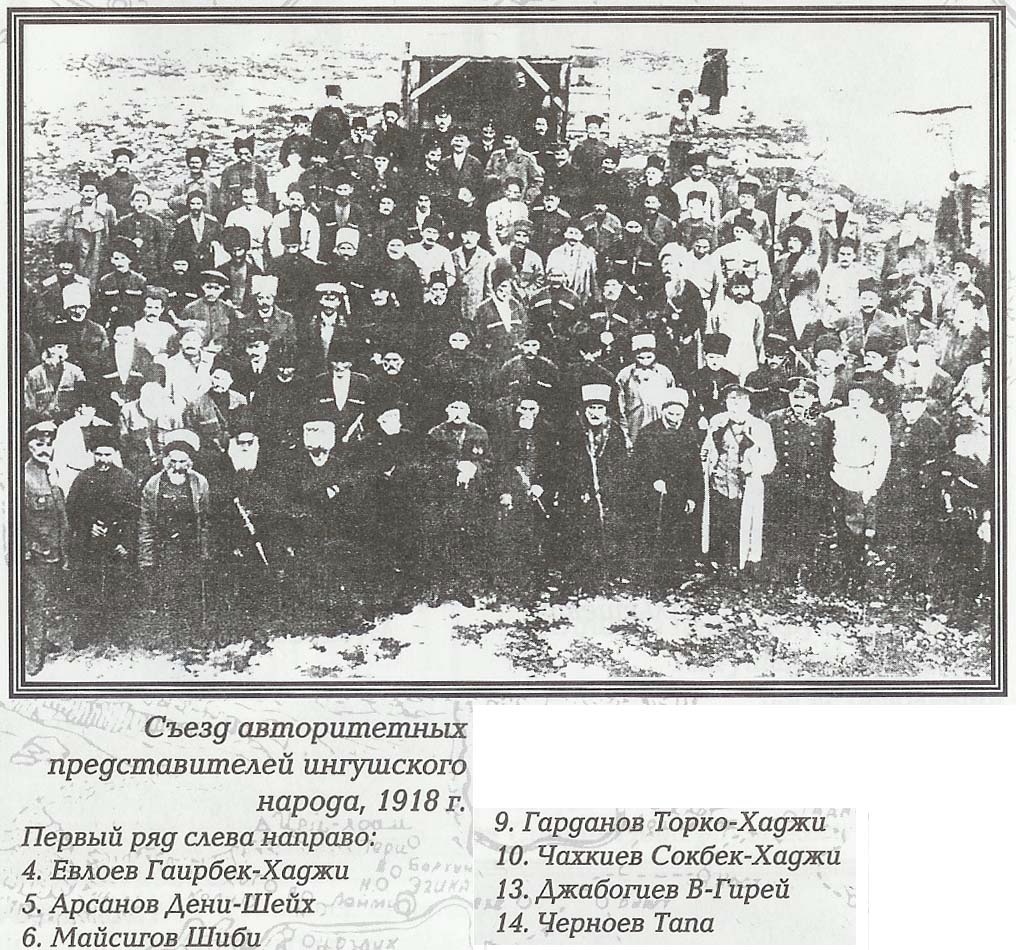 Хажи усилив Дин в Чечне, пришел к нам. Он говорил на чеченском языке, и он не забыл о нас, своих братьях - ингушах, его сердце болело за нас, и он просил у Аллаха за галгай. Так пусть мы будем относиться к нашим братьям, нашим людям, с любовью и уважением, ведь они - это его народ. Хажи сделал нас братьями, даже если мы не были ими раньше. И мы, вайнахи, всегда должны помнить об этом. Очевидно, что инициатива присвоения нахской истории ингушам исходит не от самих наших братьев. Помните, «там наполовину наш народ», Высоцкого? Процессом командуют те же силы, которые развязали две последние русско-чеченские. Однако жьугти/жиды из среды ингушей являются активно действующими актерами в продолжение пьесы «Израиль – Алания». Значит, у нас есть все основания утверждать, что в смысле изложенного, они тоже превратились в евреев.Йа Аллах! Барти в1аши безами дала тхона тха вежарашца!»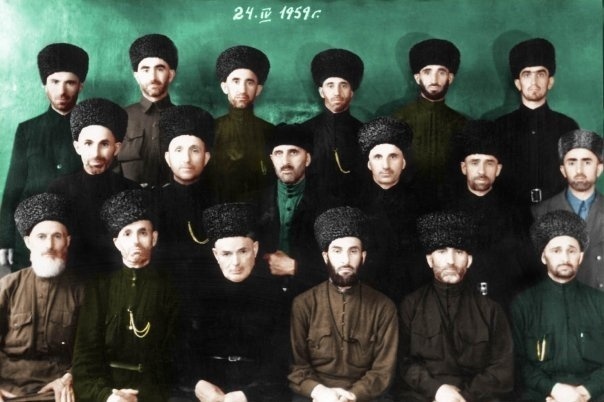 Перед нами с абсолютной ясностью предстал механизм фальсификации истории. Народ ввергали в бойню, пользуясь моментом, уничтожали все, связанное с его историей, сочиняли новую, и через СМИ внедряли в сознание людей. Под разными благовидными предлогами послевоенные власти запрещали упоминание в прессе всего, что могло напоминать об истине. Редактор каждого периодического издания избегает сегодня упоминания фамилий Дудаев, Яндарбиев, Масхадов, Басаев и им подобных. Это уже предают забвению историю последних 20 лет. Народам дозволено знать только то, что угодно Бильдербергскому клубу. Его решения исполняются неукоснительно. Покуда мы с вами рассуждаем о достоверности письма царя Иосифа, датируемого средними веками, на наших глазах издаются сотни книг, переиначивающих уже современную историю. Через сотню лет наши с вами потомки будут в раздумьях чесать затылки: «Черт возьми, а что же там было на самом-то деле? Почему концы не сходятся с концами? Вроде и Первый Президент там появился только в 2000 году».Что касается осетин, то с ними дело обстоит немного сложнее. Вот какое стихотворение написал Беньямин Каплан в своей книге «Осетины – иранские евреи». Предисловием ее предварил экс-президент Южной Осетии, доктор исторических наук, профессор Л.А. Чибиров. Предисловие весьма однозначное, где его автор полностью солидаризируется со всеми тезисами данной книги:  Ефремово колено – осетины, Иронцы или ивры, иль иверы, Израиля далёкой половины Являемся потомком «первой веры», Являемся Великого потомством И в мир несём «Всевышние идеи», Прошли сквозь призму бед и вероломства, Но живы мы – иранские евреи! Нас древний ассириец на Кавказе Колонией своею поселил, Стечением истории оказий В веках Бог славный род наш сохранил. Осели тут евреи-маздакиты, Бежав сюда к «иверским поколеньям», Хазары, быв повержены, разбиты Смешались здесь с иронским населеньем, А изначально мы народ Ефрема, Иронцы или ивры, иль иберы. Благая Весть, Христос – наша эмблема, Несём народам свет Библейской веры, Вещая им о Божьем Человеке. В учении о том, что Бог – Единый, Мы жили, живы, будем жить вовеки, Иранские евреи – осетины!..»«Чеченцев скоро не будет», - говорил Николай Кошман, будучи премьер –министром Чечни. В ответ на удивленные взоры присутствующих добавил, - Нет, нет, люди то будут, но они уже не будут чеченцами». Если не истребить полностью, то хотя бы превратить чеченцев в неченцев – вот истинная причина разбазирования нахской истории. Превратить в евреев, в ингушей, в кого-угодно, но лишь бы они перестали быть чеченцами – вот та задача, над которой не покладая рук работает огромная армия фальсификаторов. Николай Кошман не ошибается, утверждая, что чеченцев скоро не будет. Это действительно так, чеченцы скоро перестанут существовать. Но они не станут ни евреями, ни осетинами, ни ингушами. Они превратятся в Нохчи, людей чистой крови Дома Ноха, Ибрахима (Исраила), каковыми были со времен великого патриарха. Название «чеченцы» будет предано забвению. Такова Воля Всевышнего.Ну и последнее. В середине 2011 года один из израильских телевизионных каналов провел передачу с участием заместителя Министра Информации и Печати Чеченской Республики Зелимхана Мусаева. В числе прочих, был задан вопрос примерно следующего содержания: «Между нашими народами не все обстоит благополучно. Как вы думаете, что надо предпринять, чтобы наладить добрые отношения?» В ответ прозвучала некая стандартная фраза, какая и должна была исходить из уст официального лица, находящегося в гостях. Меня, признаться, вопрос этот крайне удивил, поскольку не существует никаких официально высказанных чеченцами претензий в отношении еврейского народа. Если любовными наши отношения  не назовешь, то и вражды никакой не демонстрируется. Это заметил и отметил этнолог Сергей Арутюнов, специализирующийся на истории народов Кавказа:«Кстати сказать, присущий, к сожалению, чеченцам, антисемитизм, в отличие от антисемитизма русских, который проистекает просто из зависти: «вот они умеют устраиваться, а я не умею, бедный я несчастный, потому что я хороший, а они плохие», антисемитизм чеченцев - это антисемитизм конкурентов. Чеченцы, может быть даже бессознательно, хотят занять в мире ту же нишу, которую занимают евреи»1.Чеченские бизнесмены прекрасно ладят с еврейскими компаньонами, секретом это не является.  Все «проблемы» ограничиваются досужими разговорами. И тогда мелькнула мысль: «Знает кошка, чье мясо съела». Пользуясь выпавшей возможностью, хочу завершить эту главу ответом на адресованный Зелимхану вопрос: Повинную голову меч не сечет, говорят в народе. Настало для евреев время отказаться от им не принадлежащего. Пора возвращать историю истинному ее владельцу.  Пора оформлять явку с повинной.  Аллах вернет ее чеченцам в любом случае, как только они осознают, что это действительно их кровное. Осетины и ингуши пусть тоже делают выводы.Терзать перестаньте чеченский народ.Ротшильдам, Кошманам, Соросам и иным действующим лицам Бильдербергского клуба, пора понять, что  гибель руководства Польши не была случайностью. Так Всевышний продемонстрировал бесполезность их служб безопасности, когда в дело вступает Господь.  Пора сворачивать операции «Новые израильтяне», «Осетия – Алания» и им подобные как несостоятельные и смертельно опасные для них самих и их народов. Чеченцам это отныне неважно. Дарованные народу Господа гарантии безопасности являются абсолютными:587. А теперь вы, конечно, желаете знать,Вам страданий времен еще стоит ли ждать?Сколько горя еще вам познать предстоит?Может детям теперь тем проблемам не быть?588. Бог на эти вопросы вам ответит сейчас,Вам отныне проблем не видать ни на час.Ваш страданий последней войны беспределБыл последним, теперь он остался без дел.И ни в мире земном, и ни в мире иномНарод Нохчи проблем не увидит ни в чем.589. Ваших трудностей время исчерпало себя,Тех красивых времен подошла вам пора,Вашим детям и вам в них пожить предстоитИ помехой тому ничему уж не быть .   Ход времени остановить невозможно. Все должно быть возвращено на круги своя. Теперь это нужно для спасения их самих. Они прекрасно знают о приближении конца своего владычества. Они понимают, что момент истины, которого опасались несколько последних веков, уже практически настал,  и это ввергает их в панику:Губитель Земли! Как ты будешь бояться!Ведь Ангел рождён, чтоб с тобой рассчитаться…Из Дома Завета опасность видна,На Западе панику сеет она,Буря и злоба, их ум возмущён21… Надеясь спастись от возмездия Всевышнего, эти люди через подставные фигуры и легенды о развитии туристической инфраструктуры в Чечне под  прикрытием строительства лыжной базы в Итум-калинском районе Чечни готовят для себя укрытия. Об этом на канале ТВЦ в одной из ночных программ 29-30 декабря 2011 года прошла информация примерно следующего содержания: «В случае дальнейшего развития природных катаклизмов российская элита планирует спасаться в горах Чечни. Для этого там готовится все необходимое». Только поэтому «консультантами» по вопросам безопасности на курортах Кавказа выбраны израильские спецслужбы, о чем писали российские газеты. В чеченских городах Грозном, Аргуне и Гудермесе построены и строятся высотные комплексы. Завершенные строительством не заселяются. Между тем, через разных лиц озвучивается информация о начале государственной программы по возвращению в Чечню «русскоязычного» населения. Это в условиях, когда многие нынешние жители Чечни не имеют  работы и перебиваются случайными заработками. Современное жилье в построенных комплексах им не по карману. Разоренные развязанными евреями войнами, и разбросанные по всему миру чеченские беженцы, живущие на пособия, таких средств тоже не имеют. Это не было секретом для тех, кто планировал строительство. Значит, изначально не предполагалось, что их будет приобретать местное население, значит, строились они для других. Властные мира на протяжении сотен лет пытались завладеть территорией чеченцев через Кавказскую войну, через выселение нахов в Турцию, через депортацию 1944 года, через две последние русско-чеченские войны. Не получилось. Теперь взят на вооружение метод мирной экспансии. С одной стороны, через поборы во всех инстанциях, жесткий прессинг районных властей (рэкет), закрытие под разными предлогами коммерческих точек и т.п. для чеченцев создают условия, вынуждающие их покидать Республику. С другой, готовятся под видом русскоязычного населения заселять Чечню евреями. Никак иначе не объяснить широту строительных работ, которые ведутся на многих объектах инфраструктуры, включая углубление Грозненского водохранилища, масштабное развитие транспортных коммуникаций в условиях, когда в Республике практически нет промышленности. «Где деньги, Зина?» - вопрошал в свое время В. Высоцкий. У нас на этот вопрос напрашивается только один ответ: «Деньги от тех, кто планирует сюда переселиться, кто планирует создать для себя на территории Чечни земной рай». Они могут построить для себя в Чечне еще сколько угодно комплексов «Грозный-Сити», но воспользоваться ими у них не получится. Миллиарды долларов, выделяемые конгрессом США на «изучение истоков Хазарии» тут не помогут. Их время вышло. Особые свойства исконной Земли чеченцев, ее святость является тем фактором, который влечет сюда властных мира, сотни лет пытающихся свести народ Нохчи с лица планеты:523. В том, что тебя уничтожить, сильно желание в них,Есть и на это причины, Я расскажу вам о них.Им же прекрасно известно, что ты не просто земля,Что ты Аллахом любима, что ты особо важна.Также прекрасно известна им и причина того,Что за истории эры Нохчи′ истребить им слабо′.524. Причина та в том, что Я силой особой тебя наделил,Питаешь ты этою силой живое, что там поселил.И в этом твоя уникальность, нет в мире больше таких,Энергией, этой подобной, земель не снабдил Я других.Всему, что на ней обитает, Бог силу такую дает,Которой нигде больше в мире никто никогда не найдет.525. Нет силы нигде во Вселенной, чтоб Силу Мою подавить,И это властителям мира давно бы пора уяснить.Со Мною кто хочет тягаться, позором покроет себя,Кто с Богом, пусть знает, навечно покой обретет для себя.526. А малую землю навечно Я с Нохчи-народом связал,Такого нет в мире умельца, чтоб этот союз развязал.И сила, и дух населенья содержатся в малой земле,А сила земли, без сомненья, хранится в народе в Чечне.527. Когда они вместе, нет силы, способной победой их взять,Победой союз их разрушить, лишь только Аллаху подстать.Земля в том союзе есть тело, а малый народ есть душа,Интриги крутите умело, без Бога успех – лишь мечта.Нельзя обмануть Господа, невозможно спастись от Его возмездия. Проект «Апокалипсис 2012» запущен Творцом для уничтожения в первую очередь властных мира, умышленно приведших человечество к бездуховности. Да, Аллахом даны абсолютные гарантии безопасности территории Чечни, здесь не может отныне быть ни войн, ни катаклизмов, но вместе с тем, эта территория сделана запретной для сил Зла:Живут кто ныне, словно черти,За пожеланье Богу смертиС планеты будут сметены,И прежде – из Святой страны (Чечня, авт.)!Останутся лишь те в ней жить,Кто хочет Богу послужить,Своим согласием и делом,В стремленьи молодом и зрелом…  Такого катаклизм не тронет,Такой и в бедах не утонет,Такой «случайно» будет там,Где быть наградам и цветам;Где раздают без меры счастье,И где закончится ненастье,Где чувства радости полны,И ласки – чисты и нежны…396. Войны продолженье Я там прекращу,Войска из Чечни насегда уберу,Свободную жизнь там получит народ,Ислам укрепляя, он там заживет.397. В тот день, как Ислам там укрепят они,Обычаи как восстановят свои,Я в Рай земной двери открою для них,Народы все в шоке посмотрят на них.398. Тот факт, что сейчас Я поведал об этом, Примета того, что уж близко все это. Авлия и пророки уже там на месте,И ангелов войско там есть с ними вместе,Всевышний туда их с наказом послал,Все зло с земли Нохчи убрать приказал.399. Когда ту задачу посланцы решат,Там зла и злодеев погибнет вся рать.А души чеченцев спокойно вздохнутСилы Зла знают о близости своей кончины, они в страхе и в смятении. Об этом свидетельствуют еврейские ученые и раввины. Давайте еще раз вдумаемся в смысл высказывания уже цитированного нами еврейского профессора Йешива из Университета Морис Кулип:«… «горские евреи» – это есть никто иные как бывшие чеченцы. Они в своё время лицемерно, через лживые намерения приняли Иудаизм при хазарских царях, желая от этого иметь определённые дивиденды. Посредством данного иудейского анклава под названием «горские евреи», чеченцы имели доступ к правящим кругам в Хазарском царстве, а это и позволяло им обладать различными выгодами. Необходимо вычеркнуть «горских евреев» из среды всего еврейства, ибо эта аномалия порочит весь еврейский народ. От этой анормальности в еврейской среде напрашивается вопрос, а являются ли нынешние евреи потомками библейского народа. В этой связи возникает и множество других вопросов, а в частности, имеет ли право современное еврейство иметь своё государство на Ближнем Востоке от соответствия того, что ныне живущий еврейский народ не тот за кого себя выдаёт?  У многих может возникнуть вопрос, а зачем нам всё это, мы не евреи, пусть они сами разбираются, кто есть кто среди них. Подобный подход является грубейшей ошибкой, потому что это касается всех, так как мы живём в одном глобальном мире, где все взаимосвязаны меж собой единой экосистемой. Обетованная Земля – это есть центр экосистемы всего нашего земного мироздания, и любое негативное проявление в этом месте может обернуться для всех глобальной катастрофой. В соответствии с астрологическими прогнозами, а также и с текстами Библии, в ближайшем будущем всё человечество ожидает самое худшее. Но вот от чего именно? Значит, есть какие-то причины, способствующие этому, как в ряду с теми, которые уже указаны в этой статье.  Встаёт вопрос, а для чего мы все живём, неужели лишь для того, чтобы вершить погибель через свою пассивность? В ходе мировой войны, в преддверии которой находится человечество, могут исчезнуть такие государства как Россия и США, Грузия и Армения, Украина и Белоруссия, некоторые страны Западной Европы и Прибалтийские государства, так и многие другие. Поэтому стоит над этим не только задуматься, а и активизировать действия в приостановке всех негативных проявлений на Обетованной Земле». Да, уважаемый профессор Йешива, лучше будет, если евреи не только задумаются, но и активизируют действия в приостановке всех негативных проявлений на Обетованной Земле, которой никогда не была Палестина. Землей Обетованной, Святой Землей Всевышнего всегда была территория нынешней Чечни. Именно поэтому вы в очередной раз пытаетесь очернить чеченцев и выдать себя за наместников Бога на планете. Именно поэтому еврейство стоит на грани полного уничтожения, о чем говорят Антон Благин и каббалист Лайтман:«Это интервью раввина Михаэля Лайтмана, возглавляющего организацию «Бней Барух»… Известный учитель еврейского народа и популяризатор Каббалы располагает важной информацией, полученной, как он говорит, благодаря знанию им законов Мироздания. Это информация о том, что мировое еврейство стоит на грани тотального уничтожения. И хотя раввин Лайтман указывает причины этой грядущей катастрофы очень далёкие от истинных, однако, это не отменяет сам факт наличия смертельной угрозы всем евреям в мире.Такое же предощущение беды, которое есть у раввина Лайтмана, есть и у меня, но только в отношении России и её многонационального русского народа. Я не владею Каббалой, как он, но мне Бог дал редкий дар интуиции, и я ощущаю приближение страшной катастрофы по своему интуитивному каналу. Миру сейчас угрожает не техногенная катастрофа от какого-то природного катаклизма, а рукотворный Армагеддон. К нему может привести банальный эгоизм евреев, не желание что-либо менять в этом мире к лучшему. Об этом я написал в свой статье «Я не призываю никого идти и убивать евреев!» У раввина Лайтмана есть своё толкование приближающейся катастрофы:"Нет времени, - сказал рав Лайтман, - сегодня, в первую очередь, надо объяснить людям, что мы стоим на краю пропасти, и только невероятное усилие очень большого количества евреев может остановить тот кошмар, который предсказан в пророчествах великих каббалистов и который я вижу в непосредственной близости от нас. Во-первых, еврейский народ всегда был главным действующим лицом истории человечества, а Творец (если мы продолжим театральные аналогии), не меняет актеров, взятых на главные роли. Мы же сами, как вы помните, согласились на эти главные роли и категорически отказывались за последние четыре тысячи лет сойти с исторической сцены хотя бы ненадолго. И все, что с нами происходит, есть следствие того, хорошо или плохо мы справляемся со своей ролью.Человечество разделено на две части - евреи и остальные народы. Я полагаю, что в этом нет сомнения даже у современного светского человека. И каждый еврей, разумеется, задавал себе вопрос, почему это так. Ответа он не получал, конечно, и так и продолжал жить без ответа. И это лишь один из многих вопросов, на которые человек не получает ответов, хотя задает их. Я знаю, что люди, как правило, ленивы и нелюбопытны. Но у евреев нет права быть такими. Это грозит им смертельной опасностью, потому что на них лежит обязанность первыми изучить законы мироздания, законы управления миром и предать это знание остальному человечеству. Об этом сказано у всех пророков, которые эти законы изучили. Общий закон мироздания, толкающий все живое к равновесию и совершенству, "давит" в первую очередь на евреев, поскольку именно они находятся в самом большом противоречии с конечным состоянием мира, с его основным законом. Средства давления - "естественный" антисемитизм, "беспричинная" ненависть, подсознательное неприятие евреев и Израиля другими народами. А сейчас у нас уже действительно не осталось времени: страна на грани уничтожения, в просвещенном 21 веке по всему миру опять горят синагоги, а евреи по-прежнему ничего не хотят видеть и слышать даже сегодня, когда новая катастрофа - "новый Ближний Восток" - у нас на пороге.… Я повторяю: все каббалисты, которые способны видеть и понимать механизм того, как формируется будущее, видят здесь одно и то же - море еврейской крови и море арабов. И не тешьте себя иллюзией, что от этого можно сбежать и где-нибудь спрятаться: как только Израиль захлестнет гигантская волна мусульманского нашествия, как только здесь начнется кровавая бойня, лютая ненависть к евреям настигнет их везде - по всему "просвещенному миру" (в вожделенной Америке будет еще хуже). Спастись можно только здесь и спасти всех евреев на земле, но это надо делать, и немедленно.…И пусть каждый не думает: обойдутся без меня, кто-нибудь за меня остановит. Все евреи ответственны за происходящее. Эта тяжелая круговая порука заложена в нашей богоизбранности, которая неотменима. И наше спасение только в одном - в выполнении своей миссии. Мы были и останемся навсегда богоизбранным народом. Только нужно постоянно помнить, в чем состоит цель нашего избрания. На нас, и только на нас, возложена обязанность создать связь между всем человечеством и Творцом. Мы принесли миру монотеизм и понимание Единого управления. На том, первом этапе мы - вернее наши праотцы - свою миссию выполнили...».Раввин Лайтман лукавит. Он неоднократно стирал мои сообщения со своего сайта. Он ни разу не пытался мне возражать. Я направлял ему ссылку на «Слово Всевышнего», я информировал его о Божьем Послании, но он никак на это не прореагировал. Каббалист Лайтман прекрасно осведомлен о том, что богоизбранность дарована нахам, а не евреям, но у него не хватает мужества заявить об этом во всеуслышание. Евреи пока еще не обречены, их спасение возможно, но только через возвращение к Истине и отказ от им не принадлежащего. Аллах оставляет путь к раскаянию не только для евреев, но даже для проклятых им иудеев:«Поистине, те, которые уверовали, и те из иудеев, и христиан, и сабиев, которые обратились и уверовали в Аллаха и в последний День, и творили благое, - им их награда у Господа их, нет над ними страха, и не будут они печальны (Коран 2:62)». Чтобы спастись, они должны покаяться перед чеченцами. Поскольку именно они, Нохчи, сделаны посредниками между Богом и остальным миром:«Итак Мы сделали вас общиной посредствующей, чтобы вы были свидетелями относительно людей и чтобы посланник был свидетелем относительно вас…» (Коран, 2:143)Невозможно получить прощение Господа, не получив его от наместника Аллаха, невозможно пережить «Апокалипсис 2012» не будучи принятым под свое покровительство праведной частью чеченского народа :55. Им ответил Аллах : «Я простить не могу, Откровенно сейчас только так Я скажу: Если Нохчи-народ вас не сможет простить,В пламя Ада попасть вам, цари, предстоит.Иных путей нет. Ваши попытки заселить собою Чечню тщетны, господа хорошие. У вас отныне только одна дорога к спасению – чистосердечное признание и раскаяние:460. Вы лучше вину признавайте свою,Чтоб место могли получить вы Раю.Нохчи без свободы не могут прожить,Оставьте их просто и будете жить.461. И кровь, и душа их устроены так,В покорности жить, что не могут никак.Свобода – их радость и только она,Как воздух, потребен, народу нужна.Свободными будут – простят Нохчи васИ много народов спасут в Судный час. Выбор за вами, а моя обязанность лишь в передаче предупреждения Господа Миров,  с надеждой,   что «может быть, вы станете богобоязненны». К руководству России, Ватикану и королевскому дому Саудовской Аравии  оно относится не в меньшей степени: 88. Есть в этом мире народ небольшой,Он создан был Богом с красивой душой.Когда он рожден был, народ тот не помнит.И даты он этой не смог, чтобы вспомнить,Его угнетают властители мира,В страданиях держат без всякого пира.89. Не знают властители мира того,Что мощью  Всевышний сильнее всего.Не знают они, что Аллах терпелив.Что властью земною сполна наделив,Он им не позволит до света концаТерпенье свое теребить без конца.90. Оставьте свободным жить малый народ, Терзать перестаньте вы этот народ,Его Мирозданья Отец сотворил,Он миссией важной его наделил.Не знаете разве, если этот народ,Что тысячи лет в беспокойстве живет,Простить за все беды вас будет не рад,Дорога вам будет указана в ад?91. Уже недалеким тот день предстает,Оставьте в покое чеченский народ.Для дел благородных он был сотворен,Не будет никем Нохчи род покорен. 448. Теперь их обидеть не сможет никто,У Господа сила лишь есть для того.Её помогу Я сполна вам познать,Попробуйте снова чеченцев достать.Народ Мой исламскою кровью снабжен,Аллаха любовью народ наделен.458. …Теперь вам понятно, что после того,Как Бог ваш Всевышний их взял под крыло,Не только убить невозможно народ,И мухе паршивой закрыт к ним подход?459. И даже попытку дать мухе той шансНе сможет устроить всемирный альянс.Любую попытку пресеку на корню,С народами вашими  вас истреблю. Вы лучше старайтесь к ним с миром прийти.Другого не будет дано вам пути.Не знаете вы, что придут времена,Когда их подмога вам будет нужна.Прощенья у них вам придется просить,Недолго осталось без этого жить.Не смогут, коль Нохчи прощенья вам дать,  Дорога вам будет указана в Ад.462. Добром иль неволей, Скажу вам сейчас,Свободными станут чеченцы от вас.Добром согласитесь, простят они вас,Неволей хотите, унизим Мы вас (448-462) .Впрочем, вот это тоже сказано про вас:«Я отвращу от Моих знамений тех, которые превозносятся на земле без права. Если они увидят все знамения, не уверуют в них и, если увидят путь праведности, не пойдут по нему. И если увидят путь греха, пойдут по нему. Это в наказание за то, что отвергают Наши знамения, и постоянно пренебрегают ими» (Коран, 7:146).«И Фараон захотел истребить их всех на земле, но Мы потопили его и всех, кто был с ним» (Коран 17:103).Жаль, ведь каждый из них изначально был наделен частицей чистого Духа Всевышнего. Но не будем скорбеть о них, ведь они сами были несправедливы к себе:«И не Мы причинили им несправедливость, но они сами были несправедливы к себе. А божества, которым они поклонялись вместо Аллаха, нисколько им не помогли, когда пришло повеление твоего Господа. Они лишь усугубили погибель их. Так наказывает Господь твой поселения, чьи жители неправедны. Поистине, Его наказание мучительное, суровое». (Коран, 11:101, 102)Эпилог1. И взмолился народ, обращаясь к Аллаху:- О, Бог Всемогущий, приди к нам на помощь, Аллах Милосердный, яви свою милость.Огромное горе на нас навалилось,С  народом чеченским несчастье случилось.2. В сегодняшних бедах мы сами повинны,Прощенья, Господь наш, мы просим поныне. Желаем,  Всевышний, грехов отпущенья,За предков всех наших мы просим прощенья.В проблемах своих не виним невиновных,Простите, мы просим, всех нас оскорбленных.3. Ведь мы рождены правоверными были,Пророки на нашем языке говорили.Ведь именем Ноя Аллах нас назвал,Народу Он «нохчи» название дал.	Язык наш для ангелов создан Им был,Адам, праотец, нас ему научил.4. Единственным в мире был Нохчи народ,Царей не имевший и разных господ.Аллах лишь Единый царем нашим былИ только у Бога народ в рабстве жил.И только единственный Нохчи народАллаха Единством не пренебрег,	Что прав Мохьаммад (с.а.с),  признавал он всегда,От линии той не отходил никогда.5. Великий Аллах! Всемогущий Аллах! Сегодня народ превращается в прах.Он помощи просит, он крайне устал,Помилуй его, он веками страдал.	6. Безбожников свора нас хочет подмять,Рабов положение чтоб навязать.Свои ж лицемеры грызутся за власть,Чтоб кровью народа насытиться всласть.Безбожным обманом хотят нас унять,Свободу желают навеки отнять.7. Всевышний, мы просим Тебя, помоги,Простивши народу его все грехи.Твое лишь вмешательство может помочь,Беду от народа отвести чтобы прочь.8. И молвил тогда Всевеликий Аллах: - Не может народ превратиться мой в прах.Своею Я Волей его сотворил, Исламскую душу навеки вселил.Я именем Ноя нарек Свой народ,Пророков язык Я вам дал не на год.9. Рабами людей вам не быть никогда,Без воли моей и не будет царя.Владыкой твоим лишь Аллах может быть,Не будет народ мой любимый грустить.10. Живите с надеждой,  Аллах будет с вами, Всевышнего милость не за горами.Страданья Нохчи для Меня не секрет,Терпенье, народ мой, сведу их на нет.11. С природою райской земли уголокТебе подарил Я, любимый народ.Там горы высокие в небо вонзились,Равнины зеленые распространились.Холодные массы чистейшей  воды Родники там выносят из толщи земли.12. С терпеньем, надеждой живи, мой народ,С тобою Всевышний, с тобою сам Бог. Безмернейшим мужеством ты Мной наделен,Ты смелым и стойким Аллахом взращен.Обычаев лучших послал Я вам свод,Терпение, Нохчи, всегда с вами Бог.13. Не слушай, народ Мой, безбожников хор,Иначе не дашь ты Иблису отпор.С Моим часто именем ведут они спор,  А сами  с Иблисом вершат договор.В проблемах всех ваших повинны они,Веками страданья несут без вины.14. Держись, не сдавайся, мой Нохчи народ,Аллах не забудет и помощь придет.Недолго ты будешь ее ожидать,Всевышнего скоро придет благодать.15. Тот миг небольшой, что живете на свете, Всевышним Аллахом, созданным в цвете,Забыть не должны вы, что все во ВселеннойАллах сотворил Своей волей железной.Его лишь желаньем на свет вы явились,С сердцами Ислама Его появились.Единство Аллаха признайте тогда,Что прав Мохьаммад (с.а.с), признавайте всегда.16. От ржавчины, скверны сердца очищайте,Следов негативных не оставляйте.	Лишь тот, кто душой благородной слывет,В число мусульман Мне угодных войдет.17. Аллаха путем если хочешь идти,Ислам если хочешь сквозь жизнь пронести,Ты в сердце порядок своем наведи,Аллах помогает на этом пути.18. Дорогой Аллаха коль скоро пойдете,Всевышнего помощь скорей обретете.Всевышнего помощь когда подоспеет,Ее непременно народ Мой узреет.	19. Грехи ваших предков сегодня прощаю,В число Мной прощенных всех Нохчи включаю,Пришел Я на помощь народу отныне,Свободными стать вам положено ныне.20. Рабами людей вам не быть никогда,Избранника Бога вам пошлю как царя.Владыкой Нохчи  лишь Аллах может быть,Настало вам время свободными жить.21. Покинут неверные ваши пределы,За ними вослед убегут лицемеры,Навеки свободы займете просторы,Тот город, что Чехкар, построите вскоре.22. Тогда о вас мира народы узнают,	Обычаев ваших богатство познают,Узнают, как свято родителей чтите,Роднёю своею как вы дорожите.Весь мир осознает, что Нохчи – народ,Аллаха дорогу что свято блюдет,Что  только чеченцам Аллах подарилЯзык, что для Рая Им созданный был.23. И будут правители каждой страныПытаться сдружиться с народом Нохчи,Обычаев Нохчи познавши богатство,Навечно они прекратят святотатство.24. Все зло на планете Аллах истребит,Безбожников в Ад навсегда поместит.Иисус возвратится по воле Его, Помощников верных Бог даст для него.25. И будет вершить он божественный суд,Неправедных граждан к нему призовут,Всех тех, кто без права людей обделял,Богатства нечестным путем наживал.Не будет прощенья безбожникам тем,Кто веру в Аллаха не принял совсем,И тем, кто, нечестие  в сердце храня, Неверие в Бога в секрете держа,Святых от Аллаха лжецами считал,Неверие этим свое проявлял.Осудит их всех Мой посланник Иса,	Мяхди-меченосец будет с ним от Меня,Великий Хаджи будет им помогать,Неверных Судом они будут карать.26. На этом суде станет ясно всему:Религия Бога одна наяву.Единство Аллаха нельзя отрицать,Правоту Мохьаммада (с.а.с) нельзя не признать.27. В тот момент, как Иса, и Хаджи, и МяхдиСуд Аллаха свершат на Его на пути,Все, что в мире живом во Вселенной  живет,Все, что душу имеет, в движенье придет,Принимая Аллаха как Единого Бога,Правоту подтверждая Мохьаммада (с.а.с) - пророка.28. В ту минуту планету очень сильно встряхнет, Впечатление будет, что с орбиты сойдет.Правоверные вспомнят Мирозданья Творца, У безбожника мысли о богатстве всегда.29. И безбожники тотчас низвергнутся в ад,Правоверным не будет ничего угрожать.С чистым сердцем, здоровым каждый будет тогдаНа планете цветущей проживать до конца,Прославляя Аллаха как Единого Бога,Правоту подтверждая Мохьаммада (с.а.с) - пророка.30. Очень Мною любим был мой Нохчи-народ,Очень нравился Мне ты, Мой малый народ.Мне не нравилось то, что ты мог согрешить,Тяжело было Мне те грехи пережить.31. Как любил Я тебя, малый Нохчи – народ,Как ты нравился Мне, мой любимый народ,Райским мира куском Я тебя одарил,И богатства большие в землю ту заложил.32. Ты на свет правоверным Богом был сотворен,Языком от пророков Мною был наделен,От народов других отличить чтоб могли,Ноха именем – Нохчи - Мы тебя нарекли. 33. Как же быстро забыл ты, каким был сотворен,Как же быстро забыл ты, языком чьим снабжен,Как же быстро забыл ты, что народа названьеНоха (Ноя) имя содержит для тебя опознанья.	34. О сердцах правоверных вы своих забываете,Вы безбожных людей, как святых, почитаете.Вы язык свой священный не всегда применяете,Языком некультурным вы его заменяете.Ваше имя – Нохчи - производно от Ноха (Ноя),И его подзабыть, вижу, есть вам охота.35. Не могу Я позволить, чтоб пророков язык Мой народ правоверный навсегда мог забыть.Не могу допустить, чтобы ты позабыл,Что в честь Ноя (Ноха), народ, Я тебя наречил.36. С любовью большою вас Аллах сотворил,Он сердцами прекрасными вас, нохчи, наделил.Вы идите дорогой, что Аллах указал.И с пути не сойдите, что вам Бог показал.37. Я - Аллах, что на свет сотворил Ноев род,Не забудь ты Меня, Мой любимый народ.Я на помощь приду, Я помилую вас,Но с пути Моего не сходи ни на час.38. Языком благородным то, что ты наделенИ культурой прекрасной в этом мире снабжен,Что рабом лишь Аллаха, Нохчи, можете быть,Есть причина такая, кой важнее быть.39. Вы, в страданьях что были, виноваты, Нохчи.Времена для прощенья наступили почти,Рай земной, что Святые предсказали для вас,Без сомненья, чеченцы, наступает в сей час.Но с пути Моего, Мой народ, не сходиИ в забвенье его никогда не держи.40. Глав народов Земли Я к вам в гости пошлю,Красоту земли Нохчи им сполна покажу.Чистоту той культуры, благородство души,И к гостям уваженье там познают они.41. Красотой той культуры, чистотою души, Благородством народа восхитятся они.	И не будучи в силах удивленье сдержать,Каждый там пожелает Богу слово сказать:42. - О, Великий Аллах! Всемогущий Аллах!Что за дивный народ Ты создал на Земле,Мы культуры такой  не видали нигде,Мы обычаев равных не видали ни раз,	Благородство его непонятно для нас.43. Их ислама сердца тверже стали Бог сделал,Смелость, мужество им без предела отмерил.В этом мире язык Ты им ангелов дал,Чтобы слабых утешить, милосердье послал.От народов других отличить чтоб смогли, Ноя именем, Бог, ты назвал их - Нохчи.44. Удивлению нашему нету конца,Невозможно поверить в то, что видят глаза.Будто в Рай мы попали – кругом красота,Словно ангелы, дети кружат без конца.Уваженья такого мы не знали нигде,Как пророки, Ислам разъясняют везде.	45. Разве может такое случиться в миру?Разве это не сон или все наяву?Если да, то клянемся, пока все еще тут,Что народы все наши к Исламу придут.Те обычаи Нохчи, что мы видели здесь,Мир земной наш охватят очень быстро и весь. 46. «В рай земной Ты чеченский народ поселил,Нас когда переселишь?» - лидер мира спросил.47. И ответит тогда им Вселенной Творец:- Вас на свет сотворил Мирозданья Отец,Вам народы вручил Повелитель сердец.Стоит только забыть вам Вселенной Творца,Заполняет неверие ваши сердца.Вам задача такая особо важна:Вы Меня поминая, очищайте сердца.48. Только в сердце своем наведёте вы блеск,Как народов сердец очищения всплескВсе почувствуют в мире и лишь только тогда,Зло любое с планеты убежит навсегда.49. Благости Рая на землю сойдут,Богатство – не главное, люди поймут.Культуру имеешь? – ты, значит, богат;Язык благороден?  - ты тоже богат;Иман если будет – богат ты всегда;Аллаха лишь раб ?– чего хочешь тогда?Имея все это, ты входишь Ислам,В Исламе коль будешь, и Рай тебе дан.50. Но знайте, что помощь на этом путиЛишь с малым народом к вам может прийти.Его полюбите, коли Рай вам любим,Народ этот стойкий, он и Мною любим.Правители мира, вам надо понять -Лишь с помощью Нохчи в Рай можно попасть.51. Страдать заставляли вы Нохчи народ,Свободы лишали Мой малый народ,В тисках, вы держали веками его,Зависимы стали теперь от него.52. Он трудностей море из-за вас испытал,Он многих сынов из-за вас потерял,Он с дороги Аллаха из-за вас уклонялся.Он по вашей вине за грехи извинялся.53. Но на свет правоверным Я его сотворил,Я язык благородный им в уста их вложил,		Ноя именем Нохчи Я народ Мой назвал.Он Аллаха Единство от души признавал,Посему Вас простит этот малый народ, Из-за вас переживший очень много невзгод.54. Удивятся правители мира тогда:« О, Великий Аллах! О, Всевышний Аллах,Мы в таком положенье не бывали в веках,Выход нам подыскать, О Аллах, помоги,Не свернем никогда мы с Ислама пути.Нам прощенья Нохчи не иметь никогда,Какова же тогда будет наша судьба?Мы ж его от Ислама пути уклоняли,Даже силы набрать мы ему не давали.Много бед и несчастий мы ему приносили,В жертву корысти нашей мы его приносили,Истребить тот народ мы пытались не раз.Не найдет оснований он, простить чтобы нас». 55. Им ответил Аллах : «Я простить не могу, Откровенно сейчас только так Я скажу: Если Нохчи-народ вас не сможет простить,В пламя Ада попасть вам, цари, предстоит».56. Стран христианских правители слово возьмутИ Всевышнего Богом своим назовут.«О, Аллах, - они скажут, - только эти НохчиСилу мощи Твоей нам узнать помогли,Суть Ислама лишь здесь удалось нам понятьВсе грехи отпустить нам мы просим опять». 57. Им ответит Аллах: «Вам Я то же скажу, Если Нохчи простят, то и Я вас прощу».58. Стран исламских правители слово молвят тогда:«Мы Единство Твое признавали всегда, На Твоем лишь пути наши годы прошли,Просим мы, о Аллах, нам прощенье пришли».59. Всемогущий Аллах им такой даст ответ:«У меня от Себя вам прощения нет,Если малый народ вас не сможет простить,Мусульманами верными вы не можете быть.60. Ведь, когда Мой народ силы зла истребляли,Вы на помощь ему приходить не желали.Вы мольбы ни одной не направили к Богу,Чтобы братьям по вере я отправил подмогу.61. Вам земные блага сплошь затмили глаза,Злата ложная прелесть скрыла ваши сердца.Из богатства вы бога для себя сотворили,Из числа мусульман тем себя исключили.62. Что те блага Аллах вам послал, вы забыли,Для прощенья себе вы дорогу закрыли. Не могу Я прийти к вам теперь на подмогу,Пусть чеченцы откроют вам эту дорогу».63. «О, Великий Аллах, мы виновны во всем.И земные богатства нам теперь нипочем,В достоянье своем нам потребности нет.Лишь бы, как мусульманам, Ты послал нам ответ.Ведь Иса, что пророк, и Великий Хаджи, Вместе с ними святой меченосец МяхдиУж на землю пришли, чтобы Суд Твой вершить,Приговор они могут в миг любой огласить,Пламя Ада, боимся, могут нам предрешить.64. О, Великий Аллах! Сам помилуй Ты нас,Совесть мучает нас, тяжко нам в этот час.Невозможно у Нохчи нам прощенья просить.Разве может народ нам такое простить?»65. И ответил Всевышний тем просящим тогда,(Ведь на просьбы Аллах отвечает всегда):«Властью в мире подлунном вас Аллах наделилИ богатства земные вам Аллах подарил.Вы богатства все эти беднякам раздадите,И с мольбою ко Мне вы свой взор обратите.66. После этого к Нохчи вы пойдете с мольбой,Мой народ вас простит, у Меня он такой.Их сердец мусульманских вам увидеть рассвет,Он Исламом Аллаха перекроет весь свет». 67. Волю Аллаха исполнив, лидеры мира сегоС духом, конечно, собрались и обратились к Нохчо:«Мы, правители мира, с просьбой великой пришли,Просим вас, Нохчи, простите нас за все наши грехи.Горести, трудности ваши, знаем, нельзя оценить,Знаем, за ваши проблемы вам мы должны заплатить.68. Все, что имеем от Бога, вам мы сейчас принесли,Просим, чеченцы, простите, нас за все наши грехи.Зло все, что было на свете, мы удалили совсем,Бедных и сирых планеты мы обеспечили всем.Ныне Аллаха Единство в сердце своем мы храним,Просим, вас, Нохчи, простите, все, что хотите, дадим».69. Нохчи - народ им ответил: «Не за что нам вас прощать, Тысячи лет то, что было, стали уже забывать.То, что мы долго страдали, это не ваша вина,То, что нам трудности слали, тоже не ваша беда.Горести мы испытали ради Аллаха-Творца,Нам и богатства не надо, кроме награды Отца.70. Кодекс обычаев нохчи - главная ценность у нас,Пророков язык от Аллаха, - вечный народа запас, То уважение к людям, что дал нам Всевышний Творец -Это богатство у нохчи, ценностей самый венец.Наши сердца от Ислама – груза дороже их  нет.То, что покорны мы Богу – полный достаток навек.71. То, что царя не имеем, кроме Аллаха-Творца,Что лишь Аллаха рабами в мире мы были всегда,То, что владыкою нашим только Аллах может быть -Значит, что мы мусульмане, так только может и быть.Если дорогой Ислама, будет вам любо идти,Мы вас, конечно, прощаем, прочих народов цари».72. Так неожиданно быстро было прощенье дано, Что у правителей мира сердце слезами пошло.Тысячи лет угнетенный, малый чеченский народ,Как же легко ты и быстро миру прощеньем помог.Только лишь то, что в Исламе с искренним сердцем ты жил,Может служить объясненьем, нас что ты быстро простил.73. Только дорогой Аллаха мы теперь будем идти,В мире загробном и нашем нет нам другого пути.74. Просим, Всевышний, мы снова, Ты нас, заблудших, прости.Нет же Владыки иного, нет и не будет царя,Только твоими рабами будем отныне всегда.75. Единство Твое признавая, будем мы жить на земле,Правоту Мохьаммада – пророка (с.а.с) будем держать на уме.Время все, то, что осталось, в жизни нам этой прожить,Малый народ твой любимый будем особенно чтить. 76. Нохчи глаза нам открыли, сдернули с них пелену,Свет мы дневной увидали, мы  благодарны тому.Силы Твои безграничны, О, Всемогущий Аллах!Малый народ Свой навеки Ты обеспечил в мирах.В мире земном еще нашем двери от Рая им дал,Самое лучшее в мире Нохчи-народу отдал».77. «Двери Я те им открою, молвил Всевышний Аллах,В Высшем Совете Вселенной будут их видеть в мирах.Вместе с Пророками Бога Суд они будут вершить,Богу приемлемым будет каждый Совета вердикт.78. Любви, уважения ваших сердецДостоин народ получить наконец.Он горя, страданий и трудностей возСквозь тысячи лет ради вас перенес.79. До ваших сердец чтоб Ислам донести,Чтоб мира народы от Ада спасти,Грехи их земные он себе приписал,Он милость безмерную вам оказал.80. Народу любимому в тягостный часНа помощь пришел Я, отчасти за вас.Имама ему в Руководство послалИ друга с казною в помощники дал.81. Пришел для народа облегчения час,Имама от Бога поддержал он тотчас.Товарищ его, что с  казною пришел,Тот город, что Чехкар, мгновенно возвел.82. Имам тот с народом злодеев изгнал,Навеки дорогу назад заказал,Все беды народа ушли навсегдаИ жизнью красивой зажил он тогда,Единство Аллаха всегда прославляя,Правоту Мохьаммада (с.а.с) навсегда утверждая.83. Аллах наделил их земной благодатью.Им жизнь, как в раю, утвердил Своей властью.Благочестье Нохчи на весь мир простиралось,Народы земли сильно им удивлялись.84. И народы Земли все с Исламом слились,С правоверным путем ото зла отреклись.Их язык благородный народы познали,Их обычаев нравы, что из Рая, узнали,И простили Нохчи все народы Земли,Чьих грехов наказанье на себе пронесли.85. Бог для миссии важной их на свет сотворил,Через них все народы Он с Исламом сдружил.И зажили народы на земле, как в Раю,Все проблемы Аллах устранил на корню. 86. Этот малый народ называют Нохчи,Он пророков потомок, должен быть он в чести.Я язык их чеченский им из Рая низвел,Я народ Свой народам другим предпочел87. Из-за вас он страданий имел беспредел,Уваженья к нему не имейте предел.Он Аллаха избранник, других просто нет,Возлюбите его, все народы, навек.Аннотация.Книга Ризвана Ибрагимова «Еврейский народ не тот за кого себя выдает» вскрывает удивительную историческую подмену. Опираясь на самые разные источники, в том числе исследования еврейских авторов, Тору и Коран, он приводит убедительные доказательства величайшей мистификации в истории человечества – присвоения евреям древней истории чеченского народа. Евреи не являются подлинным библейским племенем Моисея, их язык иврит не уходит корнями в глубокую древность, но разработан только в начале 20-го века. Евреи не были ни в вавилонском плену, ни в египетском рабстве, они не имеют генетического отношения к пророку Аврааму.  Ни один из пророков не был по национальности евреем. Древние евреи, известные из исторических источников и сыны Исраила, известные из Корана, не были евреями, то были предки нахов. Представляя израильтян как угнетателей человечества, людей вводят в заблуждение.  Хазары не были иудеями, а евреи не являются выходцами из Хазарии. Таковы выводы автора, которым трудно противопоставить убедительные контраргументы.  